Муниципальное бюджетное общеобразовательное учреждение«Верх-Люкинская средняя общеобразовательная школа»Верх-Люкинская средняя школа ПРИНЯТО                                                                    Утверждаю                                                                             на педагогическом совете                                          Приказом от «  »                                    от «     » _______20__                                 Директор                                                      Основная образовательная программа среднего общего образования муниципального бюджетного общеобразовательного учреждения «Верх-Люкинская средняя общеобразовательная школа»,реализующего  ФГОС ООО на 2020-2022 учебный годОГЛАВЛЕНИЕЦелевой раздел основной образовательной программы среднего общего образования	5Пояснительная записка	51.2.Планируемые результаты освоения обучающимися основной образовательнойпрограммы среднего общего образования	8Планируемые личностные результаты освоения ООП	8Планируемые метапредметные результаты освоения ООП	11Планируемые предметные результаты освоения ООП	12Русский язык	14Литература	17Родной язык (удмуртский) и родная литература (удмуртская)	21Иностранный язык	25История	32География	35Экономика	38Право	45Обществознание	49Математика: алгебра и начала математического анализа, геометрия	56Информатика	87Физика	91Химия	94Биология	99Астрономия	103Естествознание	104Физическая культура	106Экология	108Основы безопасности жизнедеятельности	1091.3.Система оценки достижения планируемых результатов освоения основнойобразовательной программы среднего общего образования	117II. Содержательный раздел основной образовательной программы среднего общегообразования	1251. Программа развития универсальных учебных действий при получении среднего общего образования, включающая формирование компетенций обучающихся в области учебно-исследовательскойипроектной деятельности 	125II.1.1.Цели и задачи, включающие учебно-исследовательскую и проектную деятельностьобучающихся как средства совершенствования их универсальных учебных действий; описание места Программы и ее роли в реализации требований ФГОС СОО	125II.1.2.Описание понятий, функций, состава и характеристик универсальных учебныхдействий и их связи с содержанием отдельных учебных предметов и внеурочной деятельностью, а также места универсальных учебных действий в структуре образовательной деятельности	127II.1.3.Типовые задачи по формированию универсальных учебных действий	139II.1.4.Описание особенностей учебно-исследовательской и проектной деятельностиобучающихся	143II.1.5.Описание основных направлений учебно-исследовательской и проектнойдеятельности обучающихся	145II.1.6.Планируемые результаты учебно-исследовательской и проектной деятельностиобучающихся в рамках урочной и внеурочной деятельности	145II.1.7.Описание условий, обеспечивающих развитие универсальных учебных действий уобучающихся, в том числе системы организационно-методического и ресурсного обеспечения учебно-исследовательской и проектной деятельности обучающихся	147II.1.8. Методика и инструментарий оценки успешности освоения и применения обучающимися универсальных учебных действий	149II.2.Программы отдельных учебных предметов	152Русский язык	152Родной язык (удмуртский)	157Литература	159Родная литература (удмуртская)	178Иностранный язык	179История	185География	207Экономика	212Право	215Обществознание	219Математика: алгебра и начала математического анализа, геометрия	226Информатика	236Физика	245Химия	251Биология	261Астрономия	266Физическая культура	269Экология	270Основы безопасности жизнедеятельности	272II.3.Программа воспитания и социализации обучающихся при получении среднегообщего образования	275II.3.1.Цель и задачи духовно-нравственного развития, воспитания и социализацииобучающихся	276II.3.2.Основные направления и ценностные основы духовно-нравственного развития,воспитания и социализации	277II.3.3.Содержание, виды деятельности и формы занятий с обучающимися по каждому из направлений духовно-нравственного развития, воспитания и социализации обучающихся 278II.3.4.Модель организации работы по духовно-нравственному развитию, воспитанию исоциализации обучающихся	286II.3.5.Описание форм и методов организации социально значимой деятельностиобучающихся	287II.3.6.Описание основных технологий взаимодействия и сотрудничества субъектоввоспитательного процесса и социальных институтов	289II.3.7.Описание методов и форм профессиональной ориентации в организации,осуществляющей образовательную деятельность	289II.3.8.Описание форм и методов формирования у обучающихся экологической	культуры,культуры здорового и безопасного	образа	жизни,	включая	мероприятия	по	обучениюправилам безопасного поведения на дорогах	291II.3.9.Описание форм и методов повышения педагогической культуры родителей(законных представителей) обучающихся	293II.3.10.Планируемые результаты духовно-нравственного развития, воспитания исоциализации обучающихся, их профессиональной ориентации, формирования безопасного, здорового и экологически целесообразного образа жизни	294II.3.11.Критерии и показатели эффективности деятельности организации, осуществляющей образовательную деятельность, по обеспечению воспитания исоциализации обучающихся	298Программа коррекционной работы	300II.4.1.Цели и задачи программы коррекционной работы с обучающимися с особыми образовательными потребностями, в том числе с ограниченными возможностями здоровьяи инвалидами, на уровне среднего общего образования	301II.4.2.Перечень и содержание комплексных, индивидуально ориентированныхкоррекционных мероприятий, включающих использование индивидуальных методов обучения и воспитания, проведение индивидуальных и групповых занятий под руководством специалистов	302II.4.3.Система комплексного психолого-медико-социального сопровождения и поддержкиобучающихся с особыми образовательными потребностями, в том числе с ограниченными возможностями здоровья и инвалидов	305II.4.4.Механизм взаимодействия, предусматривающий общую целевую и единую стратегическую направленность работы учителей, специалистов в области коррекционнойи специальной педагогики, специальной психологии, медицинских работников	307II.4.5.Планируемые результаты работы с обучающимися с особыми образовательнымипотребностями, в том числе с ограниченными возможностями здоровья и инвалидами	308Программа	работы с одарёнными детьми	311Этапы проектирования работы	312Организационный раздел основной образовательной программы среднего общегообразования	3141. Учебный план	314План внеурочной деятельности	317.Календарный учебный график	319III.3.Система условий реализации основной образовательной программы	319III.3.1.Требования к кадровым	условиям реализации	основной	образовательнойпрограммы	320III.3.2.Психолого-педагогические	условия	реализации	основной	образовательнойпрограммы	323III.3.3.Финансовое обеспечение реализации образовательной программы среднего общегообразования	325III.3.4.Материально-технические	условия	реализации	основной	образовательнойпрограммы	325III.3.5.Информационно-методические условия реализации основной образовательнойпрограммы	329III.3.6.Обоснование необходимых изменений в имеющихся условиях	в	соответствии сосновной образовательной программой среднего общего образования	3314. Механизмы достижения целевых ориентиров в системе условий	332III.5.Разработка сетевого графика (дорожная карта) по формированию необходимойсистемы условий	332III.6.Разработка контроля состояния системы условий	335I.ЦЕЛЕВОЙ РАЗДЕЛ ОСНОВНОЙ ОБРАЗОВАТЕЛЬНОЙ ПРОГРАММЫ СРЕДНЕГО ОБЩЕГО ОБРАЗОВАНИЯПояснительная запискаОсновная образовательная программа среднего общего образования Муниципального бюджетного общеобразовательного учреждения «Верх-Люкинская средняя общеобразовательная школа» разработана в соответствии с требованиями федерального государственного образовательного стандарта среднего общего образования к структуре основной образовательной программы (ООП) и с учетом примерной основной образовательной программы среднего общего образования. Определяет цели, задачи, планируемые результаты, содержание и организацию образовательного процесса на уровне среднего общего образования.Цели и задачи реализации основной образовательной программы среднего общего образованияЦелями реализации основной образовательной программы среднего общего образования являются:становление	и развитие личности обучающегося в ее	самобытности иуникальности, осознание собственной индивидуальности, появление жизненных планов, готовность к самоопределению;достижение	выпускниками планируемых результатов:	компетенций икомпетентностей,	определяемых личностными, семейными,	общественными,государственными потребностями и возможностями обучающегося старшего школьного возраста, индивидуальной образовательной траекторией его развития и состоянием здоровья.Достижение поставленных целей при разработке и реализации образовательной организацией основной образовательной программы среднего общего образования Муниципального бюджетного общеобразовательного учреждения «Верх-Люкинская средняя общеобразовательная школа»предусматривает решение следующих основных задач:формирование российской гражданской идентичности обучающихся;сохранение и развитие культурного разнообразия и языкового наследия многонационального народа Российской Федерации, реализация права на изучение родного языка, овладение духовными ценностями и культурой многонационального народа России;обеспечение равных возможностей получения качественного среднего общего образования;обеспечение достижения обучающимися образовательных результатов в соответствии с требованиями, установленными Федеральным государственным образовательным стандартом среднего общего образования (далее - ФГОС СОО);обеспечение реализации бесплатного образования на уровне среднего общего образования в объеме основной образовательной программы, предусматривающей изучение обязательных учебных предметов, входящих в учебный план (учебных предметов по выбору из обязательных предметных областей, дополнительных учебных предметов, курсов по выбору и общих для включения во все учебные планы учебных предметов, в том числе на углубленном уровне), а также внеурочную деятельность;установление требований к воспитанию и социализации обучающихся, их самоидентификации посредством личностно и общественно значимой деятельности, социального и гражданского становления, осознанного выбора профессии, понимание значения профессиональной деятельности для человека и общества, в том числе через реализацию образовательных программ, входящих в основную образовательную программу;обеспечение преемственности основных образовательных программ начального общего, основного общего, среднего общего, профессионального образования;развитие государственно-общественного управления в образовании;формирование основ оценки результатов освоения обучающимися основной образовательной программы, деятельности педагогических работников, организаций, осуществляющих образовательную деятельность;создание условий для развития и самореализации обучающихся, для формирования здорового, безопасного и экологически целесообразного образа жизни обучающихся.Принципы и подходы к формированию основной образовательной программы среднего общего образованияМетодологической основой ФГОС СОО является системно-деятельностный подход, который предполагает:формирование готовности обучающихся к саморазвитию и непрерывному образованию;проектирование и конструирование развивающей образовательной среды организации, осуществляющей образовательную деятельность;активную учебно-познавательную деятельность обучающихся;построение образовательной деятельности с учетом индивидуальных, возрастных, психологических, физиологических особенностей и здоровья обучающихся.Основная образовательная программа формируется на основе системнодеятельностного подхода. В связи с этим личностное, социальное, познавательное развитие обучающихся определяется характером организации их деятельности, в первую очередь учебной, а процесс функционирования образовательной организации, отраженный в основной образовательной программе (ООП), рассматривается как совокупность следующих взаимосвязанных компонентов: цели образования; содержания образования на уровне среднего общего образования; форм, методов, средств реализации этого содержания (технологии преподавания, освоения, обучения); субъектов системы образования (педагогов, обучающихся, их родителей (законных представителей)); материальной базы как средства системы образования, в том числе с учетом принципа преемственности начального общего, основного общего, среднего общего, профессионального образования, который может быть реализован как через содержание, так и через формы, средства, технологии, методы и приемы работы.Основная образовательная программа при конструировании и осуществлении образовательной деятельности ориентируется на личность как цель, субъект, результат и главный критерий эффективности, на создание соответствующих условий для саморазвития творческого потенциала личности.Принципы формирования основной образовательной программы:принцип индивидуально-дифференцированного подхода : Разные дети по-разному овладевают знаниями, умениями и навыками. Эти различия обусловлены тем, что каждый ребенок в силу специфических для него условий развития, как внешних, так и внутренних, обладает индивидуальными особенностями. В условиях школы это возможно при индивидуализации и дифференциации обучения.-принцип возрастосообразности: Переход обучающегося в старшую школу совпадает с первым периодом юности, или первым периодом зрелости, который отличается сложностью становления личностных черт. Центральным психологическим новообразованием юношеского возраста является предварительное самоопределение, построение жизненных планов на будущее, формирование идентичности и устойчивого образа «Я». Направленность личности в юношеском возрасте характеризуется ее ценностными ориентациями, интересами, отношениями, установками, мотивами, переходом от подросткового возраста к самостоятельной взрослой жизни. К этому периоду фактически завершается становление основных биологических и психологических функций, необходимых взрослому человеку для полноценного существования. Социальное и личностное самоопределение в данном возрасте предполагает не столько эмансипацию от взрослых, сколько четкую ориентировку и определение своего места во взрослом мире.принцип демократизации, который обеспечивает формирование и развитие демократической культуры всех участников образовательных отношений на основе сотрудничества, сотворчества, личной ответственности в том числе через развитие органов государственно-общественного управления образовательной организацией.принцип преемственности, который находится в зависимости от этапов познания, а также во взаимосвязи с чувственным и логическим, рациональным и иррациональным, сознательным и бессознательным. Это система связей, которая обеспечивает взаимодействие основных задач, содержания и методов обучения и воспитания для создания единого непрерывного образовательного процесса на смежных этапах становления и развития ребенка. Старшая школа закрепляет навыки и способности к самостоятельному целеполаганию, выбору инструментария и средств достижения поставленной цели, способствует закреплению навыков применения полученных знаний в учебной, проектной и учебно-исследовательской деятельности на предпрофессиональном уровне;принцип психологической комфортности:	предполагает	снятие всехстрессообразующих факторов учебного процесса, создание в школе и на уроках доброжелательной атмосферы, ориентированной на реализацию идей педагогики сотрудничества, развитие диалоговых форм общения.Основная образовательная программа формируется в соответствии с требованиями ФГОС СОО и с учетом индивидуальных особенностей, потребностей и запросов обучающихся и их родителей (законных представителей) при получении среднего общего образования, включая образовательные потребности обучающихся с ограниченными возможностями здоровья и инвалидов, а также значимость данного уровня общего образования для продолжения обучения в профессиональной образовательной организации или образовательной организации высшего образования, профессиональной деятельности и успешной социализации.Общая характеристика основной образовательной программыОсновная образовательная программа среднего общего образования разработана на основе ФГОС СОО, Конституции Российской Федерации, Конвенции ООН о правах ребенка, учитывает региональные, национальные и этнокультурные потребности народов Российской Федерации, обеспечивает достижение обучающимися образовательных результатов в соответствии с требованиями, установленными ФГОС СОО, определяет цели, задачи, планируемые результаты, содержание и организацию образовательной деятельности на уровне среднего общего образования и реализуется Муниципальным бюджетным общеобразовательным учреждением «Верх-Люкинская средняя общеобразовательная школа»» через урочную и внеурочную деятельность с соблюдением требований государственных санитарно-эпидемиологических правил и нормативов.Программа содержит три раздела: целевой, содержательный и организационный.Основная образовательная программа содержит обязательную часть и часть, формируемую участниками образовательных отношений. Обязательная часть в полном объеме выполняет требования ФГОС СОО и составляет 60 %, а часть, формируемая участниками образовательных отношений, - 40 % от общего объема образовательной программы среднего общего образования.В целях обеспечения индивидуальных потребностей обучающихся в основной образовательной программе предусматриваются учебные предметы, курсы, обеспечивающие различные интересы обучающихся, в том числе этнокультурные; внеурочная деятельность, формы и виды деятельности в рамках программы воспитания и социализации обучающихся.Организация образовательной деятельности по основным образовательным программам среднего общего образования основана на дифференциации содержания с учетом образовательных потребностей и интересов обучающихся, обеспечивающих изучение учебных предметов всех предметных областей основной образовательной программы среднего общего образования на базовом или углубленном уровнях (профильное обучение) основной образовательной программы среднего общего образования.Общие подходы к организации внеурочной деятельностиСистема внеурочной деятельности включает в себя: жизнь ученических сообществ (в то числе ученических классов, разновозрастных объединений по интересам, клубов); курсы внеурочной деятельности по выбору обучающихся; организационное обеспечение учебной деятельности; обеспечение благополучия обучающихся в пространстве общеобразовательной школы; систему воспитательных мероприятий.Организация внеурочной деятельности предусматривает возможность использования каникулярного времени, гибкость в распределении нагрузки при подготовке воспитательных мероприятий и общих коллективных дел.Вариативность содержания внеурочной деятельности определяется профилями обучения (естественно-научный, гуманитарный, социально-экономический, технологический, универсальный). Вариативность в распределении часов на отдельные элементы внеурочной деятельности определяется с учетом особенностей образовательных организаций.Планируемые результаты освоения обучающимися основной образовательной программы среднего общего образованияПланируемые личностные результаты освоения ООПЛичностные результаты в сфере отношений обучающихся к себе, к своему здоровью, к познанию себя:ориентация обучающихся на достижение личного счастья, реализацию позитивных жизненных перспектив, инициативность, креативность, готовность и способность к личностному самоопределению, способность ставить цели и строить жизненные планы;готовность и способность обеспечить себе и своим близким достойную жизнь в процессе самостоятельной, творческой и ответственной деятельности;готовность и способность обучающихся к отстаиванию личного достоинства, собственного мнения, готовность и способность вырабатывать собственную позицию по отношению к общественно-политическим событиям прошлого и настоящего на основе осознания и осмысления истории, духовных ценностей и достижений нашей страны;готовность и способность обучающихся к саморазвитию и самовоспитанию в соответствии с общечеловеческими ценностями и идеалами гражданского общества, потребность в физическом самосовершенствовании, занятиях спортивно-оздоровительной деятельностью;принятие и реализация ценностей здорового и безопасного образа жизни, бережное, ответственное и компетентное отношение к собственному физическому и психологическому здоровью;неприятие вредных привычек: курения, употребления алкоголя, наркотиков.Личностные результаты в сфере отношений обучающихся к России как кРодине (Отечеству):российская идентичность, способность к осознанию российской идентичности в поликультурном социуме, чувство причастности к историко-культурной общности российского народа и судьбе России, патриотизм, готовность к служению Отечеству, его защите;уважение к своему народу, чувство ответственности перед Родиной, гордости за свой край, свою Родину, прошлое и настоящее многонационального народа России, уважение к государственным символам (герб, флаг, гимн);формирование уважения к русскому языку как государственному языку Российской Федерации, являющемуся основой российской идентичности и главным фактором национального самоопределения; воспитание уважения к культуре, языкам, традициям и обычаям народов, проживающих в Российской Федерации.Личностные результаты в сфере отношений обучающихся к закону, государству и к гражданскому обществу: гражданственность, гражданская позиция активного и ответственного члена российского общества, осознающего свои конституционные права и обязанности, уважающего закон и правопорядок, осознанно принимающего традиционные национальные и общечеловеческие гуманистические и демократические ценности, готового к участию в общественной жизни;признание неотчуждаемости основных прав и свобод человека, которые принадлежат каждому от рождения, готовность к осуществлению собственных прав и свобод без нарушения прав и свобод других лиц, готовность отстаивать собственные права и свободы человека и гражданина согласно общепризнанным принципам и нормам международного права и в соответствии с Конституцией Российской Федерации, правовая и политическая грамотность;мировоззрение, соответствующее современному уровню развития науки и общественной практики, основанное на диалоге культур, а также различных форм общественного сознания, осознание своего места в поликультурном мире;интериоризация ценностей демократии и социальной солидарности, готовность к договорному регулированию отношений в группе или социальной организации;готовность обучающихся к конструктивному участию в принятии решений, затрагивающих их права и интересы, в том числе в различных формах общественной самоорганизации, самоуправления, общественно значимой деятельности;приверженность идеям интернационализма, дружбы, равенства, взаимопомощи народов; воспитание уважительного отношения к национальному достоинству людей, их чувствам, религиозным убеждениям;готовность обучающихся противостоять идеологии экстремизма, национализма, ксенофобии; коррупции; дискриминации по социальным, религиозным, расовым, национальным признакам и другим негативным социальным явлениям.Личностные результаты в сфере отношений обучающихся с окружающими людьми:нравственное сознание и поведение на основе усвоения общечеловеческих ценностей, толерантного сознания и поведения в поликультурном мире, готовности и способности вести диалог с другими людьми, достигать в нем взаимопонимания, находить общие цели и сотрудничать для их достижения;принятие гуманистических ценностей, осознанное, уважительное и доброжелательное отношение к другому человеку, его мнению, мировоззрению;способность к сопереживанию и формирование позитивного отношения к людям, в том числе к лицам с ограниченными возможностями здоровья и инвалидам; бережное, ответственное и компетентное отношение к физическому и психологическому здоровью других людей, умение оказывать первую помощь;формирование выраженной в поведении нравственной позиции, в том числе способности к сознательному выбору добра, нравственного сознания и поведения на основе усвоения общечеловеческих ценностей и нравственных чувств (чести, долга, справедливости, милосердия и дружелюбия);развитие компетенций сотрудничества со сверстниками, детьми младшего возраста, взрослыми в образовательной, общественно полезной, учебноисследовательской, проектной и других видах деятельности.Личностные результаты в сфере отношений обучающихся к окружающему миру, живой природе, художественной культуре:мировоззрение, соответствующее современному уровню развития науки, значимости науки, готовность к научно-техническому творчеству, владение достоверной информацией о передовых достижениях и открытиях мировой и отечественной науки, заинтересованность в научных знаниях об устройстве мира и общества;готовность и способность к образованию, в том числе самообразованию, на протяжении всей жизни; сознательное отношение к непрерывному образованию как условию успешной профессиональной и общественной деятельности;экологическая культура, бережное отношения к родной земле, природным богатствам России и мира; понимание влияния социально-экономических процессов на состояние природной и социальной среды, ответственность за состояние природных ресурсов; умения и навыки разумного природопользования, нетерпимое отношение к действиям, приносящим вред экологии; приобретение опыта эколого-направленной деятельности;эстетическое отношения к миру, готовность к эстетическому обустройству собственного быта.Личностные результаты в сфере отношений обучающихся к семье и родителям, в том числе подготовка к семейной жизни:ответственное отношение к созданию семьи на основе осознанного принятия ценностей семейной жизни; положительный образ семьи, родительства (отцовства и материнства), интериоризация традиционных семейных ценностей.Личностные результаты в сфере отношения обучающихся к труду, в сфере социально-экономических отношений:уважение ко всем формам собственности, готовность к защите своей собственности,осознанный выбор будущей профессии как путь и способ реализации собственных жизненных планов;готовность обучающихся к трудовой профессиональной деятельности как квозможности участия в решении личных, общественных,	государственных,общенациональных проблем;потребность трудиться, уважение к труду и людям труда, трудовым достижениям, добросовестное, ответственное и творческое отношение к разным видам трудовой деятельности;готовность к самообслуживанию, включая обучение и выполнение домашних обязанностей.Личностные результаты в сфере физического, психологического, социального и академического благополучия обучающихся:физическое, эмоционально-психологическое, социальное благополучие обучающихся в жизни образовательной организации, ощущение детьми безопасности и психологического комфорта, информационной безопасности.Планируемые метапредметные результаты освоения ООПМетапредметные результаты освоения основной образовательной программы представлены тремя группами универсальных учебных действий (УУД).Регулятивные универсальные учебные действияВыпускник научится:самостоятельно определять цели, задавать параметры и критерии, по которым можно определить, что цель достигнута;оценивать возможные последствия достижения поставленной цели в деятельности, собственной жизни и жизни окружающих людей, основываясь на соображениях этики и морали;ставить и формулировать собственные задачи в образовательной деятельности и жизненных ситуациях;оценивать ресурсы, в том числе время и другие нематериальные ресурсы, необходимые для достижения поставленной цели;выбирать путь достижения цели, планировать решение поставленных задач, оптимизируя материальные и нематериальные затраты;организовывать эффективный поиск ресурсов, необходимых для достижения поставленной цели;сопоставлять полученный результат деятельности с поставленной заранее целью.Познавательные универсальные учебные действияВыпускник научится:искать и находить обобщенные способы решения задач, в том числе, осуществлять развернутый информационный поиск и ставить на его основе новые (учебные и познавательные) задачи;критически оценивать и интерпретировать информацию с разных позиций, распознавать и фиксировать противоречия в информационных источниках;использовать различные модельно-схематические средства для представления существенных связей и отношений, а также противоречий, выявленных в информационных источниках;находить и приводить критические аргументы в отношении действий и суждений другого; спокойно и разумно относиться к критическим замечаниям в отношении собственного суждения, рассматривать их как ресурс собственного развития;выходить за рамки учебного предмета и осуществлять целенаправленный поиск возможностей для широкого переноса средств и способов действия;выстраивать индивидуальную образовательную траекторию, учитывая ограничения со стороны других участников и ресурсные ограничения;менять и удерживать разные позиции в познавательной деятельности.Коммуникативные универсальные учебные действия Выпускник научится:осуществлять деловую коммуникацию как со сверстниками, так и со взрослыми (как внутри образовательной организации, так и за ее пределами), подбирать партнеров для деловой коммуникации исходя из соображений результативности взаимодействия, а не личных симпатий;при осуществлении групповой работы быть как руководителем, так и членом команды в разных ролях (генератор идей, критик, исполнитель, выступающий, эксперт и т.д.);координировать и выполнять работу в условиях реального, виртуального и комбинированного взаимодействия;развернуто, логично и точно излагать свою точку зрения с использованием адекватных (устных и письменных) языковых средств;распознавать конфликтогенные ситуации и предотвращать конфликты до их активной фазы, выстраивать деловую и образовательную коммуникацию, избегая личностных оценочных суждений.Планируемые предметные результаты освоения ООП.Предметные результаты включают освоенные учащимися в ходе изучения учебного предмета умения, специфические для данной предметной области, виды деятельности по получению нового знания в рамках учебного предмета, его преобразованию и применению в учебных, учебно-проектных и социально-проектных ситуациях, формирование научного типа мышления, владение научной терминологией, ключевыми понятиями, методами и приёмами.Предметные результаты освоения основной образовательной программы устанавливаются для учебных предметов на базовом и углубленном уровнях.Предметные результаты освоения основной образовательной программы для учебных предметов на базовом уровне ориентированы на обеспечение преимущественно общеобразовательной и общекультурной подготовки.Предметные результаты освоения основной образовательной программы для учебных предметов на углубленном уровне ориентированы преимущественно на подготовку к последующему профессиональному образованию, развитие индивидуальных способностей учащихся путем более глубокого, чем это предусматривается базовым курсом, освоением основ наук, систематических знаний и способов действий, присущих данному учебному предмету.Предметные результаты освоения интегрированных учебных предметов ориентированы на формирование целостных представлений о мире и общей культуры учащихся путем освоения систематических научных знаний и способов действий на метапредметной основе.Предметные результаты освоения основной образовательной программы обеспечивают возможность дальнейшего успешного профессионального обучения или профессиональной деятельности.На уровне среднего общего образования в соответствии с ФГОС СОО, помимо традиционных двух групп результатов «Выпускник научится» и «Выпускник получит возможность научиться», что ранее делалось в структуре ПООП начального и основного общего образования, появляются еще две группы результатов: результаты базового и углубленного уровней.Логика представления результатов четырех видов: «Выпускник научится - базовый уровень», «Выпускник получит возможность научиться - базовый уровень», «Выпускникнаучится - углубленный уровень», «Выпускник получит возможность научиться - углубленный уровень» - определяется следующей методологией.Как и в основном общем образовании, группа результатов «Выпускник научится» представляет собой результаты, достижение которых обеспечивается учителем в отношении всех обучающихся, выбравших данный уровень обучения. Группа результатов «Выпускник получит возможность научиться» обеспечивается учителем в отношении части наиболее мотивированных и способных обучающихся, выбравших данный уровень обучения. При контроле качества образования группа заданий, ориентированных на оценку достижения планируемых результатов из блока «Выпускник получит возможность научиться», может включаться в материалы блока «Выпускник научится». Это позволит предоставить возможность обучающимся продемонстрировать овладение качественно иным уровнем достижений и выявлять динамику роста численности наиболее подготовленных обучающихся.Принципиальным отличием результатов базового уровня от результатов углубленного уровня является их целевая направленность. Результаты базового уровня ориентированы на общую функциональную грамотность, получение компетентностей для повседневной жизни и общего развития. Эта группа результатов предполагает:понимание предмета, ключевых вопросов и основных составляющих элементов изучаемой предметной области, что обеспечивается не за счет заучивания определений и правил, а посредством моделирования и постановки проблемных вопросов культуры, характерных для данной предметной области;умение решать основные практические задачи, характерные для использования методов и инструментария данной предметной области;осознание рамок изучаемой предметной области, ограниченности методов и инструментов, типичных связей с некоторыми другими областями знания.Результаты углубленного уровня ориентированы на получение компетентностей для последующей профессиональной деятельности как в рамках данной предметной области, так и в смежных с ней областях. Эта группа результатов предполагает:овладение ключевыми понятиями и закономерностями, на которых строится данная предметная область, распознавание соответствующих им признаков и взаимосвязей, способность демонстрировать различные подходы к изучению явлений, характерных для изучаемой предметной области;умение решать как некоторые практические, так и основные теоретические задачи, характерные для использования методов и инструментария данной предметной области;наличие представлений о данной предметной области как целостной теории (совокупности теорий), об основных связях с иными смежными областями знаний.Примерные программы учебных предметов построены таким образом, что предметные результаты базового уровня, относящиеся к разделу «Выпускник получит возможность научиться», соответствуют предметным результатам раздела «Выпускник научится» на углубленном уровне. Предметные результаты раздела «Выпускник получит возможность научиться» не выносятся на итоговую аттестацию, но при этом возможность их достижения должна быть предоставлена каждому обучающемуся.Русский язык и литератураИзучение предметной области «Русский язык и литература» - языка как знаковой системы, лежащей в основе человеческого общения, формирования российской гражданской, этнической и социальной идентичности, позволяющей понимать, быть понятным, выражать внутренний мир человека, в том числе при помощи альтернативных средств коммуникации, обеспечивает: -сформированность представлений о роли языка в жизни человека, общества, государства, способности свободно общаться в различных формах и на разные темы;-включение в культурно-языковое поле русской и общечеловеческой культуры, воспитания ценностного отношения к русскому языку как носителю культуры, как государственному языку Российской Федерации, языку межнационального общения народов России;-сформированность осознания тесной связи между языковым, литературным, интеллектуальным, духовно-нравственным развитием личности и ее социальным ростом; -сформированность устойчивого интереса к чтению как средству познания других культур, уважительного отношения к ним; приобщение к российскому литературному наследию и через него - к сокровищам отечественной и мировой культуры; - сформированность чувства причастности к российским свершениям, традициям и осознание исторической преемственности поколений;-свободное использование словарного запаса, развитие культуры владения русским литературным языком во всей полноте его функциональных возможностей в соответствии с нормами устной и письменной речи, правилами русского речевого этикета; -сформированность знаний о русском языке как системе и как развивающемся явлении, о его уровнях и единицах, о закономерностях его функционирования, освоение базовых понятий лингвистики, аналитических умений в отношении языковых единиц и текстов разных функционально-смысловых типов и жанров.Предметные результаты изучения предметной области «Русский язык и литература» включают предметные результаты изучения учебных предметов:«Русский язык», «Литература» (базовый уровень) - требования к предметным результатам освоения базового курса русского языка и литературы отражают:сформированность	понятий о нормах русского литературного языка и применение знаний о них в речевой практике;владение	навыками самоанализа и самооценки на основе наблюдений за собственной речью;владение	умением анализировать текст с точки зрения наличия в нём явной и скрытой, основной и второстепенной информации;владение	умением представлять тексты в виде тезисов, конспектов, аннотаций, рефератов, сочинений различных жанров;5.знание содержания произведений русской и мировой классической литературы, их историко-культурного и нравственно-ценностного влияния на формирование национальной и мировой;сформированность	представлений об изобразительно-выразительных возможностях русского языка;сформированность	умений учитывать исторический, историко-культурный контекст и контекст творчества писателя в процессе анализа художественногопроизведения;способность	выявлять в художественных текстах образы, темы и проблемы и выражать своё отношение к ним в развёрнутых аргументированных устных и письменных высказываниях;9.овладение навыками анализа художественных произведений с учётом их жанровородовой специфики; осознание художественной картины жизни, созданной в литературном произведении, в единстве эмоционального личностного восприятия и интеллектуального понимания;сформированность	представлений о системе стилей языка художественной литературы;для	слепых, слабовидящих учащихся:сформированность навыков письма на брайлевской печатной машинке;для	глухих, слабослышащих, позднооглохших учащихся: сформированность и развитие речевой деятельности учащихся - слухозрительного восприятия (с использованием слуховыхаппаратов и (или) кохлеарных имплантов), говорения, чтения, письма;для учащихся с расстройствами аутистического спектра:овладение основными стилистическими ресурсами лексики и фразеологии языка, нормами речевого этикета; приобретение опыта их использования в речевой и альтернативной коммуникативной практике при создании устных, письменных, альтернативных высказываний; стремление к возможности выразить собственные мысли и чувства, обозначить собственную позицию.Русский языкВ результате изучения учебного предмета «Русский язык» на уровне среднего общего образования:Выпускник на базовом уровне научится:использовать языковые средства адекватно цели общения и речевой ситуации;использовать знания о формах русского языка (литературный язык, просторечие, народные говоры, профессиональные разновидности, жаргон, арго) при создании текстов;создавать устные и письменные высказывания, монологические и диалогические тексты определенной функционально-смысловой принадлежности (описание, повествование, рассуждение) и определенных жанров (тезисы, конспекты, выступления, лекции, отчеты, сообщения, аннотации, рефераты, доклады, сочинения);выстраивать композицию текста, используя знания о его структурных элементах;подбирать и использовать языковые средства в зависимости от типа текста и выбранного профиля обучения;правильно использовать лексические и грамматические средства связи предложений при построении текста;создавать устные и письменные тексты разных жанров в соответствии с функционально-стилевой принадлежностью текста;сознательно использовать изобразительно-выразительные средства языка при создании текста в соответствии с выбранным профилем обучения;использовать при работе с текстом разные виды чтения (поисковое, просмотровое, ознакомительное, изучающее, реферативное) и аудирования (с полным пониманием текста, с пониманием основного содержания, с выборочным извлечением информации);анализировать текст с точки зрения наличия в нем явной и скрытой, основной и второстепенной информации, определять его тему, проблему и основную мысль;извлекать необходимую информацию из различных источников и переводить ее в текстовый формат;преобразовывать текст в другие виды передачи информации;выбирать тему, определять цель и подбирать материал для публичного выступления;соблюдать культуру публичной речи;соблюдать в речевой практике основные орфоэпические, лексические, грамматические, стилистические, орфографические и пунктуационные нормы русского литературного языка;оценивать собственную и чужую речь с позиции соответствия языковым нормам;использовать основные нормативные словари и справочники для оценки устных и письменных высказываний с точки зрения соответствия языковым нормам.Выпускник на базовом уровне получит возможность научиться:распознавать уровни и единицы языка в предъявленном тексте и видеть взаимосвязь между ними;анализировать при оценке собственной и чужой речи языковые средства, использованные в тексте, с точки зрения правильности, точности и уместности их употребления;комментировать авторские высказывания на различные темы (в том числе о богатстве и выразительности русского языка);отличать язык художественной литературы от других разновидностей современного русского языка;использовать синонимические ресурсы русского языка для более точного выражения мысли и усиления выразительности речи;иметь представление об историческом развитии русского языка и истории русского языкознания;выражать согласие или несогласие с мнением собеседника в соответствии с правилами ведения диалогической речи;дифференцировать главную и второстепенную информацию, известную и неизвестную информацию в прослушанном тексте;проводить самостоятельный поиск текстовой и нетекстовой информации, отбирать и анализировать полученную информацию;сохранять стилевое единство при создании текста заданного функционального стиля;владеть умениями информационно перерабатывать прочитанные и прослушанные тексты и представлять их в виде тезисов, конспектов, аннотаций, рефератов;создавать отзывы и рецензии на предложенный текст;соблюдать культуру чтения, говорения, аудирования и письма;соблюдать культуру научного и делового общения в устной и письменной форме, в том числе при обсуждении дискуссионных проблем;соблюдать нормы речевого поведения в разговорной речи, а также в учебнонаучной и официально-деловой сферах общения;осуществлять речевой самоконтроль;совершенствовать орфографические и пунктуационные умения и навыки на основе знаний о нормах русского литературного языка;использовать основные нормативные словари и справочники для расширения словарного запаса и спектра используемых языковых средств;оценивать эстетическую сторону речевого высказывания при анализе текстов (в том числе художественной литературы).ЛитератураВ результате изучения учебного предмета «Литература» на уровне среднего общего образования:Выпускник на базовом уровне научится:демонстрировать знание произведений русской, родной и мировой литературы, приводя примеры двух или более текстов, затрагивающих общие темы или проблемы;в устной и письменной форме обобщать и анализировать свой читательский опыт, а именно:обосновывать выбор художественного произведения для анализа, приводя в качестве аргумента как тему (темы) произведения, так и его проблематику (содержащиеся в нем смыслы и подтексты);использовать для раскрытия тезисов своего высказывания указание на фрагменты произведения, носящие проблемный характер и требующие анализа;давать объективное изложение текста: характеризуя произведение, выделять две (или более) основные темы или идеи произведения, показывать их развитие в ходе сюжета, их взаимодействие и взаимовлияние, в итоге раскрывая сложность художественного мира произведения;анализировать жанрово-родовой выбор автора, раскрывать особенности развития и связей элементов художественного мира произведения: места и времени действия, способы изображения действия и его развития, способы введения персонажей и средства раскрытия и/или развития их характеров;определять контекстуальное значение слов и фраз, используемых в художественном произведении (включая переносные и коннотативные значения), оценивать их художественную выразительность с точки зрения новизны, эмоциональной и смысловой наполненности, эстетической значимости;анализировать авторский выбор определенных композиционных решений в произведении, раскрывая, как взаиморасположение и взаимосвязь определенных частей текста способствует формированию его общей структуры и обусловливает эстетическое воздействие на читателя (например, выбор определенного зачина и концовки произведения, выбор между счастливой или трагической развязкой, открытым или закрытым финалом);анализировать случаи, когда для осмысления точки зрения автора и/или героев требуется отличать то, что прямо заявлено в тексте, от того, что в нем подразумевается (например, ирония, сатира, сарказм, аллегория, гипербола и т.п.);осуществлять следующую продуктивную деятельность:давать развернутые ответы на вопросы об изучаемом на уроке произведении или создавать небольшие рецензии на самостоятельно прочитанные произведения, демонстрируя целостное восприятие художественного мира произведения, понимание принадлежности произведения к литературному направлению (течению) и культурноисторической эпохе (периоду);выполнять проектные работы в сфере литературы и искусства, предлагать свои собственные обоснованные интерпретации литературных произведений.Выпускник на базовом уровне получит возможность научиться:давать историко-культурный комментарий к тексту произведения (в том числе и с использованием ресурсов музея, специализированной библиотеки, исторических документов и т. п.);анализировать художественное	произведение	в сочетании воплощения в немобъективных законов литературного	развития и	субъективных черт авторскойиндивидуальности;анализировать художественное	произведение	во взаимосвязи литературы сдругими областями гуманитарного знания (философией, историей, психологией и др.);анализировать одну из интерпретаций эпического, драматического или лирического произведения (например, кинофильм или театральную постановку; запись художественного чтения; серию иллюстраций к произведению), оценивая, как интерпретируется исходный текст.Выпускник на базовом уровне получит возможность узнать: о месте и значении русской литературы в мировой литературе; о произведениях новейшей отечественной и мировой литературы; о важнейших литературных ресурсах, в том числе в сети Интернет;об историко-культурном подходе в литературоведении;об историко-литературном процессе XIX и XX веков;о наиболее ярких или характерных чертах	литературных направлений илитечений;имена ведущих писателей, значимые факты их творческой биографии, названия ключевых произведений, имена героев, ставших «вечными образами» или именами нарицательными в общемировой и отечественной культуре;о соотношении и взаимосвязях литературы с историческим периодом, эпохой."Русский язык”, "Литература" (углубленный уровень) - требования к предметным результатам освоения углубленного курса русского языка и литературы включают требования к результатам освоения базового курса и дополнительно отражать:1) сформированность представлений о лингвистике как части общечеловеческого гуманитарного знания;2)	сформированность	представлений о языке как многофункциональнойразвивающейся системе, о стилистических ресурсах языка;3) владение знаниями о языковой норме, ее функциях и вариантах, о нормах речевого поведения в различных сферах и ситуациях общения;4) владение умением анализировать единицы различных языковых уровней, а также языковые явления и факты, допускающие неоднозначную интерпретацию;5)	сформированность	умений лингвистического анализа текстов разнойфункционально-стилевой и жанровой принадлежности;6) владение различными приемами редактирования текстов;7)	сформированность	умений проводить лингвистический эксперимент ииспользовать его результаты в процессе практической речевой деятельности;8) понимание и осмысленное использование понятийного аппарата современного литературоведения в процессе чтения и интерпретации художественных произведений;9) владение навыками комплексного филологического анализа художественного текста;10) сформированность представлений о системе стилей художественной литературы разных эпох, литературных направлениях, об индивидуальном авторском стиле;11) владение начальными навыками литературоведческого исследования историко- и теоретико-литературного характера;12) умение оценивать художественную интерпретацию литературного произведения в произведениях других видов искусств (графика и живопись, театр, кино, музыка);13) сформированность представлений о принципах основных направлений литературной критики.Выпускник на углубленном уровне научится:воспринимать лингвистику как часть общечеловеческого гуманитарного знания;рассматривать язык в качестве многофункциональной развивающейся системы;распознавать уровни и единицы языка в предъявленном тексте и видеть взаимосвязь между ними;анализировать языковые средства, использованные в тексте, с точки зрения правильности, точности и уместности их употребления при оценке собственной и чужой речи;комментировать авторские высказывания на различные темы (в том числе о богатстве и выразительности русского языка);отмечать отличия языка художественной литературы от других разновидностей современного русского языка;использовать синонимические ресурсы русского языка для более точного выражения мысли и усиления выразительности речи;иметь представление об историческом развитии русского языка и истории русского языкознания;выражать согласие или несогласие с мнением собеседника в соответствии с правилами ведения диалогической речи;дифференцировать главную и второстепенную информацию, известную и неизвестную информацию в прослушанном тексте;проводить самостоятельный поиск текстовой и нетекстовой информации, отбирать и анализировать полученную информацию;оценивать стилистические ресурсы языка;сохранять стилевое единство при создании текста заданного функционального стиля;владеть умениями информационно перерабатывать прочитанные и прослушанные тексты и представлять их в виде тезисов, конспектов, аннотаций, рефератов;создавать отзывы и рецензии на предложенный текст; соблюдать культуру чтения, говорения, аудирования и письма; соблюдать культуру научного и делового общения в устной и письменной форме, в том числе при обсуждении дискуссионных проблем;соблюдать нормы речевого поведения в разговорной речи, а также в учебнонаучной и официально-деловой сферах общения;осуществлять речевой самоконтроль;совершенствовать орфографические и пунктуационные умения и навыки на основе знаний о нормах русского литературного языка;использовать основные нормативные словари и справочники для расширения словарного запаса и спектра используемых языковых средств;оценивать эстетическую сторону речевого высказывания при анализе текстов (в том числе художественной литературы).Выпускник на углубленном уровне получит возможность научиться:проводить комплексный анализ языковых единиц в тексте; выделять и описывать социальные функции русского языка; проводить лингвистические эксперименты, связанные с социальными функциями языка, и использовать его результаты в практической речевой деятельности;анализировать языковые явления и факты, допускающие неоднозначную интерпретацию;характеризовать роль форм русского языка в становлении и развитии русского языка;проводить анализ прочитанных и прослушанных текстов и представлять их в виде доклада, статьи, рецензии, резюме;проводить комплексный лингвистический анализ текста в соответствии с его функционально-стилевой и жанровой принадлежностью;критически оценивать устный монологический текст и устный диалогический текст;выступать перед аудиторией с текстами различной жанровой принадлежности;осуществлять речевой самоконтроль, самооценку, самокоррекцию;использовать языковые средства с учетом вариативности современного русского языка;проводить анализ коммуникативных качеств и эффективности речи;редактировать устные и письменные тексты различных стилей и жанров на основе знаний о нормах русского литературного языка;определять пути совершенствования собственных коммуникативных способностей и культуры речи.Выпускник на углубленном уровне научится:демонстрировать знание произведений русской, родной и мировой литературы в соответствии с материалом, обеспечивающим углубленное изучение предмета;в устной и письменной форме анализировать:конкретные произведения с использованием различных научных методов, методик и практик чтения;конкретные произведения во взаимосвязи с другими видами искусства (театром, кино и др.) и отраслями знания (историей, философией, педагогикой, психологией и др.);несколько различных интерпретаций эпического, драматического или лирического произведения (например, кинофильм или театральную постановку; запись художественного чтения; серию иллюстраций к произведению), оценивая, как каждая версия интерпретирует исходный текст;ориентироваться в историко-литературном процессе XIX-XX веков и современном литературном процессе, опираясь на:понятие об основных литературных направлениях, течениях, ведущих литературных группах (уметь определять наиболее яркие или характерные черты направления или течения в конкретном тексте, в том числе прежде неизвестном), знание о составе ведущих литературных групп, о литературной борьбе и взаимодействии между ними (например, о полемике символистов и футуристов, сторонников «гражданской» и «чистой» поэзии и др.);знание имен и творческих биографий наиболее известных писателей, критиков, литературных героев, а также названий самых значительных произведений;представление о значимости и актуальности произведений в контексте эпохи их появления;знания об истории создания изучаемых произведений и об особенностях восприятия произведений читателями в исторической динамике;обобщать и анализировать свой читательский опыт (в том числе и опыт самостоятельного чтения):давать развернутые ответы на вопросы с использованием научного аппарата литературоведения и литературной критики, демонстрируя целостное восприятие художественного мира произведения на разных его уровнях в их единстве и взаимосвязи и понимание принадлежности произведения к литературному направлению (течению) и культурно-исторической эпохе (периоду);осуществлять следующую продуктивную деятельность:выполнять проектные и исследовательские литературоведческие работы, самостоятельно определяя их тематику, методы и планируемые результаты;давать историко-культурный комментарий к тексту произведения (в том числе и с использованием ресурсов музея, специализированной библиотеки, исторических документов и др.).Выпускник на углубленном уровне получит возможность научиться:использовать в своей исследовательской и проектной деятельности ресурсы современного литературного процесса и научной жизни филологического сообщества, в том числе в сети Интернет;опираться в своей деятельности на ведущие направления литературоведения, в том числе современного, на работы крупнейших литературоведов и критиков XIX-XXI вв.;пополнять и обогащать свои представления об основных закономерностях литературного процесса, в том числе современного, в его динамике;принимать участие в научных и творческих мероприятиях (конференциях, конкурсах, летних школах и пр.) для молодых ученых в различных ролях (докладчик, содокладчик, дискутант и др.), представляя результаты своих исследований в виде научных докладов и статей в специализированных изданиях.Родной язык и родная литератураИзучение предметной области "Родной язык и родная литература" должно обеспечить:сформированность представлений о роли родного языка в жизни человека, общества, государства, способности свободно общаться на родном языке в различных формах и на разные темы;включение в культурно-языковое поле родной литературы и культуры, воспитание ценностного отношения к родному языку как носителю культуры своего народа;сформированность осознания тесной связи между языковым, литературным, интеллектуальным, духовно-нравственным развитием личности и ее социальным ростом;сформированность устойчивого интереса к чтению на родном языке как средству познания культуры своего народа и других культур, уважительного отношения к ним; приобщение к литературному наследию и через него - к сокровищам отечественной и мировой культуры; сформированность чувства причастности к свершениям, традициям своего народа и осознание исторической преемственности поколений;свободное использование словарного запаса, развитие культуры владения родным литературным языком во всей полноте его функциональных возможностей в соответствии с нормами устной и письменной речи, правилами речевого этикета;сформированность знаний о родном языке как системе и как развивающемся явлении, о его уровнях и единицах, о закономерностях его функционирования, освоение базовых понятий лингвистики, аналитических умений в отношении языковых единиц и текстов разных функционально-смысловых типов и жанров.Предметные результаты изучения предметной области "Родной язык и родная литература" включают предметные результаты учебных предметов: "Родной язык", "Родная литература" (базовый и углубленный уровень) - требования к предметным результатам освоения базового курса родного языка и родной литературы отражают:сформированность понятий о нормах родного языка и применение знаний о них в речевой практике;владение видами речевой деятельности на родном языке (аудирование, чтение, говорение и письмо), обеспечивающими эффективное взаимодействие с окружающими людьми в ситуациях формального и неформального межличностного и межкультурного общения;сформированность навыков свободного использования коммуникативноэстетических возможностей родного языка;сформированность понятий и систематизацию научных знаний о родном языке; осознание взаимосвязи его уровней и единиц; освоение базовых понятий лингвистики, основных единиц и грамматических категорий родного языка;сформированность навыков проведения различных видов анализа слова (фонетического, морфемного, словообразовательного, лексического, морфологического), синтаксического анализа словосочетания и предложения, а также многоаспектного анализа текста на родном языке;обогащение активного и потенциального словарного запаса, расширение объема используемых в речи грамматических средств для свободного выражения мыслей и чувств на родном языке адекватно ситуации и стилю общения;овладение основными стилистическими ресурсами лексики и фразеологии родного языка, основными нормами родного языка (орфоэпическими, лексическими, грамматическими, орфографическими, пунктуационными), нормами речевого этикета; приобретение опыта их использования в речевой практике при создании устных и письменных высказываний; стремление к речевому самосовершенствованию;сформированность ответственности за языковую культуру как общечеловеческую ценность; осознание значимости чтения на родном языке и изучения родной литературы для своего дальнейшего развития; формирование потребности в систематическом чтении как средстве познания мира и себя в этом мире, гармонизации отношений человека и общества, многоаспектного диалога;сформированность понимания родной литературы как одной из основных национально-культурных ценностей народа, как особого способа познания жизни;обеспечение культурной самоидентификации, осознание коммуникативноэстетических возможностей родного языка на основе изучения выдающихся произведений культуры своего народа, российской и мировой культуры;сформированность навыков понимания литературных художественных произведений, отражающих разные этнокультурные традиции.В результате изучения учебного предмета «Родной язык (русский)» на уровне среднего общего образования:Выпускник на базовом уровне научится:Предметными результатами  освоения выпускниками средней общеобразовательной школы программы по родному (удмуртскому) языку являются:1)  осознание роли и места родного (удмуртского) языка в современ- ном мире;2)  формирование ответственности за языковую культуру как общечеловеческуюценность;3)  владение всеми видами речевой деятельности (аудирование, чтение, говорение, письмо) умение применять их на  практике;4)  владение орфографической, пунктуационной, речевой грамотностью в объеме, достаточном для свободного пользования удмуртским языком в учебных и иных целях в  устной и письменной форме;5)  владение читательскими умениями, достаточными для продуктивной самостоятельной работы с литературой разных стилей и жанров; осознание значимости чтения на родном языке для  своегодальнейшего развития, формирование потребности в систематическом чтении как средстве познания мира и себя в этом мире, гармонизации отношений человека и общества, многоаспектного диалога;6)  умение определять различные тексты по типу, стилю, жанру речи; составлять разнообразные по типу, стилю, жанру тексты в зависимости от замысла и адресата общения; владение основными видами переработки текста;7)  умение составлять план, тезисы, конспект художественного, публицистического, научно-популярного текста, устные сообщения, делать необходимые выписки; писать очерк, эссе, строить устное высказывание очеркового типа;8)  уметь передавать содержание прочитанного близко к тексту, сжато, выборочно, с изменением последовательности содержания, с  выделе-  нием элементов, отражающих идейный смысл произведения, с выражением собственных суждений о прочитанном в устной и письменной  форме;9)  формирование навыков свободного использования коммуникативно-эстетических возможностей родного (удмуртского) языка; умение применять их в  речи;10)  формирование знаний о родном языке как системе и его устройстве, о его уровнях и единицах, о закономерностях его функционирования, освоение базовых сведений удмуртской лингвистики, формирование аналитических умений в отношении языковых единиц и текстов разных функционально-смысловых типов и  жанров;11)  умение производить разноаспектный анализ  текста.В результате изучения учебного предмета «Родной (удмуртский) язык» в  10 классе  на уровне среднего общего образования:Выпускник базовом уровне научится:по блоку «Общие сведения о языке»:  понимать роль и функции родного (удмуртского) языка как государственного языка Удмуртской Республики;  иметь представление о роли родного языка в жизни человека, общества, государства, способность свободно общаться на родном языке в различных формах и на разные темы;по блоку «Речь и речевое общение. Речевая деятельность»:  распознавать  основные  признаки  и  особенности  устной  и письменной речи, диалогической и монологической  речи;  создавать устные и письменные высказывания, монологические и диалогические тексты с соблюдением;  использовать средства удмуртского языка адекватно цели общения и речевойситуации;  соблюдать основные языковые нормы удмуртского литературного языка в речи;по блоку «Текст»:  определять тему, формулировать основную мысль  текста;  вычленять смысловые части и абзацы в тексте;  выстраивать  композицию  текста,  используя  знания  о  его структурных элементах;  использовать  лексические  и  грамматические  средства  связи предложений при построении текста;  определять  типы  текста,  использовать  языковые  средства удмуртского языка в тексте с учетом его функционально-смыслового  типа;  различать книжный и разговорный стиль речи, художественные и нехудожественные тексты;  понимать  и  создавать  тексты  разных  функционально-смыловых  типов и стилей;  использовать  изобразительно-выразительные средства удмуртского языка при создании  текста;по блоку «Язык и культура»:  иметь представление о взаимосвязи языка, культуры и истории удмуртского народа;  использовать правила речевого этикета в различных  ситуациях.Выпускник на базовом уровне получит возможность научиться:–  создавать  монологические  и  диалогические  тексты  с  учетом речевой ситуации;  информационно перерабатывать тексты на удмуртском языке  ипредставлять их   в   виде  тезисов,  конспекта,  выступления,  аннотации, реферата, сочинения;  готовить  публичное  выступление  на  удмуртском  языке,  соблюдатькультуру публичной речи;–  анализировать при оценке собственной и чужой речи языковые средства, использованные в тексте, с точки зрения правильности, точности и уместности ихупотребления;–  комментировать высказывания на различные темы (в том числе об удмуртской культуре, о богатстве и выразительности удмуртского  языка);–  создавать отзывы и рецензии на предложенный  текст;–  различать функциональные стили удмуртского языка;–  проводить разноаспектный анализ текста (в том числе с позиции принадлежности к определенному функционально-смысловому типу);–  различать основную и дополнительную информацию в  тексте;–  проводить  самостоятельный  поиск  текстовой  и  нетекстовой информации, отбирать и анализировать полученную  информацию;   выявлять единицы языка с национально-культурным  компонентомзначения в произведениях устного народного творчества, в художественной литературе и исторических текстах; объяснять их значений с помощью лингвистических словарей;–  использовать словари и справочники для расширения словарного запаса и спектра используемых языковых средств;–  осуществлять речевой самоконтроль, самооценку,  самокоррекцию.В результате изучения учебного предмета «Родной (удмуртский)  язык»В 11 классе на уровне среднего общего образования:Выпускник базовом уровне научится:по блоку «Речь и речевое общение. Речевая деятельность»:  использовать при работе с текстом разные виды чтения (изучающее, ознакомительное, поисковое, просмотровое) и аудирования;  создавать текст на основе переработки информации из различных источников;по блоку «Фонетика. Орфоэпия. Орфография»:  иметь  представление  об  особенностях  фонетики,  орфоэпии, орфографии в удмуртском языке;  соблюдать орфоэпические и орфографические нормы в собственной речевойпрактике;  использовать  словари  и  справочники  для  оценки  устных  и письменных высказываний с точки зрения соответствия языковым  нормам;по блоку «Лексика и фразеология»:  распознавать лексические и фразеологические единицы удмуртского языка;  уместно использовать лексические и фразеологические единицы при построениитекста;  использовать словари и справочники для оценки устных  иписьменных высказываний с точки зрения соответствия языковым нормам;по блоку «Морфемика и словообразование»:  иметь  представление  об  особенностях  морфемики  и словообразования в удмуртском языке;  определять основные способы словообразования в  слове;  объяснять значение слов с опорой на словообразовательный  анализ;по блоку «Морфология»:  иметь  представление  об  основных  понятиях  морфологии  в удмуртском языке;  распознавать морфологические единицы удмуртского языка в  тексте;  использовать  знания  о  морфологии  удмуртского  языка  для соблюдения орфографических норм в письменной  речи;  уместно использовать слова различных частей речи в тексте;по блоку «Синтаксис и пунктуация»:  иметь  представление  об  основных  понятиях  синтаксиса  в удмуртском языке;  распознавать синтаксические единицы удмуртского языка в  тексте;  соблюдать пунктуационные нормы в письменной речи, использовать знания синтаксиса при постановке знаков препинания в  предложениях;  уместно использовать предложения различной структуры в текстах разных стилей и типов;  использовать справочники для оценки письменных высказываний с точки зрения соответствия пунктуационным нормам; по блоку «Язык и культура»:  иметь представление о взаимосвязи языка, культуры и истории удмуртского народа;  использовать правила речевого этикета в различных  ситуациях;  понимать  смысл  распространенных  удмуртских  пословиц  и поговорок, использовать их в своей речипо блоку «Общие сведения о языке»:  понимать роль удмуртского языка в жизни человека и общества в современном мире;  осознавать значимость культуры речи в общении.Выпускник на базовом уровне получит возможность научиться:  соблюдать культуру чтения, говорения,  аудирования и письма на удмуртскомязыке;  совершенствовать орфографические и пунктуационные умения и навыки на основе знаний об удмуртском литературном  языке;–  определять взаимосвязь единиц удмуртского языка  в предъявленномтексте;  анализировать единицы различных уровней, языковые явления удмуртского языка;–  анализировать при оценке собственной и чужой речи языковые средства, использованные в тексте, с точки зрения правильности, точности и уместности ихупотребления;–  комментировать высказывания на различные темы (в том числе об удмуртской культуре, о богатстве и выразительности удмуртского  языка);–  использовать синонимические ресурсы русского языка для более точного выражения мысли и усиления выразительности  речи;–  проводить самостоятельный поиск текстовой и нетекстовой информации, отбирать и анализировать полученную  информацию;–  использовать словари и справочники для расширения словарного запаса и спектра используемых языковых средств;–  осуществлять речевой самоконтроль, самооценку,  самокоррекцию;  определять направления совершенствования собственных коммуникативныхспособностей.Родная литература (удмуртская)В результате изучения учебного предмета «Родная литература (удмуртская» на уровне среднего общего образования:Выпускник на базовом уровне научится:1)  демонстрировать знание произведений родной литературы, при необходимости сопоставляя их с произведениями русской или мировой литературы, затрагивающими общие темы или  проблемы;2)  в устной и письменной форме обобщать и анализировать свой читательский опыт, аименно:обосновывать выбор художественного произведения для анализа, приводя в качестве аргумента как тему (темы) произведения, так и его проблематику (содержащиеся в нем смыслы и  подтексты);использовать для раскрытия тезисов своего высказывания указание на фрагменты произведения, носящие проблемный характер и требующие анализа;давать объективное изложение текста: характеризуя произведение, выделять две (или более) основные темы или идеи произведения, показывать их развитие в ходе сюжета, их взаимодействие и взаимовлияние, в итоге раскрывая сложность художественного мирапроизведения; анализировать жанрово-родовой выбор автора, раскрывать особен-  ности развития и связей элементов художественного мира произведения: места и времени действия, способы изображения действия и его развития, способы введения персонажей и средства раскрытия и/или развития их характеров;определять контекстуальное значение слов и фраз, используемых в художественном произведении (включая переносные и коннотативные  значения), оценивать их художественную выразительность с точки зрения новизны, эмоциональной и смысловой наполненности, эстетической  значимости;анализировать авторский выбор определенных композиционных решений в произведении, раскрывая, как взаиморасположение и взаимосвязь определенных частей текста способствует формированию его общей структуры и обусловливает эстетическое воздействие на читателя (например, выбор определенного зачина и концовки произведения, выбор между счастливой или трагической развязкой, открытым или закрытым  финалом);анализировать случаи, когда для осмысления точки зрения автора и/или героев требуется отличать то, что прямо заявлено в тексте, от того, что в нем подразумевается (например, ирония, сатира, сарказм, аллегория, гипербола и т.п.);3) осуществлять следующую продуктивную  деятельность:давать развернутые ответы на вопросы  об изучаемом на уроке произвении или создавать небольшие рецензии на самостоятельно прочитанные произведения, демонстрируя целостное восприятие художественного мира произведения, понимание  принадлежности произведения к литературному направлению (течению) и культурно-исторической эпохе(периоду);выполнять проектные работы в сфере литературы и искусства, предлагать свои собственные обоснованные интерпретации литературных произведений.Выпускник на базовом уровне получит возможность научиться:давать историко-культурный комментарий к тексту произведения (в том числе и с использованием ресурсов музея, специализированной библиотеки, исторических документов и т.  п.);анализировать художественное произведение в сочетании воплощения в нем объективных законов литературного развития и субъективных черт авторскойиндивидуальности;анализировать художественное произведение во взаимосвязи литературы с другими областями гуманитарного знания (философией, историей, этнопсихологией и др.);анализировать одну из интерпретаций эпического, драматического или лирического произведения (например, кинофильм или театральную постановку; запись художественного чтения; серию иллюстраций к произведению), оценивая, как интерпретируется исходный  текст.Выпускник на базовом уровне получит возможность узнать:о месте и значении родной литературы в мировой  литературе;о произведениях текущей родной и мировой  литературы;о важнейших литературных ресурсах, в том числе в сети  Интернет;об историко-культурном подходе в  литературоведении;об историко-литературном процессе XIX и XX  веков;о наиболее ярких или характерных чертах литературных направлений или течений;имена ведущих писателей удмуртской литературы, значимые факты  их творческой биографии, названия ключевых произведений, имена героев, ставших «вечными образами» или именами нарицательными в контексте национальной культуры;о соотношении и взаимосвязях литературы с историческим периодом, эпохой.несколько различных интерпретаций эпического, драматического или лирического произведения (например, кинофильм или театральную постановку; запись художественного чтения; серию иллюстраций к произве-  дению), оценивая, как каждая версия интерпретирует исходный  текст;1)  ориентироваться в историко-литературном процессе XIX–ХХ веков и современном литературном процессе, опираясь на:понятие об основных литературных направлениях, течениях, ведущих литературных группах (уметь определять наиболее яркие или характерные черты направления или   течения в конкретном тексте, в том числе прежде неизвестном), знание о составе ведущих литературных групп, о литературной борьбе  и  взаимодействии  между  ними  (например,  о  полемикесторонников«гражданской» и «чистой» поэзии и др.);знание имен и творческих  биографий наиболее известных писателей, критиков, литературных героев, а также названий самых значительных произведений;представление о значимости и актуальности произведений в контексте эпохи ихпоявления;знания об истории создания изучаемых произведений и об особен- ностях восприятия произведений читателями в исторической  динамике;2)  обобщать и анализировать свой читательский опыт (в том числе и опыт самостоятельного чтения):давать развернутые ответы на вопросы с использованием научного аппараталитературоведения и литературной критики, демонстрируя целостное восприятие художественного мира произведения на разных его уровнях в их единстве и взаимосвязи и понимание принадлежности произведения к литературному направлению (течению) и культурно- исторической эпохе (периоду);Иностранные языкиПредметные результаты изучения предметной области«Иностранные языки» включают предметные результаты изучения учебного предмета:«Иностранный язык» (базовый уровень) - требования к предметным результатам освоения базового курса иностранного языка отражают:сформированность	коммуникативной иноязычной компетенции, необходимой для успешной социализации и самореализации, как инструмента межкультурного общения в современном поликультурном мире;владение	знаниями о социокультурной специфике страны/стран изучаемого языка и умение строить своё речевое и неречевое поведение адекватно этой специфике; умение выделять общее и различное в культуре родной страны и страны/стран изучаемого языка;достижение порогового уровня владения иностранным языком, позволяющего выпускникам общаться в устной и письменной формах как с носителями изучаемого иностранного языка, так и с представителями других стран, использующими данный язык как средство общения;сформированность умения использовать иностранный язык как средство для получения информации из иноязычных источников в образовательных и самообразовательных целях.В результате изучения учебного предмета «Иностранный язык» (немецкий) на уровне среднего общего образования:Выпускник на базовом уровне научится:Коммуникативные умения Говорение, диалогическая речьВести диалог/полилог в ситуациях неофициального общения в рамках изученной тематики;при помощи разнообразных языковых средств без подготовки инициировать, поддерживать и заканчивать беседу на темы, включенные в раздел «Предметное содержание речи»;выражать и аргументировать личную точку зрения;запрашивать информацию и обмениваться информацией в пределах изученной тематики;обращаться за разъяснениями, уточняя интересующую информацию.Говорение, монологическая речьФормулировать несложные связные высказывания с использованием основных коммуникативных типов речи (описание, повествование, рассуждение, характеристика) в рамках тем, включенных в раздел «Предметное содержание речи»;передавать	основное	содержание	прочитанного/увиденного/услышанного;давать краткие описания и/или комментарии с опорой на нелинейный текст (таблицы, графики);строить высказывание на основе изображения с опорой или без опоры на ключевые слова/план/вопросы.АудированиеПонимать основное содержание несложных аутентичных аудиотекстов различных стилей и жанров монологического и диалогического характера в рамках изученной тематики с четким нормативным произношением;выборочное понимание запрашиваемой информации из несложных аутентичных аудиотекстов различных жанров монологического и диалогического характера в рамках изученной тематики, характеризующихся четким нормативным произношением.ЧтениеЧитать и понимать несложные аутентичные тексты различных стилей и жанров, используя основные виды чтения (ознакомительное, изучающее, поисковое/просмотровое) в зависимости от коммуникативной задачи;отделять в несложных аутентичных текстах различных стилей и жанров главную информацию от второстепенной, выявлять наиболее значимые факты.ПисьмоПисать несложные связные тексты по изученной тематике;писать личное (электронное) письмо, заполнять анкету, письменно излагать сведения о себе в форме, принятой в стране/странах изучаемого языка;письменно выражать свою точку зрения в рамках тем, включенных в раздел «Предметное содержание речи», в форме рассуждения, приводя аргументы и примеры. Языковые навыкиОрфография и пунктуацияВладеть орфографическими навыками в рамках тем, включенных в раздел «Предметное содержание речи»;расставлять в тексте знаки препинания в соответствии с нормами пунктуации.Фонетическая сторона речиВладеть слухопроизносительными навыками в рамках тем, включенных в раздел «Предметное содержание речи»;владеть навыками ритмико-интонационного оформления речи в зависимости от коммуникативной ситуации.Лексическая сторона речиРаспознавать и употреблять в речи лексические единицы в рамках тем, включенных в раздел «Предметное содержание речи»;распознавать и употреблять в речи наиболее распространенные фразовые глаголы;определять принадлежность слов к частям речи по аффиксам;догадываться о значении отдельных слов на основе сходства с родным языком, по словообразовательным элементам и контексту;распознавать и употреблять различные средства связи в тексте для обеспечения его целостности (firstly, to begin with, however, as for me, finally, at last, etc.).Г рамматическая сторона речиОперировать	в	процессе устного и письменного общения основнымисинтактическими конструкциями в соответствии с коммуникативной задачей;употреблять	в	речи различные коммуникативные типы предложений:утвердительные, вопросительные (общий, специальный, альтернативный, разделительный вопросы), отрицательные, побудительные (в утвердительной и отрицательной формах);употреблять	в	речи распространенные и нераспространенные простыепредложения, в том числе с несколькими обстоятельствами, следующими в определенном порядке (We moved to a new house last year);употреблять в речи сложноподчиненные предложения с союзами и союзными словами what, when, why, which, that, who, if, because, that’s why, than, so, for, since, during, so that, unless;употреблять в речи сложносочиненные предложения с сочинительными союзами and, but, or;употреблять в речи условные предложения реального (Conditional I - If I see Jim, I’ll invite him to our school party) и нереального характера (Conditional II - If I were you, I would start learning French);употреблять	в речи предложения с конструкцией I wish (I wish I had my	own room);употреблять	в речи предложения с конструкцией so/such (I was so	busy	that I forgotto phone my parents);употреблять в речи конструкции с герундием: to love / hate doing something; stop talking;употреблять в речи конструкции с инфинитивом: want to do, learn to speak;употреблять	в речи инфинитив цели (I called to cancel our lesson);употреблять	в речи конструкцию it takes me ... to do something;использовать косвенную речь;использовать в речи глаголы в наиболее употребляемых временных формах: Present Simple, Present Continuous, Future Simple, Past Simple, Past Continuous, Present Perfect, Present Perfect Continuous, Past Perfect;употреблять в речи страдательный залог в формах наиболее используемых времен: Present Simple, Present Continuous, Past Simple, Present Perfect;употреблять в речи различные грамматические средства для выражения будущего времени - to be going to, Present Continuous; Present Simple;употреблять в речи модальные глаголы и их эквиваленты (may, can/be able to, must/have to/should; need, shall, could, might, would);согласовывать времена в рамках сложного предложения в плане настоящего и прошлого;употреблять	в речи имена существительные в единственном числе	и вомножественном числе, образованные по правилу, и исключения;употреблять	в речи определенный/неопределенный/нулевой артикль;употреблять	в речи личные, притяжательные, указательные, неопределенные,относительные, вопросительные местоимения;употреблять в речи имена прилагательные в положительной, сравнительной и превосходной степенях, образованные по правилу, и исключения;употреблять в речи наречия в положительной, сравнительной и превосходной степенях, а также наречия, выражающие количество (many / much, few / a few, little / a little) и наречия, выражающие время;употреблять	предлоги, выражающие направление движения, время и	местодействия.Выпускник на базовом уровне получит возможность научиться:Коммуникативн ые уменияГоворение, диалогическая речьВести диалог/полилог в ситуациях официального общения в рамках изученной тематики; кратко комментировать точку зрения другого человека;проводить подготовленное интервью, проверяя и получая подтверждение какой- либо информации;обмениваться информацией, проверять и подтверждать собранную фактическую информацию.Говорение, монологическая речьРезюмировать прослушанный/прочитанный текст;обобщать информацию на основе прочитанного/прослушанного текста.АудированиеПолно и точно воспринимать информацию в распространенных коммуникативных ситуациях;обобщать прослушанную информацию и выявлять факты в соответствии с поставленной задачей/вопросом.ЧтениеЧитать и понимать несложные аутентичные тексты различных стилей и жанров и отвечать на ряд уточняющих вопросов.ПисьмоПисать краткий отзыв на фильм, книгу или пьесу.Языковые навыкиФонетическая сторона речиПроизносить звуки английского языка четко, естественным произношением, не допуская ярко выраженного акцента.Орфография и пунктуацияВладеть орфографическими навыками;расставлять в тексте знаки препинания в соответствии с нормами пунктуации. Лексическая сторона речиИспользовать фразовые глаголы по широкому спектру тем, уместно употребляя их в соответствии со стилем речи;узнавать и использовать в речи устойчивые выражения и фразы (collocations).Грамматическая сторона речиИспользовать в речи модальные глаголы для выражения возможности или вероятности в прошедшем времени (could + have done; might + have done);употреблять	в речи структуру have/get + something + Participle II (causative form)как эквивалент страдательного залога;употреблять	в речи эмфатические конструкции типа It’s him who... It’s time youdid smth;употреблять	в речи все формы страдательного залога;употреблять	в речи времена Past Perfect и Past Perfect Continuous;употреблять	в речи условные предложения нереального характера (Conditional 3);употреблять	в речи структуру to be/get + used to + verb;употреблять	в речи структуру used to / would + verb для обозначения регулярныхдействий в прошлом;употреблять	в речи предложения с конструкциями as . as; not so . as; either .or; neither . nor;использовать широкий спектр союзов для выражения противопоставления и различия в сложных предложениях.Выпускник на углубленном уровне научится:Коммуникативные уменияГоворение, диалогическая речьКратко комментировать точку зрения другого человека;проводить подготовленное интервью, проверяя и получая подтверждение какой- либо информации;обмениваться информацией, проверять и подтверждать собранную фактическую информацию;выражать различные чувства (радость, удивление, грусть, заинтересованность, безразличие), используя лексико-грамматические средства языка.Говорение, монологическая речьРезюмировать прослушанный/прочитанный текст;обобщать информацию на основе прочитанного/прослушанного текста;формулировать вопрос или проблему, объясняя причины, высказывая предположения о возможных последствиях;высказывать свою точку зрения по широкому спектру тем, поддерживая ее аргументами и пояснениями;комментировать точку зрения собеседника, приводя аргументы за и против;строить устное высказывание	на основе нескольких прочитанных и/илипрослушанных текстов, передавая их содержание, сравнивая их и делая выводы.АудированиеПолно и точно воспринимать информацию в распространенных коммуникативных ситуациях;обобщать	прослушанную информацию и выявлять факты в соответствии споставленной задачей/вопросом;детально	понимать несложные	аудио- и видеотексты монологического идиалогического	характера с четким	нормативным произношением в ситуацияхповседневного общения.ЧтениеЧитать и понимать несложные аутентичные тексты различных стилей и жанров и отвечать на ряд уточняющих вопросов;использовать изучающее чтение в целях полного понимания информации;отбирать значимую информацию в тексте / ряде текстов.ПисьмоПисать краткий отзыв на фильм, книгу или пьесу;описывать явления, события, излагать факты, выражая свои суждения и чувства; расспрашивать о новостях и излагать их в электронном письме личного характера;делать выписки из иноязычного текста;выражать письменно свое мнение по поводу фактической информации в рамках изученной тематики;строить письменное высказывание на основе нескольких прочитанных и/или прослушанных текстов, передавая их содержание и делая выводы.Языковые навыкиФонетическая сторона речиПроизносить звуки английского языка четко, не допуская ярко выраженного акцента;четко и естественно произносить слова английского языка, в том числе применительно к новому языковому материалу.Орфография и пунктуацияСоблюдать правила орфографии и пунктуации, не допуская ошибок, затрудняющих понимание.Лексическая сторона речиИспользовать фразовые глаголы по широкому спектру тем, уместно употребляя их в соответствии со стилем речи;узнавать и использовать в речи устойчивые выражения и фразы (collocations);распознавать	и употреблять в речи различные фразы-клише	для участия	вдиалогах/полилогах в различных коммуникативных ситуациях;использовать	в пересказе различные глаголы для передачи	косвенной речи(reporting verbs — he was asked to...; he ordered them to...).Грамматическая сторона речиУпотреблять	в речи артикли для передачи нюансов;использовать	в речи широкий спектр прилагательных и глаголов с	управлением; употреблять в речи все формы страдательного залога; употреблять в речи сложное дополнение (Complex object);использовать широкий спектр союзов для выражения противопоставления и различия в сложных предложениях;использовать в речи местоимения «one» и «ones»;использовать в речи фразовые глаголы с дополнением, выраженным личным местоимением;употреблять в речи модальные глаголы для выражения догадки и предположения (might, could, may);употреблять в речи инверсионные конструкции;употреблять в речи условные предложения смешанного типа (Mixed Conditionals);употреблять в речи эллиптические структуры;использовать степени сравнения прилагательных	с наречиями,	усиливающими	ихзначение (intesifiers, modifiers);употреблять в речи формы действительного залога времен Future Perfect и Future Continuous;употреблять в речи времена Past Perfect и Past Perfect Continuous;использовать в речи причастные и деепричастные обороты (participle clause); использовать в речи модальные глаголы для выражения возможности или вероятности в прошедшем времени (could + have done; might + have done).Выпускник на углубленном уровне получит возможность научиться:Коммуникативные уменияГоворение, диалогическая речьБегло говорить на разнообразные темы, четко обозначая взаимосвязь идей; без подготовки вести диалог/полилог в рамках ситуаций официального и неофициального общения; аргументированно отвечать на ряд доводов собеседника.Говорение, монологическая речьВысказываться по широкому кругу вопросов, углубляясь в подтемы и заканчивая соответствующим выводом;пояснять свою точку зрения по актуальному вопросу, указывая на плюсы и минусы различных позиций;делать ясный, логично выстроенный доклад, выделяя важные элементы.АудированиеСледить за ходом длинного доклада или сложной системы доказательств;понимать разговорную речь в пределах литературной нормы, в том числе вне изученной тематики.ЧтениеДетально понимать сложные тексты, включающие средства художественной выразительности;определять временную и причинно-следственную взаимосвязь событий;прогнозировать развитие/результат излагаемых фактов/событий;определять замысел автора.Письмо Описывать явления, события; излагать факты в письме делового характера;составлять письменные материалы, необходимые для презентации проектной и/или исследовательской деятельности.Языковые навыкиФонетическая сторона речиПередавать смысловые нюансы высказывания с помощью соответствующей интонации и логического ударения.Орфография и пунктуацияСоздавать сложные связные тексты, соблюдая правила орфографии и пунктуации, не допуская ошибок, затрудняющих понимание.Лексическая сторона речиУзнавать и употреблять в речи широкий спектр названий и имен собственных в рамках интересующей тематики;использовать термины из области грамматики, лексикологии, синтаксиса;узнавать и употреблять в письменном и звучащем тексте специальную терминологию по интересующей тематике.Грамматическая сторона речиИспользовать в речи союзы despite / in spite of для обозначения контраста, а также наречие nevertheless;распознавать в речи и использовать предложения с as if/as though;распознавать в речи и использовать структуры для выражения сожаления (It’s time you did it/ I’d rather you talked to her/ You’d better.);использовать в речи широкий спектр глагольных структур с герундием и инфинитивом;использовать в речи инверсию с отрицательными наречиями (Never have I seen... /Barely did I hear what he was saying.);употреблять в речи страдательный залог в Past Continuous и Past Perfect, Present Continuous, Past Simple, Present PerfectОбщественные наукиИзучение предметной области «Общественные науки» обеспечивает:сформированность	мировоззренческой, ценностно-смысловой сферы учащихся, российской гражданской идентичности, поликультурности, толерантности, приверженности ценностям, закреплённым Конституцией Российской Федерации;понимание роли России в многообразном, быстро меняющемся глобальном мире;сформированность	навыков критического мышления, анализа и синтеза, умений оценивать и сопоставлять методы исследования, характерные для общественных наук;формирование	целостного восприятия всего спектра природных, экономических, социальных реалий;сформированность	умений обобщать, анализировать и оценивать информацию: теории, концепции, факты, имеющие отношение к общественному развитию и роли личности в нём, с целью проверки гипотез и интерпретации данных различных источников;владение	знаниями о многообразии взглядов и теорий по тематике общественных наук.Предметные результаты изучения предметной области «Общественные науки» включают предметные результаты изучения учебных предметов:«История» (базовый уровень) - требования к предметным результатам освоения базового курса истории отражают:сформированность	представлений о современной исторической науке, её специфике, методах исторического познания и роли в решении задач прогрессивного развития России в глобальном мире;владение	комплексом знаний об истории России и человечества в целом, представлениями об общем и особенном в мировом историческом процессе;сформированность	умений применять исторические знания в профессиональной и общественной деятельности, поликультурном общении;владение	навыками проектной деятельности и исторической реконструкции с привлечением различных источников;сформированность	умений вести диалог, обосновывать свою точку зрения в дискуссии по исторической тематике.В результате изучения учебного предмета «История» на уровне среднего общего образования:Выпускник на базовом уровне научится:рассматривать историю России как неотъемлемую часть мирового исторического процесса;знать основные даты и временные периоды всеобщей и отечественной истории из раздела дидактических единиц;определять последовательность и длительность исторических событий, явлений, процессов;характеризовать место, обстоятельства, участников, результаты важнейших исторических событий;представлять культурное наследие России и других стран;работать с историческими документами;сравнивать различные исторические документы, давать им общую характеристику; критически анализировать информацию из различных источников; соотносить иллюстративный материал с историческими событиями, явлениями, процессами, персоналиями;использовать статистическую (информационную) таблицу, график, диаграмму как источники информации;использовать аудиовизуальный ряд как источник информации;составлять описание исторических объектов и памятников на основе текста, иллюстраций, макетов, интернет-ресурсов;работать с хронологическими таблицами, картами и схемами;читать легенду исторической карты;владеть основной современной терминологией исторической науки, предусмотренной программой;демонстрировать умение вести диалог, участвовать в дискуссии по исторической тематике;оценивать роль личности в отечественной истории ХХ века;ориентироваться в дискуссионных вопросах российской истории ХХ века и существующих в науке их современных версиях и трактовках.Выпускник на базовом уровне получит возможность научиться:демонстрировать	умение сравнивать	и обобщать исторические событияроссийской и мировой истории, выделять ее общие черты и национальные особенности и понимать роль России в мировом сообществе;устанавливать аналогии и оценивать вклад разных стран в сокровищницу мировой культуры;определять место и время создания исторических документов;проводить отбор необходимой информации и использовать информациюИнтернета, телевидения	и других СМИ при	изучении политической деятельностисовременных руководителей России и ведущих зарубежных стран;характеризовать	современные версии	и трактовки важнейших проблемотечественной и всемирной истории;понимать объективную и субъективную обусловленность оценок российскими и зарубежными историческими деятелями характера и значения социальных реформ и контрреформ, внешнеполитических событий, войн и революций;использовать картографические источники для описания событий и процессов новейшей отечественной истории и привязки их к месту и времени;представлять историческую информацию в виде таблиц, схем, графиков и др., заполнять контурную карту;соотносить историческое время, исторические события, действия и поступки исторических личностей ХХ века;анализировать и оценивать исторические события местного масштаба в контексте общероссийской и мировой истории ХХ века;обосновывать собственную точку зрения по ключевым вопросам истории России Новейшего времени с опорой на материалы из разных источников, знание исторических фактов, владение исторической терминологией; приводить аргументы и примеры в защиту своей точки зрения; применять полученные знания при анализе современной политики России;владеть элементами проектной деятельности. «География» (базовый уровень) - требования к предметным результатам освоения базового курса географии отражают:владение	представлениями о современной географической науке,её участии в решении важнейших проблем человечества;владение географическим мышлением для определения географических аспектов природных, социально-экономических и экологических процессов и проблем;сформированность	системы	комплексных	социальноориентированных	географических знаний о закономерностях развития природы,размещения населения и хозяйства, о динамике и территориальных особенностях процессов, протекающих в географическом пространстве;владение	умениями проведения наблюдений за отдельнымигеографическими объектами,	процессами и явлениями, их изменениями в результатеприродных и антропогенных воздействий;владение	умениями использовать карты разного содержания длявыявления закономерностей и тенденций, получения нового географического знания о природных социально-экономических и экологических процессах и явлениях;владение умениями географического анализа и интерпретации разнообразной информации;владение умениями применять географические знания для объяснения и оценки разнообразных явлений и процессов, самостоятельного оценивания уровня безопасности окружающей среды, адаптации к изменению её условий;сформированность представлений и знаний об основных проблемах взаимодействия природы и общества, о природных и социально-экономических аспектах экологических проблем.В результате изучения учебного предмета «География» на уровне среднего общего образования:Выпускник на базовом уровне научится:понимать значение географии как науки и объяснять ее роль в решении проблем человечества;определять	количественные и качественные характеристики географическихобъектов, процессов, явлений с помощью измерений, наблюдений, исследований;составлять	таблицы, картосхемы, диаграммы, простейшие карты, модели,отражающие географические закономерности различных явлений и процессов, их территориальные взаимодействия;сопоставлять и анализировать географические карты различной тематики для выявления закономерностей социально-экономических, природных и геоэкологических процессов и явлений;сравнивать географические объекты между собой по заданным критериям;выявлять закономерности и тенденции развития социально-экономических и экологических процессов и явлений на основе картографических и статистических источников информации;раскрывать	причинно-следственные связи природно-хозяйственных явлений ипроцессов;выделять и объяснять существенные признаки географических объектов и явлений;выявлять и объяснять географические аспекты различных текущих событий и ситуаций;описывать изменения геосистем в результате природных и антропогенных воздействий;решать задачи по определению состояния окружающей среды, ее пригодности для жизни человека;оценивать демографическую ситуацию, процессы урбанизации, миграции в странах и регионах мира;объяснять состав, структуру и закономерности размещения населения мира, регионов, стран и их частей;характеризовать географию рынка труда;рассчитывать численность населения с учетом естественного движения и миграции населения стран, регионов мира;анализировать факторы и объяснять закономерности размещения отраслей хозяйства отдельных стран и регионов мира;характеризовать отраслевую структуру хозяйства отдельных стран и регионов мира; приводить примеры, объясняющие географическое разделение труда; определять принадлежность стран к одному из уровней экономического развития, используя показатель внутреннего валового продукта;оценивать ресурсообеспеченность стран и регионов при помощи различных источников информации в современных условиях функционирования экономики;оценивать место отдельных стран и регионов в мировом хозяйстве;оценивать роль России в мировом хозяйстве, системе международных финансовоэкономических и политических отношений;объяснять влияние глобальных проблем человечества на жизнь населения и развитие мирового хозяйства.Выпускник на базовом уровне получит возможность научиться:характеризовать процессы, происходящие в географической среде; сравнивать процессы между собой, делать выводы на основе сравнения;переводить один вид информации в другой посредством анализа статистических данных, чтения географических карт, работы с графиками и диаграммами;составлять географические описания населения, хозяйства и экологической обстановки отдельных стран и регионов мира;делать прогнозы развития географических систем и комплексов в результате изменения их компонентов; выделять наиболее важные экологические, социально-экономические проблемы; давать научное объяснение процессам, явлениям, закономерностям, протекающим в географической оболочке;понимать и характеризовать причины возникновения процессов и явлений, влияющих на безопасность окружающей среды;оценивать характер взаимодействия деятельности человека и компонентов природы в разных географических условиях с точки зрения концепции устойчивого развития;раскрывать сущность интеграционных процессов в мировом сообществе;прогнозировать и оценивать изменения политической карты мира под влиянием международных отношений;оценивать социально-экономические последствия изменения современной политической карты мира; оценивать геополитические риски, вызванные социально-экономическими и геоэкологическими процессами, происходящими в мире;оценивать изменение отраслевой структуры отдельных стран и регионов мира; оценивать влияние отдельных стран и регионов на мировое хозяйство; анализировать региональную политику отдельных стран и регионов;анализировать основные направления международных исследований малоизученных территорий;выявлять особенности современного геополитического и геоэкономического положения России, ее роль в международном географическом разделении труда;понимать принципы выделения и устанавливать соотношения между государственной территорией и исключительной экономической зоной России;давать оценку международной деятельности, направленной на решение глобальных проблем человечества.В результате изучения учебного предмета «Обществознание» на уровне среднего общего образования:Выпускник на базовом уровне научится:Человек. Человек в системе общественных отношенийВыделять черты социальной сущности человека;определять роль духовных ценностей в обществе;распознавать формы культуры по их признакам, иллюстрировать их примерами;различать виды искусства;соотносить поступки и отношения с принятыми нормами морали;выявлять сущностные характеристики религии и ее роль в культурной жизни;выявлять роль агентов социализации на основных этапах социализации индивида;раскрывать связь между мышлением и деятельностью;различать виды деятельности, приводить примеры основных видов деятельности;выявлять и соотносить цели, средства и результаты деятельности;анализировать различные ситуации свободного выбора, выявлять его основания и последствия;различать формы чувственного и рационального познания, поясняя их примерами;выявлять особенности научного познания;различать абсолютную и относительную истины;иллюстрировать конкретными примерами роль мировоззрения в жизни человека;выявлять связь науки и образования, анализировать факты социальной действительности в контексте возрастания роли образования и науки в современном обществе;выражать и аргументировать собственное отношение к роли образования и самообразования в жизни человека.Общество как сложная динамическая системаХарактеризовать общество как целостную развивающуюся (динамическую) систему в единстве и взаимодействии его основных сфер и институтов;выявлять, анализировать, систематизировать и оценивать информацию, иллюстрирующую многообразие и противоречивость социального развития;приводить примеры прогрессивных и регрессивных общественных изменений, аргументировать свои суждения, выводы;формулировать собственные суждения о сущности, причинах и последствиях глобализации; иллюстрировать проявления различных глобальных проблем.ЭкономикаРаскрывать взаимосвязь экономики с другими сферами жизни общества;конкретизировать примерами основные факторы производства и факторные доходы;объяснять механизм свободного ценообразования, приводить примеры действия законов спроса и предложения;оценивать влияние конкуренции и монополии на экономическую жизнь, поведение основных участников экономики;различать формы бизнеса;извлекать социальную информацию из источников различного типа о тенденциях развития современной рыночной экономики;различать экономические и бухгалтерские издержки;приводить примеры постоянных и переменных издержек производства;различать деятельность различных финансовых институтов, выделять задачи, функции и роль Центрального банка Российской Федерации в банковской системе РФ;различать формы, виды проявления инфляции, оценивать последствия инфляции для экономики в целом и для различных социальных групп;выделять объекты спроса и предложения на рынке труда, описывать механизм их взаимодействия;определять причины безработицы, различать ее виды;высказывать обоснованные суждения о направлениях государственной политики в области занятости;объяснять поведение собственника, работника, потребителя с точки зрения экономической рациональности, анализировать собственное потребительское поведение;анализировать практические ситуации, связанные с реализацией гражданами своих экономических интересов;приводить примеры участия государства в регулировании рыночной экономики;высказывать обоснованные суждения о различных направлениях экономической политики государства и ее влиянии на экономическую жизнь общества;различать важнейшие измерители экономической деятельности и показатели их роста: ВНП (валовой национальный продукт), ВВП (валовой внутренний продукт);различать и сравнивать пути достижения экономического роста.Социальные отношенияВыделять критерии социальной стратификации;анализировать социальную информацию из адаптированных источников о структуре общества и направлениях ее изменения;выделять особенности молодежи как социально-демографической группы, раскрывать на примерах социальные роли юношества;высказывать обоснованное суждение о факторах, обеспечивающих успешность самореализации молодежи в условиях современного рынка труда;выявлять причины социальных конфликтов, моделировать ситуации разрешения конфликтов;конкретизировать примерами виды социальных норм;характеризовать виды социального контроля и их социальную роль, различать санкции социального контроля;различать позитивные и негативные девиации, раскрывать на примерах последствия отклоняющегося поведения для человека и общества;определять и оценивать возможную модель собственного поведения в конкретной ситуации с точки зрения социальных норм;различать виды социальной мобильности, конкретизировать примерами;выделять причины и последствия этносоциальных конфликтов, приводить примеры способов их разрешения; характеризовать основные принципы национальной политики России на современном этапе;характеризовать социальные институты семьи и брака; раскрывать факторы, влияющие на формирование института современной семьи; характеризовать семью как социальный институт, раскрывать роль семьи в современном обществе;высказывать обоснованные суждения о факторах, влияющих на демографическую ситуацию в стране;формулировать выводы о роли религиозных организаций в жизни современного общества, объяснять сущность свободы совести, сущность и значение веротерпимости;осуществлять комплексный поиск, систематизацию социальной информации по актуальным проблемам социальной сферы, сравнивать, анализировать, делать выводы, рационально решать познавательные и проблемные задачи;оценивать собственные отношения и взаимодействие с другими людьми с позиций толерантности.Политика Выделять субъектов политической деятельности и объекты политического воздействия;различать политическую власть и другие виды власти; устанавливать связи между социальными интересами, целями и методами политической деятельности;высказывать аргументированные суждения о соотношении средств и целей в политике;раскрывать роль и функции политической системы;характеризовать государство как центральный институт политической системы;различать типы политических режимов, давать оценку роли политических режимов различных типов в общественном развитии;обобщать и систематизировать информацию о сущности (ценностях, принципах, признаках, роли в общественном развитии) демократии;характеризовать демократическую избирательную систему;различать мажоритарную, пропорциональную, смешанную избирательные системы;устанавливать взаимосвязь правового государства и гражданского общества, раскрывать ценностный смысл правового государства;определять роль политической элиты и политического лидера в современном обществе;конкретизировать примерами роль политической идеологии;раскрывать на примерах функционирование различных партийных систем;формулировать суждение о значении многопартийности и идеологического плюрализма в современном обществе;оценивать роль СМИ в современной политической жизни;иллюстрировать примерами основные этапы политического процесса;различать и приводить примеры непосредственного и опосредованного политического участия, высказывать обоснованное суждение о значении участия граждан в политике.Правовое регулирование общественных отношенийСравнивать правовые нормы с другими социальными нормами;выделять основные элементы системы права;выстраивать иерархию нормативных актов;выделять основные стадии законотворческого процесса в Российской Федерации;различать понятия «права человека» и «права гражданина», ориентироваться в ситуациях, связанных с проблемами гражданства, правами и обязанностями гражданина РФ, с реализацией гражданами своих прав и свобод;обосновывать взаимосвязь между правами и обязанностями человека и гражданина, выражать собственное отношение к лицам, уклоняющимся от выполнения конституционных обязанностей;аргументировать важность соблюдения норм экологического права и характеризовать способы защиты экологических прав;раскрывать содержание гражданских правоотношений;применять полученные знания о нормах гражданского права в практических ситуациях, прогнозируя последствия принимаемых решений;различать организационно-правовые формы предприятий;характеризовать порядок рассмотрения гражданских споров;давать обоснованные оценки правомерного и неправомерного поведения субъектов семейного права, применять знания основ семейного права в повседневной жизни;находить и использовать в повседневной жизни информацию о правилах приема в образовательные организации профессионального и высшего образования;характеризовать условия заключения, изменения и расторжения трудового договора;иллюстрировать примерами виды социальной защиты и социального обеспечения;извлекать и анализировать информацию по заданной теме в адаптированных источниках различного типа (Конституция РФ, ГПК РФ, АПК РФ, УПК РФ);объяснять основные идеи международных документов, направленных на защиту прав человека.Выпускник на базовом уровне получит возможность научиться:Человек. Человек в системе общественных отношенийИспользовать полученные знания о социальных ценностях и нормах в повседневной жизни, прогнозировать последствия принимаемых решений;применять знания о методах познания социальных явлений и процессов в учебной деятельности и повседневной жизни;оценивать разнообразные явления и процессы общественного развития;характеризовать основные методы научного познания;выявлять особенности социального познания;различать типы мировоззрений;объяснять специфику взаимовлияния двух миров социального и природного в понимании природы человека и его мировоззрения;выражать собственную позицию по вопросу познаваемости мира и аргументировать ее.Общество как сложная динамическая системаУстанавливать причинно-следственные связи между состоянием различных сфер жизни общества и общественным развитием в целом;выявлять, опираясь на теоретические положения и материалы СМИ, тенденции и перспективы общественного развития;систематизировать социальную информацию, устанавливать связи в целостной картине общества (его структурных элементов, процессов, понятий) и представлять ее в разных формах (текст, схема, таблица).ЭкономикаВыделять и формулировать характерные особенности рыночных структур;выявлять противоречия рынка;раскрывать роль и место фондового рынка в рыночных структурах;раскрывать возможности финансирования малых и крупных фирм;обосновывать выбор форм бизнеса в конкретных ситуациях;различать источники финансирования малых и крупных предприятий;определять практическое назначение основных функций менеджмента;определять место маркетинга в деятельности организации;применять полученные знания для выполнения социальных ролей работника и производителя;оценивать свои возможности трудоустройства в условиях рынка труда;раскрывать фазы экономического цикла;высказывать аргументированные суждения о противоречивом влиянии процессов глобализации на различные стороны мирового хозяйства и национальных экономик; давать оценку противоречивым последствиям экономической глобализации;извлекать информацию из различных источников для анализа тенденций общемирового экономического развития, экономического развития России.Социальные отношения Выделять причины социального неравенства в истории и современном обществе; высказывать обоснованное суждение о факторах, обеспечивающих успешность самореализации молодежи в современных условиях;анализировать ситуации, связанные с различными способами разрешения социальных конфликтов;выражать собственное отношение к различным способам разрешения социальных конфликтов;толерантно вести себя по отношению к людям, относящимся к различным этническим общностям и религиозным конфессиям; оценивать роль толерантности в современном мире;находить и анализировать социальную информацию о тенденциях развития семьи в современном обществе;выявлять существенные параметры демографической ситуации в России на основе анализа данных переписи населения в Российской Федерации, давать им оценку;выявлять причины и последствия отклоняющегося поведения, объяснять с опорой на имеющиеся знания способы преодоления отклоняющегося поведения;анализировать численность населения и динамику ее изменений в мире и в России.ПолитикаНаходить, анализировать информацию о формировании правового государства и гражданского общества в Российской Федерации, выделять проблемы;выделять основные этапы избирательной кампании;в перспективе осознанно участвовать в избирательных кампаниях;отбирать и систематизировать информацию СМИ о функциях и значении местного самоуправления;самостоятельно давать аргументированную оценку личных качеств и деятельности политических лидеров;характеризовать особенности политического процесса в России;анализировать основные тенденции современного политического процесса.Правовое регулирование общественных отношенийДействовать в пределах правовых норм для успешного решения жизненных задач в разных сферах общественных отношений;перечислять участников законотворческого процесса и раскрывать их функции;характеризовать механизм судебной защиты прав человека и гражданина в РФ;ориентироваться в предпринимательских правоотношениях;выявлять общественную опасность коррупции для гражданина, общества и государства; применять знание основных норм права в ситуациях повседневной жизни, прогнозировать последствия принимаемых решений; оценивать происходящие события и поведение людей с точки зрения соответствия закону;характеризовать основные направления деятельности государственных органов по предотвращению терроризма, раскрывать роль СМИ и гражданского общества в противодействии терроризму.Россия в миреВ результате изучения учебного предмета «Россия в мире» на уровне среднего общего образования:Выпускник на базовом уровне научится:использовать комплекс знаний об основных этапах, ключевых событиях истории многонационального Российского государства и человечества в целом;использовать понятийный аппарат исторического знания и приемы исторического анализа, межпредметные связи для осмысления, раскрытия сущности, причинноследственных связей и значения событий, процессов и явлений прошлого и современности;раскрывать историю России как неотъемлемую часть мирового исторического процесса и роль многих поколений россиян во взаимодействии с другими государствами и народами во всех сферах, в том числе в современном глобальном мире;соотносить общие исторические процессы и отдельные факты;выделять причинно-следственные связи и исторические предпосылки современного положения РФ на международной арене;сравнивать историческое развитие России и других стран, объяснять, в чем заключались общие черты и особенности их исторического развития;излагать круг дискуссионных, «трудных» вопросов истории и существующие в науке их современные версии и трактовки; раскрывать историко-культурное многообразие народов России, содержание основополагающих общероссийских символов, культурных, религиозных, этнонациональных традиций, нравственных и социальных установок;применять элементы источниковедческого анализа при работе с историческими материалами (определение принадлежности и достоверности источника, обстоятельства и цели его создания, позиций авторов и др.), излагать выявленную информацию, раскрывая ее познавательную ценность;использовать навыки проектной деятельности, умение вести диалог, участвовать в дискуссии по исторической тематике в условиях открытого информационного общества; характеризовать важнейшие достижения культуры и систему ценностей, сформировавшиеся в ходе исторического развития;составлять собственное суждение об историческом наследии народов России и мира;различать в исторической информации факты и мнения, исторические описания и исторические объяснения;уважительно относиться к историко-культурному наследию народов России и мира;знать и сопоставлять между собой различные варианты развития народов мира;знать историю возникновения и развития основных философских, экономических, политико-правовых течений в мире, особенности их реализации в России.Выпускник на базовом уровне получит возможность научиться: владеть системными историческими знаниями, служащими основой для понимания места и роли России в мировой истории, для соотнесения (синхронизации) событий и процессов всемирной, национальной и региональной/локальной истории;применять приемы самостоятельного поиска и критического анализа историкосоциальной информации, ее систематизации и представления в различных знаковых системах; использовать принципы структурно-функционального, временного и пространственного анализа при работе с источниками, интерпретировать и сравнивать содержащуюся в них информацию с целью реконструкции фрагментов исторической действительности, аргументации выводов, вынесения оценочных суждений;анализировать и сопоставлять как научные, так и вненаучные версии и оценки исторического прошлого, отличать интерпретации, основанные на фактическом материале, от заведомых искажений, фальсификации;раскрывать сущность дискуссионных, «трудных» вопросов истории России, определять и аргументировать свое отношение к различным версиям, оценкам исторических событий и деятельности личностей на основе представлений о достижениях историографии;целенаправленно применять элементы методологических знаний об историческом процессе, начальные историографические умения в познавательной, проектной, учебноисследовательской деятельности, социальной практике, поликультурном общении, общественных обсуждениях и т.д.;применять приемы самообразования в области общественно-научного (социальногуманитарного) познания для дальнейшего получения профессионального образования;использовать современные версии и трактовки важнейших проблем отечественной и всемирной истории;выявлять, понимать и прогнозировать развитие политических приоритетов России с учетом ее исторического опыта.Математика и информатикаИзучение предметной области «Математика и информатика» обеспечивает:сформированность представлений о социальных, культурных и исторических факторах становления математики и информатики;сформированность основ логического, алгоритмического и математического мышления;сформированность умений применять полученные знания при решении различных задач;сформированность представлений о математике как части общечеловеческой культуры, универсальном языке науки, позволяющем описывать и изучать реальные процессы и явления;сформированность представлений о роли информатики и ИКТ в современном обществе, понимание основ правовых аспектов использования компьютерных программ и работы в Интернете;сформированность представлений о влиянии информационных технологий на жизнь человека в обществе; понимание социального, экономического, политического, культурного, юридического, природного, эргономического, медицинского и физиологического контекстов информационных технологий;принятие этических аспектов информационных технологий; осознание ответственности людей, вовлечённых в создание и использование информационных систем, распространение информации.Предметные результаты изучения предметной области «Математика и информатика» включают предметные результаты изучения учебных предметов:«Математика» (включая алгебру и начала математического анализа, геометрию) (базовый уровень) - требования к предметным результатам освоения базового курса математики отражают:сформированность представлений о математике как части мировой культуры и о месте математики в современной цивилизации, о способах описания на математическом языке явлений реального мира;сформированность	представлений о математических понятиях как о важнейших математических моделях, позволяющих описывать и изучать разные процессы и явления; понимание возможности аксиоматического построения математических теорий;владение	методами доказательств и алгоритмов решения; умение их применять, проводить доказательные рассуждения в ходе решения задач;владение	стандартными приёмами решения рациональных и иррациональных, показательных, степенных, тригонометрических уравнений и неравенств, их систем;использование	готовых компьютерных программ, в том числе для поиска пути решения и иллюстрации решения уравнений и неравенств;сформированность	представлений об основных понятиях, идеях и методах математического анализа;владение	основными понятиями о плоских и пространственных геометрических фигурах, их основных свойствах;сформированность	умения распознавать на чертежах, моделях и в реальном мире геометрические фигуры; применение изученных свойств геометрических фигур и формул для решения геометрических задач и задач с практическим содержанием;сформированность	представлений о процессах и явлениях, имеющих вероятностный характер, о статистических закономерностях в реальном мире, об основных понятиях элементарной теории вероятностей; умений находить и оценивать вероятности наступления событий в простейших практических ситуациях и основные характеристики случайных величин;владение	навыками использования готовых компьютерных программ при решении задач;для	слепых и слабовидящих учащихся:-овладение правилами записи математических формул и специальных знаков рельефноточечной системы обозначений Л. Брайля;-овладения тактильно-осязательным способом обследования и восприятия рельефных изображений предметов, контурных изображений геометрических фигур и другое; -наличие умения выполнять геометрические построения с помощью циркуля и линейки, читать рельефные графики элементарных функций на координатной плоскости, применять специальные приспособления для рельефного черчения-овладение основным функционалом программы невизуального доступа к информации на экране персонального компьютера, умение использовать персональные тифлотехнические средства информационно-коммуникационного доступа слепым учащимся;для	учащихся с нарушениями опорно-двигательного аппарата:-овладение специальными компьютерными средствами представления и анализа данных и -умение использовать персональные средства доступа с учетом двигательных, речедвигательных и сенсорных нарушений;-наличие умения использовать персональные средства доступа.Математика: алгебра и начала математического анализа, геометриячисловой прямойподмножествочисловогомножества,заданноепростейшимиусловиями;распознаватьложныеутверждения,ошибки в	йрассуждениях,в том числе сиспользованиемконтрпримеров.повседневной жизни и при В изучении других предметов: использовать й числовые множества на координатной прямой для описания реальных процессов и явлений; проводить логические й рассуждения в ситуациях повседневной жизнинаходить пересечение и объединение множеств, в том числепредставленных й графически на числовой прямой и на координатной плоскости;	йпроводить доказательные рассуждения для обоснования истинности утверждений.овседневной жизни и при изучении других предметов: использовать числовые множества на координатной прямой и на координатной плоскости для описания реальных процессов и явлений; проводить доказательные рассуждения в ситуациях повседневной жизни, при решении задач из других предметов следствие,частный случайобщегоутверждения,контрпример;проверятьпринадлежностьэлементамножеству;находитьпересечение иобъединениемножеств, в томчислепредставленных графически на числовой прямой и накоординатнойплоскости;проводитьдоказательныерассуждения дляобоснованияистинностиутверждений.овседневнойжизни и приизучении другихпредметов:использоватьчисловыемножества накоординатнойпрямой и накоординатнойплоскости дляописанияреальныхпроцессов иявлений;проводитьдоказательныерассуждения вситуацияхповседневнойжизни, прирешении задач издругих предметоврешении задач других учебных предметовМатематика: алгебра и начала математического анализа, геометрияоперировать набазовом уровнепонятиями:утверждение,отрицаниеутверждения,истинные иложные	,утверждения,причина,следствие,частный случайобщегоутверждения,контрпример;находитьпересечение иобъединениедвух множеств,представленных,графически начисловойпрямой;строить на ,числовой прямойподмножествочисловогомножества,заданноепростейшимиусловиями;распознаватьложныеутверждения, , ошибки в рассуждениях, в том числе с использованием контрпримеров.повседневной В жизни и при изучении других предметов:	,использовать числовые множества на координатной прямой для описания реальных процессов и	промежуток свыколотой точкой,графическоепредставлениемножеств накоординатнойплоскости;оперироватьпонятиями:утверждение,отрицание	,утверждения,истинные и ложныеутверждения,причина, следствие,частный случай ,общегоутверждения,контрпример;проверятьпринадлежностьэлементамножеству;находитьпересечение иобъединениемножеств, в томчислепредставленных графически на , числовой прямой и на координатной плоскости; проводить	,доказательные рассуждения для обоснования истинности утверждений.овседневной жизни и при изучении других предметов: использовать числовые	,множества на координатной прямой и на координатной плоскости для описания реальных процессов и	интервал,полуинтервал,промежуток свыколотой	,точкой,графическоепредставлениемножеств накоординатнойплоскости;задаватьмножества	Вперечислением ихарактеристическим свойством;оперировать	,понятиями:утверждение,отрицаниеутверждения,истинные иложныеутверждения,причина,следствие,частный случайобщегоутверждения,контрпример;проверятьпринадлежностьэлементамножеству;находитьпересечение иобъединениемножеств, в томчислепредставленных графически на числовой прямой и накоординатнойплоскости;проводитьдоказательныерассуждения дляобоснованияистинностиутверждений.овседневнойжизни и при	счетного и несчетного множества; применять метод математической индукции для проведения рассуждений и доказательств и при решении задач.овседневной жизни и при изучении других предметов: использовать теоретикомножественный язык и язык логики для описания реальных процессов и явлений, при решении задач других учебных предметовтригонометрической окружности,синус, косинус,тангенс икотангенс углов,имеющихпроизвольнуювеличину;выполнятьарифметическиедействия сцелыми ирациональнымичислами;выполнятьнесложныепреобразованиячисловыхвыражений,содержащихстепени чисел,либо корни изчисел, либологарифмычисел;сравниватьрациональныечисла междусобой;оценивать исравнивать срациональнымичисламизначения целыхстепеней чисел,корнейнатуральнойстепени из чисел,логарифмовчисел в простыхслучаях;изображатьточками начисловой прямойцелые ирациональныечисла;изображатьточками начисловой прямойцелые степеничисел, корни натригонометрическо й окружности, синус, косинус, тангенс и котангенс углов, имеющих произвольную величину, числа е и п;выполнять арифметические действия, сочетая устные иписьменные приемы,применяя принеобходимостивычислительныеустройства;находить значениякорня натуральнойстепени, степени срациональнымпоказателем,логарифма,используя принеобходимостивычислительныеустройства;пользоватьсяоценкой и прикидкопри практическихрасчетах;проводить поизвестнымформулам иправилампреобразованиябуквенныхвыражений,включающихстепени, корни,логарифмы итригонометрические функции;находить значениячисловых ибуквенныхвыражений,осуществляянеобходимыеподстановки и понимать и объяснять разницу между позиционной и непозиционной системами записи чисел;переводить числа из одной системы записи (системы счисления)в другую; доказывать и использовать признаки делимости суммы и произведения при выполнении вычислений и решении задач; выполнять округление рациональных и иррациональных чисел с заданной точностью; сравнивать действительные числа разными способами; упорядочивать числа, записанные в видеобыкновенной и десятичной дроби , числа, записанные с использованием арифметического квадратного корня, корней степени больше 2; находить НОД и НОК разными способами и использовать их при решении задач; выполнять вычисления и преобразования выражений, содержащих тригонометрических,логарифмических, степенных выражений; владеть формулой бинома Ньютона; применять при решении задач теорему о линейном представлении НОД;применять при решении задач Китайскую теорему об остатках; применять при решении задач Малую теорему Ферма;уметь выполнять запись числа в позиционной системе счисления; применять при решении задач теоретикочисловые функции: число и сумма делителей, функцию Эйлера; применять при решении задач цепные дроби; применять при решении задач многочлены с действительными и целымикоэффициентами; владеть понятиями приводимый и неприводимый многочлен и применять их при решении задач; применять при решении задачнатуральной степени из чисе логарифмы чисел в простых случаях; выполнять несложные преобразования целых и дробнорациональных буквенных выражений; выражать в простейших случаях из равенства одну переменную через другие; вычислять в В простых случаях значения числовых и буквенных выражений, осуществляя необходимые подстановки и преобразования; изображать схематически угол, величина которого выражена в градусах; оценивать знаки синуса, косинуса, тангенса, котангенса конкретных углов.повседневной жизни и при изучении других учебных предметов: выполнять вычисления при решении задач практического характера;	преобразования; изображать схематически угол, величина которого выражена в градусах или радианах; использовать при решении задач табличные значения тригонометрически х функций углов; выполнять перевод величины угла из радианной меры в градусную и обратно.овседневной жизни и при изучении других учебных предметов: выполнять действия с числовыми данными при решении задач практического характера и задач из различных областей знаний, используя при необходимости справочные материалы и вычислительные устройства; оценивать, сравнивать и использовать при решениипрактических задаччисловые значенияреальных величин,конкретныечисловыехарактеристикиобъектовокружающего мирадействительные числа, в том числе корнинатуральныхстепеней;выполнятьстандартныетождественныепреобразованиятригонометрических,логарифмических,степенных,иррациональныхвыражений.овседневнойжизни и приизучении другихпредметов:выполнять иобъяснятьсравнениерезультатоввычислений прирешениипрактическихзадач, в том числеприближенныхвычислений,используя разныеспособысравнений;записывать,сравнивать,округлятьчисловые данныереальных величинс использованиемразных системизмерения;составлять иоцениватьразнымиспособамичисловыевыражения прирешениипрактическихзадач и задач издругих учебныхпредметовОсновную теорему алгебры; применять при решении задач простейшие функции комплексной переменной как геометрические преобразованиянеравенства вида ax < d (где d можно	,представить в виде степени с основанием a);. приводить несколько	,примеров корней простейшего тригонометричес кого уравнения вида: sin x = a, cos x = a, tg x =ctg x = a, где aтабличное значение	,соответствующе йтригонометричес кой функции.повседневной жизни и при изучении других предметов: составлять и решать уравнения и системы	,уравнений при решении несложных практических задач для решения неравенств; использовать графический метод для приближенного решения уравнений и неравенств; изображать на , тригонометрическо й окружности множество решений простейших тригонометрически х уравнений и неравенств; выполнять отбор корней уравнений или решений неравенств в соответствии с дополнительными , условиями и ограничениями.ювседневной жизни и при изучении других учебных предметов: составлять и решать уравнения, системы уравнений и неравенства при решении задач других учебных предметов; использовать уравнения и неравенства для построения и исследования простейших математических моделей реальных ситуаций или прикладных задач; уметьинтерпретировать полученный при решении уравнения, неравенства или системысистем, в том числе некоторые уравнения 3-й и 4й степеней, дробнорациональные и иррациональные; овладеть основными типамипоказательных,логарифмических,иррациональных,степенныхуравнений инеравенств истандартнымиметодами ихрешений иприменять их прирешении задач;применятьтеорему Безу крешениюуравнений;применятьтеорему Виета длярешениянекоторыхуравненийстепени вышевторой;понимать смысл теорем о равносильных и неравносильных преобразованиях уравнений и уметь их доказывать; владеть методами решения уравнений, неравенств и их систем, уметь выбирать метод решения и обосновывать свой выбор; использовать метод интервалов для решения	решать основные типы уравнений и неравенств с параметрами; применять при решении задач неравенства Коши — Буняковского, Бернулли; иметьпредставление о неравенствах между средними степеннымирезультат, оценивать его правдоподобие в контексте заданной реальной ситуации или прикладной задачи неравенств, в том числе дробнорациональных и включающих в себяиррациональныевыражения;решатьалгебраические уравнения и неравенства и их системы с параметрами алгебраическим и графическим методами; владеть разными методами доказательства неравенств; решать уравнения в целых числах; изображать множества на плоскости, задаваемые уравнениями, неравенствами и их системами; свободно использовать тождественные преобразования при решении уравнений и систем уравненийовседневной жизни и при изучении других предметов: составлять и решать уравнения, неравенства, их системы при решении задач других учебных предметов; выполнять оценку правдоподобия результатов, получаемых припромежуткизнакопостоянства,	возрастание начисловомпромежутке,убывание начисловомпромежутке,наибольшее инаименьшеезначениефункции начисловомпромежутке,периодическаяфункция, период;оперировать набазовом уровнепонятиями:прямая иобратнаяпропорциональность линейная,квадратичная,логарифмическаяи показательнаяфункции,тригонометрические функции;распознаватьграфикиэлементарныхфункций: прямойи обратнойпропорциональности, линейной,квадратичной,логарифмической ипоказательнойфункций,тригонометрических функций;соотноситьграфикиэлементарныхфункций: прямойи обратнойпропорциональности, линейной,квадратичной,логарифмическо числовомпромежутке,убывание начисловомпромежутке,наибольшее инаименьшеезначение функциина числовомпромежутке,периодическаяфункция, период,четная и нечетнаяфункции;оперироватьпонятиями: прямаяи обратнаяпропорциональность,	линейная,квадратичная,логарифмическая ипоказательнаяфункции,тригонометрически е функции; определять значение функции по значению аргумента при различных способах задания функции; строить графики изученных функций; описывать по графику и в простейших случаях по формуле поведение и свойства функций, находить по графику функции наибольшие и наименьшие значения; строить эскиз графика функции, удовлетворяющей приведенному набору условий (промежутки возрастания/уб ыван ия, значениечисловом промежутке, убывание на числовом промежутке, наибольшее и наименьшее значение функции на числовом промежутке, периодическая функция, период, четная и нечетная функции; уметь применять эти понятия при решении задач; владеть понятием степенная функция; строить ее график и уметь применять свойства степенной функции при решении задач; владеть понятиями показательная функция, экспонента; строить их графики и уметь применять свойства показательной функции при решении задач; владеть понятием логарифмическая функция; строить ее график и уметь применять свойствалогарифмической функции при решении задач; владеть понятиями тригонометрическ ие функции; строить ихй ипоказательной функций, тригонометричес ких функций с формулами, которыми они заданы; находить по графику приближённо значения функции в заданных точках; определять по графику свойства функции (нули, промежутки знакопостоянства,	промежутки монотонности, наибольшие и наименьшие значения и т.п.); строить эскиз графика функции, удовлетворяюще й приведенному набору условий (промежутки возрастания / убывания, значение функции в заданной точке, точкиэкстремумов и т.д.).повседневной жизни и при изучении других предметов: определять по графикам свойства реальных процессов и зависимостей (наибольшие и наименьшиефункции в заданной точке, точки экстремумов, асимптоты, нули функции и т.д.); решать уравнения, простейшие системы уравнений, используя свойства функций и их графиков.овседневной жизни и при изучении других учебных предметов: определять по графикам и использовать для решенияприкладных задач свойства реальных процессов и зависимостей (наибольшие и наименьшие значения, промежутки возрастания и убывания функции, промежутки знакопостоянства, асимптоты, период и т.п.);интерпретироватьсвойства вконтекстеконкретнойпрактическойситуации;определять пографикампростейшиехарактеристикипериодическихпроцессов вбиологии,экономике, музыке, радиосвязи и др. (амплитуда, период и т.п.) графики и уметьприменятьсвойстватригонометрических функций прирешении задач;владеть понятиемобратнаяфункция;применять этопонятие прирешении задач;применять прирешении задачсвойствафункций:четность,периодичность,ограниченность;применять прирешении задачпреобразованияграфиковфункций;владетьпонятиямичисловаяпоследовательность,арифметическая и геометрическая прогрессия; применять при решении задач свойства и признаки арифметической и геометрической прогрессий. овседневной жизни и при изучении других учебных предметов: определять по графикам и использовать для решенияприкладных задач свойства реальных процессов и	задачи наприменениесвязи междупромежуткамимонотонности иточкамиэкстремумафункции, содной стороны, ипромежуткамизнакопостоянства и нулямипроизводнойэтой функции - сдругой.повседневной жизни и при изучении других предметов: пользуясь графиками, сравнивать скорости возрастания (роста, повышения, увеличения и т.п.) или скорости убывания (падения, снижения, уменьшения и т.п.) величин в реальных процессах; соотносить графики реальных процессов и зависимостей с их описаниями, включающими характеристики скорости изменения (быстрый рост, плавное понижение и т.п.);использоватьсправочныематериалы;исследовать впростейших случаяхфункции намонотонность,находитьнаибольшие инаименьшиезначения функций,строить графикимногочленов ипростейшихрациональныхфункций сиспользованиемаппаратаматематическогоанализа.овседневной жизни и при изучении других учебных предметов: решать прикладные задачи из биологии, физики, химии, экономики и других предметов, связанные с исследованием характеристик реальных процессов, нахождением наибольших и наименьших значений, скорости и ускорения и т.п.; интерпретировать полученные результаты большие и бесконечно малые последовательнос ти;владеть понятиями: производная функции в точке, производная функции; вычислять производные элементарных функций и их комбинаций; исследовать функции на монотонность и экстремумы; строить графики и применять к решению задач, в том числе с параметром; владеть понятием касательная к графику функции и уметьприменять его прирешении задач;владетьпонятиямипервообразнаяфункция,определенныйинтеграл;применятьтеоремуНьютона-Лейбница и ееследствия длярешения задач.овседневной жизни и при изучении других учебных предметов: решать прикладные задачи из биологии, физики,числеисследования навыпуклость;оперироватьпонятиемпервообразнойфункции длярешения задач;овладетьосновнымисведениями обинтегралеНьютона-Лейбница и егопростейшихприменениях;оперировать встандартныхситуацияхпроизводнымивысших порядков;уметь применятьпри решениизадач свойстванепрерывныхфункций;уметь применятьпри решениизадач теоремыВейерштрасса;уметь выполнятьприближенныевычисления(методы решенияуравнений,вычисленияопределенногоинтеграла);уметь применятьприложениепроизводной иопределенногоинтеграла крешению задачестествознания;владетьпонятиямивтораяпроизводная,выпуклостьграфика функциии уметь	разных типов; анализировать условие задачи, принеобходимостистроить для еерешенияматематическуюмодель;понимать ииспользовать длярешения задачиинформацию,представленнуюв виде текстовойи символьнойзаписи, схем,таблиц,диаграмм,графиков,рисунков;действовать поалгоритму,содержащемуся вусловии задачи;использоватьлогическиерассуждения прирешении задачи;работать сизбыточнымиусловиями,выбирая из всейинформации,данные,необходимые для решения задачи; осуществлять несложный перебор возможных решений, выбирая из них оптимальное по критериям, сформулированн ым в условии; анализировать и интерпретироват ь полученные решения в контекстеповышеннойтрудности;выбиратьоптимальныйметод решения задачи,рассматривая различные методы; строить модель решения задачи, проводить доказательныерассуждения; решать задачи, требующие переборавариантов, проверки условий, выбора оптимальногорезультата;анализировать и интерпретироватьрезультаты вконтексте условия задачи, выбиратьрешения, непротиворечащие контексту; переводить при решении задачи информацию из одной формы в другую, используя при необходимости схемы, таблицы, графики, диаграммы;овседневной жизни и при изучении других предметов:решатьпрактические задачи и задачи из других предметов трудности;анализироватьусловие задачи,выбиратьоптимальныйметод решениязадачи,рассматриваяразличныеметоды;строить модельрешения задачи,проводитьдоказательныерассуждения прирешении задачи;решать задачи,требующиепереборавариантов,проверки условий,выбораоптимальногорезультата;анализировать иинтерпретироватьполученныерешения вконтексте условиязадачи, выбиратьрешения, непротиворечащиеконтексту;переводить прирешении задачиинформацию изодной формызаписи в другую,используя принеобходимостисхемы, таблицы,графики,диаграммы.овседневной жизни и при изучении других предметов: решать практические задачи и задачи из других предметовусловия задачи,выбиратьрешения, непротиворечащиеконтексту;решать задачи нарасчет стоимостипокупок, услуг,поездок и т.п.;решатьнесложныезадачи,связанные сдолевымучастием вовладениифирмой,предприятием,недвижимостью;решать задачи напростыепроценты(системы скидок,комиссии) и навычислениесложныхпроцентов вразличныхсхемах вкладов,кредитов иипотек;решатьпрактическиезадачи,требующиеиспользованияотрицательныхчисел: наопределениетемпературы, наопределениеположения навременной оси(до нашей эры ипосле), надвижениеденежныхсредств(приход/расход), на определение глубины/высоты и т.п.;(выносные) плоские чертежи из рисунков простыхобъемных фигур: вид сверху, сбоку, снизу; извлекать информацию о пространственны хгеометрическихфигурах,представленнуюна чертежах ирисунках;применятьтеоремуПифагора привычисленииэлементовстереометрических фигур;находить объемыи площадиповерхностейпростейшихмногогранниковс применениемформул;распознаватьосновные видытел вращения(конус, цилиндр,сфера и шар);находить объемыи площадиповерхностейпростейшихмногогранникови тел вращения сприменениемформул.повседневной жизни и при изучении других предметов: соотносить абстрактные геометрические понятия и фактыстроить сечения многогранников; извлекать, интерпретировать и преобразовывать информацию о геометрических фигурах,представленную начертежах;применятьгеометрическиефакты для решениязадач, в том числепредполагающихнесколько шаговрешения;описыватьвзаимноерасположениепрямых иплоскостей впространстве;формулироватьсвойства и признакифигур;доказыватьгеометрическиеутверждения;владетьстандартнойклассификациейпространственныхфигур (пирамиды,призмы,параллелепипед ы); находить объемы и площади поверхностей геометрических тел с применением формул; вычислять расстояния и углы в пространствеовседневной жизни и при изучении других предметов: использовать свойства геометрическихклассификациюфигур поразличнымоснованиям;исследоватьчертежи, включаякомбинациифигур, извлекать,интерпретироватьипреобразовывать информацию, представленную на чертежах; решать задачи геометрического содержания, в том числе вситуациях, когдаалгоритм решенияне следует явно иусловия,выполнятьнеобходимые длярешения задачидополнительныепостроения,исследоватьвозможностьприменениятеорем и формулдля решениязадач;уметьформулировать идоказыватьгеометрическиеутверждения;владетьпонятиямистереометрии:призма,параллелепипед,пирамида,тетраэдр;иметьпредставления об аксиомах стереометрии и следствиях из них и уметьприменять их присечение призмы и уметь применять его при решении задач; иметьпредставление одвойственностиправильныхмногогранников;владетьпонятиямицентральное ипараллельноепроектирование иприменять их припостроениисечениймногогранниковметодомпроекций;иметьпредставление о развертке многогранника и кратчайшем пути на поверхности многогранника; иметьпредставление о конических сечениях; иметьпредставление о касающихся сферах и комбинации тел вращения и уметь применять их при решении задач; применять при решении задач формулу расстояния от точки до плоскости; владеть разными способами задания прямой уравнениями и уметь применять при решении задач;с реальнымижизненнымиобъектами иситуациями;использоватьсвойствапространственныхгеометрическихфигур длярешениятиповых задачпрактическогосодержания;соотноситьплощадиповерхностей телодинаковойформыразличногоразмера;соотноситьобъемы сосудоводинаковойформыразличногоразмера;оценивать формуправильногомногогранникапосле спилов,срезов и т.п.(определятьколичествовершин, ребер игранейполученныхмногогранников) фигур для решения задачпрактического характера и задач из других областей знанийрешении задач; уметь строить сечениямногогранников сиспользованиемразличныхметодов, в томчисле и методаследов;иметьпредставление о скрещивающихся прямых в пространстве и уметь находить угол и расстояние между ними; применять теоремы о параллельности прямых и плоскостей в пространстве при решении задач; уметь применять параллельное проектирование для изображения фигур;уметь применятьперпендикулярности прямой иплоскости прирешении задач;владетьпонятиямиортогональноепроектирование,наклонные и ихпроекции, уметьприменятьтеорему о трехперпендикулярахпри решениизадач;владетьпонятиямирасстояние междуфигурами впространстве,общийперпендикулярприменять при решении задач и доказательстве теоремвекторный метод и метод координат; иметьпредставление об аксиомах объема, применять формулы объемов прямоугольного параллелепипеда, призмы и пирамиды, тетраэдра при решении задач; применять теоремы об отношениях объемов при решении задач; применять интеграл для вычисления объемов и поверхностей тел вращения, вычисления площади сферического пояса и объема шарового слоя; иметьпредставление одвижениях впространстве:параллельномпереносе,симметрииотносительноплоскости,центральнойсимметрии,поворотеотносительнопрямой, винтовойсимметрии,уметь применятьих при решениизадач;двухскрещивающихся прямых и уметь применять их при решении задач; владеть понятием угол между прямой и плоскостью и уметь применять его при решении задач; владеть понятиями двугранный угол, угол между плоскостями, перпендикулярны е плоскости и уметь применять их при решении задач; владеть понятиями призма,параллелепипед и применять свойства параллелепипеда при решении задач; владеть понятием прямоугольный параллелепипед и применять его при решении задач; владеть понятиями пирамида, виды пирамид, элементы правильной пирамиды и уметь применять их при решении задач; иметьпредставление о теореме Эйлера, правильных многогранниках; владеть понятием площади поверхностей многогранников и уметь применять его при решении задач;	иметьпредставление оплощадиортогональнойпроекции;иметьпредставление о трехгранном и многогранном угле и применять свойства плоских угловмногогранного угла при решении задач; иметьпредставления о преобразовании подобия, гомотетии и уметь применять их при решении задач;уметь решать задачи на плоскости методами стереометрии; уметь применять формулы объемов при решении задачвладеть понятиями тела вращения (цилиндр, конус, шар и сфера), их сечения и уметь применять их при решении задач; владеть понятиями касательные прямые и плоскости и уметь применять из при решении задач; иметьпредставления о вписанных и описанных сферах и уметь применять их при решении задач; владеть понятиями объем, объемы многогранников, тел вращения и применять их при решении задач; иметьпредставление о развертке цилиндра и конуса, площади поверхности цилиндра и конуса, уметь применять их при решении задач; иметьпредставление о площади сферы и уметь применять его при решении задач;уметь решать задачи на комбинации многогранников и тел вращения; иметьпредставление о подобии в пространстве и уметь решать задачи наотношение объемов и площадей поверхностей подобных фигур.ювседневной жизни и при изучении других предметов:«Информатика» (базовый уровень) - требования к предметным результатам освоения базового курса информатики отражают:сформированность представлений о роли информации и связанных с ней процессов в окружающем мире;владение навыками алгоритмического мышления и понимание необходимости формального описания алгоритмов;владение	умением понимать программы, написанные на выбранном для изучения универсальном алгоритмическом языке высокого уровня; знанием основных конструкций программирования; умением анализировать алгоритмы с использованием таблиц;владение стандартными приёмами написания на алгоритмическом языке программы для решения стандартной задачи с использованием основных конструкций программирования и отладки таких программ; использование готовых прикладных компьютерных программ по выбранной специализации;сформированность представлений о компьютерно-математических моделях и необходимости анализа соответствия модели и моделируемого объекта (процесса); о способах хранения и простейшей обработке данных; понятия о базах данных и средствах доступа к ним, умений работать с ними;владение компьютерными средствами представления и анализа данных;сформированность	базовых навыков и умений по соблюдению требований техники безопасности, гигиены и ресурсосбережения при работе со средствами информатизации;понимания основ правовых аспектов использования компьютерных программ и работы в Интернете.В результате изучения учебного предмета «Информатика» на уровне среднего общего образования:Выпускник на базовом уровне научится:определять информационный объем графических и звуковых данных при заданных условиях дискретизации;строить логическое выражение по заданной таблице истинности; решать несложные логические уравнения;находить оптимальный путь во взвешенном графе;определять результат выполнения алгоритма при заданных исходных данных; узнавать изученные алгоритмы обработки чисел и числовых последовательностей; создавать на их основе несложные программы анализа данных; читать и понимать несложные программы, написанные на выбранном для изучения универсальном алгоритмическом языке высокого уровня;выполнять пошагово (с использованием компьютера или вручную) несложные алгоритмы управления исполнителями и анализа числовых и текстовых данных;создавать на алгоритмическом языке программы для решения типовых задач базового уровня из различных предметных областей с использованием основных алгоритмических конструкций;использовать готовые прикладные компьютерные программы в соответствии с типом решаемых задач и по выбранной специализации;понимать и использовать основные понятия, связанные со сложностью вычислений (время работы, размер используемой памяти);использовать компьютерно-математические модели для анализа соответствующих объектов и процессов, в том числе оценивать числовые параметры моделируемых объектов и процессов, а также интерпретировать результаты, получаемые в ходе моделирования реальных процессов; представлять результаты математического моделирования в наглядном виде, готовить полученные данные для публикации;аргументировать выбор программного обеспечения и технических средств ИКТ для решения профессиональных и учебных задач, используя знания о принципах построения персонального компьютера и классификации его программного обеспечения;использовать электронные таблицы для выполнения учебных заданий из различных предметных областей;использовать табличные (реляционные) базы данных, в частности составлять запросы в базах данных (в том числе вычисляемые запросы), выполнять сортировку и поиск записей в БД; описывать базы данных и средства доступа к ним; наполнять разработанную базу данных;создавать структурированные текстовые документы и демонстрационные материалы с использованием возможностей современных программных средств;применять антивирусные программы для обеспечения стабильной работы технических средств ИКТ;соблюдать санитарно-гигиенические требования при работе за персональным компьютером в соответствии с нормами действующих СанПиН.Выпускник на базовом уровне получит возможность научиться:выполнять эквивалентные преобразования логических выражений, используя законы алгебры логики, в том числе и при составлении поисковых запросов;переводить заданное натуральное число из двоичной записи в восьмеричную и шестнадцатеричную и обратно; сравнивать, складывать и вычитать числа, записанные в двоичной, восьмеричной и шестнадцатеричной системах счисления;использовать знания о графах, деревьях и списках при описании реальных объектов и процессов;строить неравномерные коды, допускающие однозначное декодирование сообщений, используя условие Фано; использовать знания о кодах, которые позволяют обнаруживать ошибки при передаче данных, а также о помехоустойчивых кодах ;понимать важность дискретизации данных; использовать знания о постановках задач поиска и сортировки; их роли при решении задач анализа данных;использовать навыки и опыт разработки программ в выбранной среде программирования, включая тестирование и отладку программ; использовать основные управляющие конструкции последовательного программирования и библиотеки прикладных программ; выполнять созданные программы;разрабатывать и использовать компьютерно-математические модели; оценивать числовые параметры моделируемых объектов и процессов; интерпретировать результаты, получаемые в ходе моделирования реальных процессов; анализировать готовые модели на предмет соответствия реальному объекту или процессу;применять базы данных и справочные системы при решении задач, возникающих в ходе учебной деятельности и вне ее; создавать учебные многотабличные базы данных;классифицировать программное обеспечение в соответствии с кругом выполняемых задач;понимать основные принципы устройства современного компьютера и мобильных электронных устройств; использовать правила безопасной и экономичной работы с компьютерами и мобильными устройствами;понимать общие принципы разработки и функционирования интернет- приложений; создавать веб-страницы; использовать принципы обеспечения информационной безопасности, способы и средства обеспечения надежного функционирования средств ИКТ;критически оценивать информацию, полученную из сети Интернет.Естественные наукиИзучение предметной области «Естественные науки» обеспечивает:сформированность основ целостной научной картины мира;формирование понимания взаимосвязи и взаимозависимости естественных наук; сформированность понимания влияния естественных наук на окружающую среду, экономическую, технологическую, социальную и этическую сферы деятельности человека;создание условий	для развития навыков учебной, проектноисследовательской, творческой деятельности, мотивации учащихся к саморазвитию;сформированность	умений анализировать, оценивать, проверять надостоверность и обобщать научную информацию;сформированность	навыков безопасной работы во время проектноисследовательской и экспериментальной деятельности, при использовании лабораторного оборудования.Предметные результаты изучения предметной области «Естественные науки» включают предметные результаты изучения учебных предметов:«Физика» (базовый уровень) - требования к предметным результатам освоения базового курса физики отражают:сформированность представлений о роли и месте физики в современной научной картине мира; понимание физической сущности наблюдаемых во Вселенной явлений;понимание	роли физики в формировании кругозора и функциональной грамотности человека для решения практических задач;владение	основополагающими физическими понятиями, закономерностями, законами и теориями; уверенное пользование физической терминологией и символикой;владение	основными методами научного познания, используемыми в физике: наблюдение, описание, измерение, эксперимент; умения обрабатывать результаты измерений, обнаруживать зависимость между физическими величинами, объяснять полученные результаты и делать выводы;сформированность	умения решать физические задачи;сформированность	умения применять полученные знания для объяснения условий протекания физических явлений в природе и для принятия практических решений в повседневной жизни;сформированность	собственной позиции по отношению к физической информации, получаемой из разных источников;8.овладение (сформированность представлений) правилами записи физических формул рельефно-точечной системы обозначений Л. Брайля (для слепых и слабовидящих учащихся).В результате изучения учебного предмета «Физика» на уровне среднего общего образования:Выпускник на базовом уровне научится:демонстрировать на примерах роль и место физики в формировании современной научной картины мира, в развитии современной техники и технологий, в практической деятельности людей;демонстрировать на примерах взаимосвязь между физикой и другими естественными науками;устанавливать взаимосвязь естественно-научных явлений и применять основные физические модели для их описания и объяснения;использовать информацию физического содержания при решении учебных, практических, проектных и исследовательских задач, интегрируя информацию из различных источников и критически ее оценивая;различать и уметь использовать в учебно-исследовательской деятельности методы научного познания (наблюдение, описание, измерение, эксперимент, выдвижение гипотезы, моделирование и др.) и формы научного познания (факты, законы, теории), демонстрируя на примерах их роль и место в научном познании;проводить прямые и косвенные изменения физических величин, выбирая измерительные приборы с учетом необходимой точности измерений, планировать ход измерений, получать значение измеряемой величины и оценивать относительную погрешность по заданным формулам;проводить исследования зависимостей между физическими величинами: проводить измерения и определять на основе исследования значение параметров, характеризующих данную зависимость между величинами, и делать вывод с учетом погрешности измерений;использовать для описания характера протекания физических процессов физические величины и демонстрировать взаимосвязь между ними;использовать для описания характера протекания физических процессов физические законы с учетом границ их применимости;решать качественные задачи (в том числе и межпредметного характера): используя модели, физические величины и законы, выстраивать логически верную цепочку объяснения (доказательства) предложенного в задаче процесса (явления);решать расчетные задачи с явно заданной физической моделью: на основе анализа условия задачи выделять физическую модель, находить физические величины и законы, необходимые и достаточные для ее решения, проводить расчеты и проверять полученный результат;учитывать границы применения изученных физических моделей при решении физических и межпредметных задач;использовать информацию и применять знания о принципах работы и основных характеристиках изученных машин, приборов и других технических устройств для решения практических, учебно-исследовательских и проектных задач;использовать знания о физических объектах и процессах в повседневной жизни для обеспечения безопасности при обращении с приборами и техническими устройствами, для сохранения здоровья и соблюдения норм экологического поведения в окружающей среде, для принятия решений в повседневной жизни.Выпускник на базовом уровне получит возможность научиться:понимать и объяснять целостность физической теории, различать границы ее применимости и место в ряду других физических теорий;владеть приемами построения теоретических доказательств, а также прогнозирования особенностей протекания физических явлений и процессов на основе полученных теоретических выводов и доказательств;характеризовать системную связь между основополагающими научными понятиями: пространство, время, материя (вещество, поле), движение, сила, энергия;выдвигать гипотезы на основе знания основополагающих физических закономерностей и законов;самостоятельно планировать и проводить физические эксперименты;характеризовать глобальные проблемы, стоящие перед человечеством: энергетические, сырьевые, экологические, - и роль физики в решении этих проблем;решать практико-ориентированные качественные и расчетные физические задачи с выбором физической модели, используя несколько физических законов или формул, связывающих известные физические величины, в контексте межпредметных связей;объяснять принципы работы и характеристики изученных машин, приборов и технических устройств;объяснять условия применения физических моделей при решении физических задач, находить адекватную предложенной задаче физическую модель, разрешать проблему как на основе имеющихся знаний, так и при помощи методов оценки. «Химия» (базовый уровень) - требования к предметным результатам освоения базового курса химии должны отражать:сформированность представлений о месте химии в современной научной картине мира;понимание	роли химии в формировании кругозора и функциональной грамотности человека для решения практических задач;владение основополагающими химическими понятиями, теориями, законами и закономерностями; уверенное пользование химической терминологией и символикой;владение основными методами научного познания, используемыми в химии: наблюдение, описание, измерение, эксперимент; умение обрабатывать, объяснять результаты проведённых опытов и делать выводы; готовность и способность применять методы познания при решении практических задач;сформированность	умения давать количественные оценки и проводить расчёты по химическим формулам и уравнениям;владение правилами техники безопасности при использовании химических веществ; сформированность собственной позиции по отношению к химической информации, получаемой из разных источников;для	учащихся с ограниченными возможностями здоровья овладение основными доступными методами научного познания;для слепых и слабовидящих учащихся овладение правилами записи химических формул с использованием рельефно-точечной системы обозначений Л. Брайля.В результате изучения учебного предмета «Химия» на уровне среднего общего образования:Выпускник на базовом уровне научится:раскрывать на примерах роль химии в формировании современной научной картины мира и в практической деятельности человека;демонстрировать на примерах взаимосвязь между химией и другими естественными науками;раскрывать на примерах положения теории химического строения А.М. Бутлерова;понимать физический смысл Периодического закона Д.И. Менделеева и на его основе объяснять зависимость свойств химических элементов и образованных ими веществ от электронного строения атомов;объяснять причины многообразия веществ на основе общих представлений об их составе и строении;применять правила систематической международной номенклатуры как средства различения и идентификации веществ по их составу и строению;составлять молекулярные и структурные формулы органических веществ как носителей информации о строении вещества, его свойствах и принадлежности к определенному классу соединений;характеризовать органические вещества по составу, строению и свойствам, устанавливать причинно-следственные связи между данными характеристиками вещества;приводить примеры химических реакций, раскрывающих характерные свойства типичных представителей классов органических веществ с целью их идентификации и объяснения области применения;прогнозировать возможность протекания химических реакций на основе знаний о типах химической связи в молекулах реагентов и их реакционной способности;использовать знания о составе, строении и химических свойствах веществ для безопасного применения в практической деятельности;приводить примеры практического использования продуктов переработки нефти и природного газа, высокомолекулярных соединений (полиэтилена, синтетического каучука, ацетатного волокна);проводить опыты по распознаванию органических веществ: глицерина, уксусной кислоты, непредельных жиров, глюкозы, крахмала, белков - в составе пищевых продуктов и косметических средств;владеть правилами и приемами безопасной работы с химическими веществами и лабораторным оборудованием;устанавливать зависимость скорости химической реакции и смещения химического равновесия от различных факторов с целью определения оптимальных условий протекания химических процессов;приводить примеры гидролиза солей в повседневной жизни человека;приводить примеры окислительно-восстановительных реакций в природе, производственных процессах и жизнедеятельности организмов;приводить примеры химических реакций, раскрывающих общие химические свойства простых веществ - металлов и неметаллов;проводить расчеты на нахождение молекулярной формулы углеводорода по продуктам сгорания и по его относительной плотности и массовым долям элементов, входящих в его состав;владеть правилами безопасного обращения с едкими, горючими и токсичными веществами, средствами бытовой химии;осуществлять поиск химической информации по названиям, идентификаторам, структурным формулам веществ;критически оценивать и интерпретировать химическую информацию, содержащуюся в сообщениях средств массовой информации, ресурсах Интернета, научнопопулярных статьях с точки зрения естественно-научной корректности в целях выявления ошибочных суждений и формирования собственной позиции;представлять пути решения глобальных проблем, стоящих перед человечеством: экологических, энергетических, сырьевых, и роль химии в решении этих проблем.Выпускник на базовом уровне получит возможность научиться:иллюстрировать на примерах становление и эволюцию органической химии как науки на различных исторических этапах ее развития;использовать методы научного познания при выполнении проектов и учебноисследовательских задач по изучению свойств, способов получения и распознавания органических веществ;объяснять природу и способы образования химической связи: ковалентной (полярной, неполярной), ионной, металлической, водородной - с целью определения химической активности веществ;устанавливать генетическую связь между классами органических веществ для обоснования принципиальной возможности получения органических соединений заданного состава и строения;устанавливать взаимосвязи между фактами и теорией, причиной и следствием при анализе проблемных ситуаций и обосновании принимаемых решений на основе химических знаний. «Биология» (базовый уровень) - требования к предметным результатам освоения базового курса биологии отражает:сформированность представлений о роли и месте биологии в современной научной картине мира; понимание роли биологии в формировании кругозора и функциональной грамотности человека для решения практических задач;владение основополагающими понятиями и представлениями о живой природе, её уровневой организации и эволюции; уверенное пользование биологической терминологией и символикой;владение основными методами научного познания, используемыми при биологических исследованиях живых объектов и экосистем: описание, измерение, проведение наблюдений; выявление и оценка антропогенных изменений в природе;сформированность умений объяснять результаты биологических экспериментов, решать элементарные биологические задачи;сформированность собственной позиции по отношению к биологической информации, получаемой из разных источников, к глобальным экологическим проблемам и путям их решения.В результате изучения учебного предмета «Биология» на уровне среднего общего образования:Выпускник на базовом уровне научится:раскрывать на примерах роль биологии в формировании современной научной картины мира и в практической деятельности людей;понимать и описывать взаимосвязь между естественными науками: биологией, физикой, химией; устанавливать взаимосвязь природных явлений;понимать смысл, различать и описывать системную связь между основополагающими биологическими понятиями: клетка, организм, вид, экосистема, биосфера;использовать основные методы научного познания в учебных биологических исследованиях, проводить эксперименты по изучению биологических объектов и явлений, объяснять результаты экспериментов, анализировать их, формулировать выводы;формулировать гипотезы на основании предложенной биологической информации и предлагать варианты проверки гипотез;сравнивать биологические объекты между собой по заданным критериям, делать выводы и умозаключения на основе сравнения;обосновывать единство живой и неживой природы, родство живых организмов, взаимосвязи организмов и окружающей среды на основе биологических теорий;приводить примеры веществ основных групп органических соединений клетки (белков, жиров, углеводов, нуклеиновых кислот);распознавать клетки (прокариот и эукариот, растений и животных) по описанию, на схематических изображениях; устанавливать связь строения и функций компонентов клетки, обосновывать многообразие клеток; распознавать популяцию и биологический вид по основным признакам; описывать фенотип многоклеточных растений и животных по морфологическому критерию;объяснять многообразие организмов, применяя эволюционную теорию;классифицировать биологические объекты на основании одного или нескольких существенных признаков (типы питания, способы дыхания и размножения, особенности развития);объяснять причины наследственных заболеваний;выявлять изменчивость у организмов; объяснять проявление видов изменчивости, используя закономерности изменчивости; сравнивать наследственную и ненаследственную изменчивость;выявлять морфологические, физиологические, поведенческие адаптации организмов к среде обитания и действию экологических факторов;составлять схемы переноса веществ и энергии в экосистеме (цепи питания);приводить доказательства необходимости сохранения биоразнообразия для устойчивого развития и охраны окружающей среды;оценивать достоверность биологической информации, полученной из разных источников, выделять необходимую информацию для использования ее в учебной деятельности и решении практических задач;представлять биологическую информацию в	виде текста,	таблицы, графика,диаграммы и делать выводы на основании представленных данных;оценивать роль достижений генетики, селекции, биотехнологии в практической деятельности человека и в собственной жизни;объяснять негативное влияние веществ (алкоголя, никотина, наркотических веществ) на зародышевое развитие человека;объяснять последствия влияния мутагенов;объяснять возможные причины наследственных	заболеваний.Выпускник на базовом уровне получит возможность научиться:давать научное объяснение биологическим	фактам, процессам, явлениям,закономерностям, используя биологические теории (клеточную, эволюционную), учение о биосфере, законы наследственности, закономерности изменчивости;характеризовать современные направления в развитии биологии; описывать их возможное использование в практической деятельности;сравнивать способы деления клетки (митоз и мейоз);решать задачи на построение фрагмента второй цепи ДНК по предложенному фрагменту первой, иРНК (мРНК) по участку ДНК;решать задачи на определение количества хромосом в соматических и половых клетках, а также в клетках перед началом деления (мейоза или митоза) и по его окончании (для многоклеточных организмов);решать генетические задачи на моногибридное скрещивание, составлять схемы моногибридного скрещивания, применяя законы наследственности и используя биологическую терминологию и символику;устанавливать тип наследования и характер проявления признака по заданной схеме родословной, применяя законы наследственности;оценивать результаты взаимодействия человека и окружающей среды, прогнозировать возможные последствия деятельности человека для существования отдельных биологических объектов и целых природных сообществ. «Астрономия» (базовый уровень) - требования к предметным результатам освоения учебного предмета должны отражать:сформированность представлений о строении Солнечной системы, эволюции звезд и Вселенной, пространственно временных масштабах Вселенной;понимание	сущности наблюдаемых во Вселенной явлений;владение основополагающими астрономическими понятиями, теориями, законами и закономерностями, уверенное пользование астрономической терминологией и символикой;сформированность	представлений о значении астрономии в практической деятельности человека и дальнейшем научно-техническом развитии;4.осознание роли отечественной науки в освоении и использовании космического пространства и развитии международного сотрудничества в этой области.В результате изучения учебного предмета «Астрономия» на уровне среднего общего образования выпускник на базовом уровне научится:формировать представление о пространственно-временных масштабах Вселенной; формировать представление о значении астрономии в практической деятельности человека и дальнейшем научно-техническом развитии; о строении Солнечной системы; о строении эволюции звезд; об эволюции Вселенной; знать основные этапы освоения космического пространства;владеть основопологающими астрономическими понятиями, теориями, законами и закономерностями, уверенное пользование, астрономической терминологией и символикой;знать смысл понятий: геоцентрическая и гелиоцентрическая система, видимая звездная величина, созвездие, всемирное и поясное время; противостояния и соединения планет, параллакс; на примере использования закона всемирного тяготения получить представления о космических скоростях, на основе которых рассчитываются траектории полётов космических аппаратов к планетам; комета, астероид, метеор, метеорит, метеороид, планета, спутник, звезда, Солнечная система, Галактика, спектральная классификация звезд, параллакс, черная дыра;понимать смысл физических величин: парсек, световой год, астрономическая единица; знать гипотезы происхождения Солнечной системы;знать смысл понятий: Галактика, Вселенная, реликтовое излучение, Большой Взрыв.Выпускник на базовом уровне получит возможность научиться:понимать сущности наблюдаемых во Вселенной явлений;осознавать роль отечественной науки в освоении и использовании космического пространства и развитии международного сотрудничества в этой области; уметь: приводить примеры: роли астрономии в развитии цивилизации, получения астрономической информации с помощью космических аппаратов; использовать приобретенные знания и умения в практической деятельности и повседневной жизни для:понимания взаимосвязи астрономии с другими науками, в основе которых лежат знания по астрономии, отделение ее от лженаук;оценивания информации, содержащейся в сообщениях СМИ, Интернете, научнопопулярных статьях.сформировать представление о значении астрономии в практической деятельности человека;находить на небе основные созвездия Северного полушария, в том числе: Большая Медведица, Малая Медведица, Волопас, Лебедь, Кассиопея, Орион; самые яркие звезды, в том числе: Полярная звезда, Арктур, Вега, Капелла, Сириус, Бетельгейзе; использовать компьютерные приложения для определения положения Солнца, Луны и звезд на любую дату и время суток для данного населенного пункта; описывать и объяснять: различия календарей, условия наступления солнечных и лунных затмений, фазы Луны, суточные движения светил, причины возникновения приливов и отливов."Естествознание" (базовый уровень) - требования к предметным результатам освоения интегрированного учебного предмета "Естествознание" отражают:сформированность представлений о целостной современной естественнонаучной картине мира, о природе как единой целостной системе, о взаимосвязи человека, природы и общества; о пространственно-временных масштабах Вселенной;владение знаниями о наиболее важных открытиях и достижениях в области естествознания, повлиявших на эволюцию представлений о природе, на развитие техники и технологий;сформированность умения применять естественно-научные знания для объяснения окружающих явлений, сохранения здоровья, обеспечения безопасности жизнедеятельности, бережного отношения к природе, рационального природопользования, а также выполнения роли грамотного потребителя;сформированность представлений о научном методе познания природы и средствах изучения мегамира, макромира и микромира; владение приемами естественнонаучных наблюдений, опытов исследований и оценки достоверности полученных результатов;владение понятийным аппаратом естественных наук, позволяющим познавать мир, участвовать в дискуссиях по естественно-научным вопросам, использовать различные источники информации для подготовки собственных работ, критически относиться к сообщениям СМИ, содержащим научную информацию;сформированность умений понимать значимость естественно-научного знания для каждого человека, независимо от его профессиональной деятельности, различать факты и оценки, сравнивать оценочные выводы, видеть их связь с критериями оценок и связь критериев с определенной системой ценностей.В результате изучения учебного предмета «Естествознание» на уровне среднего общего образования:Выпускник на базовом уровне научится:демонстрировать на примерах роль естествознания в развитии человеческой цивилизации; выделять персональный вклад великих ученых в современное состояние естественных наук;грамотно применять естественно-научную терминологию при описании явлений окружающего мира;обоснованно применять приборы для измерения и наблюдения, используя описание или предложенный алгоритм эксперимента с целью получения знаний об объекте изучения;выявлять характер явлений в окружающей среде, понимать смысл наблюдаемых процессов, основываясь на естественно-научном знании; использовать для описания характера протекания процессов физические величины и демонстрировать взаимосвязь между ними;осуществлять моделирование протекания наблюдаемых процессов с учетом границ применимости используемых моделей;критически оценивать, интерпретировать и обсуждать информацию, содержащуюся в сообщениях СМИ, ресурсах Интернета, научно-популярных статьях с точки зрения естественно-научной корректности; делать выводы на основе литературных данных;принимать аргументированные решения в отношении применения разнообразных технологий в профессиональной деятельности и в быту;извлекать из описания машин, приборов и технических устройств необходимые характеристики для корректного их использования; объяснять принципы, положенные в основу работы приборов;организовывать свою деятельность с учетом принципов устойчивого развития системы «природа-общество-человек» (основываясь на знаниях о процессах переноса и трансформации веществ и энергий в экосистеме, развитии и функционировании биосферы; о структуре популяции и вида, адаптациях организмов к среде обитания, свойствах экологических факторов; руководствуясь принципами ресурсосбережения и безопасного применения материалов и технологий; сохраняя биологическое разнообразие);обосновывать практическое использование веществ и их реакций в промышленности и в быту; объяснять роль определенных классов веществ в загрязнении окружающей среды;действовать в рамках правил техники безопасности и в соответствии с инструкциями по применению лекарств, средств бытовой химии, бытовых электрических приборов, сложных механизмов, понимая естественно-научные основы создания предписаний;формировать собственную стратегию здоровьесберегающего (равновесного) питания с учетом биологической целесообразности, роли веществ в питании и жизнедеятельности живых организмов;объяснять механизм влияния на живые организмы электромагнитных волн и радиоактивного излучения, а также действия алкоголя, никотина, наркотических, мутагенных, тератогенных веществ на здоровье организма и зародышевое развитие;выбирать стратегию поведения в бытовых и чрезвычайных ситуациях, основываясь на понимании влияния на организм человека физических, химических и биологических факторов;осознанно действовать в ситуации выбора продукта или услуги, применяя естественно-научные компетенции.Выпускник на базовом уровне получит возможность научиться:выполнять самостоятельные эксперименты, раскрывающие понимание основных естественно-научных понятий и законов, соблюдая правила безопасной работы; представлять полученные результаты в табличной, графической или текстовой форме; делать выводы на основе полученных и литературных данных;осуществлять самостоятельный учебный проект или исследование в области естествознания, включающий определение темы, постановку цели и задач, выдвижение гипотезы и путей ее экспериментальной проверки, проведение эксперимента, анализ его результатов с учетом погрешности измерения, формулирование выводов и представление готового информационного продукта;обсуждать существующие локальные и региональные проблемы (экологические, энергетические, сырьевые и т.д.); обосновывать в дискуссии возможные пути их решения, основываясь на естественно-научных знаниях;находить взаимосвязи между структурой и функцией, причиной и следствием, теорией и фактами при анализе проблемных ситуаций и обосновании принимаемых решений на основе естественно-научных знаний; показывать взаимосвязь между областями естественных наук.Физическая культура, экология и основы безопасности жизнедеятельностиИзучение учебных предметов "Физическая культура", "Экология" и "Основы безопасности жизнедеятельности" обеспечивают:сформированность экологического мышления, навыков здорового, безопасного и экологически целесообразного образа жизни, понимание рисков и угроз современного мира;знание правил и владение навыками поведения в опасных и чрезвычайных ситуациях природного, социального и техногенного характера;владение умением сохранять эмоциональную устойчивость в опасных и чрезвычайных ситуациях, а также навыками оказания первой помощи пострадавшим;умение действовать индивидуально и в группе в опасных и чрезвычайных ситуациях."Физическая культура" (базовый уровень) - требования к предметным результатам освоения базового курса физической культуры должны отражать:умение использовать разнообразные формы и виды физкультурной деятельности для организации здорового образа жизни, активного отдыха и досуга, в том числе в подготовке к выполнению нормативов Всероссийского физкультурно-спортивного комплекса "Готов к труду и обороне" (ГТО);владение современными технологиями укрепления и сохранения здоровья, поддержания работоспособности, профилактики предупреждения заболеваний, связанных с учебной и производственной деятельностью;владение основными способами самоконтроля индивидуальных показателей здоровья, умственной и физической работоспособности, физического развития и физических качеств;владение физическими упражнениями разной функциональной направленности, использование их в режиме учебной и производственной деятельности с целью профилактики переутомления и сохранения высокой работоспособности;владение техническими приемами и двигательными действиями базовых видов спорта, активное применение их в игровой и соревновательной деятельности;для слепых и слабовидящих обучающихся:сформированность приемов осязательного и слухового самоконтроля в процессе формирования трудовых действий;сформированность представлений о современных бытовых тифлотехнических средствах, приборах и их применении в повседневной жизни;для обучающихся с нарушениями опорно-двигательного аппарата: овладение современными технологиями укрепления и сохранения здоровья,поддержания работоспособности, профилактики предупреждения заболеваний, связанных с учебной и производственной деятельностью с учетом двигательных, речедвигательных и сенсорных нарушений;овладение доступными способами самоконтроля индивидуальных показателей здоровья, умственной и физической работоспособности, физического развития и физических качеств;овладение доступными физическими упражнениями разной функциональной направленности, использование их в режиме учебной и производственной деятельности с целью профилактики переутомления и сохранения высокой работоспособности;овладение доступными техническими приёмами и двигательными действиями базовых видов спорта, активное применение их в игровой и соревновательной деятельности.В результате изучения учебного предмета «Физическая культура» на уровне среднего общего образования:Выпускник на базовом уровне научится:определять влияние оздоровительных систем физического воспитания на укрепление здоровья, профилактику профессиональных заболеваний и вредных привычек;знать способы контроля и оценки физического развития и физической подготовленности;знать правила и способы планирования системы индивидуальных занятий физическими упражнениями общей, профессионально-прикладной и оздоровительно- корригирующей направленности;характеризовать индивидуальные особенности физического и психического развития;характеризовать основные формы организации занятий физической культурой, определять их целевое назначение и знать особенности проведения;составлять и выполнять индивидуально ориентированные комплексы оздоровительной и адаптивной физической культуры;выполнять комплексы упражнений традиционных и современных оздоровительных систем физического воспитания;выполнять технические действия и тактические приемы базовых видов спорта, применять их в игровой и соревновательной деятельности; практически использовать приемы самомассажа и релаксации; практически использовать приемы защиты и самообороны;составлять и проводить комплексы физических упражнений различной направленности;определять уровни индивидуального физического развития и развития физических качеств;проводить мероприятия по профилактике травматизма во время занятий физическими упражнениями;владеть техникой выполнения тестовых испытаний Всероссийского физкультурноспортивного комплекса «Готов к труду и обороне» (ГТО).Выпускник на базовом уровне получит возможность научиться:самостоятельно организовывать и осуществлять физкультурную деятельность для проведения индивидуального, коллективного и семейного досуга;выполнять требования физической и спортивной подготовки, определяемые вступительными экзаменами в профильные учреждения профессионального образования;проводить мероприятия по коррекции индивидуальных показателей здоровья, умственной и физической работоспособности, физического развития и физических качеств по результатам мониторинга;выполнять технические приемы и тактические действия национальных видов спорта;выполнять нормативные требования испытаний (тестов) Всероссийского физкультурно-спортивного комплекса «Готов к труду и обороне» (ГТО);осуществлять судейство в избранном виде спорта;составлять и выполнять комплексы специальной физической подготовки."Экология" (базовый уровень) - требования к предметным результатам освоения интегрированного учебного предмета "Экология" должны отражать:сформированность представлений об экологической культуре как условии достижения устойчивого (сбалансированного) развития общества и природы, об экологических связях в системе "человек - общество - природа";сформированность экологического мышления и способности учитывать и оценивать экологические последствия в разных сферах деятельности;владение умениями применять экологические знания в жизненных ситуациях, связанных с выполнением типичных социальных ролей; владение знаниями экологических императивов, гражданских прав и обязанностей в области энерго- и ресурсосбережения в интересах сохранения окружающей среды, здоровья и безопасности жизни;сформированность личностного отношения к экологическим ценностям, моральной ответственности за экологические последствия своих действий в окружающей среде;сформированность способности к выполнению проектов экологически ориентированной социальной деятельности, связанных с экологической безопасностью окружающей среды, здоровьем людей и повышением их экологической культуры.В результате изучения учебного предмета «Экология» на уровне среднего общего образования:Выпускник на базовом уровне научится:использовать понятие «экологическая культура» для объяснения экологических связей в системе «человек-общество-природа» и достижения устойчивого развития общества и природы;определять разумные потребности человека при использовании продуктов и товаров отдельными людьми, сообществами;анализировать	влияние социально-экономических процессов	на состояниеприродной среды;анализировать	маркировку товаров и продуктов питания,	экологическиесертификаты с целью получения информации для обеспечения безопасности жизнедеятельности, энерго- и ресурсосбережения;анализировать последствия нерационального использования энергоресурсов;использовать	местные, региональные и государственные	экологическиенормативные акты и законы для реализации своих гражданских прав и выполнения обязанностей в интересах сохранения окружающей среды, здоровья и безопасности жизни;понимать взаимосвязь экологического и экономического вреда и оценивать последствия физического, химического и биологического загрязнения окружающей среды;анализировать различные ситуации с точки зрения наступления случая экологического правонарушения;оценивать опасность отходов для окружающей среды и предлагать способы сокращения и утилизации отходов в конкретных ситуациях;извлекать и анализировать информацию с сайтов геоинформационных систем и компьютерных программ экологического мониторинга для характеристики экологической обстановки конкретной территории;выявлять причины, приводящие к возникновению локальных, региональных и глобальных экологических проблем.Выпускник на базовом уровне получит возможность научиться:анализировать и оценивать экологические последствия хозяйственной деятельности человека в разных сферах деятельности;прогнозировать экологические последствия деятельности человека в конкретной экологической ситуации;моделировать поля концентрации загрязняющих веществ производственных и бытовых объектов;разрабатывать меры, предотвращающие экологические правонарушения;выполнять учебный проект, связанный с экологической безопасностью окружающей среды, здоровьем и экологическим просвещением людей."Основы безопасности жизнедеятельности" (базовый уровень) - требования к предметным результатам освоения базового курса основ безопасности жизнедеятельности должны отражать:сформированность представлений о культуре безопасности жизнедеятельности, в том числе о культуре экологической безопасности как о жизненно важной социальнонравственной позиции личности, а также как о средстве, повышающем защищенность личности, общества и государства от внешних и внутренних угроз, включая отрицательное влияние человеческого фактора;знание основ государственной системы, российского законодательства, направленных на защиту населения от внешних и внутренних угроз;сформированность представлений о необходимости отрицания экстремизма, терроризма, других действий противоправного характера, а также асоциального поведения;сформированность представлений о здоровом образе жизни как о средстве обеспечения духовного, физического и социального благополучия личности;знание распространенных опасных и чрезвычайных ситуаций природного, техногенного и социального характера;знание факторов, пагубно влияющих на здоровье человека, исключение из своей жизни вредных привычек (курения, пьянства и т. д.);знание основных мер защиты (в том числе в области гражданской обороны) и правил поведения в условиях опасных и чрезвычайных ситуаций;умение предвидеть возникновение опасных и чрезвычайных ситуаций по характерным для них признакам, а также использовать различные информационные источники;умение применять полученные знания в области безопасности на практике, проектировать модели личного безопасного поведения в повседневной жизни и в различных опасных и чрезвычайных ситуациях;знание основ обороны государства и воинской службы: законодательство об обороне государства и воинской обязанности граждан; права и обязанности гражданина до призыва, во время призыва и прохождения военной службы, уставные отношения, быт военнослужащих, порядок несения службы и воинские ритуалы, строевая, огневая и тактическая подготовка;знание основных видов военно-профессиональной деятельности, особенностей прохождения военной службы по призыву и контракту, увольнения с военной службы и пребывания в запасе;владение основами медицинских знаний и оказания первой помощи пострадавшим при неотложных состояниях (при травмах, отравлениях и различных видах поражений), включая знания об основных инфекционных заболеваниях и их профилактике.В результате изучения учебного предмета «Основы безопасности жизнедеятельности» на уровне среднего общего образования:Выпускник на базовом уровне научится:Основы комплексной безопасностиКомментировать назначение основных нормативных правовых актов, определяющих правила и безопасность дорожного движения;использовать основные нормативные правовые акты в области безопасности дорожного движения для изучения и реализации своих прав и определения ответственности;оперировать основными понятиями в области безопасности дорожного движения;объяснять назначение предметов экипировки для обеспечения безопасности при управлении двухколесным транспортным средством;действовать согласно указанию на дорожных знаках;пользоваться официальными источниками для получения информации в области безопасности дорожного движения;прогнозировать и оценивать последствия своего поведения в качестве пешехода, пассажира или водителя транспортного средства в различных дорожных ситуациях для сохранения жизни и здоровья (своих и окружающих людей);составлять модели личного безопасного поведения в повседневной жизнедеятельности и в опасных и чрезвычайных ситуациях на дороге (в части, касающейся пешеходов, пассажиров и водителей транспортных средств);комментировать назначение нормативных правовых актов в области охраны окружающей среды;использовать основные нормативные правовые акты в области охраны окружающей среды для изучения и реализации своих прав и определения ответственности;оперировать основными понятиями в области охраны окружающей среды;распознавать наиболее неблагоприятные территории в районе проживания;описывать факторы экориска, объяснять, как снизить последствия их воздействия;определять, какие средства индивидуальной защиты необходимо использовать в зависимости от поражающего фактора при ухудшении экологической обстановки;опознавать организации, отвечающие за защиту прав потребителей и благополучие человека, природопользование и охрану окружающей среды, для обращения в случае необходимости;опознавать, для чего применяются и используются экологические знаки;пользоваться официальными источниками для получения информации об экологической безопасности и охране окружающей среды;прогнозировать и оценивать свои действия в области охраны окружающей среды;составлять модель личного безопасного поведения в повседневной жизнедеятельности и при ухудшении экологической обстановки;распознавать явные и скрытые опасности в современных молодежных хобби;соблюдать правила безопасности в увлечениях, не противоречащих законодательству РФ;использовать нормативные правовые акты для определения ответственности за противоправные действия и асоциальное поведение во время занятий хобби;пользоваться официальными источниками для получения информации о рекомендациях по обеспечению безопасности во время современных молодежными хобби;прогнозировать и оценивать последствия своего поведения во время занятий современными молодежными хобби;применять правила и рекомендации для составления модели личного безопасного поведения во время занятий современными молодежными хобби;распознавать опасности, возникающие в различных ситуациях на транспорте, и действовать согласно обозначению на знаках безопасности и в соответствии с сигнальной разметкой;использовать нормативные правовые акты для определения ответственности за асоциальное поведение на транспорте;пользоваться официальными источниками для получения информации о правилах и рекомендациях по обеспечению безопасности на транспорте;прогнозировать и оценивать последствия своего поведения на транспорте;составлять модель личного безопасного поведения в повседневной жизнедеятельности и в опасных и чрезвычайных ситуациях на транспорте.Защита населения Российской Федерации от опасных и чрезвычайных ситуацийКомментировать назначение основных нормативных правовых актов в области защиты населения и территорий от опасных и чрезвычайных ситуаций;использовать основные нормативные правовые акты в области защиты населения и территорий от опасных и чрезвычайных ситуаций для изучения и реализации своих прав и определения ответственности; оперировать основными понятиями в области защиты населения и территорий от опасных и чрезвычайных ситуаций;раскрывать составляющие государственной системы, направленной на защиту населения от опасных и чрезвычайных ситуаций;приводить примеры основных направлений деятельности государственных служб по защите населения и территорий от опасных и чрезвычайных ситуаций: прогноз, мониторинг, оповещение, защита, эвакуация, аварийно-спасательные работы, обучение населения;приводить примеры потенциальных опасностей природного, техногенного и социального характера, характерных для региона проживания, и опасностей и чрезвычайных ситуаций, возникающих при ведении военных действий или вследствие этих действий;объяснять причины их возникновения, характеристики, поражающие факторы, особенности и последствия;использовать средства индивидуальной, коллективной защиты и приборы индивидуального дозиметрического контроля;действовать согласно обозначению на знаках безопасности и плане эвакуации;вызывать в случае необходимости службы экстренной помощи;прогнозировать и оценивать свои действия в области обеспечения личной безопасности в опасных и чрезвычайных ситуациях мирного и военного времени;пользоваться официальными источниками для получения информации о защите населения от опасных и чрезвычайных ситуаций в мирное и военное время;составлять модель личного безопасного поведения в условиях опасных и чрезвычайных ситуаций мирного и военного времени.Основы противодействия экстремизму, терроризму и наркотизму в Российской ФедерацииХарактеризовать особенности экстремизма, терроризма и наркотизма в Российской Федерации; объяснять взаимосвязь экстремизма, терроризма и наркотизма; оперировать основными понятиями в области противодействия экстремизму, терроризму и наркотизму в Российской Федерации;раскрывать предназначение общегосударственной системы противодействия экстремизму, терроризму и наркотизму;объяснять основные принципы и направления противодействия экстремистской, террористической деятельности и наркотизму;комментировать назначение основных нормативных правовых актов, составляющих правовую основу противодействия экстремизму, терроризму и наркотизму в Российской Федерации;описывать органы исполнительной власти, осуществляющие противодействие экстремизму, терроризму и наркотизму в Российской Федерации;пользоваться официальными сайтами и изданиями органов исполнительной власти, осуществляющих противодействие экстремизму, терроризму и наркотизму в Российской Федерации, для обеспечения личной безопасности;использовать основные нормативные правовые акты в области противодействия экстремизму, терроризму и наркотизму в Российской Федерации для изучения и реализации своих прав, определения ответственности;распознавать признаки вовлечения в экстремистскую и террористическую деятельность;распознавать симптомы употребления наркотических средств;описывать способы противодействия вовлечению в экстремистскую и террористическую деятельность, распространению и употреблению наркотических средств;использовать официальные сайты ФСБ России, Министерства юстиции Российской Федерации для ознакомления с перечнем организаций, запрещенных в Российской Федерации в связи с экстремистской и террористической деятельностью;описывать действия граждан при установлении уровней террористической опасности;описывать правила и рекомендации в случае проведения террористической акции;составлять модель личного безопасного поведения при установлении уровней террористической опасности и угрозе совершения террористической акции.Основы здорового образа жизниКомментировать назначение основных нормативных правовых актов в области здорового образа жизни;использовать основные нормативные правовые акты в области здорового образа жизни для изучения и реализации своих прав; оперировать основными понятиями в области здорового образа жизни; описывать факторы здорового образа жизни;объяснять преимущества здорового образа жизни;объяснять значение здорового образа жизни для благополучия общества и государства;описывать основные факторы и привычки, пагубно влияющие на здоровье человека;раскрывать сущность репродуктивного здоровья;распознавать факторы, положительно и отрицательно влияющие на репродуктивное здоровье;пользоваться официальными источниками для получения информации о здоровье, здоровом образе жизни, сохранении и укреплении репродуктивного здоровья.Основы медицинских знаний и оказание первой помощиКомментировать назначение основных нормативных правовых актов в области оказания первой помощи;использовать основные нормативные правовые акты в области оказания первой помощи для изучения и реализации своих прав, определения ответственности;оперировать основными понятиями в области оказания первой помощи;отличать первую помощь от медицинской помощи;распознавать состояния, при которых оказывается первая помощь, и определять мероприятия по ее оказанию;оказывать первую помощь при неотложных состояниях;вызывать в случае необходимости службы экстренной помощи;выполнять переноску (транспортировку) пострадавших различными способами с использованием подручных средств и средств промышленного изготовления;действовать согласно указанию на знаках безопасности медицинского и санитарного назначения;составлять модель личного безопасного поведения при оказании первой помощи пострадавшему;комментировать назначение основных нормативных правовых актов в сфере санитарно-эпидемиологическом благополучия населения;использовать основные нормативные правовые акты в сфере санитарноэпидемиологического благополучия населения для изучения и реализации своих прав и определения ответственности;оперировать понятием «инфекционные болезни» для определения отличия инфекционных заболеваний от неинфекционных заболеваний и особо опасных инфекционных заболеваний;классифицировать основные инфекционные болезни;определять меры, направленные на предупреждение возникновения и распространения инфекционных заболеваний;действовать в порядке и по правилам поведения в случае возникновения эпидемиологического или бактериологического очага.Основы обороны государстваКомментировать назначение основных нормативных правовых актов в области обороны государства;характеризовать состояние и тенденции развития современного мира и России;описывать национальные интересы РФ и стратегические национальные приоритеты;приводить примеры факторов и источников угроз национальной безопасности, оказывающих негативное влияние на национальные интересы России;приводить примеры основных внешних и внутренних опасностей;раскрывать основные задачи и приоритеты международного сотрудничества РФ в рамках реализации национальных интересов и обеспечения безопасности;разъяснять основные направления обеспечения национальной безопасности и обороны РФ;оперировать основными понятиями в области обороны государства;раскрывать основы и организацию обороны РФ;раскрывать предназначение и использование ВС РФ в области обороны; объяснять направление военной политики РФ в современных условиях; описывать предназначение и задачи Вооруженных Сил РФ, других войск, воинских формирований и органов в мирное и военное время;характеризовать историю создания ВС РФ;описывать структуру ВС РФ;характеризовать виды и рода войск ВС РФ, их предназначение и задачи;распознавать символы ВС РФ;приводить примеры воинских традиций и ритуалов ВС РФ.Правовые основы военной службыКомментировать назначение основных нормативных правовых актов в области воинской обязанности граждан и военной службы;использовать нормативные правовые акты для изучения и реализации своих прав и обязанностей до призыва, во время призыва, во время прохождения военной службы, во время увольнения с военной службы и пребывания в запасе;оперировать основными понятиями в области воинской обязанности граждан и военной службы;раскрывать сущность военной службы и составляющие воинской обязанности гражданина РФ;характеризовать обязательную и добровольную подготовку к военной службе;раскрывать организацию воинского учета;комментировать назначение Общевоинских уставов ВС РФ;использовать Общевоинские уставы ВС РФ при подготовке к прохождению военной службы по призыву, контракту;описывать порядок и сроки прохождения службы по призыву, контракту и альтернативной гражданской службы;объяснять порядок назначения на воинскую должность, присвоения и лишения воинского звания;различать военную форму одежды и знаки различия военнослужащих ВС РФ;описывать основание увольнения с военной службы;раскрывать предназначение запаса;объяснять порядок зачисления и пребывания в запасе;раскрывать предназначение мобилизационного резерва;объяснять порядок заключения контракта и сроки пребывания в резерве.Элементы начальной военной подготовкиКомментировать назначение Строевого устава ВС РФ;использовать Строевой устав ВС РФ при обучении элементам строевой подготовки;оперировать основными понятиями Строевого устава ВС РФ;выполнять строевые приемы и движение без оружия;выполнять воинское приветствие без оружия на месте и в движении, выход из строя и возвращение в строй, подход к начальнику и отход от него;выполнять строевые приемы в составе отделения на месте и в движении;приводить примеры команд управления строем с помощью голоса;описывать назначение, боевые свойства и общее устройство автомата Калашникова;выполнять неполную разборку и сборку автомата Калашникова для чистки и смазки;описывать порядок хранения автомата;различать составляющие патрона;снаряжать магазин патронами;выполнять меры безопасности при обращении с автоматом Калашникова и патронами в повседневной жизнедеятельности и при проведении стрельб;описывать явление выстрела и его практическое значение;объяснять значение начальной скорости пули, траектории полета пули, пробивного и убойного действия пули при поражении противника;объяснять влияние отдачи оружия на результат выстрела;выбирать прицел и правильную точку прицеливания для стрельбы по неподвижным целям;объяснять ошибки прицеливания по результатам стрельбы;выполнять изготовку к стрельбе;производить стрельбу;объяснять назначение и боевые свойства гранат;различать наступательные и оборонительные гранаты;описывать устройство ручных осколочных гранат;выполнять приемы и правила снаряжения и метания ручных гранат;выполнять меры безопасности при обращении с гранатами;объяснять предназначение современного общевойскового боя;характеризовать современный общевойсковой бой;описывать элементы инженерного оборудования позиции солдата и порядок их оборудования;выполнять приемы «К бою», «Встать»;объяснять, в каких случаях используются перебежки и переползания;выполнять перебежки и переползания (по-пластунски, на получетвереньках, на боку);определять стороны горизонта по компасу, солнцу и часам, по Полярной звезде и признакам местных предметов;передвигаться по азимутам;описывать назначение, устройство, комплектность, подбор и правила использования противогаза, респиратора, общевойскового защитного комплекта (ОЗК) и легкого защитного костюма (Л-1); применять средства индивидуальной защиты; действовать по сигналам оповещения исходя из тактико-технических характеристик (ТТХ) средств индивидуальной защиты от оружия массового поражения;описывать состав и область применения аптечки индивидуальной;раскрывать особенности оказания первой помощи в бою;выполнять приемы по выносу раненых с поля боя.Военно-профессиональная деятельностьРаскрывать сущность военно-профессиональной деятельности;объяснять порядок подготовки граждан по военно-учетным специальностям;оценивать уровень своей подготовки и осуществлять осознанное самоопределение по отношению к военно-профессиональной деятельности;характеризовать особенности подготовки офицеров в различных учебных и военноучебных заведениях;использовать официальные сайты для ознакомления с правилами приема в высшие военно-учебные заведения ВС РФ и учреждения высшего образования МВД России, ФСБ России, МЧС России.Выпускник на базовом уровне получит возможность научиться:Основы комплексной безопасностиОбъяснять, как экологическая безопасность связана с национальной безопасностью и влияет на нее .Защита населения Российской Федерации от опасных и чрезвычайных ситуацийУстанавливать и использовать мобильные приложения служб, обеспечивающих защиту населения от опасных и чрезвычайных ситуаций, для обеспечения личной безопасности.Основы обороны государстваОбъяснять основные задачи и направления развития, строительства, оснащения и модернизации ВС РФ;приводить примеры применения различных типов вооружения и военной техники в войнах и конфликтах различных исторических периодов, прослеживать их эволюцию.Элементы начальной военной подготовкиПриводить примеры сигналов управления строем с помощью рук, флажков и фонаря;определять назначение, устройство частей и механизмов автомата Калашникова;выполнять чистку и смазку автомата Калашникова;выполнять нормативы неполной разборки и сборки автомата Калашникова;описывать работу частей и механизмов автомата Калашникова при стрельбе;выполнять норматив снаряжения магазина автомата Калашникова патронами;описывать работу частей и механизмов гранаты при метании;выполнять нормативы надевания противогаза, респиратора и общевойскового защитного комплекта (ОЗК).Военно-профессиональная деятельностьВыстраивать индивидуальную траекторию обучения с возможностью получения военно-учетной специальности и подготовки к поступлению в высшие военно-учебные заведения ВС РФ и учреждения высшего образования МВД России, ФСБ России, МЧС России;оформлять необходимые документы для поступления в высшие военно-учебные заведения ВС РФ и учреждения высшего образования МВД России, ФСБ России, МЧС России.Учебные предметы, курсы по выбору учащихся.Учебные предметы, курсы по выбору учащихся, предлагаемые муниципальным бюджетным общеобразовательным учреждением «Верх-Люкинская средняя общеобразовательная школа », учитывают специфику и возможности образовательного учреждения.Изучение дополнительных учебных предметов, курсов по выбору обучающихся должно обеспечить:удовлетворение индивидуальных запросов обучающихся;общеобразовательную, общекультурную составляющую при получении среднего общего образования;развитие личности обучающихся, их познавательных интересов, интеллектуальной и ценностно-смысловой сферы;развитие навыков самообразования и самопроектирования;углубление, расширение и систематизацию знаний в выбранной области научного знания или вида деятельности;совершенствование имеющегося и приобретение нового опыта познавательной деятельности, профессионального самоопределения обучающихся.Результаты изучения дополнительных учебных предметов, курсов по выбору обучающихся отражают:развитие личности обучающихся средствами предлагаемого для изученияучебного предмета, курса: развитие общей культуры обучающихся, их мировоззрения, ценностно-смысловых установок, развитие	познавательных,	регулятивных	икоммуникативных способностей, готовности и способности к саморазвитию и профессиональному самоопределению;овладение систематическими знаниями и приобретение опыта осуществления целесообразной и результативной деятельности;развитие способности к непрерывному самообразованию, овладению ключевыми компетентностями, составляющими основу умения: самостоятельному приобретению и интеграции знаний, коммуникации и сотрудничеству, эффективному решению (разрешению) проблем, осознанному использованию информационных и коммуникационных технологий, самоорганизации и саморегуляции;обеспечение академической мобильности и (или) возможности поддерживать избранное направление образования;обеспечение профессиональной ориентации обучающихся.Индивидуальный проект представляет собой особую форму организации деятельности учащихся (учебное исследование или учебный проект).Индивидуальный проект выполняется учащимся самостоятельно под руководством учителя по выбранной теме в рамках одного или нескольких изучаемых учебных предметов, курсов в любой избранной области деятельности (познавательной, практической, учебно- исследовательской, социальной, художественно-творческой, иной).Результаты выполнения индивидуального проекта отражают:-сформированность навыков коммуникативной, учебно-исследовательской деятельности, критического мышления;-способность к инновационной, аналитической, творческой, интеллектуальной деятельности;-сформированность навыков проектной деятельности, а также самостоятельного применения приобретённых знаний и способов действий при решении различных задач, используя знания одного или нескольких учебных предметов или предметных областей; -способность постановки цели и формулирования гипотезы исследования, планирования работы, отбора и интерпретации необходимой информации, структурирования аргументации результатов исследования на основе собранных данных, презентации результатов.Индивидуальный проект выполняется учащимся в течение одного года (в 10 классе) в рамках учебного времени, специально отведённого учебным планом, и представляется в виде завершённого учебного исследования или разработанного проекта: информационного, творческого, социального, прикладного, инновационного, конструкторского, инженерного.Система оценки достижения планируемых результатов освоения основной образовательной программы среднего общего образованияСистема оценки достижения планируемых результатов освоения основной образовательной программы среднего общего образования (далее - система оценки) является частью системы оценки и управления качеством образования в образовательной организации и служит одним из оснований для разработки локального нормативного акта образовательной организации о формах, периодичности и порядке текущего контроля успеваемости и промежуточной аттестации.Общие положенияОсновным объектом системы оценки, ее содержательной и критериальной базой выступают требования ФГОС СОО, которые конкретизированы в итоговых планируемых результатах освоения обучающимися примерной основной образовательной программы среднего общего образования. Итоговые планируемые результаты детализируются в рабочих программах в виде промежуточных планируемых результатов.Основными направлениями и целями оценочной деятельности в Муниципальном бюджетном общеобразовательном учреждении «Верх-Люкинская средняя общеобразовательная школа»и в соответствии с требованиями ФГОС СОО являются:оценка образовательных достижений обучающихся на различных этапах обучения как основа их итоговой аттестации;оценка результатов деятельности педагогических работников как основа аттестационных процедур;оценка результатов деятельности образовательной организации как основа аккредитационных процедур.Оценка образовательных достижений обучающихся осуществляется в рамках внутренней оценки образовательной организации, включающей различные оценочные процедуры (стартовая диагностика, текущая и тематическая оценка, портфолио, процедуры внутреннего мониторинга образовательных достижений, промежуточная и итоговая аттестации обучающихся), а также процедур внешней оценки, включающей государственную итоговую аттестацию, независимую оценку качества подготовки обучающихся и мониторинговые исследования муниципального, регионального и федерального уровней.Оценка результатов деятельности педагогических работников осуществляется на основании:мониторинга результатов образовательных достижений обучающихся, полученных в рамках внутренней оценки образовательной организации и в рамках процедур внешней оценки;мониторинга уровня профессионального мастерства учителя (анализа качества уроков, качества учебных заданий, предлагаемых учителем).Мониторинг оценочной деятельности учителя с целью повышения объективности оценивания осуществляется методическим объединением учителей по данному предмету и администрацией образовательной организации.Результаты мониторингов являются основанием для принятия решений по повышению квалификации учителя.Результаты процедур оценки результатов деятельности образовательной организации обсуждаются на педагогическом совете и являются основанием для принятия решений по коррекции текущей образовательной деятельности, по совершенствованию образовательной программы Муниципальное бюджетное общеобразовательное учреждение «Верх-Люкинская средняя общеобразовательная школа»» и уточнению и/или разработке программы развития образовательной организации, а также служат основанием для принятия иных необходимых управленческих решений.Для оценки результатов деятельности педагогических работников и оценки результатов деятельности образовательной организации приоритетными являются оценочные процедуры, обеспечивающие определение динамики достижения обучающимися образовательных результатов в процессе обучения.В соответствии с ФГОС СОО система оценки Муниципальное бюджетное общеобразовательное учреждение «Верх-Люкинская средняя общеобразовательная школа»» реализует системно-деятельностный, комплексный и уровневый подходы к оценке образовательных достижений.Системно-деятельностный подход к оценке образовательных достижений проявляется в оценке способности обучающихся к решению учебно-познавательных и учебно-практических задач. Он обеспечивается содержанием и критериями оценки, в качестве которых выступают планируемые результаты обучения, выраженные в деятельностной форме.Комплексный подход к оценке образовательных достижений реализуется путем:оценки трех групп результатов:	личностных, предметных, метапредметных(регулятивных, коммуникативных и познавательных универсальных учебных действий);использования комплекса оценочных процедур как основы для оценки динамики индивидуальных образовательных достижений и для итоговой оценки;использования разнообразных методов и форм оценки, взаимно дополняющих друг друга (стандартизированные устные и письменные работы, проекты, практические работы, самооценка, наблюдения и др.);Уровневый подход реализуется по отношению как к содержанию оценки, так и к представлению и интерпретации результатов.Уровневый подход к содержанию оценки на уровне среднего общего образования обеспечивается следующими составляющими:для каждого предмета предлагаются результаты двух уровней изучения - базового и углубленного;планируемые результаты содержат блоки «Выпускник научится» и «Выпускник получит возможность научиться».Уровневый подход к представлению и интерпретации результатов реализуется за счет фиксации различных уровней подготовки: базового уровня и уровней выше и ниже базового. Достижение базового уровня свидетельствует о способности обучающихся решать типовые учебные задачи, целенаправленно отрабатываемые со всеми обучающимися в ходе образовательной деятельности. Базовый уровень подготовки определяется на основании выполнения обучающимися заданий базового уровня, которые оценивают планируемые результаты из блока «Выпускник научится», используютнаиболее значимые программные элементы содержания и трактуются как обязательные для освоения.Интерпретация результатов, полученных в процессе оценки образовательных результатов, в целях управления качеством образования возможна при условии использования контекстной информации, включающей информацию об особенностях обучающихся, об организации образовательной деятельности и т.п.Особенности оценки личностных, метапредметных и предметных результатовОсобенности оценки личностных результатовФормирование личностных результатов обеспечивается в ходе реализации всех компонентов образовательной деятельности, включая внеурочную деятельность.В соответствии с требованиями ФГОС СОО достижение личностных результатов не выносится на итоговую оценку обучающихся, а является предметом оценки эффективности воспитательно-образовательной деятельности образовательной организации и образовательных систем разного уровня. Оценка личностных результатов образовательной деятельности осуществляется в ходе внешних неперсонифицированных мониторинговых исследований. Инструментарий для них разрабатывается и основывается на общепринятых в профессиональном сообществе методиках психолого-педагогической диагностики.Во внутреннем мониторинге возможна оценка сформированности отдельных личностных результатов, проявляющихся в соблюдении норм и правил поведения, принятых в Муниципальном бюджетном общеобразовательном учреждении «Верх-Люкинская средняя общеобразовательная школа»; участии в общественной жизни образовательной организации, ближайшего социального окружения, страны, общественно-полезной деятельности; ответственности за результаты обучения; способности делать осознанный выбор своей образовательной траектории, в том числе выбор профессии; ценностносмысловых установках обучающихся, формируемых средствами различных предметов в рамках системы общего образования.Результаты, полученные в ходе как внешних, так и внутренних мониторингов, допускается использовать только в виде агрегированных (усредненных, анонимных) данных.Внутренний мониторинг организуется администрацией Муниципального бюджетного общеобразовательного учреждения «Верх-Люкинская средняя общеобразовательная школа»и осуществляется классным руководителем преимущественно на основе ежедневных наблюдений в ходе учебных занятий и внеурочной деятельности, которые обобщаются в конце учебного года и представляются в виде характеристики по форме, установленной образовательной организацией. Любое использование данных, полученных в ходе мониторинговых исследований, возможно только в соответствии с Федеральным законом от 27.07.2006 № 152-ФЗ «О персональных данных».Особенности оценки метапредметных результатовОценка метапредметных результатов представляет собой оценку достижения планируемых результатов освоения основной образовательной программы, которые представлены в примерной программе формирования универсальных учебных действий (разделы «Регулятивные универсальные учебные действия», «Коммуникативные универсальные учебные действия», «Познавательные универсальные учебные действия»).Оценка достижения метапредметных результатов осуществляется администрацией образовательной организации в ходе внутреннего мониторинга. Содержание и периодичность оценочных процедур устанавливается решением педагогического совета. Инструментарий строится на межпредметной основе, в том числе и для отдельных групп предметов (например, для предметов естественно-научного цикла, для предметов социально-гуманитарного цикла и т. п.). Целесообразно в рамках внутреннего мониторинга образовательной организации проводить отдельные процедуры по оценке:смыслового чтения,познавательных учебных действий (включая логические приемы и методы познания, специфические для отдельных образовательных областей);ИКТ-компетентности;сформированности регулятивных и коммуникативных универсальных учебных действий.Наиболее адекватными формами оценки познавательных учебных действий могут быть письменные измерительные материалы, ИКТ-компетентности - практическая работа с использованием компьютера; сформированности регулятивных и коммуникативных учебных действий - наблюдение за ходом выполнения групповых и индивидуальных учебных исследований и проектов.Каждый из перечисленных видов диагностики проводится с периодичностью не реже, чем один раз в ходе обучения на уровне среднего общего образования.Основной процедурой итоговой оценки достижения метапредметных результатов является защита индивидуального итогового проекта.Особенности оценки предметных результатовОценка предметных результатов представляет собой оценку достижения обучающимися планируемых результатов по отдельным предметам: промежуточных планируемых	результатов	в	рамках текущей и тематической проверки и	итоговыхпланируемых	результатов	в	рамках итоговой оценки и государственной	итоговойаттестации.Средством оценки	планируемых результатов выступают учебные	задания,проверяющие	способность	к	решению учебно-познавательных и учебно-практическихзадач, предполагающие вариативные пути решения (например, содержащие избыточные для решения проблемы данные или с недостающими данными, или предполагают выбор оснований для решения проблемы и т. п.), комплексные задания, ориентированные на проверку целого комплекса умений; компетентностно-ориентированные задания, позволяющие оценивать сформированность группы различных умений и базирующиеся на контексте ситуаций «жизненного» характера.Оценка предметных результатов ведется каждым учителем в ходе процедур текущей, тематической, промежуточной и итоговой оценки, а также администрацией советом Муниципальное бюджетное общеобразовательное учреждение «Верх-Люкинская средняя общеобразовательная школа» в ходе внутреннего мониторинга учебных достижений.Особенности оценки по отдельному предмету фиксируются в приложении к образовательной программе, которое утверждается педагогическим советом Муниципальное бюджетное общеобразовательное учреждение «Верх-Люкинская средняя общеобразовательная школа»» и доводится до сведения обучающихся и их родителей (или лиц, их заменяющих). Описание включает:список планируемых результатов (итоговых и промежуточных) с указанием этапов их формирования (по каждому разделу/теме курса) и способов оценки (например, текущая/тематическая; устный опрос / письменная контрольная работа / лабораторная работа и т.п.);требования к выставлению отметок за промежуточную аттестацию (при необходимости - с учетом степени значимости отметок за отдельные оценочные процедуры), а также критерии оценки;описание итоговых работ (являющихся одним из оснований для промежуточной и итоговой аттестации), включая нормы оценки и демонстрационные версии итоговых работ;график контрольных мероприятий.Организация и содержание оценочных процедурСтартовая диагностика представляет собой процедуру оценки готовности к обучению на уровне среднего общего образования.Стартовая диагностика освоения метапредметных результатов проводится в начале 10-го класса и выступает как основа (точка отсчета) для оценки динамики образовательных достижений. Объектами оценки являются структура мотивации и владение познавательными универсальными учебными действиями: универсальными испецифическими для основных учебных предметов познавательными средствами, в том числе:	средствами работы с информацией, знако-символическими средствами,логическими операциями.Стартовая диагностика готовности к изучению отдельных предметов (разделов) проводится учителем в начале изучения предметного курса (раздела).Результаты стартовой диагностики являются основанием для корректировки учебных программ и индивидуализации учебной деятельности (в том числе в рамках выбора уровня изучения предметов) с учетом выделенных актуальных проблем, характерных для класса в целом и выявленных групп риска.Текущая оценка представляет собой процедуру оценки индивидуального продвижения в освоении учебной программы курса. Текущая оценка может быть формирующей, т.е. поддерживающей и направляющей усилия обучающегося, и диагностической, способствующей выявлению и осознанию учителем и обучающимся существующих проблем в обучении. Объектом текущей оценки являются промежуточные предметные планируемые образовательные результаты.В ходе оценки сформированности метапредметных результатов обучения рекомендуется особое внимание уделять выявлению проблем и фиксации успешности продвижения в овладении коммуникативными умениями (умением внимательно относиться к чужой точке зрения, умением рассуждать с точки зрения собеседника, не совпадающей с собственной точкой зрения); инструментами само- и взаимооценки; инструментами и приемами поисковой деятельности (способами выявления противоречий, методов познания, адекватных базовой отрасли знания; обращения к надежным источникам информации, доказательствам, разумным методам и способам проверки, использования различных методов и способов фиксации информации, ее преобразования и интерпретации).В текущей оценке используется весь арсенал форм и методов проверки (устные и письменные опросы, практические работы, творческие работы, учебные исследования и учебные проекты, задания с закрытым ответом и со свободно конструируемым ответом - полным и частичным, индивидуальные и групповые формы оценки, само- и взаимооценка и др.). Выбор форм, методов и моделей заданий определяется особенностями предмета, особенностями контрольно-оценочной деятельности учителя.Результаты текущей оценки являются основой для индивидуализации учебной деятельности и корректировки индивидуального учебного плана, в том числе и сроков изучения темы / раздела / предметного курса.Тематическая оценка представляет собой процедуру оценки уровня достижения промежуточных планируемых результатов по предмету, которые приводятся в учебных методических комплектах к учебникам, входящих в федеральный перечень, и в рабочих программах. По предметам, вводимым образовательной организацией самостоятельно, планируемые результаты устанавливаются самой образовательной организацией. Оценочные процедуры подбираются так, чтобы они предусматривали возможность оценки достижения всей совокупности планируемых результатов и каждого из них. Результаты тематической оценки являются основанием для текущей коррекции учебной деятельности и ее индивидуализации.Портфолио представляет собой процедуру оценки динамики учебной и творческой активности обучающегося, направленности, широты или избирательности интересов, выраженности проявлений творческой инициативы, а также уровня высших достижений, демонстрируемых данным обучающимся. В портфолио включаются как документы, фиксирующие достижения обучающегося (например, наградные листы, дипломы, сертификаты участия, рецензии, отзывы на работы и проч.), так и его работы. На уровне среднего образования приоритет при отборе документов для портфолио отдается документам внешних организаций (например, сертификаты участия, дипломы и грамоты конкурсов и олимпиад, входящих в Перечень олимпиад, который ежегодно утверждаетсяМинистерством образования и науки РФ). Отбор работ и отзывов для портфолио ведется самим обучающимся совместно с классным руководителем и при участии семьи. Включение каких-либо материалов в портфолио без согласия обучающегося не допускается. Портфолио в части подборки документов формируется в электронном виде в течение всех лет обучения в основной и средней школе. Результаты, представленные в портфолио, используются при поступлении в высшие учебные заведения.Внутренний мониторинг образовательной организации представляет собой процедуры оценки уровня достижения предметных и метапредметных результатов, а также оценки той части личностных результатов, которые связаны с оценкой поведения, прилежания, а также с оценкой готовности и способности делать осознанный выбор будущей профессии. Результаты внутреннего мониторинга являются основанием для рекомендаций по текущей коррекции учебной деятельности и ее индивидуализации. Промежуточная аттестация представляет собой процедуру аттестации учащихся на уровне среднего общего образования и проводится в конце учебного года по два изучаемого предмета. Промежуточная аттестация проводится на основе результатов накопленной оценки и результатов выполнения тематических проверочных работ.Промежуточная оценка, фиксирующая достижение предметных планируемых результатов и универсальных учебных действий на уровне не ниже базового, является основанием для перевода в следующий класс и для допуска обучающегося к государственной итоговой аттестации. В случае использования стандартизированных измерительных материалов критерий достижения/освоения учебного материала задается на уровне выполнения не менее 65 % заданий базового уровня или получения 65 % от максимального балла за выполнение заданий базового уровня.Порядок проведения промежуточной аттестации регламентируется Законом «Об образовании в Российской Федерации» (статья 58) и локальным нормативным актом локальным нормативным актом Муниципального бюджетного общеобразовательного учреждения «Верх-Люкинская средняя общеобразовательная школа»» о формах, периодичности и порядке текущего контроля успеваемости и промежуточной аттестации.Г осударственная итоговая аттестацияВ соответствии со статьей 59 закона «Об образовании в Российской Федерации» государственная итоговая аттестация (далее - ГИА) является обязательной процедурой, завершающей освоение основной образовательной программы среднего общего образования. Порядок проведения ГИА, в том числе в форме единого государственного экзамена, устанавливается Приказом Министерства образования и науки Российской Федерации.ГИА проводится в форме единого государственного экзамена (ЕГЭ) с использованием контрольных измерительных материалов, представляющих собой комплексы заданий в стандартизированной форме и в форме устных и письменных экзаменов с использованием тем, билетов и т.д. (государственный выпускной экзамен - ГВЭ).К государственной итоговой аттестации допускается обучающийся, не имеющий академической задолженности и в полном объеме выполнивший учебный план или индивидуальный учебный план, если иное не установлено порядком проведения государственной итоговой аттестации по соответствующим образовательным программам. Условием допуска к ГИА является успешное написание итогового сочинения (изложения), которое оценивается по единым критериям в системе «зачет/незачет».В соответствии с ФГОС СОО государственная итоговая аттестация в форме ЕГЭ проводится по обязательным предметам и предметам по выбору обучающихся.Для предметов по выбору контрольные измерительные материалы разрабатываются на основании планируемых результатов обучения для углубленного уровня изучения предмета. При этом минимальная граница, свидетельствующая о достижении требований ФГОС СОО, которые включают в качестве составной части планируемые результаты для базового уровня изучения предмета, устанавливается исходя из планируемых результатов блока «Выпускник научится» для базового уровня изучения предмета.Итоговая аттестация по предмету осуществляется на основании результатов внутренней и внешней оценки. К результатам внешней оценки относятся результаты ГИА. К результатам внутренней оценки относятся предметные результаты, зафиксированные в системе накопленной оценки, и результаты выполнения итоговой работы по предмету. Итоговые работы проводятся по тем предметам, которые для данного обучающегося не вынесены на государственную итоговую аттестацию.Форма итоговой работы по предмету устанавливается решением педагогического совета. Итоговой работой по предмету для выпускников средней школы может служить письменная проверочная работа или письменная проверочная работа с устной частью или с практической работой (эксперимент, исследование, опыт и т.п.), а также устные формы (итоговый зачет по билетам), часть портфолио (подборка работ, свидетельствующая о достижении всех требований к предметным результатам обучения) и т.д.По предметам, не вынесенным на ГИА, итоговая отметка ставится на основе результатов только внутренней оценки.Основной процедурой итоговой оценки достижения метапредметных результатов является защита итогового индивидуального проекта или учебного исследования. Индивидуальный проект или учебное исследование может выполняться по любому из следующих направлений:	социальное;	бизнес-проектирование;	исследовательское;инженерно-конструкторское; информационное; творческое.Итоговый индивидуальный проект (учебное исследование) целесообразно оценивать по следующим критериям.Сформированность предметных знаний и способов действий, проявляющаяся в умении раскрыть содержание работы, грамотно и обоснованно в соответствии с рассматриваемой проблемой/темой использовать имеющиеся знания и способы действий.Сформированность познавательных УУД в части способности к самостоятельному приобретению знаний и решению проблем, проявляющаяся в умении поставить проблему и сформулировать основной вопрос исследования, выбрать адекватные способы ее решения, включая поиск и обработку информации, формулировку выводов и/или обоснование и реализацию/апробацию принятого решения, обоснование и создание модели, прогноза, макета, объекта, творческого решения и т.п.Сформированность регулятивных действий, проявляющаяся в умении самостоятельно планировать и управлять своей познавательной деятельностью во времени; использовать ресурсные возможности для достижения целей; осуществлять выбор конструктивных стратегий в трудных ситуациях.Сформированность коммуникативных действий, проявляющаяся в умении ясно изложить и оформить выполненную работу, представить ее результаты, аргументированно ответить на вопросы.Защита проекта осуществляется в процессе специально организованной деятельности комиссии образовательной организации. Результаты выполнения проекта оцениваются по итогам рассмотрения комиссией представленного продукта с краткой пояснительной запиской, презентации обучающегося и отзыва руководителя.Итоговая отметка по предметам и междисциплинарным программам фиксируется в документе об уровне образования установленного образца - аттестате о среднем общем образовании.II. СОДЕРЖАТЕЛЬНЫЙ РАЗДЕЛ ОСНОВНОЙ ОБРАЗОВАТЕЛЬНОЙ ПРОГРАММЫ СРЕДНЕГО ОБЩЕГО ОБРАЗОВАНИЯПрограмма развития универсальных учебных действий при получении среднего общего образования, включающая формирование компетенций обучающихся в области учебно-исследовательской и проектной деятельностиСтруктура программы развития универсальных учебных действий (УУД) сформирована в соответствии ФГОС СОО и содержит значимую информацию о характеристиках, функциях и способах оценивания УУД на уровне среднего общего образования, а также описание особенностей, направлений и условий реализации учебноисследовательской и проектной деятельности.Цели и задачи, включающие учебно-исследовательскую и проектную деятельность обучающихся как средство совершенствования их универсальных учебных действий; описание места Программы и ее роли в реализации требований ФГОС СООПрограмма развития УУД является организационно-методической основой для реализации требований ФГОС СОО к личностным и метапредметным результатам освоения основной образовательной программы. Требования включают:освоение межпредметных понятий (например, система, модель, проблема, анализ, синтез, факт, закономерность, феномен) и универсальных учебных действий (регулятивные, познавательные, коммуникативные);способность их использования в познавательной и социальной практике;самостоятельность в планировании и осуществлении учебной деятельности и организации учебного сотрудничества с педагогами и сверстниками;способность к построению индивидуальной образовательной траектории, владение навыками учебно-исследовательской и проектной деятельности.Программа направлена на:реализацию требований стандарта к личностным и метапредметным результатам освоения ООП;повышение эффективности освоения обучающимися основной образовательной программы, а также усвоение знаний и учебных действий;формирование у обучающихся системных представлений и опыта применения методов, технологий и форм организации проектной и учебно-исследовательской деятельности для достижения практико-ориентированных результатов образования;формирование навыков разработки, реализации и общественной презентации обучающимися результатов исследования, индивидуального проекта, направленного на решение научной, личностно и (или) социально значимой проблемы.Программа обеспечивает: развитие у обучающихся способности к самопознанию, саморазвитию и самоопределению; формирование личностных ценностно-смысловых ориентиров и установок, системы значимых социальных и межличностных отношений;формирование умений самостоятельного планирования и осуществления учебной деятельности и организации учебного сотрудничества с педагогами и сверстниками, построения индивидуального образовательного маршрута;решение задач общекультурного, личностного и познавательного развития обучающихся;повышение эффективности усвоения обучающимися знаний и учебных действий, формирование научного типа мышления, компетентностей в предметных областях, учебно-исследовательской, проектной, социальной деятельности;создание условий для интеграции урочных и внеурочных форм учебноисследовательской и проектной деятельности обучающихся, а также их самостоятельной работы по подготовке и защите индивидуальных проектов;формирование навыков участия в различных формах организации учебноисследовательской и проектной деятельности (творческих конкурсах, научных обществах, научно-практических конференциях, олимпиадах, национальных образовательных программах и др.), возможность получения практико-ориентированного результата;практическую направленность проводимых исследований и индивидуальных проектов;возможность практического использования приобретенных обучающимися коммуникативных навыков, навыков целеполагания, планирования и самоконтроля;подготовку к осознанному выбору дальнейшего образования и профессиональной деятельности.Цель программы развития УУД — обеспечить организационно-методические условия для реализации системно-деятельностного подхода таким образом, чтобы приобретенные компетенции могли самостоятельно использоваться обучающимися в разных видах деятельности за пределами образовательной организации, в том числе в профессиональных и социальных пробах.В соответствии с указанной целью примерная программа развития УУД среднего общего образования определяет следующие задачи:организацию взаимодействия педагогов, обучающихся и, в случае необходимости, их родителей по совершенствованию навыков проектной и исследовательской деятельности, сформированных на предыдущих этапах обучения, таким образом, чтобы стало возможным максимально широкое и разнообразное применение универсальных учебных действий в новых для обучающихся ситуациях;обеспечение взаимосвязи способов организации урочной и внеурочной деятельности обучающихся по совершенствованию владения УУД, в том числе на материале содержания учебных предметов;включение развивающих задач, способствующих совершенствованию универсальных учебных действий, как в урочную, так и во внеурочную деятельность обучающихся;обеспечение преемственности программы развития универсальных учебных действий при переходе от основного общего к среднему общему образованию.Формирование системы универсальных учебных действий осуществляется с учетом возрастных особенностей развития личностной и познавательной сфер обучающихся. УУД представляют собой целостную взаимосвязанную систему, определяемую общей логикой возрастного развития. Отличительными особенностями старшего школьного возраста являются: активное формирование чувства взрослости, выработка мировоззрения, убеждений, характера и жизненного самоопределения.Среднее общее образование — этап, когда все приобретенные ранее компетенции должны использоваться в полной мере и приобрести характер универсальных. Компетенции, сформированные в основной школе на предметном содержании, теперь могут быть перенесены на жизненные ситуации, не относящиеся к учебе в школе.Описание понятий, функций, состава и характеристик универсальных учебных действий и их связи с содержанием отдельных учебных предметов и внеурочной деятельностью, а также места универсальных учебных действий в структуре образовательной деятельностиУниверсальные учебные действия - это совокупность способов действий обучающегося, которые обеспечивают его способность к самостоятельному усвоению новых знаний и позволяют эффективно действовать в различных ситуациях.Способность обучающегося самостоятельно успешно усваивать новые знания, формировать умения и компетентности, включая самостоятельную организацию этого процесса (умение учиться) обеспечивается тем, что универсальные учебные действия как обобщённые действия открывают учащимся возможность широкой ориентации как в различных предметных областях, так и в строении самой учебной деятельности, включающей осознание её целевой направленности, ценностно-смысловых и операциональных характеристик. Таким образом, достижение умения учиться предполагает полноценное освоение обучающимися всех компонентов учебной деятельности, которые включают: познавательные и учебные мотивы, учебную цель, учебную задачу, учебные действия и операции (ориентировка, преобразование материала, контроль и оценка). Умение учиться — существенный фактор повышения эффективности освоения учащимися предметных знаний, формирования умений и компетенций, образа мира и ценностно-смысловых оснований личностного морального выбора.Универсальные учебные действия целенаправленно формируются в дошкольном, младшем школьном, подростковом возрастах и достигают высокого уровня развития к моменту перехода обучающихся на уровень среднего общего образования. Помимо полноты структуры и сложности выполняемых действий, выделяются и другие характеристики, важнейшей из которых является уровень их рефлексивности (осознанности). Именно переход на качественно новый уровень рефлексии выделяет старший школьный возраст как особенный этап в становлении УУД.Функции универсальных учебных действий:обеспечение возможностей обучающегося самостоятельно осуществлять деятельность учения, ставить учебные цели, искать и использовать необходимые средства и способы их достижения, контролировать и оценивать процесс и результаты деятельности;создание условий для гармоничного развития личности и её самореализации на основе готовности к непрерывному образованию;обеспечение успешного усвоения знаний, формирования умений, навыков и компетентностей в любой предметной области.Универсальный характер учебных действий проявляется в том, что они носят надпредметный, метапредметный характер; обеспечивают целостность общекультурного, личностного и познавательного развития и саморазвития личности; обеспечивают преемственность всех ступеней образовательного процесса; лежат в основе организации и регуляции любой деятельности учащегося независимо от её специально-предметного содержания. Универсальные учебные действия обеспечивают этапы усвоения учебного содержания и формирования психологических способностей обучающегося.Состав и характеристика универсальных учебных действий.Личностные УУД:А)	Отношение обучающегося к себе, к своему здоровью, к познанию себя:-Ориентация обучающихся на реализацию позитивных жизненных перспектив;-Готовность и способность к личностному самоопределению, ставить цели и строить жизненные планы;-Готовность и способность обеспечить себе и своим близким достойную жизнь в процессе самостоятельной, творческой и ответственной деятельности;-Готовность и способность обучающихся к отстаиванию личного достоинства, собственного мнения, вырабатывать собственную позицию по отношению к общественнополитическим событиям прошлого и настоящего на основе осознания и осмысления истории, духовных ценностей и достижений нашей страны;-Готовность и способность к саморазвитию и самовоспитанию в соответствии с общечеловеческими ценностями и идеалами гражданского общества,-Принятие и реализация ценностей здорового и безопасного образа жизни; неприятие вредных привычек: курения, употребления алкоголя, наркотиков.Б) Отношение обучающегося к России как к Родине, государству и гражданскому обществу:-Способность к осознанию российской идентичности в поликультурном социуме, сформированное чувство причастности к историкокультурной общности российского народа и судьбе России;-Проявление гражданской позиции активного и ответственного члена российского общества, осознающего свои конституционные права и обязанности, уважающего закон и правопорядок, готового к участию в общественной жизни;Демонстрация уважения к своему народу, чувство ответственности перед Родиной, гордости за прошлое и настоящее многонационального народа России, уважение к государственным символам (герб, флаг, гимн);-Демонстрация сформированности чувства уважения к русскому языку как государственному языку Российской Федерации; а также традициям и обычаям народов, проживающих в Российской Федерации.-Готовность к осуществлению собственных прав и свобод без нарушения прав и свобод других лиц, готовность отстаивать собственные права и свободы человека и гражданина;-Готовность обучающихся к конструктивному участию в принятии решений, затрагивающих их права и интересы, в том числе в различных формах общественной самоорганизации, самоуправления, общественно значимой деятельности;Готовность обучающихся противостоять идеологии экстремизма, национализма, ксенофобии; коррупции; дискриминации по социальным, религиозным, расовым, национальным признакам и другим негативным социальным явлениям.В)	Отношение обучающегося к семье, родителям (подготовка к семейной жизни), окружающим людям:-Демонстрация нравственного поведения на основе усвоения общечеловеческих ценностей, толерантного поведения в поликультурном мире;-Принятие гуманистических ценностей, осознанное, уважительное и доброжелательное отношение к другому человеку, его мнению, мировоззрению;Демонстрация способности к сопереживанию и формирования позитивного отношения к людям, в том числе к лицам с ограниченными возможностями здоровья и инвалидам;Демонстрация компетенций сотрудничества со сверстниками, детьми младшего возраста, взрослыми в образовательной, общественно полезной, учебноисследовательской, проектной и других видах деятельности;-Демонстрация сформированного ответственного отношения к созданию семьи на основе осознанного принятия ценностей семейной жизни; Г) Отношение обучающегося к окружающему миру, живой природе, художественной культуре:-Демонстрация сформированности мировоззрения, соответствующего современному уровню развития науки, значимости науки, готовности к научнотехническому творчеству, заинтересованности в научных знаниях об устройстве мира и общества;-Демонстрация готовности и способности к образованию, в том числе самообразованию, на протяжении всей жизни; сознательное отношение к непрерывному образованию как условию успешной профессиональной и общественной деятельности;Демонстрация сформированности экологической культуры, умений и навыков разумного природопользования, нетерпимого отношения к действиям, приносящим вред экологии, готовности к эстетическому обустройству собственного быта.Д) Отношение обучающегося к труду к сфере социально-экономических отношений:Демонстрация уважения ко всем формам собственности, готовности к защите своей собственности, к трудовым достижениям других людей;-Готовность к осознанному выбору будущей профессии как пути и способу реализации собственных жизненных планов;Готовность к профессиональной деятельности как к возможности участия в решении личных, общественных, государственных, общенациональных проблемРегулятивные УУД :-Умения самостоятельно:	Определять	цели,	задавать параметры и критерии, покоторым можно определить, что цель достигнута;-Оценивать возможные последствия достижения поставленной цели в деятельности, собственной жизни и жизни окружающих людей, основываясь на соображениях этики и морали, учебном и жизненном опыте;-Ставить и формулировать собственные задачи в образовательной деятельности и жизненных ситуациях;-Оценивать ресурсы (материальные и нематериальные) необходимые для достижения поставленной цели;-Выбирать путь достижения цели, планировать решение поставленных задач, оптимизируя материальные и нематериальные затраты;-Организовывать эффективный поиск ресурсов, необходимых для достижения поставленной цели;-Сопоставлять полученный результат деятельности с поставленной заранее целью.Познавательные УУД: Умения:-Искать и находить обобщенные способы решения задач, в том числе, осуществлять развернутый информационный поиск и ставить на его основе новые (учебные и познавательные) задачи;-Критически оценивать и интерпретировать информацию с разных позиций, распознавать и фиксировать противоречия в информационных источниках;-Использовать различные модельно-схематические средства для представления существенных связей и отношений, а также противоречий, выявленных в информационных источниках;Находить и приводить критические аргументы в отношении действий и суждений другого; спокойно и разумно относиться к критическим замечаниям в отношении собственного суждения, рассматривать их как ресурс собственного развития;Выходить за рамки учебного предмета и осуществлять целенаправленный поиск возможностей для широкого переноса средств и способов действия; Выстраивать индивидуальную образовательную траекторию, учитывая ограничения со стороны других участников и ресурсные ограничения;-Менять и удерживать разные позиции в познавательной деятельности.Коммуникативные УУД : Умения:Осуществлять деловую коммуникацию как со сверстниками, так и со взрослыми (как внутри образовательной организации, так и за ее пределами), -Подбирать партнеров для деловой коммуникации исходя из соображений результативности взаимодействия, а не личных симпатий;-При осуществлении групповой работы быть как руководителем, так и членом команды в разных ролях (генератор идей, критик, исполнитель, выступающий, эксперт и т.д.);-Координировать и выполнять работу в условиях реального, виртуального и комбинированного взаимодействия;-Развернуто, логично и точно излагать свою точку зрения с использованием адекватных (устных и письменных) языковых средств;-Распознавать конфликтогенные ситуации и предотвращать конфликты до их активной фазы, выстраивать деловую и образовательную коммуникацию, избегая личностных оценочных суждений.Виды универсальных учебных действий.В составе основных видов универсальных учебных действий, соответствующих ключевым целям общего образования, можно выделить четыре блока: личностный, регулятивный (включающий также действия саморегуляции), познавательный и коммуникативный.Личностные универсальные учебные действия обеспечивают ценностносмысловую ориентацию обучающихся (умение соотносить поступки и события с принятыми этическими принципами, знание моральных норм и умение выделить нравственный аспект поведения) и ориентацию в социальных ролях и межличностных отношениях. Применительно к учебной деятельности следует выделить три вида личностных действий:личностное, профессиональное, жизненное самоопределение;смыслообразование - установление обучающимися связи между целью учебной деятельности и её мотивом, другими словами, между результатом учения и тем, что побуждает деятельность, ради чего она осуществляется. Ученик должен задаваться вопросом: какое значение и какой смысл имеет для меня учение? — и уметь на него отвечать;нравственно-этическая ориентация, в том числе и оценивание усваиваемого содержания (исходя из социальных и личностных ценностей), обеспечивающее личностный моральный выбор, информационная избирательность.Регулятивные универсальные учебные действия - основа организации учебной деятельности обучающихся. К ним относятся:целеполагание как постановка учебной задачи на основе соотнесения того, что уже известно и усвоено учащимся, и того, что еще неизвестно;планирование - определение последовательности промежуточных целей с учётом конечного результата, составление плана и последовательности действий;прогнозирование - предвосхищение результата и уровня усвоения знаний, его временных характеристик;контроль в форме сличения способа действия и его результата с заданным эталоном с целью обнаружения отклонений и отличий от эталона; - коррекция - внесение необходимых дополнений и корректив в план и способ действия в случае расхождения эталона, реального действия и его результата, внесение изменений в результат своей деятельности на основе оценки этого результата самим обучающимся, учителями, товарищами;оценка - выделение и осознание обучающимся того, что уже усвоено и что еще нужно усвоить, осознание качества и уровня усвоения, оценка результатов работы;саморегуляция как способность к мобилизации сил и энергии, к волевому усилию (к выбору в ситуации мотивационного конфликта) и преодолению препятствий.Познавательные универсальные учебные действия включают:	общеучебные,логические учебные действия, а также постановку и решение проблемы.Общеучебные универсальные действия:самостоятельное выделение и формулирование познавательной цели;поиск и выделение необходимой информации, применение методов информационного поиска, в том числе с помощью компьютерных средств: поиск информации внутри компьютера и локальной компьютерной сети, в контролируемом Интернете и базах данных;фиксация (запись) информации об окружающем мире и образовательном процессе, в том числе с помощью аудио и видео-записи, цифрового измерения;структурирование знаний, их организация в виде концептуальных диаграмм, карт, линий времени и генеалогических деревьев;осознанное и произвольное построение речевого высказывания в устной и письменной форме, создание гипермедиа сообщений, включающих текст, данные, неподвижные и движущиеся изображения, звук, ссылки между элементами сообщения;выбор наиболее эффективных способов решения задач в зависимости от конкретных условий;рефлексия способов и условий действия, контроль и оценка процесса и результатов деятельности, фиксация своих действий в информационной среде, в том числе с помощью ауди-видео-записи, оцифровки результатов работы;смысловое чтение как осмысление цели чтения и выбор вида чтения в зависимости от цели; извлечение необходимой информации из прослушанных текстов различных жанров; определение основной и второстепенной информации; свободная ориентация и восприятие текстов художественного, научного, публицистического и официальноделового стилей; понимание и адекватная оценка языка средств массовой информации; выступление с аудио-визуальной поддержкой;постановка и формулирование проблемы, самостоятельное создание алгоритмов деятельности при решении проблем творческого и поискового характера.Особую группу общеучебных универсальных действий составляют знаковосимволические действия:моделирование - преобразование объекта из чувственной формы в модель, где выделены существенные характеристики объекта (пространственно-графическая или знаково-символическая), в том числе в сборные модели объектов и процессов из конструктивных элементов реальных и виртуальных конструкторов;преобразование модели с целью выявления общих законов, определяющих данную предметную область. Логические универсальные действия:анализ объектов с целью выделения признаков (существенных, несущественных);синтез - составление целого из частей, в том числе самостоятельное достраивание с восполнением недостающих компонентов;выбор оснований и критериев для сравнения, сериации, классификации объектов, образования и выделения совокупностей;подведение под понятие, выведение следствий;установление причинно-следственных связей, представление цепочек объектов и явлений;анализ истинности утверждений, построение логической цепочки рассуждений;доказательство;выдвижение гипотез и их обоснование.Постановка и решение проблемы:формулирование проблемы;самостоятельное создание способов решения проблем творческого и поискового характера.Коммуникативные универсальные учебные действия обеспечивают социальную компетентность и учёт позиции других людей, партнеров по общению или деятельности; умение слушать и вступать в диалог; участвовать в коллективном обсуждении проблем, фиксировать ход и результат обсуждения (в том числе с помощью инструментов ИКТ); интегрироваться в группу сверстников и строить продуктивное взаимодействие и сотрудничество со сверстниками и взрослыми.К коммуникативным действиям относятся:планирование учебного сотрудничества с учителем и сверстниками;определение цели, функций участников, способов взаимодействия;постановка вопросов;инициативное сотрудничество в поиске и сборе информации;разрешение конфликтов - выявление, идентификация проблемы, поиск и оценка альтернативных способов разрешения конфликта, принятие решения и его реализация;управление поведением партнера - контроль, коррекция, оценка его действий;умение с достаточной полнотой и точностью выражать свои мысли в соответствии с задачами и условиями коммуникации; владение монологической и диалогической формами речи в соответствии с грамматическими и синтаксическими нормами родного языка, современных средств коммуникации (клавиатурное письмо, электронная почта, форумы и чаты, средства мобильной коммуникации, гипермедиа, выступление с аудиовизуальной поддержкой).Развитие системы универсальных учебных действий, определяющих развитие психологических способностей личности, осуществляется в рамках нормативновозрастного развития личностной и познавательной сфер ребёнка. Процесс обучения задает содержание и характеристики учебной деятельности ребёнка и тем самым определяет зону ближайшего развития указанных универсальных учебных действий (их уровень развития, соответствующий «высокой норме») и их свойства. Универсальные учебные действия представляют собой целостную систему, в которой происхождение и развитие каждого вида учебного действия определяется его отношением с другими видами учебных действий и общей логикой возрастного развития. Так:из общения и сорегуляции развивается способность ребёнка регулировать свою деятельность;из оценок окружающих и, в первую очередь, оценок близкого и взрослого формируется представление о себе и своих возможностях, появляется самопринятие и самоуважение, то есть самооценка и Я-концепция как результат самоопределения;из ситуативно-познавательного и внеситуативно-познавательного общения формируются познавательные действия ребёнка.Содержание и способы общения и коммуникации обусловливают развитие способности ребёнка к регуляции поведения и деятельности, познанию мира, определяют образ «Я» как систему представлений о себе, отношений к себе. Именно поэтому особое внимание уделяется становлению коммуникативных универсальных учебных действий. По мере становления личностных действий ребёнка (смыслообразование и самоопределение, нравственно-этическая ориентация) функционирование и развитие универсальных учебных действий (коммуникативных, познавательных и регулятивных) претерпевает значительные изменения. Регуляция общения, кооперации и сотрудничества проектирует определенные достижения и результаты ребёнка, что вторично приводит к изменению характера его общения и Я-концепции. Познавательные действия также являются существенным ресурсом достижения успеха и оказывают влияние как на эффективность самой деятельности и коммуникации, так и на самооценку, смыслообразование и самоопределение учащегося.Связь универсальных учебных действий с содержанием отдельных учебных предметов и внеурочной деятельностью.Каждый учебный предмет решает как задачи достижения собственно предметных, так и задачи достижения личностных и метапредметных результатов:Предмет «Русский язык», наряду с достижением предметных результатов, нацелен на личностное развитие ученика, так как дает формирование «основы для понимания особенностей разных культур и воспитания уважения к ним», нацеливает на «формирование ответственности за языковую культуру как общечеловеческую ценность». Но этот же предмет с помощью другой группы линий развития обеспечивает формирование коммуникативных универсальных учебных действий, так как обеспечивает «овладение основными стилистическими ресурсами лексики и фразеологии языка, основными нормами литературного языка, нормами речевого этикета и приобретение опыта их использования в речевой практике при создании устных и письменных высказываний». Также на уроках русского языка в процессе освоения системы понятий и правил у учеников формируются познавательные универсальные учебные действия.Предмет «Литература» прежде всего способствует личностному развитию ученика, поскольку обеспечивает «культурную самоидентификацию школьника, способствует «пониманию литературы как одной из основных национально-культурных ценностей народа, как особого способа познания жизни». Приобщение к литературе как искусству слова формирует индивидуальный эстетический вкус. Формирование коммуникативных универсальных учебных действий обеспечивается через обучение правильному и умелому пользованию речью в различных жизненных ситуациях, передаче другим своих мыслей и чувств, через организацию диалога с автором в процессе чтения текста и учебного диалога на этапе его обсуждения. «Овладение процедурами смыслового и эстетического анализа текста на основе понимания принципиальных отличий литературного художественного текста от научного, делового, публицистического и т. п., формирование умений воспринимать, анализировать, критически оценивать и интерпретировать прочитанное, осознавать художественную картину жизни, отражённую в литературном произведении, на уровне не только эмоционального восприятия, но и интеллектуального осмысления» способствует формированию познавательных универсальных учебных действий.Предмет «Иностранный язык», наряду с достижением предметных результатов, нацелен на личностное развитие ученика, обеспечивает «формирование дружелюбного и толерантного отношения к ценностям иных культур, оптимизма и выраженной личностной позиции в восприятии мира, в развитии национального самосознания». Но этот же предмет с помощью другой группы линий развития обеспечивает формирование коммуникативных универсальных учебных действий, так как обеспечивает «формирование и совершенствование иноязычной коммуникативной компетенции». Также на уроках иностранного языка в процессе освоения системы понятий и правил у учеников формируются познавательные универсальные учебные действия.Предмет «История» через две главные группы линий развития обеспечивает формирование личностных и метапредметных результатов. Первая группа линий - знакомство с целостной картиной мира (умение объяснять мир с исторической точки зрения) - обеспечивает развитие познавательных универсальных учебных действий. Именно она обеспечивает «приобретение опыта историко-культурного, цивилизационного подхода к оценке социальных явлений, современных глобальных процессов»; «развитие умений искать, анализировать, сопоставлять и оценивать содержащуюся в различных источниках информацию о событиях и явлениях прошлого и настоящего». Вторая группа линий - формирование оценочного, эмоционального отношения к миру - способствует личностному развитию ученика. С ней связаны такие задачи предмета, как «формирование основ гражданской, этнонациональной, социальной, культурной самоидентификации личности обучающегося, усвоение базовых национальных ценностей современного российского общества: гуманистических и демократических ценностей, идей мира и взаимопонимания между народами, людьми разных культур».Аналогично и в предмете «Обществознание», который наряду с достижением предметных результатов, нацелен на познавательные универсальные учебные действия. Этому способствует освоение приемов работы с социально значимой информацией, её осмысление; развитие способностей обучающихся делать необходимые выводы и давать обоснованные оценки социальным событиям и процессам» и многое другое. Не менее важна нацеленность предмета и на личностное развитие учеников, чему способствует «формирование у обучающихся личностных представлений об основах российской гражданской идентичности, патриотизма, гражданственности, социальной ответственности, правового самосознания, толерантности, приверженности ценностям, закреплённым в Конституции Российской Федерации».Предмет «География», наряду с достижением предметных результатов, нацелен на познавательные универсальные учебные действия. Этому способствует «формированиеумений и навыков использования разнообразных географических знаний в повседневной жизни для объяснения и оценки явлений и процессов». Коммуникативные универсальные учебные действия формируются в процессе «овладения основами картографической грамотности и использования географической карты как одного из языков международного общения». Наконец, «формирование	первичных компетенцийиспользования территориального подхода как основы географического мышления для осознания своего места в целостном, многообразном и быстро изменяющемся мире и адекватной ориентации в нём способствует личностному развитию.Предмет «Математика» направлен прежде всего на развитие познавательных универсальных учебных действий. Именно на это нацелено «формирование представлений о математике как о методе познания действительности, позволяющем описывать и изучать реальные процессы и явления». Но наряду с этой всем очевидной ролью математики является формирование коммуникативных универсальных учебных действий. Это связано с тем, что данный предмет является «универсальным языком науки, позволяющим описывать и изучать реальные процессы и явления».Предмет «Информатика» направлен на развитие познавательных универсальных учебных действий. Этому оказывает содействие «формирование знаний об алгоритмических конструкциях, логических значениях и операциях», «умений формализации и структурирования информации».Предмет «Физика» кроме предметных результатов обеспечивает формирование познавательных универсальных учебных действий. Этому способствует «приобретение опыта применения научных методов познания, наблюдения физических явлений, проведения опытов, простых экспериментальных исследований». Однако не менее важно «осознание необходимости применения достижений физики и технологий для рационального природопользования», что оказывает содействие развитию личностных результатов.Предмет «Биология» через две главные группы линий развития обеспечивает формирование личностных и метапредметных результатов. Первая группа линий - знакомство с целостной картиной мира (умение объяснять мир с биологической точки зрения) - обеспечивает развитие познавательных универсальных учебных действий. Именно благодаря ей происходит «формирование системы научных знаний о живой природе», «первоначальных систематизированных представлений о биологических объектах, процессах, явлениях, закономерностях, об основных биологических теориях». Вторая группа линий - формирование оценочного, эмоционального отношения к миру - способствует личностному развитию ученика. С ней связаны такие задачи предмета, как формирование основ экологической грамотности, «защиты здоровья людей в условиях быстрого изменения экологического качества окружающей среды».Предмет «Химия», наряду с предметными результатами, нацелен на формирование познавательных универсальных учебных действий. Этому способствует решение таких задач, как «формирование первоначальных систематизированных представлений о веществах», «формирование умений устанавливать связи между реально наблюдаемыми химическими явлениями и процессами, происходящими в микромире, объяснять причины многообразия веществ, зависимость их свойств от состава и строения, а также зависимость применения веществ от их свойств». Однако химия играет важную роль и в достижении личностных результатов, позволяя учиться оценивать роль этого предмета в решении современных экологических проблем, в том числе в предотвращении техногенных и экологических катастроф.Предметы «Физическая культура» и «Основы безопасности жизнедеятельности» способствуют формированию регулятивных универсальных учебных действий через «развитие двигательной активности обучающихся, формирование потребности в систематическом участии в физкультурно-спортивных и оздоровительных мероприятиях», а также «знание и умение применять меры безопасности и правила поведения в условияхопасных и чрезвычайных ситуаций; умение оказать первую помощь пострадавшим; предвидеть возникновение опасных ситуаций».Развитие УУД во внеурочной деятельности.Развитие УУД во внеурочной деятельности осуществляется по пяти направлениям, связанным с направлениями развития личности: общекультурное, общеинтеллектуальное, духовно-нравственное, социальное, спортивно-оздоровительное. Конкретное содержание УУД во внеурочной деятельности связано с содержанием, формами, видами внеурочной деятельности.Связь направлений внеурочной деятельности с УУД:Технологии, методы, приёмы, типовые задачи, используемые в рамках программы развития универсальных учебных действий.В основу развития УУД в средней школе положен системно-деятельностный подход: активность обучающегося признаётся основой достижения развивающих целей образования - знания не передаются в готовом виде, а добываются самими обучающимися в процессе познавательной деятельности. В образовательной практике отмечается переход от обучения как презентации системы знаний к активной работе обучающихся над заданиями, непосредственно связанными с проблемами реальной жизни. Процесс развития универсальных учебных действий в средней школе осуществляется не только на занятиях по отдельным учебным предметам, но и в ходе внеурочной деятельности, а также в рамках метапредметных программ курсов и дисциплин ( кружков, элективных курсов). В условиях муниципальное бюджетное общеобразовательное учреждение «Верх-Люкинская средняя общеобразовательная школа» формирование УУД на уровне среднего общего образования осуществляется преимущественно с использованием следующих технологий:технологии деятельностного обучения;проектной технологии;технологии обучения в сотрудничестве;Эти технологии обеспечивают не только успешное освоение учебного материала, но и интеллектуальное развитие, развитие самостоятельности, умения активно действовать, принимать решения, гибко адаптироваться к изменяющимся условиям жизни, формирование навыков общения.Технология деятельностного обучения. Обучение на основе деятельности базируется на пяти принципах:учение является продолжающимся процессом, основанным на опыте;учение требует анализа и разрешения конфликтных моделей, адаптации в реальных ситуациях;учение есть процесс постоянной адаптации к действительности;учение включает межличностное взаимодействие;учение есть процесс создания знаний.Проектная технология. В основе метода проектов лежит развитие познавательных навыков обучающихся, умений самостоятельно конструировать свои знания, умений ориентироваться в информационном пространстве, развитие критического мышления. Метод проектов ориентирован на развитие самостоятельной деятельности обучающихся - индивидуальную, парную, групповую, которую учащиеся выполняют в течениеопределенного отрезка времени. Этот подход органично сочетается с методом обучения в сотрудничестве. Основные требования к использованию метода проектов:наличие значимой в исследовательском, творческом плане проблемы/задачи, требующей интегрированного знания, исследовательского поиска для её решения;практическая, теоретическая, познавательная значимость предполагаемых результатов;самостоятельная (индивидуальная, парная, групповая) деятельность учащихся;использование исследовательских методов: определение проблемы, вытекающих из неезадач исследования, выдвижение гипотезы их решения, обсуждение методов исследования,	оформление	конечных	результатов, анализ полученных	данных,подведение итогов, корректировка, выводы.Обучение в сотрудничестве. Главная идея обучения в сотрудничестве - «учиться вместе», «учиться в общении». Обучение в сотрудничестве предусматривает все уровни общения, опирается на них. Практически, это обучение в процессе общения, общения учащихся друг с другом, обучающихся с учителем/преподавателем, в результате которого и возникает столь необходимый контакт. Это социальное общение, поскольку в ходе общения обучающиеся поочередно выполняют разные социальные роли - лидера, исполнителя,	организатора,	докладчика,	эксперта, исследователя и т.д.	Учительприобретает новую, нисколько не менее важную для учебного процесса роль - роль организатора самостоятельной познавательной, исследовательской, творческой деятельности	обучающихся.	Он помогает	самостоятельно добывать нужные знания,критически	осмысливать	получаемую	информацию, уметь делать	выводы,аргументировать их, располагая необходимыми фактами, решать возникающие проблемы.Методы и приёмы развития УУД.Среди методов и приёмов развития УУД в средней школе особое место занимают учебные ситуации, которые специализированы для развития определённых УУД. Они могут быть построены на предметном содержании и носить надпредметный характер. Типология учебных ситуаций в средней школе может быть представлена следующим образом:ситуация-проблема - образ реальной проблемы, которая требует оперативного решения (с помощью подобной ситуации можно вырабатывать умения по поиску оптимального решения);ситуация-иллюстрация - образ реальной ситуации, которая включается в качестве факта в лекционный материал (визуальная образная ситуация, представленная средствами ИКТ, вырабатывает умение визуализировать информацию для нахождения более простого способа ее решения);ситуация-оценка - образ реальной ситуации с готовым предполагаемым решением, которое следует оценить, и предложить свое адекватное решение;ситуация-тренинг - образ стандартной или другой ситуации (тренинг возможно проводить как по описанию ситуации, так и по её решению). Наряду с учебными ситуациями для развития УУД в средней школе используются следующие типы задач:в сфере формирования личностных УУД - задачи на личностное самоопределение, развитие Я-концепции, смыслообразование, мотивацию, нравственноэтическое оценивание;в сфере формирования коммуникативных УУД - задачи на учёт позиции партнёра, организацию и осуществление сотрудничества, передачу информации и отображению предметного содержания, тренинги коммуникативных навыков, ролевые игры, групповые игры;в сфере формирования познавательных УУД - задачи и проекты на выстраивание стратегии поиска решения задач, на сериацию, сравнение, оценивание, проведение эмпирического исследования, теоретического исследования, задачи на смысловое чтение;в сфере формирования регулятивных УУД - задачи на планирование, рефлексию, на ориентировку в ситуации, прогнозирование, целеполагание, оценивание, принятие решения, самоконтроль и коррекцию.Организация социальных практик.Развитию регулятивных универсальных учебных действий способствует также использование в учебном процессе системы таких индивидуальных или групповых учебных заданий, которые наделяют учащихся функциями организации их выполнения: планирования этапов выполнения работы, отслеживания продвижения в выполнении задания, соблюдения графика подготовки и предоставления материалов, поиска необходимых ресурсов, распределения обязанностей и контроля качества выполнения работы. Примерами такого рода заданий могут служить: подготовка праздника (концерта, выставки поделок и т. п.) для младших школьников; подготовка материалов для внутришкольного сайта (стенгазеты, выставки и т. д.); ведение читательских дневников, дневников самонаблюдений, дневников наблюдений за природными явлениями; ведение протоколов выполнения учебного задания; выполнение различных творческих работ, предусматривающих сбор и обработку информации, подготовку предварительного наброска, черновой и окончательной версий, обсуждение и презентацию.Использование ресурсов информационно-образовательной среды. Развитие УУД осуществляется более продуктивно на основе использования возможностей современной информационно-образовательной среды как:средства обучения, повышающего эффективность и качество подготовки учащихся;инструмента познания, формирования навыков исследовательской деятельности путём моделирования работы научных лабораторий, организации совместных учебных и исследовательских работ учеников и учителей, возможностей оперативной и самостоятельной обработки результатов экспериментальной деятельности;средства телекоммуникации, формирующего умения и навыки получения необходимой информации из разнообразных источников;средства развития личности, формирования навыков культуры общения;эффективного инструмента контроля и коррекции результатов учебной деятельности.На уровне среднего общего образования в соответствии с цикличностью возрастного развития происходит возврат к универсальным учебным действиям как средству, но уже в достаточной степени отрефлексированному, используемому для успешной постановки и решения новых задач (учебных, познавательных, личностных). На этом базируется начальная профессионализация: в процессе профессиональных проб сформированные универсальные учебные действия позволяют старшекласснику понять свои дефициты с точки зрения компетентностного развития, поставить задачу доращивания компетенций.Другим принципиальным отличием старшего школьного возраста от подросткового является широкий перенос сформированных универсальных учебных действий на внеучебные ситуации. Выращенные на базе предметного обучения и отрефлексированные, универсальные учебные действия начинают испытываться на универсальность в процессе пробных действий в различных жизненных контекстах.К уровню среднего общего образования в еще большей степени, чем к уровню основного общего образования, предъявляется требование открытости: обучающимся целесообразно предоставить возможность участвовать в различных дистанционных учебных курсах (и это участие должно быть объективировано на школьном уровне), осуществить управленческие или предпринимательские пробы, проверить себя в гражданских и социальных проектах, принять участие в волонтерском движении и т.п.Динамика формирования универсальных учебных действий учитывает возрастные особенности и социальную ситуацию, в которых действуют и будут действовать обучающиеся, специфику образовательных стратегий разного уровня (государства, региона, школы, семьи).При переходе на уровень среднего общего образования важнейшее значение приобретает начинающееся профессиональное самоопределение обучающихся (при том что по-прежнему важное место остается за личностным самоопределением). Продолжается, но уже не столь ярко, как у подростков, учебное смыслообразование, связанное с осознанием связи между осуществляемой деятельностью и жизненными перспективами. В этом возрасте усиливается полимотивированность деятельности, что, с одной стороны, помогает школе и обществу решать свои задачи в отношении обучения и развития старшеклассников, но, с другой, создает кризисную ситуацию бесконечных проб, трудностей в самоопределении, остановки в поиске, осуществлении окончательного выбора целей.Недостаточный уровень сформированности регулятивных универсальных учебных действий к началу обучения на уровне среднего общего образования существенно сказывается на успешности обучающихся. Переход на индивидуальные образовательные траектории, сложное планирование и проектирование своего будущего, согласование интересов многих субъектов, оказывающихся в поле действия старшеклассников, невозможны без базовых управленческих умений (целеполагания, планирования, руководства, контроля, коррекции). На уровне среднего общего образования регулятивные действия должны прирасти за счет развернутого управления ресурсами, умения выбирать успешные стратегии в трудных ситуациях, в конечном счете, управлять своей деятельностью в открытом образовательном пространстве.Развитие регулятивных действий тесно переплетается с развитием коммуникативных универсальных учебных действий. Старшеклассники при нормальном развитии осознанно используют коллективно-распределенную деятельность для решения разноплановых задач:	учебных, познавательных, исследовательских, проектных,профессиональных. Развитые коммуникативные учебные действия позволяют старшеклассникам эффективно разрешать конфликты, выходить на новый уровень рефлексии в учете разных позиций.Последнее тесно связано с познавательной рефлексией. Старший школьный возраст является ключевым для развития познавательных универсальных учебных действий и формирования собственной образовательной стратегии. Центральным новообразованием для старшеклассника становится сознательное и развернутое формирование образовательного запроса.Открытое образовательное пространство на уровне среднего общего образования является залогом успешного формирования УУД. В открытом образовательном пространстве происходит испытание сформированных компетенций, обнаруживаются дефициты и выстраивается индивидуальная программа личностного роста. Важной характеристикой уровня среднего общего образования является повышение вариативности. Старшеклассник оказывается в сложной ситуации выбора набора предметов, которые изучаются на базовом и углубленном уровнях, выбора профиля и подготовки к выбору будущей профессии. Это предъявляет повышенные требования к построению учебных предметов (курсов) не только на углублённом, но и на базовом уровне. Учителя и старшеклассники нацеливаются на то, чтобы решить две задачи: во- первых, построить системное видение самого учебного предмета и его связей с другими предметами (сферами деятельности); во-вторых, осознать учебный предмет как набор средств решения широкого класса предметных и полидисциплинарных задач. При таком построении содержания образования создаются необходимые условия для завершающего этапа формирования универсальных учебных действий в школе.Типовые задачи по формированию универсальных учебных действийОбучающиеся овладевают основными видами УУД (личностными, регулятивными, познавательными и коммуникативными) в процессе изучения разных учебных предметов. Каждый учебный предмет раскрывает различные возможности для формирования УУД, определяемые, в первую очередь, его функцией и предметным содержанием. Овладение УУД в конечном счете ведет к формированию способности самостоятельно успешно усваивать новые знания, овладевать умениями и компетентностями, включая самостоятельную организацию процесса усвоения, т.е. умение учиться ориентации учащихся как в различных предметных областях, так и в строении самой учебной деятельности, включая осознание учащимися ее целевой направленности, ценностносмысловых и операциональных характеристик. Таким образом, основными требованиями ко всем форматам урочной и внеурочной работы, направленной на формирование универсальных учебных действий на уровне среднего общего образования являются:обеспечение возможности самостоятельной постановки целей и задач в предметном обучении, проектной и учебно-исследовательской деятельности обучающихся;обеспечение возможности самостоятельного выбора обучающимися темпа, режимов и форм освоения предметного материала;обеспечение возможности конвертировать все образовательные достижения обучающихся, полученные вне рамок образовательной организации, в результаты в форматах, принятых в данной образовательной организации (оценки, портфолио и т. п.);обеспечение наличия образовательных событий, в рамках которых решаются задачи, носящие полидисциплинарный и метапредметный характер;обеспечение наличия в образовательной деятельности образовательных событий, в рамках которых решаются задачи, требующие от обучающихся самостоятельного выбора партнеров для коммуникации, форм и методов ведения коммуникации;обеспечение наличия в образовательной деятельности событий, требующих от обучающихся предъявления продуктов своей деятельности. Задачи формирования универсальных учебных действий конструируются учителем на основании следующих общих подходов:Структура задачи: любая задача, предназначенная для развития и/или оценки уровня сформированности УУД (личностных, регулятивных, познавательных и коммуникативных) предполагает осуществление субъектом (в свёрнутом или развёрнутом виде) следующих навыков: ознакомление - понимание - применение - анализ - синтез - оценка. В общем виде задача состоит из информационного блока и серии вопросов (практических заданий) к нему. Требования к задачам: для того, чтобы задачи, предназначенные для оценки тех или иных УУД, были валидными, надёжными и объективными, они должны быть:составлены в соответствии с требованиями, предъявляемыми к тестовым заданиям в целом;сформулированы на языке, доступном пониманию ученика, претендующего на освоение обладание соответствующих УУД;избыточными с точки зрения выраженности в них «зоны ближайшего развития»;многоуровневыми, т.е. предполагающими возможность оценить: общий подход к решению; выбор необходимой стратегии;«модульными», т.е. предусматривающими возможность, сохраняя общий конструкт задачи, менять некоторые из её условий.На уровне среднего общего образования формирование познавательных УУД обеспечивается созданием условий для восстановления полидисциплинарных связей, формирования рефлексии обучающегося и формирования метапредметных понятий и представлений. Для обеспечения формирования познавательных УУД на уровне среднего общего образования организуются образовательные события, выводящие обучающихся навосстановление межпредметных связей, целостной картины мира. Формирование коммуникативных УУД связано с принципиальным отличием образовательной среды на уровне среднего общего образования — открытостью. Это предоставляет дополнительные возможности для организации и обеспечения ситуаций, в которых обучающийся сможет самостоятельно ставить цель продуктивного взаимодействия с другими людьми, сообществами и организациями и достигать ее. Открытость образовательной среды позволяет обеспечивать разнообразие коммуникаций, которое позволит обучающимся самостоятельно ставить цели коммуникации, выбирать партнеров и способ поведения во время коммуникации, освоение культурных и социальных норм общения с представителями различных сообществ. Формирование регулятивных УУД на уровне среднего общего обеспечивается созданием условий для самостоятельного целенаправленного действия обучающегося за счет использовать возможности самостоятельного формирования элементов индивидуальной образовательной траектории.Для развития УУД на среднем уровне образования используются два вида типовых задач:Позволяющие	в рамках образовательного процесса формировать и развивать УУД. Задачи могут быть направлены одновременно на формирование и развитие целой группы связанных друг с другом универсальных учебных действий, причем действия могут относиться как к одной категории (например, регулятивные)Позволяющие	диагностировать уровень сформированности УУД.Задачи конструируется таким образом, чтобы проявлять способность учащегося применять какое-то конкретное универсальное учебное действие, либо группу УУД, так и к разным.Типовые задачи, направленные на развитие личностных УУД:Дискуссии по духовно-нравственным вопросам;Задания на оценку происходящих событий (в школе, поселке, районе, республике, стране, других странах);Задания на ценностно-смысловую ориентацию учащихся (знание моральных норм, умение соотносить поступки и события с принятыми этическими принципами, умение выделить нравственный аспект поведения)Задания на ценностно-смысловую ориентацию в социальных ролях и межличностных отношениях;Задания на выбор типа поведения, обеспечивающий безопасный образ жизни и сохранения здоровья, как своего, так и окружающих людей;Задания, требующие личностной рефлексии, направленной на осознание подростками своих мотивов, потребностей, побуждений;Задания, требующие от подростков проявления осознанного выбора в определении стратегических целей своего развития, построении индивидуальной траектории образования;Задания, побуждающие к ориентации в правовом пространстве государственнообщественных отношений и их оцениванию;Задания, требующие совместной деятельности на основе конструктивных, бесконфликтных отношений, на принципах взаимоуважения и толерантности;Задания, требующие анализа современного рынка труда и определения своей позиции на рынке труда;Задания, требующие проявления творческой инициативы от обучающихся на основе личных мотивов, интересов и морально-этических норм.Типовые задачи, направленные на развитие регулятивных УУД:Самостоятельное изучение темы, параграфа, раздела с последующей оценкой самостоятельной деятельности обучающегося; Самостоятельное определение темы занятия, целей, постановка задач, составление плана работы с последующим выполнением работы и рефлексией. Самостоятельное определение темы проекта, методов и способов его реализации, источников ресурсов, необходимых для реализации проекта;Самостоятельное взаимодействие с источниками ресурсов (информационными источниками, фондами, представителями власти и т. п.) в рамках выполнения проекта;Самостоятельное управление ресурсами, в том числе нематериальными (эмоционально-волевыми, коммуникативными, психологическими и др);Самостоятельная презентация результатов проектной работы на различных этапах ее реализации;Самостоятельное распределение ресурсов при работе в группе ( распределение ролей, заданий, времени на этапах подготовки заданий и др.) с последующим анализом выполненной работы и рефлексией успешности работы в группе;Самостоятельное ориентирование в новой учебной ситуации;Самостоятельное прогнозирование предстоящей работы и составление алгоритма работы;Самостоятельное принятие верных решений при альтернативном выборе дополнительных заданий с последующей презентацией выполненных заданий;Самоконтроль своей деятельности в процессе коллективной, индивидуальной и групповой деятельности.Типовые задачи, направленные на развитие познавательных УУД:Выполнение заданий, связанных с междисцплинарными погружениями;Уроки-семинары;Образовательные заочные экскурсии;Учебно-исследовательская работа обучающихся с последующим предъявлением продукта деятельности;Подготовка рефератов, выполнение проектных работ по тематике, связанной с новейшими достижениями в области науки и технологий;Выбор	тематики исследований, связанных с учебными предметами, не изучаемыми в школе: психологией, социологией, бизнесом и др.;Решение нестандартных задач, нахождение оригинальных решений;Задачи на интерпретирование полученных данных и доказательство с разных позиций, формулировку соответствующих выводов.Типовые задачи, направленные на развитие коммуникативных УУД:Организация образовательных событий, требующих от обучающихся самостоятельного выбора партнеров для коммуникации, форм и методов ведения коммуникации;Дискуссии, дебаты по вопросам, актуальным для школы, поселка, района, республики, страны;Социально-ориентированные проекты, направленные на улучшение жизни местного сообщества (благотворительные и волонтерские акции)Межшкольные образовательные события (конференции, встречи, совместные акции, турниры, соревнования; совместно разрабатываемые и реализуемые социальные проекты);Форумы и встречи профориентационной направленности, самостоятельное коммуникативное взаимодействие обучающихся с представителями СУЗов, ВУЗов;Круглые столы с представителями власти, местного самоуправления; выдающимися людьми;Самостоятельное интервьюирование и разработка материалов для проекта, статьи в газету, создания видеофильма и т.д.;Задачи, требующие от обучающихся представления продуктов своей деятельности (исследования, проекта, нестандартного решения задачи, материала, выходящего за рамки школьной программы и т.д.)П.1.4. Описание особенностей учебно-исследовательской и проектной деятельности обучающихся.На среднем уровне образования особая роль отводится совершенствованию у обучающихся сформированных основ культуры проектной деятельности и развитию культуры научно- исследовательской деятельности, навыков разработки и общественной презентации обучающимися результатов исследования. Проектная деятельность интегрирует в себе предметный, метапредметный и личностный уровни, которые являются неотъемлемой часть ФГОС. Включение обучающихся в проектную и научноисследовательскую деятельность способствует развитию ценностно-смысловых ориентиров и установок, личностных, регулятивных, познавательных, коммуникативных универсальных учебных действий и ИКТ-компетентности, совершенствованию умений преобразовывать полученные предметные знания и применять их в учебноисследовательской деятельности; формированию научного типа мышления. Проектная и учебно-исследовательская деятельность на среднем уровне образования должна отвечать следующим требованиям:Иметь значимую теоретическую или практическую направленность;Обеспечивать самостоятельность добывания знаний;Развивать исследовательские навыки;Формировать научное мировоззрение;Способствовать самопознанию;Способствовать совершенствованию приемов сотрудничества и социального взаимодействия;Способствовать совершенствованию владения информационно-коммуникационными технологиями;Способствовать совершенствованию владения вербальными и невербальными средствами общения и умению их использовать для достижения целей;Способствовать развитию рефлексии: объективного оценивания своих возможностей и своих достижений;Развитие исследовательского поведения и исследовательских умений;В ходе изучения всех учебных предметов обучающиеся приобретают опыт проектной деятельности как особой формы учебной работы, способствующей воспитанию самостоятельности, инициативности, ответственности, повышению мотивации и эффективности учебной деятельности; в ходе реализации исходного замысла на практическом уровне овладеют умением выбирать адекватные стоящей задаче средства, принимать решения, в том числе и в ситуациях неопределённости. Они получат возможность развить способность к разработке нескольких вариантов решений, к поиску нестандартных решений, поиску и осуществлению наиболее приемлемого решения. В ходе планирования и выполнения учебных исследований обучающиеся осваивают умение оперировать гипотезами как отличительным инструментом научного рассуждения, приобретают опыт решения интеллектуальных задач на основе мысленного построения различных предположений и их последующей проверки.Принципы организации проектной и учебно-исследовательской деятельности:Принцип доступности Принцип открытого образования Принцип сотрудничества Принцип добровольности Принцип личной значимостиВ основе организации проектной и учебно-исследовательской деятельности обучающихся среднего уровня образования лежит личностно-деятельностный подход. В старшей школе явно выражено стремление подростков к личностному самоопределению, самостоятельности, автономности, поиску собственного «Я». К 15-17 годам учащиеся достигают уровня, необходимого для осуществления индивидуальной учебноисследовательской деятельности: формируется абстрактное и теоретическое мышление, рефлексия. Поэтому на среднем уровне образовании превалируют групповые проекты (малая группа) и индивидуальные, предпочтение отдается индивидуальным проектам. Проектная деятельность на среднем уровне образования предполагает интеграцию урочной и внеурочной деятельности (через учебные предметы, курсы, факультативы, кружки, другие формы работы). Учебно-исследовательская деятельность организуется преимущественно во внеурочной деятельности. В процессе исследовательской деятельности учащиеся посещают консультации руководителя. Учащиеся могут выполнять монопроекты (охватывают только одну предметную область) или междисциплинарные проекты (затрагивают вопросы разных предметных областей). Также учащиеся могут выполнять проекты по таким направлениям, как психология, профориентация, социология, если данные направления отражают интересы обучающихся и связаны с их профессиональным самоопределением. Учебные проекты, выполняемые в рамках предметных областей, охватывают небольшой временной период (от недели до четверти). Такие проекты учащиеся могут выполнять как под руководством учителя (посещать консультации с целью коррекции проведенной работы) или выполнять полностью самостоятельно. В большей степени проектные работы выполняются самостоятельно обучающимися, что обусловлено задачами программы развития универсальных учебных действий на среднем уровне образования. Проекты могут выполняться индивидуально или группой обучающихся. При работе в группе учащиеся самостоятельно формулируют предпроектную идею, ставят цели, описывают необходимые ресурсы, распределяют обязанности и пр. Учитель (руководитель) на среднем уровне образования при организации проектной и учебно-исследовательской деятельности выполняет роль куратора, который направляет обучающихся, помогает скорректировать деятельность, предоставляя обучающемуся право проявлять самостоятельность на всех этапах выполнения проектной работы. Итоговой работой, являющейся формой оценки достижения метапредметных результатов (развития универсальных учебных действий) на среднем уровне образования является итоговый индивидуальный (учебно-исследовательский) проект обучающегося, выполнение которого предусмотрено учебным планом и является обязательным для каждого обучающегося. Работа над итоговым индивидуальным проектом осуществляется в 10 классе. Учащиеся работают над теоретической и практической частью проекта и готовят ее публичное представление. Работа над проектом завершается его публичной презентацией, которая проходит в рамках школьной научно-практической конференции.Процедура работы над проектом, его защита, критерии оценки проектной работы представлены в «Положении об итоговом индивидуальном проекте». Защита проекта является одной из форм промежуточной аттестации и является основанием для допуска к государственной итоговой аттестации наряду с другими формами аттестации по учебным предметам и элективным курсам.Описание основных направлений учебно-исследовательской и проектной деятельности обучающихся.Возможными направлениями проектной и учебно-исследовательской деятельности являются:исследовательское;инженерное;прикладное;бизнес-проектирование;информационное;социальное;игровое;творческое.На уровне среднего общего образования приоритетными направлениями являются:социальное;бизнес-проектирование;исследовательское;инженерное;информационное.Планируемые результаты учебно-исследовательской и проектной деятельности обучающихся в рамках урочной и внеурочной деятельностиВ результате учебно-исследовательской и проектной деятельности обучающиеся получат представление:о философских и методологических основаниях научной деятельности и научных методах, применяемых в исследовательской и проектной деятельности;о таких понятиях, как концепция, научная гипотеза, метод, эксперимент, надежность гипотезы, модель, метод сбора и метод анализа данных;о том, чем отличаются исследования в гуманитарных областях от исследований в естественных науках;об истории науки;о новейших разработках в области науки и технологий;о правилах и законах, регулирующих отношения в научной, изобретательской и исследовательских областях деятельности (патентное право, защита авторского права идр.);о деятельности организаций, сообществ и структур, заинтересованных в результатах исследований и предоставляющих ресурсы для проведения исследований и реализации проектов (фонды, государственные структуры и др.);Обучающийся сможет:решать задачи, находящиеся на стыке нескольких учебных дисциплин;использовать основной алгоритм исследования при решении своих учебнопознавательных задач;использовать основные принципы проектной деятельности при решении своих учебно-познавательных задач и задач, возникающих в культурной и социальной жизни;использовать элементы математического моделирования при решении исследовательских задач;использовать элементы математического анализа для интерпретации результатов, полученных в ходе учебно-исследовательской работы.С точки зрения формирования универсальных учебных действий, в ходе освоения принципов учебно-исследовательской и проектной деятельностей обучающиеся научатся:формулировать научную гипотезу, ставить цель в рамках исследования и проектирования, исходя из культурной нормы и сообразуясь с представлениями об общем благе;восстанавливать контексты и пути развития того или иного вида научной деятельности, определяя место своего исследования или проекта в общем культурном пространстве;отслеживать и принимать во внимание тренды и тенденции развития различных видов деятельности, в том числе научных, учитывать их при постановке собственных целей;оценивать ресурсы, в том числе и нематериальные (такие, как время), необходимые для достижения поставленной цели;находить различные источники материальных и нематериальных ресурсов, предоставляющих средства для проведения исследований и реализации проектов в различных областях деятельности человека;вступать в коммуникацию с держателями различных типов ресурсов, точно и объективно презентуя свой проект или возможные результаты исследования, с целью обеспечения продуктивного взаимовыгодного сотрудничества;самостоятельно и совместно с другими авторами разрабатывать систему параметров и критериев оценки эффективности и продуктивности реализации проекта или исследования на каждом этапе реализации и по завершении работы;адекватно оценивать риски реализации проекта и проведения исследования и предусматривать пути минимизации этих рисков;адекватно оценивать последствия реализации своего проекта (изменения, которые он повлечет в жизни других людей, сообществ);адекватно оценивать дальнейшее развитие своего проекта или исследования, видеть возможные варианты применения результатов.Описание условий, обеспечивающих развитие универсальных учебных действий у обучающихся, в том числе системы организационно-методического и ресурсного обеспечения учебно-исследовательской и проектной деятельности обучающихсяУсловия реализации основной образовательной программы, в том числе программы развития УУД, должны обеспечить совершенствование компетенций проектной и учебно-исследовательской деятельности обучающихся. Условия включают:укомплектованность образовательной организации педагогическими, руководящими и иными работниками;уровень квалификации педагогических и иных работников образовательной организации;непрерывность профессионального развития педагогических работников образовательной организации, реализующей образовательную программу среднего общего образования.Педагогические кадры Муниципального бюджетного общеобразовательного учреждения «Верх-Люкинская средняя общеобразовательная школа»имеют необходимый уровень подготовки для реализации программы УУД, что может включать следующее:педагоги владеют представлениями о возрастных особенностях обучающихся начальной, основной и старшей школы;педагоги прошли курсы повышения квалификации, посвященные ФГОС;педагоги участвовали в разработке программы по формированию УУД или участвовали во внутришкольном семинаре, посвященном особенностям применения выбранной программы по УУД;педагоги могут строить образовательную деятельность в рамках учебного предмета в соответствии с особенностями формирования конкретных УУД;педагоги осуществляют формирование УУД в рамках проектной, исследовательской деятельности;характер взаимодействия педагога и обучающегося не противоречит представлениям об условиях формирования УУД;педагоги владеют методиками формирующего оценивания; наличие позиции тьютора или педагога, владеющего навыками тьюторского сопровождения обучающихся;педагоги умеют применять инструментарий для оценки качества формирования УУД в рамках одного или нескольких предметов.Информационная среда школы включает в себя:кабинет информатики;предметные кабинеты;библиотека;локальная вычислительная сеть, объединяющая все кабинеты и замыкающая их на школьный сервер;Интернет, к которому подключены все рабочие кабинеты школы.Наряду с общими можно выделить ряд специфических характеристик организации образовательного пространства старшей школы, обеспечивающих формирование УУД в открытом образовательном пространстве:сетевое взаимодействие образовательной организации с другими организациями общего и дополнительного образования, с учреждениями культуры;обеспечение	возможности	реализации индивидуальной образовательнойтраектории обучающихся (разнообразие форм получения образования в данной образовательной организации, обеспечение возможности выбора обучающимся формы получения образования, уровня освоения предметного материала, учителя, учебной группы, обеспечения тьюторского сопровождения образовательной траектории обучающегося);обеспечение	возможности	«конвертации» образовательных достижений,полученных обучающимися в иных образовательных структурах, организациях и событиях, в учебные результаты основного образования;привлечение	дистанционных	форм получения образования (онлайн-курсов,заочных школ, дистанционных университетов) как элемента индивидуальной образовательной траектории обучающихся;привлечение	сети Интернет в качестве образовательного ресурса: интерактивныеконференции и образовательные события с ровесниками из других городов России и других стран, культурно-исторические и языковые погружения с носителями иностранных языков и представителями иных культур;обеспечение	возможности вовлечения обучающихся в проектную деятельность, втом	числе в	деятельность социального проектирования и социальногопредпринимательства;обеспечение	возможности вовлечения обучающихся в разнообразнуюисследовательскую деятельность;обеспечение	широкой социализации обучающихся как через реализациюсоциальных проектов, так и через организованную разнообразную социальную практику: работу в волонтерских и благотворительных организациях, участие в благотворительных акциях, марафонах и проектах.К обязательным условиям успешного формирования УУД относится создание методически единого пространства внутри образовательной организации как во время уроков, так и вне их. Нецелесообразно допускать ситуации, при которых на уроках разрушается коммуникативное пространство (нет учебного сотрудничества), не происходит информационного обмена, не затребована читательская компетенция, создаются препятствия для собственной поисковой, исследовательской, проектной деятельности.Создание условий для развития УУД — это не дополнение к образовательной деятельности, а кардинальное изменение содержания, форм и методов, при которых успешное обучение невозможно без одновременного наращивания компетенций. Иными словами, перед обучающимися ставятся такие учебные задачи, решение которых невозможно без учебного сотрудничества со сверстниками и взрослыми (а также с младшими, если речь идет о разновозрастных задачах), без соответствующих управленческих умений, без определенного уровня владения информационнокоммуникативными технологиями.Например, читательская компетенция наращивается не за счет специальных задач, лежащих вне программы или искусственно добавленных к учебной программе, а за счет того, что поставленная учебная задача требует разобраться в специально подобранных (и нередко деформированных) учебных текстах, а ход к решению задачи лежит через анализ, понимание, структурирование, трансформацию текста. Целесообразно, чтобы тексты для формирования читательской компетентности подбирались педагогом или группой педагогов-предметников. В таком случае шаг в познании будет сопровождаться шагом в развитии универсальных учебных действий.Все перечисленные элементы образовательной инфраструктуры призваны обеспечить возможность самостоятельного действия обучающихся, высокую степень свободы выбора элементов образовательной траектории, возможность самостоятельного принятия решения, самостоятельной постановки задачи и достижения поставленной цели.Методика и инструментарий оценки успешности освоения и применения обучающимися универсальных учебных действий.Оценка личностных результатов представляет собой оценку достижения обучающимися планируемых результатов по формированию личностных универсальных учебных действий, а оценка метапредметных результатов представляет собой оценку достижения планируемых результатов по формированию регулятивных, коммуникативных, познавательных универсальных учебных действий, а также планируемых результатов, представленных во всех разделах междисциплинарных учебных программ. На уровне среднего общего образования наряду с традиционными формами оценивания метапредметных образовательных результатов универсальные учебные действия оцениваются в рамках специально организованных школой мероприятий, отражающих специфику будущей профессиональной и социальной жизни подростка. Большая роль отводится проектной и исследовательской деятельности в решении жизненных задач при формировании личностных и метапредметных результатов. Работа над проектами гармонично дополняет в образовательном процессе классно-урочную деятельность и позволяет работать над получением личностных и метапредметных результатов образования в более комфортных для этого условиях, не ограниченных временными рамками отдельных уроков. Методика и инструментарий оценки успешности освоения и применения обучающимися Муниципального бюджетного общеобразовательного учреждения «Верх-Люкинская средняя общеобразовательная школа»» универсальных учебных действий включает три основных формы:образовательное событие;защита реализации проекта;защита учебно-исследовательской работы.Образовательное событие как формат оценки успешности освоения и применения обучающимися универсальных учебных действий.Основные требования к оценочному образовательному событию:образовательной организацией разрабатывается подробное положение об образовательном оценочном событии, которое должно включать разделы, описывающие общие положения, процедуры, режимы и регламенты, инструменты оценки сформированности универсальных учебных действий, параметры и критерии, по которым будут оцениваться действия;материал образовательного события принципиально должен носить внепредметныйхарактер. (Примеры задач и заданий, которые можно использовать в оценочном образовательном событии:	создать проектную идею, меняющую жизнь местногосообщества к лучшему, создать бизнес- идею для продвижения бренда реально существующей фирмы или организации, и т. п.);в событии целесообразно обеспечить участие обучающихся разных возрастов и разных типов образовательных учреждений (техникумов, колледжей, младших курсов вузов и т. п.).в событии могут принимать участие (в роли ведущих, экспертов, экспертовоценщиков) представители бизнеса, государственных структур, педагоги вузов, педагоги образовательных организаций, чьи выпускники принимают участие в образовательном событии;во время проведения образовательного события могут быть использованы различныеформаты работы участников:	индивидуальная и групповая работа, презентациипромежуточных и итоговых результатов работы, стендовые доклады, дебаты и т. пОсновные требования к инструментарию оценки универсальных учебных действий во время реализации оценочного образовательного события:для каждого из форматов работы, реализуемых в ходе оценочного образовательного события, педагогам целесообразно разработать самостоятельный инструмент оценки; в качестве инструментов оценки могут быть использованы оценочные листы, экспертные заключения и т.п.;правила проведения образовательного события, параметры и критерии оценки каждой формы работы в рамках образовательного оценочного события должны быть известны участникам заранее, до начала события. По возможности, параметры и критерии оценки каждой формы работы обучающихся должны разрабатываться и обсуждаться с самими старшеклассниками;каждому параметру оценки (оцениваемому универсальному учебному действию), занесенному в оценочный лист или экспертное заключение, должны соответствовать точные критерии оценки: за что, при каких условиях, исходя из каких принципов ставится то или иное количество баллов;на каждом этапе реализации образовательного события при использовании оценочных листов в качестве инструмента оценки результаты одних и тех же участников должны оценивать не менее двух экспертов одновременно; оценки, выставленные экспертами, в таком случае должны усредняться;в рамках реализации оценочного образовательного события должна быть предусмотрена возможность самооценки обучающихся и включения результатов самооценки в формирование итоговой оценки. В качестве инструмента самооценки обучающихся могут быть использованы те же инструменты (оценочные листы), которые используются для оценки обучающихся экспертами.Также возможно:составление рейтинга участников образовательного события на основе промежуточного и итогового оценивания в качестве дополнительного способа стимулирования активности участников и в качестве дополнительного инструмента оценки сформированности универсальных учебных действий;внесение оценок, полученных учащимися в ходе оценочного образовательного события, в портфолио обучающегося (при его согласии);в случае, если в образовательном событии принимают участие обучающиеся из различных образовательных организаций, возможно представление итоговых оценок универсальных учебных действий в различных форматах, в зависимости от требований и решений той или иной образовательной организации.Защита проекта как формат оценки успешности освоения и применения обучающимися универсальных учебных действийПублично должны быть представлены два элемента проектной работы:защита темы проекта (проектной идеи);защита реализованного проекта.На защите темы проекта (проектной идеи) с обучающимся должны быть обсуждены:актуальность проекта;положительные эффекты от реализации проекта, важные как для самого автора, так и для других людей;ресурсы (как материальные, так и нематериальные), необходимые для реализации проекта, возможные источники ресурсов;риски реализации проекта и сложности, которые ожидают обучающегося при реализации данного проекта;В результате защиты темы проекта должна произойти (при необходимости) такая корректировка, чтобы проект стал реализуемым и позволил обучающемуся предпринять реальное проектное действие.На защите реализации проекта обучающийся представляет свой реализованный проект по следующему (примерному) плану:Тема и краткое описание сути проекта.Актуальность проекта.Положительные эффекты от реализации проекта, которые получат как сам автор, так и другие люди.Ресурсы (материальные и нематериальные), которые были привлечены для реализации проекта, а также источники этих ресурсов.Ход реализации проекта.Риски реализации проекта и сложности, которые обучающемуся удалось преодолеть в ходе его реализации.Проектная работа должна быть обеспечена	тьюторским (кураторским)сопровождением. В функцию тьютора (куратора) входит: обсуждение с обучающимся проектной идеи и помощь в подготовке к ее защите и реализации, посредничество между обучающимися и экспертной комиссией (при необходимости), другая помощь.Регламент проведения защиты проектной идеи и реализованного проекта, параметры и критерии оценки проектной деятельности должны быть известны обучающимся заранее. По возможности, параметры и критерии оценки проектной деятельности должны разрабатываться и обсуждаться с самими старшеклассниками.Основные требования к инструментарию	оценки сформированностиуниверсальных учебных действий при процедуре защиты реализованного проекта:оценке должна подвергаться	не только защита реализованного проекта, но идинамика изменений, внесенных в	проект от момента	замысла (процедуры защитыпроектной идеи) до воплощения; при этом должны учитываться целесообразность, уместность, полнота этих изменений, соотнесенные с сохранением исходного замысла проекта;для оценки проектной работы должна быть создана экспертная комиссия, в которую должны обязательно входить педагоги и представители администрации образовательных организаций, где учатся дети, представители местного сообщества и тех сфер деятельности, в рамках которых выполняются проектные работы;оценивание производится на основе критериальной модели;для обработки всего массива оценок может быть предусмотрен электронный инструмент; способ агрегации данных, формат вывода данных и способ презентации итоговых оценок обучающимся и другим заинтересованным лицам определяет сама образовательная организация;результаты оценивания универсальных учебных действий в формате, принятом образовательной организацией доводятся до сведения обучающихся.Представление учебно-исследовательской работы как формат оценки успешности освоения и применения обучающимися универсальных учебных действийИсследовательское направление работы старшеклассников должно носить выраженный научный характер. Для руководства исследовательской работой обучающихся необходимо привлекать специалистов и ученых из различных областей знаний. Возможно выполнение исследовательских работ и проектов обучающимися вне школы - в лабораториях вузов, исследовательских институтов, колледжей. В случае если нет организационной возможности привлекать специалистов и ученых для руководства проектной и исследовательской работой обучающихся очно, желательно обеспечить дистанционное руководство этой работой (посредством сети Интернет).Исследовательские проекты могут иметь следующие направления:естественно-научные исследования;исследования в гуманитарных областях (в том числе выходящих за рамки школьной программы, например в психологии, социологии);экономические исследования;социальные исследования;научно-технические исследования.Требования к исследовательским проектам: постановка задачи, формулировка гипотезы, описание инструментария и регламентов исследования, проведение исследования и интерпретация полученных результатов.Для исследований в естественно-научной, научно-технической, социальной и экономической областях желательным является использование элементов математического моделирования (с использованием компьютерных программ в том числе).Программы отдельных учебных предметовПримерные программы учебных предметов на уровне среднего общего образования составлены в соответствии с ФГОС СОО, в том числе с требованиями к результатам среднего общего образования, и сохраняют преемственность с примерной основной образовательной программой основного общего образования.Примерные программы по учебным предметам адресуются создателям рабочих программ с целью сохранения ими единого образовательного пространства и преемственности в задачах между уровнями образования.Примерные программы не задают жесткого объема содержания образования, не разделяют его по годам обучения и не связывают с конкретными педагогическими направлениями, технологиями и методиками. Примерные программы по учебным предметам не сковывают творческой инициативы авторов рабочих программ по учебным предметам, сохраняют для них широкие возможности реализации своих идей и взглядов на построение учебного курса, выбор собственных образовательных траекторий, инновационных форм и методов образовательной деятельности.Примерные программы разработаны с учетом актуальных задач воспитания, обучения и развития обучающихся и учитывают условия, необходимые для развития личностных качеств выпускников.Примерные программы учебных предметов построены таким образом, чтобы обеспечить достижение планируемых образовательных результатов. Курсивом в примерных программах учебных предметов обозначены дидактические единицы, соответствующие блоку результатов «Выпускник получит возможность научиться».Русский языкРусский язык - национальный язык русского народа и государственный язык Российской Федерации, являющийся также средством межнационального общения. Русский язык обеспечивает развитие личности обучающегося, участвует в создании единого культурно-образовательного пространства страны и формировании российской идентичности у ее граждан.В системе общего образования русский язык является не только учебным предметом, но и средством обучения, поэтому его освоение неразрывно связано со всем процессом обучения на уровне среднего общего образования. Предмет «Русский язык» входит в предметную область «Русский язык и литература», включается в учебный план всех профилей и является обязательным для прохождения итоговой аттестации.Изучение русского языка способствует восприятию и пониманию художественной литературы, освоению иностранных языков, формирует умение общаться и добиваться успеха в процессе коммуникации, что во многом определяет социальную успешность выпускников средней школы и их готовность к получению профессионального образования на русском языке.Как и на уровне основного общего образования, изучение русского языка на уровне среднего общего образования направлено на совершенствование коммуникативной компетенции (включая языковой, речевой и социолингвистический ее компоненты), лингвистической (языковедческой) и культуроведческой компетенций. Но на уровне среднего общего образования при обучении русскому языку основное внимание уделяется совершенствованию коммуникативной компетенции через практическую речевую деятельность.Целью реализации основной образовательной программы среднего общего образования по предмету «Русский язык» является освоение содержания предмета «Русский язык» и достижение обучающимися результатов изучения в соответствии с требованиями, установленными ФГОС СОО.Главными задачами реализации программы являются:овладение функциональной грамотностью, формирование у обучающихся понятий о системе стилей, изобразительно-выразительных возможностях и нормах русского литературного языка, а также умений применять знания о них в речевой практике;овладение умением в развернутых аргументированных устных и письменных высказываниях различных стилей и жанров выражать личную позицию и свое отношение к прочитанным текстам;овладение умениями комплексного анализа предложенного текста;овладение возможностями языка как средства коммуникации и средства познания в степени, достаточной для получения профессионального образования и дальнейшего самообразования;овладение навыками оценивания собственной и чужой речи с позиции соответствия языковым нормам, совершенствования собственных коммуникативных способностей и речевой культуры.Программа сохраняет преемственность с примерной основной образовательной программой основного общего образования по русскому языку и построена по модульному принципу. Содержание каждого модуля может быть перегруппировано или интегрировано в другой модуль.На уровне основного общего образования обучающиеся уже освоили основной объем теоретических сведений о языке, поэтому на уровне среднего общего образования изучение предмета «Русский язык» в большей степени нацелено на работу с текстом, а не с изолированными языковыми явлениями, на систематизацию уже имеющихся знаний о языковой системе и языковых нормах и совершенствование коммуникативных навыков. В то же время учитель при необходимости имеет возможность организовать повторение ранее изученного материала в рамках предметного содержания модуля «Культура речи», посвященного нормам русского языка, или отразить в содержании программы специфику того или иного профиля, реализуемого образовательной организацией.В целях подготовки обучающихся к будущей профессиональной деятельности при изучении учебного предмета «Русский язык» особое внимание уделяется способности выпускника соблюдать культуру научного и делового общения, причем не только в письменной, но и в устной форме.При разработке рабочей программы по учебному предмету «Русский язык» на основе ПООП СОО необходимо обеспечить оптимальное соотношение между теоретическим изучением языка и формированием практических речевых навыков с целью достижения заявленных предметных результатов.Базовый уровеньЯзык. Общие сведения о языке. Основные разделы науки о языкеЯзык как система. Основные уровни языка. Взаимосвязь различных единиц и уровней языка.Язык и общество. Язык и культура. Язык и история народа. Русский язык в Российской Федерации и в современном мире:	в международном общении, вмежнациональном общении. Формы существования русского национального языка (литературный язык, просторечие, народные говоры, профессиональные разновидности, жаргон, арго). Активные процессы в русском языке на современном этапе. Взаимообогащение языков как результат взаимодействия национальных культур. Проблемы экологии языка.Историческое развитие русского языка. Выдающиеся отечественные лингвисты.Речь. Речевое общениеРечь как деятельность. Виды речевой деятельности: чтение, аудирование, говорение, письмо.Речевое общение и его основные элементы. Виды речевого общения. Сферы и ситуации речевого общения. Компоненты речевой ситуации.Монологическая и диалогическая речь. Развитие навыков монологической и диалогической речи. Создание устных и письменных монологических и диалогических высказываний различных типов и жанров в научной, социально-культурной и деловой сферах общения. Овладение опытом речевого поведения в официальных и неофициальных ситуациях общения, ситуациях межкультурного общения.Функциональная стилистика как учение о функционально-стилистической дифференциации языка. Функциональные стили (научный, официально-деловой, публицистический), разговорная речь и язык художественной литературы как разновидности современного русского языка.Сфера употребления, типичные ситуации речевого общения, задачи речи, языковые средства, характерные для разговорного языка, научного, публицистического, официально-делового стилей.Основные жанры научного (доклад, аннотация, статья, тезисы, конспект, рецензия, выписки, реферат и др.), публицистического (выступление, статья, интервью, очерк, отзыв и др.), официально-делового (резюме, характеристика, расписка, доверенность и др.) стилей, разговорной речи (рассказ, беседа, спор). Основные виды сочинений. Совершенствование умений и навыков создания текстов разных функционально-смысловых типов, стилей и жанров.Литературный язык и язык художественной литературы. Отличия языка художественной литературы от других разновидностей современного русского языка. Основные признаки художественной речи.Основные изобразительно-выразительные средства языка.Текст. Признаки текста.Виды чтения. Использование различных видов чтения в зависимости от коммуникативной задачи и характера текста.Информационная переработка текста. Виды преобразования текста. Анализ текста с точки зрения наличия в нем явной и скрытой, основной и второстепенной информации.Лингвистический анализ текстов различных функциональных разновидностейязыка.Культура речиКультура речи как раздел лингвистики. Основные аспекты культуры речи: нормативный, коммуникативный и этический. Коммуникативная целесообразность, уместность, точность, ясность, выразительность речи. Оценка коммуникативных качеств и эффективности речи. Самоанализ и самооценка на основе наблюдений за собственной речью.Культура видов речевой деятельности - чтения, аудирования, говорения и письма.Культура публичной речи. Публичное выступление: выбор темы, определение цели, поиск материала. Композиция публичного выступления.Культура научного и делового общения (устная и письменная формы). Особенности речевого этикета в официально-деловой, научной и публицистической сферах общения. Культура разговорной речи.Языковая норма и ее функции. Основные виды языковых норм русского литературного языка:	орфоэпические (произносительные и акцентологические),лексические, грамматические (морфологические и синтаксические), стилистические. Орфографические нормы, пунктуационные нормы. Совершенствование орфографических и пунктуационных умений и навыков. Соблюдение норм литературного языка в речевой практике. Уместность использования языковых средств в речевом высказывании.Нормативные словари современного русского языка и лингвистические справочники; их использование.ЛитератураПримерная образовательная программа по литературе воплощает идею внедрения в практику российской школы деятельностного подхода к организации обучения. Главным условием реализации данной идеи является уже заявленное в примерной образовательной программе основной школы принципиально новое осмысление результатов образовательной деятельности: освоение учебного предметного материала должно быть соотнесено с личностными и метапредметными результатами. Планируемые предметные результаты, определенные примерной программой по литературе, предполагают формирование читательской компетентности и знакомство с ресурсами для дальнейшего пополнения и углубления знаний о литературе.Цель учебного предмета «Литература»: формирование культуры читательского восприятия и достижение читательской самостоятельности обучающихся, основанных на навыках анализа и интерпретации литературных текстов.Стратегическая цель предмета в 10-11 -х классах - завершение формирования соответствующего возрастному и образовательному уровню обучающихся отношения к чтению художественной литературы как к деятельности, имеющей личностную и социальную ценность, как к средству самопознания и саморазвития.Задачи учебного предмета «Литература»:получение опыта медленного чтения произведений русской, родной (региональной) и мировой литературы;овладение необходимым понятийным и терминологическим аппаратом, позволяющим обобщать и осмыслять читательский опыт в устной и письменной форме;овладение навыком анализа текста художественного произведения (умение выделять основные темы произведения, его проблематику, определять жанровые и родовые, сюжетные и композиционные решения автора, место, время и способ изображения действия, стилистическое и речевое своеобразие текста, прямой и переносные планы текста, умение «видеть» подтексты);формирование умения анализировать в устной и письменной форме самостоятельно прочитанные произведения, их отдельные фрагменты, аспекты;формирование умения самостоятельно создавать тексты различных жанров (ответы на вопросы, рецензии, аннотации и др.);овладение умением определять стратегию своего чтения;овладение умением делать читательский выбор;формирование умения использовать в читательской, учебной и исследовательской деятельности ресурсов библиотек, музеев, архивов, в том числе цифровых, виртуальных;овладение различными формами продуктивной читательской и текстовой деятельности (проектные и исследовательские работы о литературе, искусстве и др.);знакомство с историей литературы: русской и зарубежной литературной классикой, современным литературным процессом;знакомство со смежными с литературой сферами искусства и научного знания (культурология, психология, социология и др.).Перенесение фокуса внимания в литературном образовании с произведения литературы как объекта изучения на субъектность читателя является приоритетной задачей настоящей примерной программы, поэтому в основе ее содержания описание условий, при которых может быть организована и обеспечена самостоятельная продуктивная читательская деятельность обучающихся. Под читательской деятельностью здесь понимается определение читательской задачи, поиск и подбор текстов для чтения, их восприятие и анализ, оценка и интерпретация.Сама по себе «прочитанность» того или иного произведения или даже перечня рекомендованных для изучения произведений отечественной и мировой классики не может считаться достаточным итогом школьного литературного образования, если при этом не сформированы личностные компетенции читателя: способность самостоятельно ориентироваться в многообразии литератур, читать и воспринимать прочитанное, анализировать его и давать ему свою оценку и интерпретацию, рекомендовать для чтения другим читателям. Важно, чтобы чтение не прерывалось вместе с завершением основного образования, а прочитанное в школе становилось базой для дальнейшего чтения и осмысления произведений как классики, так и современной литературы, определяя траекторию читательского роста личности.Формирование читательской самостоятельности - работа в сменяющихся форматах в зоне ближайшего развития читателя (совместное медленное чтение или деятельность по поиску информации, сопровождение или создание читательских мотиваций, условия для продуктивной самостоятельной деятельности) - это ключевая задача учителя, которая во многом определяется изменением его роли в учебной деятельности в соответствии с требованиями ФГОС СОО. Составитель рабочей программы учитывает необходимость обеспечения субъектности учителя как организатора образовательного процесса и субъектности обучающегося как компетентного читателя.Для обеспечения субъектности читателя в примерной программе предложен модульный принцип формирования рабочей программы: структура каждого модуля определена логикой освоения конкретных видов читательской деятельности и последовательного формирования читательской компетентности, т.е. способности самостоятельно осуществлять читательскую деятельность на незнакомом материале.Отличие углубленного уровня литературного образования от базового определено планируемыми предметными результатами и предполагает углубление восприятия и анализа художественных произведений, прежде всего в историко-литературном и историко-культурном контекстах, с использованием аппарата литературоведения и литературной критики; расширение спектра форм их интерпретации, в частности - других видов искусств; выполнение проектных и исследовательских работ, в том числе носящих межпредметный характер.Содержание программыДидактической единицей программы определен учебный модуль - логически самостоятельный компонент учебной программы. Учебный материал для составления модулей рабочей программы и их количество определяются составителем в зависимости от того, как будут распределены учебные задачи по достижению планируемых результатов. Достижение результата (или нескольких результатов) фиксируется обязательной итоговой (контрольной) работой в конце каждого модуля.Для определения содержания модулей в примерной программе предложен проблемно-тематический принцип, который позволяет составителю рабочей программы выбрать учебный материал (список произведений для чтения на уроке, для самостоятельного чтения, перечень теоретико-литературных понятий, материал для формирования межпредметных связей, привлекаемый внешкольный ресурс и т.п.). Таким образом, перед составителем рабочей программы стоят задачи - определить способ (принцип) распределения планируемых результатов, обеспечить их достижение средствами учебного материала, сформировать контрольно-измерительные материалы (задания для проведения итоговых работ).При определении содержания каждого из модулей учитывается следующее условиеобязательное присутствие среди учебного материала ключевых произведений русской литературы, наличие списка для самостоятельного чтения и заданий к нему. Присутствие произведений мировой и родной (региональной) литературы должно носить сбалансированный характер. Внутри отдельного модуля произведения различной жанрово-родовой принадлежности, времени создания и авторства, различных направлений и стилей даются в сравнительно-сопоставительном рассмотрении для последовательного формирования у обучающегося умения самостоятельно читать и выявлять общие темы и проблемы у двух и более произведений, видя и отмечая как общее, так и различия и делая выводы о художественных особенностях того или иного произведения.Принцип формирования историзма восприятия литературы может быть осуществлен следующими способами:	историко-хронологическим	изучением	-тематические блоки изучаются на произведениях отдельного исторического периода; проблемно-тематическим изучением, когда для раскрытия темы берется несколько произведений, принадлежащих разным историко-литературным периодам. В таком случае сходства и различия подходов писателей к конкретной проблеме или теме в разные эпохи могут быть осмыслены обучающимися в процессе сопоставительного анализа разных произведений.В приложении к примерной программе дается рекомендательный список литературы, который может быть дополнен или адаптирован с учетом особенностей региона, специфики образовательной организации (ее профиля, условий для реализации элективных и факультативных курсов, возможности сетевого партнерского взаимодействия с другими образовательными организациями, учреждениями культуры, общественными организациями и др.).Деятельность на уроке литературыОсвоение стратегий чтения художественного произведения:	чтениеконкретных произведений на уроке, стратегию чтения которых выбирает учитель (медленное чтение с элементами комментирования; комплексный анализ художественного текста; сравнительно-сопоставительное (компаративное) чтение и др.). В процессе данной деятельности осваиваются основные приемы и методы работы с художественным текстом. Произведения для работы на уроке определяются составителем рабочей программы (рекомендуется, что во время изучения одного модуля для медленного чтения на уроке выбирается 1-2 произведения, для компаративного чтения должны быть выбраны не менее 2 произведений).Анализ художественного текстаОпределение темы (тем) и проблемы (проблем) произведения. Определение жанрово-родовой принадлежности. Субъектная организация. Пространство и время в художественном произведении. Роль сюжета, своеобразие конфликта (конфликтов), его составляющих (вступление, завязка, развитие, кульминация, развязка, эпилог). Предметный мир произведения. Система образов персонажей. Ключевые мотивы и образы произведения. Стих и проза как две основные формы организации текста.Методы анализаМотивный анализ. Поуровневый анализ. Компаративный анализ. Структурный анализ (метод анализа бинарных оппозиций). Стиховедческий анализ.Работа с интерпретациями и смежными видами искусств и областями знанияАнализ и интерпретация: на базовом уровне обучающиеся понимают разницу между аналитической работой с текстом, его составляющими, - и интерпретационной деятельностью. Интерпретация научная и творческая (рецензия, сочинение и стилизация, пародия, иллюстрация, другой способ визуализации); индивидуальная и коллективная (исполнение чтецом и спектакль, экранизация). Интерпретация литературного произведения другими видами искусства (знакомство с отдельными театральными постановками, экранизациями; с пластическими интерпретациями образов и сюжетов литературы). Связи литературы с историей; психологией; философией; мифологией и религией; естественными науками (основы историко-культурного комментирования, привлечение научных знаний для интерпретации художественного произведения).Самостоятельное чтениеПроизведения для самостоятельного чтения предлагаются обучающимся в рамках списка литературы к модулю. На материале произведений из этого списка обучающиеся выполняют итоговую письменную работу по теме модуля (демонстрируют уровень владения основными приемами и методами анализа текста).Создание собственного текстаВ устной и письменной форме обобщение и анализ своего читательского опыта. Устные жанры: краткий ответ на вопрос, сообщение (о произведении, об авторе, об интерпретации произведения), мини-экскурсия, устная защита проекта. Письменные жанры: краткий ответ на вопрос, мини-сочинение, сочинение-размышление, эссе, аннотация, рецензия, обзор (литературы по теме, книжных новинок, критических статей), научное сообщение, проект и презентация проекта. Критерии оценки письменных работ, посвященных анализу самостоятельно прочитанных произведений, приведены в разделе «Результаты».Использование ресурсаИспользование библиотечных, архивных, электронных ресурсов при работе с произведением, изучаемым в классе. Развитие навыков обращения к справочноинформационным ресурсам, в том числе и виртуальным. Самостоятельная деятельность, связанная с поиском информации о писателе, произведении, его интерпретациях. Формирование навыка ориентации в периодических изданиях, других информационных ресурсах, освещающих литературные новинки, рецензии современных критиков, события литературной жизни (премии, мероприятия, фестивали и т.п.).Учебно-методическое и материально-техническое обеспечениеЗаявленная в примерной программе вариативность учебного материала обеспечивается средствами общефедерального, региональных, а также общественных ресурсов, которые обслуживают составителя рабочей программы, учителя, планирующего образовательную деятельность и составляющего список для чтения; обучающегося, выполняющего самостоятельную работу:списками рекомендуемых к изучению в школе произведений русской, родной, мировой классики;аннотированными списками произведений XX - начала XXI в., рекомендуемых для включения в рабочую программу как для изучения на уроках, так и для самостоятельного чтения;тематическими подборками произведений, рекомендованных для освоения конкретных теоретико- и историко-литературных понятий;тезаурусом этих понятий или списком рекомендованных справочников, словарей и научно-методических работ по теории и истории литературы;подборкой учебного материала.Эффективность литературного образования (формирования читательской компетенции) напрямую зависит от того, насколько полным и отвечающим интересам и потребностям всех участников образовательной деятельности будет библиотечное обеспечение: возможность обращаться к самым разным произведениям, историческим материалам, иллюстрациям, экранизациям и театральным постановкам.Доступность того или иного материала и его востребованность в ходе обучения должны быть направлены в первую очередь на формирование знаний о способах обеспечения личных и учебных потребностей в чтении или поиске информации, навыках их использования.Реализация библиотечного обеспечения образовательной деятельности может иметь самые разные варианты решения, зависящие от условий региона: развитие муниципальных публичных библиотек, системы мобильных библиотечных станций («библиомобилей»), надежное интернет-обслуживание и открытый доступ к цифровым библиотекам и др. Сетевое образовательное взаимодействие образовательной организации и библиотеки должно быть регламентировано рабочей программой образовательной организации и отражено в уставных и программных документах библиотеки.Предложенный в примерной программе принцип достижения предметных результатов требует последовательной разработки новой методологии, которая определит типологию учебных заданий и сценариев организации самостоятельной работы; разработку и постоянное обновление пакета предлагаемых заданий, позволяющихсочетать использование урочных и внеурочных форм работы, привлечение нового литературного материала; возможные решения задач, с которыми учитель и ученик сталкиваются в самостоятельной читательской деятельности; разработку учебных пособий открытого типа (организующих самостоятельную продуктивную читательскую и текстовую деятельность).На региональном и районном уровнях обеспечивается сетевое образовательное взаимодействие образовательной организации с учреждениями науки и культуры; нормативное правовое и программное обеспечение.Список рекомендуемых произведений и авторов к примерной программе по литературе для 10-11-х классовРабочая программа учебного курса строится на произведениях из трех списков: А, В и С (см. таблицу ниже). Эти три списка равноправны по статусу.Список А представляет собой перечень конкретных произведений, занявших в силу традиции особое место в школьном преподавании русской литературы.Список В представляет собой перечень авторов, чьи произведения и творческие биографии имеют давнюю историю изучения в школьном курсе литературы. Список содержит примеры тех произведений, которые могут изучаться - конкретное произведение каждого автора выбирается составителем программы.Список С представляет собой перечень тем и литературных явлений, выделенных по определенному принципу (теоретико- или историко-литературному). Конкретного автора и произведение, на материале которого может быть изучено данное литературное явление, выбирает составитель программы. Данный список определяет содержание модулей, которые строятся вокруг важных смысловых точек литературного процесса. Те авторы, произведения которых попали также в Список В, здесь снабжены дополнительным списком рекомендуемых к изучению произведений, не повторяющим произведения из списка В.Для удобства работы со списком С материал в нем разделен на 7 блоков: Поэзия середины и второй половины XIX века Реализм XIX-XX векаМодернизм конца XIX - ХХ векаЛитература советского времениСовременный литературный процессМировая литература XIX-XX векаРодная (региональная) литератураТакое деление, не совпадающее в полной мере с традиционным делением на историко-литературные периоды, предложено для того, чтобы в рамках изучения каждого из блоков можно было создавать условия для формирования историзма восприятия литературного процесса, проводя сопоставительное рассмотрение произведений, созданных в разные периоды, но объединенных близостью творческого метода (например, «реализм»), литературного направления (например, «модернизм»), культурноисторической эпохи (например, «советское время») и т.п. Если творчество того или иного автора может быть рассмотрено сразу в нескольких блоках, рекомендуемые к изучению его произведения указываются лишь в одном из них, а в остальных имя автора помечено астериском*.	Роман «Отцы и дети»Ф.М. ДостоевскийРоман«Преступление и наказание»Л.Н. ТолстойРоман-эпопея «Война и мир»А.П. ЧеховПьеса	«Вишневыйсад»Роман «Дворянское гнездо»Ф.М. ДостоевскийРоманы «Подросток», «Идиот»М.Е. Салтыков-ЩедринРоманы «История одного города», «Г оспода Головлевы» Цикл	«Сказки	для детейизрядного возраста»	Н.С. Лесков (ГОС-2004 - 1 пр. по выбору)Повести и рассказы «Человек на часах», «Тупейный художник», «Левша»,	«Очарованныйстранник»,	«Леди МакбетМценского уезда»Л.Н. ТолстойРоман «Анна Каренина», цикл «Севастопольские рассказы», повесть «Хаджи-Мурат»	А.П. ЧеховРассказы: «Смерть чиновника», «Тоска»,	«Спать хочется»,«Студент», «Ионыч», «Человек в футляре»,	«Крыжовник», «Олюбви», «Дама с собачкой», «Попрыгунья»Пьесы «Чайка», «Три сестры»И.А. БунинСтихотворения:	«Аленушка»,«Вечер», «Дурман», «И цветы, и шмели, и трава, и колосья.», «У зверя есть гнездо, у птицы есть нора.»	Романы «Рудин», «Накануне», повести «Первая любовь», «Гамлет Щигровского уезда», «Вешние воды», статья «Г амлет и Дон Кихот»Ф.М. Достоевский Повести «Неточка Незванова», «Сон смешного человека», «Записки из подполья»В.	Сухово-Кобылин «Свадьба Кречинского»М.	ГаршинРассказы «Красный цветок», «Attalea princeps»Д.В. ГригоровичРассказ	«Г уттаперчевыймальчик»	(оригинальныйтекст), «Прохожий» (святочный рассказ)Г.И. УспенскийЭссе «Выпрямила»Рассказ «Пятница»Н.Г. ЧернышевскийРоман «Что делать?»Статьи «Детство и отрочество. Сочинение	графа Л.Н.Толстого. Военные рассказы графа Л.Н. Толстого», «Русский человек на rendezvous. Размышления по прочтении повести г. Тургенева «Ася»Л.Н. ТолстойПовести «Смерть Ивана Ильича», «Крейцерова соната», пьеса «Живой труп»П.	ЧеховРассказы	«Душечка»,«Любовь», «Скучная история», пьеса «Дядя Ваня».А.	ГиляровскийКнига «Москва и москвичи» // Другие	региональныепроизведения о родном городе, краеИ.А. БунинРассказы: «Лапти», «Танька», «Деревня», «Суходол», «Захар Воробьев», «Иоанн Рыдалец», «Митина любовь»Статья «Миссия русской эмиграции»«Мужество», «Муза» («Когда я ночью жду ее прихода.».) «Не с теми я, кто бросил землю.», «Песня последней встречи», «Сероглазый король», «Сжала руки под темной вуалью.», «Смуглый отрок бродил по аллеям.»С.А. ЕсенинСтихотворения: «Гой ты, Русь моя родная.», «Да! Теперь решено. Без возврата.», «До свиданья, друг мой, до свиданья!..», «Не жалею, не зову, не плачу.», «Песнь о собаке», «Письмо к женщине», «Письмо матери», «Собаке Качалова», «Шаганэ ты моя, Шаганэ.», «Я последний поэт деревни. »В.В. МаяковскийСтихотворения: «А вы могли бы?», «Левый марш», «Нате!», «Необычайное приключение, бывшее с Владимиром Маяковским летом на даче», «Лиличка!», «Послушайте!», «Сергею Есенину», «Письмо Татьяне Яковлевой», «Скрипка и немножко нервно», «Товарищу Нетте, пароходу и человеку», «Хорошее отношение к лошадям»Поэма «Облако в штанах», «Первое вступление к поэме «Во весь голос»М.И. ЦветаеваСтихотворения:	«Генераламдвенадцатого года», «Мне нравится, что вы больны не мной.», «Моим стихам, написанным так рано.», «О сколько их упало в эту бездну.», «О, слезы на глазах.». «Стихи к Блоку» («Имя твое - птица в руке.»), «Тоска по родине! Давно. »О.Э. МандельштамСтихотворения:	«Бессонница.земля», «Творчество», «Широк и желт вечерний свет.», «Я научилась просто, мудро жить.».«Поэма без героя»С.А. Есенин«Клен ты мой опавший.», «Не бродить, не мять в кустах багряных.», «Нивы сжаты, рощи голы.», «Отговорила роща золотая.», «Мы теперь уходим понемногу.», «Русь советская», «Спит ковыль. Равнина дорогая.», «Я обманывать себя не стану.». Роман в стихах «Анна Снегина».	Поэмы:«Сорокоуст»,	«Черныйчеловек»В.В. МаяковскийСтихотворения:	«Адищегорода», «Вам!», «Домой!», «Ода	революции»,«Прозаседавшиеся», «Разговор с фининспектором о поэзии», «Уже второй должно быть ты легла. », «Юбилейное»Поэма: «Про это»М.И. ЦветаеваСтихотворения: «Все повторяю первый стих.», «Идешь, на меня похожий», «Кто создан из камня.», «Откуда такая нежность»,	«Попыткаревности», «Пригвождена к позорному	столбу»,«Расстояние: версты, мили.» Очерк «Мой Пушкин»О.Э. МандельштамСтихотворения: «Айя-София»,А.И. СолженицынРассказ «Один день Ивана Денисовича»А.И. СолженицынРассказ «Матренин двор» Книга «Архипелаг ГУЛаг»В.Т. Шаламов«На представку», «Красный крест», карантин», бой майораИ.А. БродскийСтихотворения:	«Конецпрекрасной эпохи», «На смерть Жукова», «На столетие Анны Ахматовой», «Ни страны, ни погоста.»,	«Рождественскийроманс», «Я входил вместо дикого зверя в клетку. »И.Э. БабельКнига рассказов «Конармия»А.А. ФадеевРоманы «Разгром», «Молодая гвардия»И. Ильф, Е. ПетровРоманы «12 стульев», «Золотой теленок»Н.Р. ЭрдманПьеса «Самоубийца»А.Н. ОстровскийРоман «Как закалялась сталь»И.	СолженицынПовесть «Раковый корпус», статья «Жить не по лжи»Т.	ШаламовРассказы:	«Сгущенноемолоко», «Татарский мулла и чистый воздух», «Васька Денисов, похититель свиней», «Выходной день»В.М. ШукшинРассказы «Верую», «Крепкий мужик»,	«Сапожки»,«Танцующий Шива»Н.А. Заболоцкий Стихотворения:	«В жилищахнаших», «Вчера, о смерти размышляя.», «Где-то в поле, возле	Магадана.»,«Движение»,	«Ивановы»,«Лицо коня», «Метаморфозы». «Новый Быт», «Рыбная лавка», «Искусство», «Я не ищу гармонии в природе. »А.Т. Твардовский Стихотворения: «В тот день, когда окончилась война. », «Вся	суть в одном-единственном	завете.»,«Дробится рваный цоколь монумента...»,	«О сущем»,«Памяти матери»,	«Я знаю,никакой моей вины. »И.А. БродскийСтихотворения: «1 января 1965 года», «В деревне Бог живет не по углам.», «Воротишься на родину. Ну что ж.», «Осенний крик	ястреба»,«Рождественская звезда», «То не Муза воды набирает врот.» «Я обнял эти плечи и взглянул.»Нобелевская лекция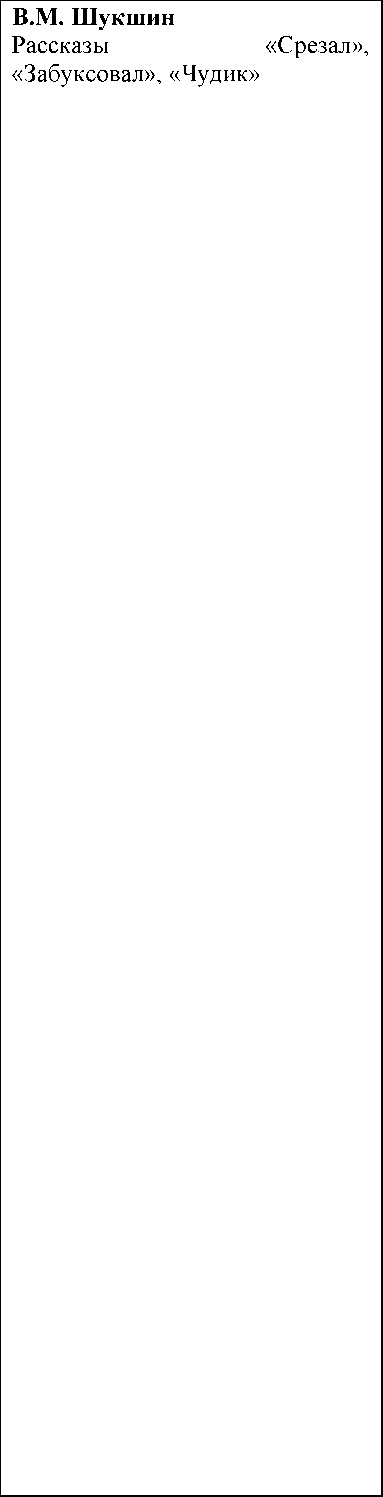 Н.М. РубцовСтихотворения: «В горнице», «Видения на холме», «Звезда полей»,	«Зимняя песня»,«Привет, Россия, родина моя!..», «Тихая моя родина!», «Русский огонек», «Стихи»Проза второй половины ХХ векаФ.А. АбрамовРоман «Братья и сестры»Ч.Т. АйтматовПовести «Пегий пес, бегущий краем моря», «Белый пароход», «Прощай, Гюльсары»В.П. АксёновПовести «Апельсины из Марокко»,	«Затовареннаябочкотара»В.П. АстафьевРоман «Царь-рыба». Повести: «Веселый солдат», «Пастух и пастушка»В.И. БеловПовесть «Привычное дело», книга «Лад»Г.	БитовКнига очерков «Уроки Армении»В.	БыковПовести:	«Знак беды»,«Обелиск», «Сотников»Б.Л. ВасильевПовести: «А зори здесь тихие», «В списках не значился», «Завтра была война»Г.Н. ВладимовПовесть «Верный Руслан», роман «Генерал и его армия»В.Н. Войнович«Жизнь и необычайные приключения солдата Ивана Чонкина», «Москва 2042»С.	ГроссманРоман «Жизнь и судьба»Д.	ДовлатовКниги «Зона», «Чемодан», «Заповедник»Ю.О. ДомбровскийРоман «Факультет ненужных вещей»Ф.А. Искандер«Детство Чика», «Сандро из Чегема», «Кролики и удавы»Ю.П. КазаковРассказ «Во сне ты горько плакал»В.Л. КондратьевПовесть «Сашка»Е.И. НосовПовесть	«Усвятскиешлемоносцы»Б.Ш. ОкуждаваПовесть «Будь здоров,школяр!»В.Н. НекрасовПовесть	«В	окопахСталинграда»В.Г. РаспутинРассказы и повести: «Деньги для Марии», «Живи и помни», «Прощание с Матерой».А.Д. Синявский Рассказ «Пхенц»и Б. Стругацкие Романы: «Трудно быть богом», «Улитка на склоне»Ю.В. ТрифоновПовесть «Обмен»Ф.	ТендряковРассказы:	«Пара гнедых»,«Хлеб для собаки»Г.Н. Щербакова Повесть «Вам и не снилось»Драматургия	второйполовины ХХ века:А.Н. АрбузовПьеса «Жестокие игры»А.В. ВампиловПьесы «Старший сын», «Утиная охота»М.	ВолодинПьеса «Назначение»С.	РозовПьеса «Гнездо глухаря»М.М. РощинПьеса «Валентин и Валентина» Поэзия второй половины XXПример возможного планирования модульного преподавания литературы на уровнесреднего общего образованияДанный вариант организации учебного материала для построения модулей предполагает, что содержание рабочей программы оформляется в проблемнотематические блоки, традиционно сложившиеся в практике российского литературного образования, а также обусловленные историей России, ее культурой и традициями. В том числе данные тематические блоки определяются исходя из современного состояния отечественной и мировой культуры, нацелены на формирование восприятия литературы как саморазвивающейся эстетической системы, на получение знаний об основных произведениях отечественной и зарубежной литературы в их взаимосвязях, в контексте их восприятия, общественной и культурно-исторической значимости.Проблемно-тематические блокиЛичность (человек перед судом своей совести, человек-мыслитель и человек- деятель, я и другой, индивидуальность и «человек толпы», становление личности: детство, отрочество, первая любовь; судьба человека; конфликт долга и чести; личность и мир, личность и Высшие начала).Личность и семья (место человека в семье и обществе, семейные и родственные отношения; мужчина, женщина, ребенок, старик в семье; любовь и доверие в жизни человека, их ценность; поколения, традиции, культура повседневности).Личность - общество - государство (влияние социальной среды на личность человека; человек и государственная система; гражданственность и патриотизм; интересы личности, интересы большинства/меньшинства и интересы государства; законы морали и государственные законы; жизнь и идеология).Личность - природа - цивилизация (человек и природа; проблемы освоения и покорения природы; проблемы болезни и смерти; комфорт и духовность; современная цивилизация, ее проблемы и вызовы).Личность - история - современность (время природное и историческое; роль личности в истории; вечное и исторически обусловленное в жизни человека и в культуре; свобода человека в условиях абсолютной несвободы; человек в прошлом, в настоящем и в проектах будущего).Историко- и теоретико-литературные блокиЛитература реализма (природное и социальное в человеке; объективная истина и субъективная правда; проблема идеала, социального обустройства и нравственного самосовершенствования человека в литературе реализма).Литература модернизма - классическая и неклассическая, «высокого модернизма» и авангардизма, отечественная и зарубежная (проблема традиции и новизны в искусстве; Серебряный век русской культуры: символизм, акмеизм, футуризм, неореализм, их представители).Литература советского времени (литература советская, русского зарубежья, неподцензурная - представители; проблема свободы творчества и миссии писателя; литература отечественная, в том числе родная (региональная), и зарубежная, переводы).Современный литературный процесс (литература жанровая и нежанровая; современные литературные институции - писательские объединения, литературные премии, литературные издания и ресурсы; литературные события и заметные авторы последних лет).Литература и другие виды искусства (судьба художника в литературе и тема творчества в литературе, литература и театр, кино, живопись, музыка и др.; интерпретация литературного произведения).Для формирования рабочей программы углубленного изучения предмета «Литература» список тематических блоков может быть расширен за счет дополнительных историко-литературных или теоретико-литературных блоков или за счет углубления и более детального рассмотрения предлагаемых.Составитель рабочей программы может выбрать любой другой принцип организации учебного материала в модуле, так как основополагающим условием является достижение заявленных в Примерной основной образовательной программе результатов.Родная литература (удмутская)Программа учебного предмета «Родная (удмуртская) литература» для уровня среднего общего образования разработана в соответствии с требованиями Федерального государственного образовательного стандарта среднего общего образования (Приказ Минобрнауки РФ от 17.05.2012 г. № 413 (в ред. от 29.12.2014 N  1645,  от 31.12.2015 N 1578,  от 29.06.2017 N  613)).В  программе предусмотрено развитие всех основных видов деятельности обучающихся, представленных в программе для основного общего образования, что свидетельствует о сохранении преемственности. Содержание программы для 10–11классов имеет особенности, обуслов-  ленные, во-первых, предметным содержанием системы среднего общего образования, во-вторых, психологическими и возрастными особенностями обучающихся.Предмет «Родная (удмуртская) литература» на уровне среднего общего образования направлен на формирование у  обучающихся устойчивого интереса к чтению на родном языке как средству познания вербальной культуры своего народа и других культур, уважительного отношения к ним; приобщение к литературному наследию своего народа и через него  –к сокровищам отечественной и мировой культуры; формирование чувства причастности к свершениям, традициям своего народа и осознание исторической преемственности поколений.Приобщение обучающихся старших классов к изучению истории развития удмуртской литературы и ее выдающихся произведений является не просто фактом их знакомства с подлинными художественными ценностями, но и способствует формированию чувства ответственности и понимания родной литературы как одной из основных национально-культурных ценностей народа, как особого способа познания жизни. Литературное образование в средней школе направлено на формирование потребности в  систематическом чтении на родном языке как средстве познания мира и себя в этом мире, гармонизации отношений человека и общества, обеспе-  чение многоаспектного диалога, дальнейшего духовного и нравственного развития обучающихся. Оно также способствует обеспечению культурной самоидентификации обучающихся,  осознанию  коммуникативно-эстетических  возможностей родного языка на основе изучения выдающихся произведений вербальной культуры своего народа, российской и мировой литератур.Основными целями изучения предмета «Родная (удмуртская) литература» являются:формирование культуры читательского восприятия и достижение читательской самостоятельности обучающихся, основанных на навыках анализа и интерпретации литературных  текстов;завершение формирования соответствующего возрастному и образо-  вательному уровню обучающихся отношения к чтению художественной литературы как к деятельности, имеющей личностную и социальную ценность, как к средству самопознания и  саморазвития.Задачи учебного предмета «Родная (удмуртская) литература»:получение опыта осмысленного чтения произведений родной, русской и мировой (в том числе – финно-угорской)  литературы;овладение необходимым понятийным и терминологическим аппаратом, позволяющим обобщать и осмыслять читательский опыт в устной и письменной форме;овладение навыком анализа текста художественного произведения (умение выделять основные темы произведения, его проблематику,  определять жанровые и родовые, сюжетные и композиционные решения автора, место, время и способ изображения действия, 91стилистическое и речевое  своеобразие  текста,  прямой  и  переносные  планы  текста,  умение«видеть» подтексты);формирование умения  самостоятельно создавать тексты различных жанров (ответы на вопросы, рецензии, аннотации и  др.);формирование умения использовать в читательской, учебной и исследовательской деятельности ресурсов библиотек, музеев, архивов, в том числе цифровых, виртуальных;овладение различными формами продуктивной читательской и текстовой деятельности (проектные и исследовательские работы о литературе, искусстве и др.);знакомство с историей развития родной литературы: истоками и основными этапами становления, литературной классикой, современным литературным процессом;знакомство со смежными с литературой сферами искусства и науч-  ного знания (культурология, этнопсихология, этнография и  др.).В средней общеобразовательной школе предметы «Родная (удмуртская) литература» и «Родной (удмуртский) язык» изучаются в 10 и 11 классах как части единой предметной области «Родной язык и родная литература». Как часть предметной области «Родной язык и родная литература» учебный    предмет «Родная (удмуртская) литература» тесно связан с предметом «Родной (удмуртский) язык» и с предметом «Литература» из предметной области «Русский язык и литература». Изучение языка художественных произведений способствует пониманию  обучающимися эстетической функции родного слова, овладению ими стилистически окрашенной родной речью. Литература является одним из основных источников обогащения речи обучающихся-удмуртов, формирования их речевой  культуры  и  коммуникативных  навыков.  Изучение  родной литературы на широком общекультурном фоне многонациональной России формирует у обучающихся историзм мышления и способствует практической реализации принципа диалога культур. Этим определяется особая важность установления при освоении отдельных тем и разделов теснейших межпредметных связей в преподавании удмуртской и русской литератур и удмуртского языка на уровне среднего общего  образования.Специфика учебного предмета определяется также тем, что в нем пересекаются словесное искусство и основы литературоведения, науки, которая изучает это искусство.Курс удмуртской литературы в 10–11 классах строится на историко-  хронологической основе: в 10 классе предусмотрено изучение национальной литературы от ее истоков до середины ХХ века, в 11 классе – с 1950-х годов по настоящее время.Учебный материал по родной литературе включает следующие историко-литературные периоды:1.  От фольклора – к литературе.2.  Истоки удмуртской литературы (конец XVIII в. – 1917 г.)3.  Удмуртская литература в 1917 – 1950-е гг.4.  Удмуртская литература в 1950-е – 1980-е гг.5.  Современный  период  развития  удмуртской  литературы  (1985  –  2000-е  гг.). Такая периодизация в полной мере совпадает с традиционным делением этапов    становления  удмуртскойлитературы    на  историко-литературные периоды и предложена для того, чтобы в рамках изучения каждого из периодов можно было создавать условия для формирования историзма мышления обучающихся и историзма восприятия литературного процесса в контексте развития родного литературного языка. Это достигается при сопоставительном  рассмотрении  идиостиля  писателей  и  произведений, созданных в разные культурно-исторические периоды, но объединенных близостью творческого метода (например, «реализм») или  литературногонаправления (например, «модернизм»).Отличие  базового уровня  примерной программы от углубленного уровня заключается в требованиях к планируемым предметным результатам. Принципиальным отличием предметных результатов базового уровня от результатов углубленного уровня является их целевая направленность. Предметные  результаты базового уровня ориентированы на общую функцио-нальную грамотность, получение компетентностей для повседневной жизни и общего развития 92обучающихся.Содержание учебного предмета «Родная (удмуртская) литература» для уровня среднего общего образования выстроено с учетом историко-  хронологического изучения основных этапов становления и развития вербальной культуры удмуртского народа. Следуя принципу формирования историзма восприятия родной литературы, в содержание программы включены следующие дидактические компоненты: аннотации историко-  литературных периодов, художественного мира ведущих писателей и произведений, методов и направлений литературного  творчества.От фольклора – к литературеБогатство удмуртского фольклора. Место народного словесного искусства в становлении литературы. Сбор и исследование фольклора. Первый сборник произведений удмуртского фольклора кряшена Бориса Гаврилова. Создание удмуртского эпоса русским исследователем Михаилом Худяковым (главы «Дондинские богатыри» и  «Калмезские богатыри»). Баллада Михаила Можгина «Беглой». Экспедиции венгерского ученого Берната Мункачи к удмуртам и публикация фольклорных текстов. Сбор фольклорных текстов финскими (Т. Аминофф, Ю. Вихманн), немецкими (М. Бух), австрийскими (Р. Лах)  исследователями.Исследование удмуртского фольклора современными венгерскими учеными, издание сборника песен и преданий. Создание Геза Кепешем на венгерском языке поэмы «Калмез батыръѐс» («Калмезские богатыри»).Роль фольклора в развитии современной удмуртской литературы.***Творческий  практикум:  написание  реферата  на  тему  «Бернат Мункачи у удмуртов».Григорий ВерещагинМиссионер, ученый, писатель. Многогранная деятельность Г. Вереща-  гина. Поэзия. Поэма «Батыр дӥсь» (Богатырская одежда), созданная по мотивам русской народной сказки.Творческий практикум:  Написание эссе на тему «Село Бураново в жизни и творчестве Г. Верещагина и Г. Верещагин в жизни и памяти современного села».***Творческий практикум:  написание исследовательской работы на тему: «Мотивы поэмы «Батыр дӥсь» (Богатырская одежда) и русской сказки «Чудесная рубашка»: общее иособенное».Роль просветителей в становлении удмуртской литературы Первые удмуртские просветителиСоздание письменности народов Поволжья в эпоху христианизации. Вениамин Пуцек-Григорович и его первая грамматика удмуртского языка. Русские и удмуртские миссионеры. Роль инородческой учительской семинарии и православных школ Казани в подготовке удмуртских кадров. Педагогическая система Николая Ильминского и издание удмуртских книг.Иван Михеев.  Методическая система удмуртского просветителя по обучению родным языкам детей разных национальностей. Рассказы писателя, опубликованные в его учебнике «Первая книга для чтения». Составитель и издатель первых календарей на удмуртском языке, их роль в формировании удмуртской журналистики.Иван Яковлев. Педагогические и публицистические статьи просветителя по проблемам обучения на родном (удмуртском) языке.  Поэмы«Янтамыр батыр» («Богатырь Янтамыр») и «Вормонтэм батыр» («Непобедимый богатырь»).***Кузьма Андреев.  Первый удмуртский профессиональный педагог, основатель первой удмуртской (Карлыганской) школы. Консультант зарубежных исследователей во время экспедиций к удмуртам. Статья Ивана Михеева о Кузьме Андрееве «Карлыганские  удмурты».Иоанн Васильев. Миссионер и этнограф. Автор статьи, переведенной на немецкий язык.Гавриил Прокопьев. Педагог и поэт. Автор стихотворения «Кин йыр» («Кто хозяин?») 93Михаил Ильин.  Творческая эволюция поэта: от христианской символики  –  к революционной. Стихотворение «Вуко» («Мельница»).Творческий практикум: подготовка презентации об удмуртских просветителях.Удмуртская литература в 1917–1950-е гг.Развитие удмуртской литературы после Первой буржуазной и Октябрь- ской революций. Литературные произведения на страницах первых удмуртских газет «Виль синь» («Новое око») и «Гудыри» («Гром»).Трокай Борисов.  Общественный и политический деятель, литератор, этнограф, лингвист, первый удмуртский профессиональный врач. Жизненный и творческий путь Т. Борисова, драматизм его судьбы. Роль в создании Удмуртской автономии. Основатель и редактор пролетарской газеты «Гудыри» («Гром»). Стихотворение «Тӧдьылэн малпанэз» («Думы белогвардейца»).Максим Прокопьев.  Общественно-политическая деятельность в создании Удмуртской автономии. Сборник стихотворений «Максимлэн гожтэмез» («Письмо Максима»). Некролог Кузебая Герда по случаю гибели М. Прокопьева в гражданской войне.Даниил Майоров.  Тема революции в творчестве поэта. Дыхание времени в стихотворениях «Зарни крезь» («Золотые гусли»),  «Революци»(«Революция»). Стихотворение Кузебая Герда «Туннэ-ӵуказе» («Завтра-  сегодня») по случаю смерти Д. Майорова.***Михаил Тимашев.  Поэма «Камит» («Камит»): еѐ фольклорная основа, образ Камита, сюжеты и конфликты произведения. Время, изображенное в поэме. Трагический пафос произведения.Творческий практикум:  подготовка презентации по книге А.Г. Шкляева «Ӵашъем нимъѐс» («Опалѐнные имена»). Ижевск,  1995.Кузебай ГердТематическое богатство поэзии Кузебая Герда. Реалистические и роман-  тические тенденции в творчестве поэта. Гражданское мировоззрение лирического героя.Проклятие старой, дореволюционной, жизни, создание образа нового, романтического, мира. Конфликт между поэтом и «дремлющим, спящим» народом. Образ-символ восходящего солнца в поэзии К. Герда. Поэтика стихотворений «Султы ини, Удмуртлыге» («Просыпайся, мой Удмуртский край»), «Удмурт поэтлы» («Удмуртскому поэту»). Воспевание революции.Развитие темы города и деревни, деревни и завода в поэзии К. Герда.Поэмы «Завод» и «Чагыр ӵын» («Голубой дым»).Конфликт старого и нового мироустройства в поэзии Герда. Поэма «Дас ар» («Десять лет») и «Вуж улон» («Старая жизнь»). Поэма «Бригадиръѐс» («Бригадиры»): глава «Гуртын буран» («Буран в деревне»). Прием антитезы в поэме. Роль метафор в поэме. Мотивы стройки и ковки. Воспевание труда, приемы  создания  его  ритмов  и  звуков  в  поэме.  Поэтикастихотворений«Ужлэн крезьгурез» («Мелодия труда») и «Ячейка ВКП(б)».Размышления о роли удмуртского языка в поэзии К. Герда («Выль удмурт» / «Новый удмурт», «Удмурт кыл» / «Удмуртский язык»).Картины природы в поэзии. Любовная лирика поэта. Яркие самобытные образы. Роль тропов в художественной системе К. Герда.***Классические твердые формы поэзии в творчестве К. Герда.    Терцина«Вало дурын» («У реки Валы»), сонет «Гужем ӝыт» («Летний вечер»), рондо  «Мон  –кизисько  гинэ!»  («Я  –  только  сею!»)  и  его  варианты,  триолет«Шундыез кырӟаны» («Воспевать солнце»).Кузебай Герд – критик. Знакомство со статьей, посвященной поэзии Ашальчи Оки.Творческий практикум: написание исследовательской работы на тему 94«Кузебай Герд – в удмуртской критике».Ашальчи ОкиРазвитие в поэзии Ашальчи Оки традиций устной народной поэзии и русской литературы. Мир удмуртской женщины в стихотворениях поэтессы. Лирическая героиня Ашальчи Оки. Лирико-драматическая наполненность любовной лирики. Тема поэта и поэзии.Драматизм творческой судьбы.***Ашальчи Оки  –  рассказчик. Поэтика рассказов «Онисьлэн шудэз» («Счастье Анисьи»), «Тылпу бере» («После пожара»), «Культпоход». Проблематика произведений. Мир детей в рассказах. Роль образов-символов. Сновидение в структуре произведений. Мифопоэтика в рассказе «Тылпу бере» («После пожара»). Просветительские идеи в рассказе «Культпоход». Изображение жизни глазами врача. Образы болезней, приемы их создания. Прием гротеска.Творческий практикум:  написание эссе на тему «Образ Ашальчи Оки в картинах С. Виноградова и П. Ёлкина».Кедра МитрейТворческая биография Кедра Митрея. Отношение писателя к истори-  ческому прошлому и современности. Изображение истории народа в трагедии «Эш-Тэрек» («Эш-Тэрек»). Проблематика романа «Секыт зӥбет» («Тяжкое иго»). Реалистическое и романтическое в произведении. Стилистические особенности.Трагическое изображение истории в поэме «Юбер батыр» («Юбер-  богатырь»). Авторское отношение к героям. Мастерство писателя в изобра- жении военных событий.Кедра  Митрей  –  рассказчик.  Время  и  место  изображения  в  рассказах  «Чут Макар» («Хромой Макар»), «Шӧртчи Ондрей» («Бесстрашный Андрей»). Проблематика  и герои рассказов. Раскрытие классовых  конфликтов.***Изображение в повести «Вужгурт» («Вужгурт»  –  название удмуртской деревни) удмуртской деревни в годы революции. Черты хроники в повести. Правдивость показа жизни деревни в революционные годы. Герои повести, способы их создания. Образ Далко Семона.Творческий практикум:  подготовка презентации по книге о жизни и судьбе писателя «Опаленный подвиг батыра: жизнь и творчество Кедра Митрея» (Ижевск, 2003).Григорий  МедведевТворческая эволюция писателя. Изображение переломных моментов истории народа.Роман-трилогия «Лӧзя бесмен». Отражение классовых конфликтов в деревне в период коллективизации. Поиски и метания Бутара Ӟапыка, Пылька Сандыра, Нунок Миколая и Эшкабей Ондӥ. Типология героев. Психологизм романа, мастерство писателя в изображении внутреннего мира героев. Своеобразие языка  романа.***Григорий Медведев  –  рассказчик. Поэтика рассказов «Лулпыжет» («Душераздиратель») и «Лѐва Матрон» («Матрона Львовна»). Герои-  новаторы и метущиеся герои в произведениях. Конфликт старой и новой жизни в рассказах.Творческий практикум: написание исследовательской работы на тему«Специфика оригинальности языка прозы Г. Медведева».Михаил КоноваловИзображение в прозе исторического прошлого и современности.«Гаян»  –  исторический роман о пугачевском восстании. Фольклорная основа романа, черты народной сказки в произведении. Герои романа. Реалистическое и романтическое в романе.Роман «Вурысо бам» («Лицо со шрамом»). Производственная тематика и отражение жизни рабочего класса в произведении. Время, изображенное в романе. Образы ведущих героев 95Дубова и Нушина, их противостояние. Эволюция характеров героев. Женские образы, способы их обрисовки. Зооморфные мотивы в изображении героев.Тема города и деревни в романе. Проблема коллективизации.***Творческий практикум: знакомство с книгой о жизни и творчестве М. Коновалова «Кизилитэм уйѐс ӧвӧл» («Нет ночей без  звезд»).Михаил ПетровМногожанровое творчество писателя. Поэма «Италмас»: еѐ фольклорная основа и мотивы лермонтовской «Незабудки». Мифопоэтическое содержание произведения. Критическое осмысление поэмы современниками. Второй вариант произведения, его социальные мотивы. Италмасовская строфа.История создания романа «Вуж Мултан» («Старый Мултан»), его историко-документальная основа. Сюжетостроение. Герои и их прототипы. Образ В.Г. Короленко.Тематика и образная система поэзии. Поэтика стихотворений: «Мынам сюресэ» («Моя дорога»), «Маяковский лыктӥз» («Маяковский пришел»),«Шуд чильпет» («Кружево счастья»), «Кизилиос» («Звезды»), «Мӧзмон» («Тоска»), «Оскон» («Надежда), «Чагыр конверт» («Голубой конверт) и др.Поэма «Кырӟан улоз». Образ поэта Филиппа Кедрова и его матери. Трагическое содержание поэмы, ее лирическо-публицистическое начало. Композиционные особенности произведения.Творческий практикум:  подготовка проектной работы «Удмуртские писатели-фронтовики».***Рассказы М. Петрова. Сборник рассказов «Улон понна» («За жизнь»). Военные рассказы писателя «Уй ӵоже» («Ночью»), «Вить кышкасьтэмъѐс» («Пятеро бесстрашных»), «Гожтэт» («Письмо»), «Кырӟан» («Песня») и др.Модель волшебной сказки в рассказе «Зангари сяськаос» («Голубые цветы»). Символическое значение образа голубого цветка.Творческий практикум: написание исследовательской работы на тему«Песня в жизни и творчестве Михаила Петрова».Игнатий ГавриловИнтерес писателя к фольклору, собирание произведений устного народного творчества.Драматургическое творчество писателя. Жанровые особенности драмы«Кезьыт ошмес» («Холодный ключ») и трагедии «Камит Усманов». Образ Камита  в трагедии и поэме «Санӥ», особенности его создания.Первая книга трилогии «Вордӥськем палъѐсын» («В родных краях»). Отражение в романе проблем становления удмуртской литературы и национального театра. Идеологические разногласия героев. Образ молодого литератора Сергея Климова, путь его становления. Перипетии судеб Спиридона Богатырева, Сергея Климова, Никиты Бакина.Тема города и деревни. Творческая судьба героев, выходцев из деревни. Отражение коллективизации в романе, участие горожан в мироустройстве деревни. Социальные типы героев. Тема раскулачивания и вредительства.Ведущие герои трилогии, их драматические судьбы: Сергей Климов, Катя Сергеева, Василий Камашев, Варя Камашева.***Вторая книга трилогии «Вордӥськем палъѐсын» («В родных краях»). Новые перипетии в судьбе ведущих героев. Творческая интеллигенция на страницах романа. Работа Сергея Климова над пьесой.Проблема подготовки национальных кадров: образ Алексея Волина. Образы писателей: Никита Бакин, Зангари Илья, Михайкин и другие. 96Проблемы партийного руководства в области искусства. Спиридон Богатырев  –типичный образ партийного руководителя.Проблематика  комедии  «Жингрес  сӥзьыл»  («Звонкая  осень»).Особенности сюжетостроения. Сценическая история пьесы.Творческий практикум: подготовка презентации «Игнатий Гаврилов – драматург».Трофим АрхиповРазвитие в творчестве писателя производственной тематики. Романы«Лудӟи шур дурын» («У реки Лудзинки») и «Адямилэн чеберез» («Красота человека»).Повесть (первая книга дилогии) «Лудӟи шур дурын» («У реки Лудзинки»). Отражение жизни деревни в годы Великой Отечественной войны. Образы рядовых работников тыла и руководителей. Типы руководителей, их роль в организации работы и жизни тыла. Семейные конфликты в повести. Психология героев.***Творческий практикум: Художественно-эстетический анализ рассказа Т. Архипова «Лариса».Родной язык (удмуртский)Рабочая программа учебного предмета «Родной (удмуртский) язык» для уровня среднего общего образования (базовый уровень) разработана на основе требований Федерального государственного образовательного стандарта среднего общего образования, утвержденного приказом Министерства образования и науки Российской Федерации от 17.05.2012 № 413 (с изменениями) и примерной основной образовательной программы среднего общего образования, одобренной решением Федерального учебно-методического объединения по общему образованию (протокол от 28.06.2016 г. №  2/16-з).Программа сохраняет преемственность с примерной программой основного общего образования по учебному предмету «Родной (удмуртский) язык».Целью реализации программы является освоение обучающимися 10  –  11 классов содержания учебного предмета «Родной (удмуртский) язык» (базовый уровень) и достижение ими планируемых результатов освоения учебного предмета в соответствии с требованиями ФГОС среднего общего образования.Структура программы сформирована с учетом закономерностей усвоения удмуртского языка на уровне среднего общего образования и возрастных и психологических особенностей обучающихся. Данная программа  является базой для составления учителями своих рабочих программ. Учитель может на свое усмотрение раскрывать содержание тех основных разделов и тем, которые обозначены в программе. Кроме того, он может устанавливать последовательность изучения учебного материала, распределять время, отведенное на изучение курса, между разделами и темами по их значимости, выбирать темы для самостоятельного изучения школьниками, конкретизировать требования к знаниям и умениям обучающихся, выбирать, исходя из стоящих перед учебной дисциплинойзадач, технологии, формы и методы обучения и контроля знаний и умений обучающихся.Цели обучения удмуртскому языку:  формирование представления о роли родного языка в жизни человека, общества, государства, способности свободно общаться на родном языке в различных формах и на разные  темы;  включение обучающихся в культурно-языковое поле родной культуры, воспитание ценностного отношения к родному языку как носителю культуры своего народа;  формирование осознания тесной связи между языковым, литературным, интеллектуальным, духовно-нравственным развитием личности и ее социальным ростом;  формирование устойчивого интереса к чтению на родном (удмуртском) языке как средству познания культуры своего народа и других культур, уважительного отношения кним; 97  формирование чувства причастности к свершениям, традициям своего народа и осознание исторической преемственности  поколений;  обогащение и свободное использование словарного запаса, развитие культуры владения родным (удмуртским) литературным языком во всей полноте его функциональных возможностей в соответствии с нормами устной и письменной речи, правилами речевогоэтикета;  расширение знаний о родном языке как системе, о его уровнях и единицах, о закономерностях его функционирования, освоение базовых понятий лингвистики, формирование аналитических умений в отношении языковых единиц и текстов разных функционально-смысловых типов и жанров.Задачи обучения удмуртскому языку:  совершенствовать и расширить знания о системе удмуртского языка и его устройстве, об основных стилистических возможностях языковых средств и нормах литературного удмуртского  языка;  совершенствовать орфоэпические, лексические, грамматические, стилистические, орфографические, пунктуационные навыки и использовать их в речевойпрактике;  сформировать умение перерабатывать тексты и представлять их в виде тезисов, конспекта, аннотаций,  реферата;  сформировать устойчивый интерес к чтению как способу получения знаний, познания других культур, как средству дальнейшего нравственного и интеллектуальногоразвития;  воспитать любовь к родному (удмуртскому) языку, осознать язык как духовную и национально-культурную ценность  народа;  совершенствовать коммуникативные, познавательные и эстетические функцииязыка;  развивать и совершенствовать универсальные учебные  действия: умения анализировать, сопоставлять, классифицировать, обобщать языковые и речевые явления, делатьвыводы;  развивать навыки самостоятельной учебной деятельности с целью самообразования и самореализации (исследовательская и  проектнаядеятельность);  сформировать гражданскую идентичность и толерантность, готовность к дальнейшему продолжению образования для получения избранной  профессии;  побудить интерес и воспитать любовь к своему краю, многонациональному Отечеству через усвоение родного (удмуртского)  языка, истории, культуры удмуртского и других народов  России.  совершенствовать навыки конструирования разнообразных функционально-смысловых типов речи (повествование, описание, рассуждение) в устной и письменной форме и использовать их в речи с учетом целей, условий и сфер языковой коммуникации, речевогоэтикета.Удмуртский язык  –  это национальный язык удмуртского народа, наряду с русским является государственным языком Удмуртской Республики.  Предмет  «Удмуртский  язык»  входит  впредметную  область«Родной язык и литература». Изучение предмета «Родной (удмуртский) язык» на уровне среднего общего образования нацелено на личностное развитие, на развитие мышления, интеллектуальных и творческих способностей обучающихся, на развитие и совершенствование коммуникативной, языковой, лингвистической и культуроведческой компетенций.Коммуникативная компетенция  предполагает совершенствование владения всеми видами речевой деятельности, формирование культуры устной и письменной, диалогической и монологической речи, умений использовать языковые средства в зависимости от определенной 98функциональной разновидности языка, готовность к сотрудничеству и продуктивному коммуникативному взаимодействию; расширение опыта речевого общения в официальных и неофициальных ситуациях, соответствующих опыту, интересам, психологическим особенностям обучающихся средней школы; развитие способности оценивать речевую ситуацию, определять цели коммуникации, учитывать коммуникативные намерения собеседника, выбирать адекватные стратегии коммуникации, оценивать собственное речевое поведение и быть готовым к его осмысленному изменению. Совершенствование и развитие коммуникативной компетенции происходит в процессе овладения содержания всех учебных разделов и тем.Языковая компетенция  предполагает совершенствование знаний о языке как системе, о его уровнях и единицах, о закономерностях его функционирования, формирование аналитических умений в отношении языковых единиц и текстов разных функционально-смысловых типов ижанров; овладение системой знаний о нормах удмуртского литературного языка, об основных аспектах речевого общения, о функциональных разновидностях языка; совершенствование орфографической и пунктуационной грамотности, обогащение словарного запаса, грамматического строя речи старшеклассников и активное использование его в речевой практике, умение пользоваться различными лингвистическими словарями и справочными материалами.Лингвистическая компетенция  предполагает освоение базовых понятий лингвистики, тех сведений о роли языка в жизни общества и человека, благодаря которым воспитывается устойчивый и постоянный интерес к предмету, чувство уважения и любви к родному языку, формирование способности к анализу и оценке языковых явлений и фактов.Культуроведческая компетенция  предполагает более глубокое осознание обучающимися роли удмуртского языка как формы выражения национальной культуры удмуртского народа во взаимосвязи с культурами других народов, осмысление взаимосвязи языка и истории народа, национально-культурной специфики удмуртского языка, владение нормами удмуртского речевого этикета не только в бытовой но и в научно-учебных сферах общения. При формировании культуроведческой компетенции особую значимость приобретают межпредметные  связи.Содержание, обеспечивающее формирование коммуникативной компетенцииРечь и речевое общение. Речевая деятельностьУстная и письменная речь. Особенности устной и письменной речи. Диалог и монолог. Особенности диалогической и монологической речи. Виды речевой деятельности (аудирование, чтение, говорение, письмо). Чтение и его виды.ТекстОсновные признаки текста: тематическое, композиционное единство всех частей, грамматическая связь между частями, смысловая целостность, завершенность. Смысловые части текста (микротекст). Абзац. Цепная и параллельная связь предложений. Типы текста: книжные и разговорные; художественные и нехудожественные, письменные и устные.Функционально-смысловые типы текста: описание, повествование, рассуждение. Описание. Сфера употребления. Теоретическое рассуждение.Функционально-стилевые  особенности текста. Стили речи: научный, официально-деловой, публицистический, художественный, разговорный.Выявление особенностей разговорной речи, языка художественной литературы и функциональных стилей.Основные признаки научного текста: логичность, точность, отвлеченность и обобщенность, объективность изложения. Тезисы, выписки, конспект, аннотация, рецензия. Структура текстов разных жанров научногостиля. Анализ научных текстов. Разновидности (подстили) научного стиля: собственно -научный, научно-учебный, научно-технический, научно- популярный, их жанры.Официально-деловой стиль речи, его основные признаки. Деловые бумаги: заявление, автобиография, резюме, доверенность, объяснительная записка. Структура и форма официально-деловых бумаг разных жанров.Публицистический стиль речи, его задачи и основные признаки. Жанры публицистического 99стиля: заметка, репортаж, интервью, статья, реклама.Разговорный стиль речи, его основные признаки. Основные виды высказываний: диалог и монолог.Понятие о художественном тексте. Прозаические и поэтические художественные тексты. Монологические, диалогические и смешанные художественные тексты. Языковые средства, используемые в художественном тексте.Фонетические, графические, лексические, синтаксические, стилистические, пунктуационные особенности текста.Стилистический анализ текстов разных стилей и функциональныхразновидностей языка.Содержание, обеспечивающее формирование лингвистической и языковой компетенцийОбщие сведения о языкеУдмуртский язык – национальный язык удмуртского народа, наряду с русским языком один из государственных языков Удмуртской Республики.Удмуртский язык в современном мире.Фонетика. Орфоэпия. ОрфографияОбобщение, систематизация и углубление ранее приобретенных обучающимися знаний и умений по фонетике, орфоэпии, орфографии. Особенности удмуртского словесного ударения. Логическое ударение. Фонетический анализ слов.Принципы удмуртской орфографии.Лексика и фразеологияЛексические и грамматические значения слов. Однозначные и много- значные слова. Омонимы, синонимы, антонимы.Словарный  состав  удмуртского  языка  с  точки  зрения  его происхождения: исконно удмуртская лексика, заимствованная  лексика.Удмуртские фразеологизмы, их взаимосвязь с русской фразеологией. Фразеологические словари.Морфемика (состав слова) и словообразованиеОбобщение ранее приобретенных обучающимися знаний о составе слова и словообразовании. Особенности морфемики в удмуртском языке.Однокоренные слова и формы слов. Корни-омонимы в удмуртском языке. Основа. Производная и непроизводная основы.Способы словообразования в удмуртском языке.Стилистическая роль словообразования в удмуртском языке.МорфологияОбобщающее повторение морфологии. Самостоятельные и служебные части речи. Общее грамматическое значение, грамматические формы и синтаксические функции частей речи.Употребление частей речи в текстах. Стилистическая роль частей  речи.Правописание частей речи.Морфологический анализ частей речи.Синтаксис и пунктуацияОбобщающее повторение синтаксиса. Взаимосвязь синтаксиса с дру-  гими разделами грамматики. Способы синтаксической связи.Порядок слов в предложении. Интонация в удмуртском языке.Пунктуация. Зависимость между смыслом высказывания и пунктуацией.Грамматическая основа простого предложения. Простые осложненные предложения.Особенности сложных предложений. Способы передачи чужой речи.Содержание, обеспечивающее формирование культуроведческой компетенцииЯзык и культура.Взаимосвязь языка и культуры. Лексика, обозначающая предметы и явления традиционного удмуртского быта. Историзмы. Фразеологизмы.Взаимообогащение  языков  народов  России  как  результат взаимодействия национальных культур. 100Удмуртские пословицы и поговорки.Речевой этикет. Особенности речевого этикета народов России и мира.Выявление единиц языка с национально-культурным компонентом в произведениях устного народного творчества, в художественной литературе и исторических текстах; объяснение их значений с помощью лингвистических словарей.Подготовка устного сообщения о происхождении некоторых удмуртских слов, словосочетаний Иностранный языкОбучение иностранному языку рассматривается как одно из приоритетных направлений современного школьного образования. Специфика иностранного языка как учебного предмета заключается в его интегративном характере, а также в том, что он выступает и как цель, и как средство обучения. В рамках изучения предметов «Иностранный язык» и «Второй иностранный язык» могут быть реализованы самые разнообразные межпредметные связи.Изучение иностранного языка на базовом и углубленном уровнях среднего (полного) общего образования обеспечивает достижение следующих целей:дальнейшее развитие иноязычной коммуникативной компетенции;развитие способности и готовности к самостоятельному изучению иностранного языка, дальнейшему самообразованию с его помощью, использованию иностранного языка в других областях знаний.Иноязычная коммуникативная компетенция предусматривает развитие языковых навыков (грамматика, лексика, фонетика и орфография) и коммуникативных умений в основных видах речевой деятельности: говорении, аудировании, чтении и письме. Предметное содержание речи содержит лексические темы для общения в различных коммуникативных ситуациях.Освоение учебных предметов «Иностранный язык» и «Второй иностранный язык» на базовом уровне направлено на достижение обучающимися порогового уровня иноязычной коммуникативной компетенции в соответствии с требованиями к предметным результатам ФГОС СОО, достижение которых позволяет выпускникам самостоятельно общаться в устной и письменной формах как с носителями изучаемого иностранного языка, так и с представителями других стран, использующими данный язык как средство коммуникации, и в соответствии с «Общеевропейскими компетенциями владения иностранным языком».Освоение учебных предметов «Иностранный язык» и «Второй иностранный язык» на углубленном уровне направлено на достижение обучающимися уровня, превышающего пороговый, достаточного для делового общения в рамках выбранного профиля владения иностранным языком в соответствии с требованиями к предметным результатам ФГОС СОО и «Общеевропейскими компетенциями владения иностранным языком».Уровневый подход, примененный в данной примерной программе, соответствует шкале «Общеевропейских компетенций владения иностранным языком» - документу, принятому рядом международных институтов, выдающих соответствующие сертификаты об уровне владения языком. «Общеевропейские компетенции владения иностранным языком» определяют, какими компетенциями необходимо овладеть изучающему язык, чтобы использовать его в целях общения, и фиксируют уровень владения иностранным языком.В системе «Общеевропейских компетенций владения иностранным языком» уровни освоения языка описываются с помощью дескрипторов, что позволяет составить точную и полноценную характеристику конкретного уровня. Корреляция между ПООП СОО и «Общеевропейскими компетенциями владения иностранным языком» позволяет максимально точно и объективно организовывать и контролировать освоение обучающимися иностранного языка в соответствии с международными стандартами. Это дает возможность выпускникам продолжать образование на иностранном языке, полноценно заниматься наукой в выбранной области, развиваться в профессиональной и личной сферах. Пороговый уровень, которого достигает выпускник, освоивший программу предметов «Иностранный язык» и «Второй иностранный язык» (базовый уровень), соответствует уровню B1 по шкале «Общеевропейских компетенций владения иностранным языком». Выпускник, освоивший программу предметов «Иностранный язык» и «Второй иностранный язык» (углубленный уровень), достигает уровня владения иностранным языком, превышающим пороговый.Базовый уровеньКоммуникативные уменияГоворениеДиалогическая речьСовершенствование диалогической речи в рамках изучаемого предметного содержания речи в ситуациях официального и неофициального общения. Умение без подготовки инициировать, поддерживать и заканчивать беседу на темы, включенные в раздел «Предметное содержание речи». Умение выражать и аргументировать личную точку зрения, давать оценку. Умение запрашивать информацию в пределах изученной тематики. Умение обращаться за разъяснениями и уточнять необходимую информацию. Типы текстов: интервью, обмен мнениями, дискуссия. Диалог/полилог в ситуациях официального общения, краткий комментарий точки зрения другого человека. Интервью. Обмен, проверка и подтверждение собранной фактической информации.Монологическая речьСовершенствование умения формулировать несложные связные высказывания в рамках тем, включенных в раздел «Предметное содержание речи». Использование основных коммуникативных типов речи (описание, повествование, рассуждение, характеристика). Умение передавать основное содержание текстов. Умение кратко высказываться с опорой на нелинейный текст (таблицы, диаграммы, расписание и т.п.). Умение описывать изображение без опоры и с опорой на ключевые слова/план/вопросы. Типы текстов: рассказ, описание, характеристика, сообщение, объявление, презентация. Умение предоставлять фактическую информацию.АудированиеСовершенствование умения понимать на слух основное содержание несложных аудио- и видеотекстов различных жанров (радио- и телепрограмм, записей, кинофильмов) монологического и диалогического характера с нормативным произношением в рамках изученной тематики. Выборочное понимание деталей несложных аудио- и видеотекстов различных жанров монологического и диалогического характера. Типы текстов: сообщение, объявление, интервью, тексты рекламных видеороликов. Полное и точное восприятие информации в распространенных коммуникативных ситуациях. Обобщение прослушанной информации.ЧтениеСовершенствование умений читать (вслух и про себя) и понимать простые аутентичные тексты различных стилей (публицистического, художественного, разговорного) и жанров (рассказов, газетных статей, рекламных объявлений, брошюр, проспектов). Использование различных видов чтения (ознакомительное, изучающее, поисковое, просмотровое) в зависимости от коммуникативной задачи. Умение отделять в прочитанных текстах главную информацию от второстепенной, выявлять наиболее значимые факты, выражать свое отношение к прочитанному. Типы текстов: инструкции по использованию приборов/техники, каталог товаров, сообщение в газете/журнале, интервью, реклама товаров, выставочный буклет, публикации на информационных Интернет-сайтах. Умение читать и достаточно хорошо понимать простые аутентичные тексты различных стилей (публицистического, художественного, разговорного, научного, официально-делового) и жанров (рассказ, роман, статья научнопопулярного характера, деловая переписка).ПисьмоСоставление несложных связных текстов в рамках изученной тематики. Умение писать личное (электронное) письмо, заполнять анкету, письменно излагать сведения о себе. Умение описывать явления, события. Умение излагать факты, выражать свои суждения и чувства. Умение письменно выражать свою точку зрения в форме рассуждения, приводя аргументы и примеры. Типы текстов: личное (электронное) письмо, тезисы, эссе, план мероприятия, биография, презентация, заявление об участии. Написание отзыва на фильм или книгу. Умение письменно сообщать свое мнение по поводу фактической информации в рамках изученной тематики.Языковые навыкиОрфография и пунктуацияУмение расставлять в тексте знаки препинания в соответствии с нормами, принятыми в стране изучаемого языка. Владение орфографическими навыками.Фонетическая сторона речиУмение выражать модальные значения, чувства и эмоции с помощью интонации, в том числе интонации в общих, специальных и разделительных вопросах. Умение четко произносить отдельные фонемы, слова, словосочетания, предложения и связные тексты. Правильное произношение ударных и безударных слогов и слов в предложениях. Произношение звуков английского языка без выраженного акцента.Грамматическая сторона речиРаспознавание и употребление в речи основных синтаксических конструкций в соответствии с коммуникативной задачей. Распознавание и употребление в речи коммуникативных типов предложений, как сложных (сложносочиненных, сложноподчиненных), так и простых. Распознавание и употребление в устной и письменной коммуникации различных частей речи. Употребление в речи эмфатических конструкций (например, „It’s him who took the money”, “It’s time you talked to her”). Употребление в речи предложений с конструкциями ... as; not so ... as; either ... or; neither ... nor.Лексическая сторона речиРаспознавание и употребление в речи лексических единиц в рамках тем, включенных в раздел «Предметное содержание речи», в том числе в ситуациях формального и неформального общения. Распознавание и употребление в речи наиболее распространенных устойчивых словосочетаний, оценочной лексики, реплик-клише речевого этикета. Распознавание и употребление в речи наиболее распространенных фразовых глаголов (look after, give up, be over, write down get on). Определение части речи по аффиксу. Распознавание и употребление в речи различных средств связи для обеспечения целостности высказывания. Распознавание и использование в речи устойчивых выражений и фраз (collocations - get to know somebody, keep in touch with somebody, look forward to doing something) в рамках тем, включенных в раздел «Предметное содержание речи».Предметное содержание речиПовседневная жизньДомашние обязанности. Покупки. Общение в семье и в школе. Семейные традиции. Общение с друзьями и знакомыми. Переписка с друзьями.ЗдоровьеПосещение врача. Здоровый образ жизни.СпортАктивный отдых. Экстремальные виды спорта.Городская и сельская жизньОсобенности городской и сельской жизни в России и странах изучаемого языка. Городская инфраструктура. Сельское хозяйство.Научно-технический прогрессПрогресс в науке. Космос. Новые информационные технологии.Природа и экологияПриродные ресурсы. Возобновляемые источники энергии. Изменение климата и глобальное потепление. Знаменитые природные заповедники России и мира.Современная молодежьУвлечения и интересы. Связь с предыдущими поколениями. Образовательные поездки.ПрофессииСовременные профессии. Планы на будущее, проблемы выбора профессии. Образование и профессии.Страны изучаемого языкаГеографическое положение, климат, население, крупные города, достопримечательности. Путешествие по своей стране и за рубежом. Праздники и знаменательные даты в России и странах изучаемого языка.Иностранные языкиИзучение иностранных языков. Иностранные языки в профессиональной деятельности и для повседневного общения. Выдающиеся личности, повлиявшие на развитие культуры и науки России и стран изучаемого языка.ИсторияПримерная программа учебного предмета «История» на уровне среднего общего образования разработана на основе требований ФГОС СОО, а также Концепции нового учебно-методического комплекса по отечественной истории.Место учебного предмета «История»Предмет «История» изучается на уровне среднего общего образования в качестве учебного предмета в 10-11-х классах.Структурно предмет «История» на базовом уровне включает учебные курсы по всеобщей (Новейшей) истории и отечественной истории периода 1914-2012 гг. — («История России»).Предмет «История» на углубленном уровне включает в себя расширенное содержание «Истории» на базовом уровне, а также повторительно-обобщающий курс «История России до 1914 года», направленный на подготовку к итоговой аттестации и вступительным испытаниям в вузы.Общая характеристика примерной программы по историиВ соответствии с требованиями Федерального закона «Об образовании в Российской Федерации», ФГОС СОО, главной целью школьного исторического образования является формирование у обучающегося целостной картины российской и мировой истории, учитывающей взаимосвязь всех ее этапов, их значимость для понимания современного места и роли России в мире, важность вклада каждого народа, его культуры в общую историю страны и мировую историю, формирование личностной позиции по основным этапам развития российского государства и общества, а также современного образа России.Основными задачами реализации примерной программы учебного предмета «История» (базовый уровень) в старшей школе являются:формирование представлений о современной исторической науке, ее специфике, методах исторического познания и роли в решении задач прогрессивного развития России в глобальном мире;овладение комплексом знаний об истории России и человечества в целом, представлениями об общем и особенном в мировом историческом процессе;формирование умений применять исторические знания в профессиональной и общественной деятельности, поликультурном общении;овладение навыками проектной деятельности и исторической реконструкции с привлечением различных источников;формирование умений вести диалог, обосновывать свою точку зрения в дискуссии по исторической тематике.Задачами реализации примерной образовательной программы учебного предмета «История» (углубленный уровень) являются:формирование знаний о месте и роли исторической науки в системе научных дисциплин, представлений об историографии;овладение системными историческими знаниями, понимание места и роли России в мировой истории;овладение приемами работы с историческими источниками, умениями самостоятельно анализировать документальную базу по исторической тематике;формирование умений оценивать различные исторические версии.В соответствии с Концепцией нового учебно-методического комплекса по отечественной истории Российского исторического общества базовыми принципами школьного исторического образования являются:идея преемственности исторических периодов, в т. ч. непрерывности процессов становления и развития российской государственности, формирования государственной территории и единого многонационального российского народа, а также его основных символов и ценностей;рассмотрение истории России как неотъемлемой части мирового исторического процесса, понимание особенностей ее развития, места и роли в мировой истории и в современном мире;ценности гражданского общества - верховенство права, социальная солидарность, безопасность, свобода и ответственность;воспитательный потенциал исторического образования, его исключительная роль в формировании российской гражданской идентичности и патриотизма;общественное согласие и уважение как необходимое условие взаимодействия государств и народов в Новейшей истории.познавательное значение российской, региональной и мировой истории; формирование требований к каждой ступени непрерывного исторического образования на протяжении всей жизни.Методологическая основа преподавания курса истории в школе базируется на следующих образовательных и воспитательных приоритетах: принцип научности, определяющий соответствие учебных единиц основным результатам научных исследований;многоуровневое представление истории в единстве локальной, региональной, отечественной и мировой истории, рассмотрение исторического процесса как совокупности усилий многих поколений, народов и государств;многофакторный подход к освещению истории всех сторон жизни государства и общества;исторический подход как основа формирования содержания курса и межпредметных связей, прежде всего, с учебными предметами социально-гуманитарного цикла;историко-культурологический подход, формирующий способности к межкультурному диалогу, восприятию и бережному отношению к культурному наследию.Новейшая историяМир накануне и в годы Первой мировой войныМир накануне Первой мировой войныИндустриальное общество. Либерализм, консерватизм, социал-демократия, анархизм. Рабочее и социалистическое движение. Профсоюзы. Расширение избирательного права. Национализм. «Империализм». Колониальные и континентальные империи. Мировой порядок перед Первой мировой войной. Антанта и Тройственный союз. Гаагские конвенции и декларации. Гонка вооружений и милитаризация. Пропаганда. Региональные конфликты накануне Первой мировой войны. Причины Первой мировой войны.Первая мировая войнаСитуация на Балканах. Сараевское убийство. Нападение Австро-Венгрии на Сербию. Вступление в войну Германии, России, Франции, Великобритании, Японии, Черногории, Бельгии. Цели войны. Планы сторон. «Бег к морю». Сражение на Марне. Победа российской армии под Гумбиненом и поражение под Танненбергом. Наступление в Галиции. Морское сражение при Гельголанде. Вступление в войну Османской империи. Вступление в войну Болгарии и Италии. Поражение Сербии. Четверной союз (Центральные державы). Верден. Отступление российской армии. Сомма. Война в Месопотамии. Геноцид в Османской империи. Ютландское сражение. Вступление в войну Румынии. Брусиловский прорыв. Вступление в войну США. Революция 1917 г. и выход из войны России. 14 пунктов В. Вильсона. Бои на Западном фронте. Война в Азии. Капитуляция государств Четверного союза. Новые методы ведения войны. Националистическая пропаганда. Борьба на истощение. Участие колоний в европейской войне. Позиционная война. Новые практики политического насилия:	массовыевынужденные переселения, геноцид. Политические, экономические, социальные и культурные последствия Первой мировой войны.Межвоенный период (1918-1939)Революционная волна после Первой мировой войныОбразование новых национальных государств. Народы бывшей российской империи: независимость и вхождение в СССР. Ноябрьская революция в Германии. Веймарская республика. Антиколониальные выступления в Азии и Северной Африке. Образование Коминтерна. Венгерская советская республика. Образование республики в Турции и кемализм.Версальско-вашингтонская системаПланы послевоенного устройства мира. Парижская мирная конференция. Версальская система. Лига наций. Генуэзская конференция 1922 г. Рапалльское соглашение и признание СССР. Вашингтонская конференция. Смягчение Версальской системы. Планы Дауэса и Юнга. Локарнские договоры. Формирование новых военнополитических блоков - Малая Антанта, Балканская и Балтийская Антанты. Пацифистское движение. Пакт Бриана-Келлога.Страны Запада в 1920-е гг.Реакция на «красную угрозу». Послевоенная стабилизация. Экономический бум. Процветание. Возникновение массового общества. Либеральные политические режимы. Рост влияния социалистических партий и профсоюзов. Авторитарные режимы в Европе: Польша и Испания. Б. Муссолини и идеи фашизма. Приход фашистов к власти в Италии. Создание фашистского режима. Кризис Матеотти. Фашистский режим в Италии. Политическое развитие стран Южной и Восточной АзииКитай после Синьхайской революции. Революция в Китае и Северный поход. Режим Чан Кайши и гражданская война с коммунистами. «Великий поход» Красной армии Китая. Становление демократических институтов и политической системы колониальной Индии. Поиски «индийской национальной идеи». Национальноосвободительное движение в Индии в 1919-1939 гг. Индийский национальный конгресс и М. Ганди.Великая депрессия. Мировой экономический кризис. Преобразования Ф. Рузвельта в СШАНачало Великой депрессии. Причины Великой депрессии. Мировой экономический кризис. Социально-политические последствия Великой депрессии. Закат либеральной идеологии. Победа Ф Д. Рузвельта на выборах в США. «Новый курс» Ф.Д. Рузвельта. Кейнсианство. Государственное регулирование экономики. Другие стратегии выхода из мирового экономического кризиса. Тоталитарные экономики. Общественно-политическое развитие стран Латинской Америки.Нарастание агрессии. Германский нацизмНарастание агрессии в мире. Агрессия Японии против Китая в 1931-1933 гг. НСДАП и А. Гитлер. «Пивной» путч. Приход нацистов к власти. Поджог Рейхстага. «Ночь длинных ножей». Нюрнбергские законы. Нацистская диктатура в Германии. Подготовка Германии к войне.«Народный фронт» и Г ражданская война в ИспанииБорьба с фашизмом в Австрии и Франции. VII Конгресс Коминтерна. Политика «Народного фронта». Революция в Испании. Победа «Народного фронта» в Испании. Франкистский мятеж и фашистское вмешательство. Социальные преобразования в Испании. Политика «невмешательства». Советская помощь Испании. Оборона Мадрида. Сражения при Гвадалахаре и на Эбро. Поражение Испанской республики.Политика «умиротворения» агрессораСоздание оси Берлин-Рим-Токио. Оккупация Рейнской зоны. Аншлюс Австрии. Судетский кризис. Мюнхенское соглашение и его последствия. Присоединение Судетской области к Германии. Ликвидация независимости Чехословакии. Итало-эфиопская война. Японо-китайская война и советско-японские конфликты. Британско-франко-советские переговоры в Москве. Советско-германский договор о ненападении и его последствия. Раздел Восточной Европы на сферы влияния Германии и СССР.Развитие культуры в первой трети ХХ в.Основные направления в искусстве. Модернизм, авангардизм, сюрреализм, абстракционизм, реализм. Психоанализ. Потерянное поколение. Ведущие деятели культуры первой трети ХХ в. Тоталитаризм и культура. Массовая культура. Олимпийское движение.Вторая мировая войнаНачало Второй мировой войныПричины Второй мировой войны. Стратегические планы основных воюющих сторон. Блицкриг. «Странная война», «линия Мажино». Разгром Польши. Присоединение к СССР Западной Белоруссии и Западной Украины. Советско-германский договор о дружбе и границе. Конец независимости стран Балтии, присоединение Бессарабии и Северной Буковины к СССР. Советско-финляндская война и ее международные последствия. Захват Германией Дании и Норвегии. Разгром Франции и ее союзников. Германо-британская борьба и захват Балкан. Битва за Британию. Рост советско- германских противоречий.Начало Великой Отечественной войны и войны на Тихом океанеНападение Германии на СССР. Нападение Японии на США и его причины. Пёрл - Харбор. Формирование Антигитлеровской коалиции и выработка основ стратегии союзников. Ленд-лиз. Идеологическое и политическое обоснование агрессивной политики нацистской Германии. Планы Германии в отношении СССР. План «Ост». Планы союзников Германии и позиция нейтральных государств.Коренной перелом в войнеСталинградская битва. Курская битва. Война в Северной Африке. Сражение при Эль-Аламейне. Стратегические бомбардировки немецких территорий. Высадка в Италии и падение режима Муссолини. Перелом в войне на Тихом океане. Тегеранская конференция. «Большая тройка». Каирская декларация. Роспуск Коминтерна.Жизнь во время войны. Сопротивление оккупантамУсловия жизни в СССР, Великобритании и Германии. «Новый порядок». Нацистская политика геноцида, холокоста. Концентрационные лагеря. Принудительная трудовая миграция и насильственные переселения. Массовые расстрелы военнопленных и гражданских лиц. Жизнь на оккупированных территориях. Движение Сопротивления и коллаборационизм. Партизанская война в Югославии. Жизнь в США и Японии. Положение в нейтральных государствах.Разгром Германии, Японии и их союзниковОткрытие Второго фронта и наступление союзников. Переход на сторону антигитлеровской коалиции Румынии и Болгарии, выход из войны Финляндии. Восстания в Париже, Варшаве, Словакии. Освобождение стран Европы. Попытка переворота в Германии 20 июля 1944 г. Бои в Арденнах. Висло-Одерская операция. Ялтинская конференция. Роль СССР в разгроме нацистской Германии и освобождении Европы. Противоречия между союзниками по Антигитлеровской коалиции. Разгром Германии и взятие Берлина. Капитуляция Германии.Наступление союзников против Японии. Атомные бомбардировки Хиросимы и Нагасаки. Вступление СССР в войну против Японии и разгром Квантунской армии. Капитуляция Японии. Нюрнбергский трибунал и Токийский процесс над военными преступниками Германии и Японии. Потсдамская конференция. Образование ООН. Цена Второй мировой войны для воюющих стран. Итоги войны.Соревнование социальных системНачало «холодной войны»Причины «холодной войны». План Маршалла. Гражданская война в Греции. Доктрина Трумэна. Политика сдерживания. «Народная демократия» и установление коммунистических режимов в Восточной Европе. Раскол Германии. Коминформ.Советско-югославский конфликт. Террор в Восточной Европе. Совет экономической взаимопомощи. НАТО. «Охота на ведьм» в США.Г онка вооружений. Берлинский и Карибский кризисыГонка вооружений. Испытания атомного и термоядерного оружия в СССР. Ослабление международной напряженности после смерти И. Сталина. Нормализация советско-югославских отношений. Организация Варшавского договора. Ракетнокосмическое соперничество. Первый искусственный спутник Земли. Первый полет человека в космос. «Доктрина Эйзенхауэра». Визит Н. Хрущева в США. Ухудшение советско-американских отношений в 1960-1961 гг. Д. Кеннеди. Берлинский кризис. Карибский кризис. Договор о запрещении ядерных испытаний в трех средахДальний Восток в 40-70-е гг. Войны и революцииГражданская война в Китае. Образование КНР. Война в Корее. Национальноосвободительные и коммунистические движения в Юго-Восточной Азии. Индокитайские войны. Поражение США и их союзников в Индокитае. Советско-китайский конфликт.«Разрядка»Причины «разрядки». Визиты Р. Никсона в КНР и СССР. Договор ОСВ-1 и об ограничении ПРО. Новая восточная политика ФРГ. Хельсинкский акт. Договор ОСВ-2. Ракетный кризис в Европе. Ввод советских войск в Афганистан. Возвращение к политике «холодной войны».Западная Европа и Северная Америка в 50-80-е годы ХХ века«Общество потребления». Возникновение Европейского экономического сообщества. Германское «экономическое чудо». Возникновение V республики во Франции. Консервативная и трудовая Великобритания. «Скандинавская модель» общественно-политического и социально-экономического развития.Проблема прав человека. «Бурные шестидесятые». Движение за гражданские права в США. Новые течения в обществе и культуре.Информационная революция. Энергетический кризис. Экологический кризис и зеленое движение. Экономические кризисы 1970-х - начала 1980-х гг. Демократизация стран Запада. Падение диктатур в Греции, Португалии и Испании. Неоконсерватизм. Внутренняя политика Р. Рейгана.Достижения и кризисы социалистического мира«Реальный социализм». Волнения в ГДР в 1953 г. ХХ съезд КПСС. Кризисы и восстания в Польше и Венгрии в 1956 г. «Пражская весна» 1968 г. и ее подавление. Движение «Солидарность» в Польше. Югославская модель социализма. Разрыв отношений Албании с СССР.Строительство социализма в Китае. Мао Цзэдун и маоизм. «Культурная революция». Рыночные реформы в Китае. Коммунистический режим в Северной Корее. Полпотовский режим в Камбодже.Перестройка в СССР и «новое мышление». Экономические и политические последствия реформ в Китае. Антикоммунистические революции в Восточной Европе. Распад Варшавского договора, СЭВ и СССР. Воссоздание независимых государств Балтии. Общие черты демократических преобразований. Изменение политической карты мира. Распад Югославии и войны на Балканах. Агрессия НАТО против Югославии.Латинская Америка в 1950-1990-е гг.Положение стран Латинской Америки в середине ХХ века. Аграрные реформы и импортзамещающая индустриализация. Революция на Кубе. Социалистические движения в Латинской Америке. «Аргентинский парадокс». Экономические успехи и неудачи латиноамериканских стран. Диктатуры и демократизация в Южной Америке. Революции и гражданские войны в Центральной Америке.Страны Азии и Африки в 1940-1990-е гг.Колониальное общество. Роль итогов войны в подъеме антиколониальных движений в Тропической и Южной Африке. Крушение колониальной системы и ее последствия. Выбор пути развития. Попытки создания демократии и возникновение диктатур в Африке. Система апартеида на юге Африки. Страны социалистической ориентации. Конфликт на Африканском Роге. Этнические конфликты в Африке.Арабские страны и возникновение государства Израиль. Антиимпериалистическое движение в Иране. Суэцкий конфликт. Арабо-израильские войны и попытки урегулирования на Ближнем Востоке. Палестинская проблема. Модернизация в Турции и Иране. Исламская революция в Иране. Кризис в Персидском заливе и войны в Ираке.Обретение независимости странами Южной Азии. Д. Неру и его преобразования. Конфронтация между Индией и Пакистаном, Индией и КНР. Реформы И. Ганди. Индия в конце ХХ в. Индонезия при Сукарно и Сухарто. Страны Юго-Восточной Азии после войны в Индокитае.Япония после Второй мировой войны. Восстановление суверенитета Японии. Проблема Курильских островов. Японское экономическое чудо. Кризис японского общества. Развитие Южной Кореи. «Тихоокеанские драконы».Современный мирГлобализация конца ХХ - начала XXI вв. Информационная революция, Интернет. Экономические кризисы 1998 и 2008 гг. Успехи и трудности интеграционных процессов в Европе, Евразии, Тихоокеанском и Атлантическом регионах. Изменение системы международных отношений. Модернизационные процессы в странах Азии. Рост влияния Китая на международной арене. Демократический и левый повороты в Южной Америке. Международный терроризм. Война в Ираке. «Цветные революции». «Арабская весна» и ее последствия. Постсоветское пространство: политическое и социально-экономическое развитие, интеграционные процессы, кризисы и военные конфликты. Россия в современном мире.История РоссииРоссия в годы «великих потрясений». 1914-1921Россия в Первой мировой войнеРоссия и мир накануне Первой мировой войны. Вступление России в войну. Геополитические и военно-стратегические планы командования. Боевые действия на австро-германском и кавказском фронтах, взаимодействие с союзниками по Антанте. Брусиловский прорыв и его значение. Массовый героизм воинов. Национальные подразделения и женские батальоны в составе русской армии. Людские потери. Плен. Тяготы окопной жизни и изменения в настроениях солдат. Политизация и начало морального разложения армии. Власть, экономика и общество в условиях войны. Милитаризация экономики. Формирование военно-промышленных комитетов. Пропаганда патриотизма и восприятие войны обществом. Содействие гражданского населения армии и создание общественных организаций помощи фронту. Благотворительность. Введение государством карточной системы снабжения в городе и разверстки в деревне. Война и реформы:	несбывшиеся ожидания. Нарастаниеэкономического кризиса и смена общественных настроений: от патриотического подъема к усталости и отчаянию от войны. Кадровая чехарда в правительстве.Взаимоотношения представительной и исполнительной ветвей власти. «Прогрессивный блок» и его программа. Распутинщина и десакрализация власти. Эхо войны на окраинах империи: восстание в Средней Азии и Казахстане. Политические партии и война: оборонцы, интернационалисты и «пораженцы». Влияние большевистской пропаганды. Возрастание роли армии в жизни общества.Великая российская революция 1917 г.Российская империя накануне революции. Территория и население. Объективные и субъективные причины обострения экономического и политического кризиса. Война как революционизирующий фактор. Национальные и конфессиональные проблемы. Незавершенность и противоречия модернизации. Основные социальные слои, политические партии и их лидеры накануне революции. Основные этапы и хронология революции 1917 г. Февраль - март: восстание в Петрограде и падение монархии. Конец российской империи. Реакция за рубежом. Отклики внутри страны: Москва, периферия, фронт, национальные регионы. Революционная эйфория. Формирование Временного правительства и программа его деятельности. Петроградский Совет рабочих и солдатских депутатов и его декреты. Весна - лето: «зыбкое равновесие» политических сил при росте влияния большевиков во главе с В.И. Лениным. Июльский кризис и конец «двоевластия». православная церковь. Всероссийский Поместный собор и восстановление патриаршества. Выступление Корнилова против Временного правительства. 1 сентября 1917 г.: провозглашение России республикой. 25 октября (7 ноября по новому стилю): свержение Временного правительства и взятие власти большевиками («октябрьская революция»). Создание коалиционного правительства большевиков и левых эсеров. В.И. Ленин как политический деятель.Первые революционные преобразования большевиковДиктатура пролетариата как главное условие социалистических преобразований. Первые мероприятия большевиков в политической и экономической сферах. Борьба за армию. Декрет о мире и заключение Брестского мира. Отказ новой власти от финансовых обязательств Российской империи. Национализация промышленности.«Декрет о земле» и принципы наделения крестьян землей. Отделение церкви от государства и школы от церкви.Созыв и разгон Учредительного собранияСлом старого и создание нового госаппарата. Советы как форма власти. Слабость центра и формирование «многовластия» на местах. ВЦИК Советов. Совнарком. ВЧК по борьбе с контрреволюцией и саботажем. Создание Высшего совета народного хозяйства (ВСНХ) и территориальных совнархозов. Первая Конституция России 1918 г.Гражданская война и ее последствияУстановление советской власти в центре и на местах осенью 1917 - весной 1918 г.: Центр, Украина, Поволжье, Урал, Сибирь, Дальний Восток, Северный Кавказ и Закавказье, Средняя Азия. Начало формирования основных очагов сопротивления большевикам. Ситуация на Дону. Позиция Украинской Центральной рады. Восстание чехословацкого корпуса. Гражданская война как общенациональная катастрофа. Человеческие потери. Причины, этапы и основные события Гражданской войны. Военная интервенция. Палитра антибольшевистских сил: их характеристика и взаимоотношения. Идеология Белого движения. Комуч, Директория, правительства А.В. Колчака, А.И. Деникина и П.Н. Врангеля. Положение населения на территориях антибольшевистских сил. Повстанчество в Гражданской войне. Будни села: «красные» продотряды и «белые» реквизиции. Политика «военного коммунизма». Продразверстка, принудительная трудовая повинность, сокращение роли денежных расчетов и административное распределение товаров и услуг. «Главкизм». Разработка плана ГОЭЛРО. Создание регулярной Красной Армии. Использование военспецов. Выступление левых эсеров. Террор «красный» и «белый» и его масштабы. Убийство царской семьи. Ущемление прав Советов в пользу чрезвычайных органов - ЧК, комбедов и ревкомов. Особенности Гражданской войны на Украине, в Закавказье и Средней Азии, в Сибири и на Дальнем Востоке. Польско-советская война. Поражение армии Врангеля в Крыму.Причины победы Красной Армии в Гражданской войне. Вопрос о земле. Национальный фактор в Гражданской войне. Декларация прав народов России и ее значение. Эмиграция и формирование Русского зарубежья. Последние отголоски Гражданской войны в регионах в конце 1921-1922 гг.Идеология и культура периода Гражданской войны и «военного коммунизма»«Несвоевременные мысли» М. Горького. Создание Государственной комиссии по просвещению и Пролеткульта. Наглядная агитация и массовая пропаганда коммунистических идей. «Окна сатиры РОСТА». План монументальной пропаганды. Национализация театров и кинематографа. Издание «Народной библиотеки».Пролетаризация вузов, организация рабфаков. Антирелигиозная пропаганда и секуляризация жизни общества. Ликвидация сословных привилегий. Законодательное закрепление равноправия полов. Повседневная жизнь и общественные настроения. Городской быт: бесплатный транспорт, товары по карточкам, субботники и трудовые мобилизации. Деятельность Трудовых армий. Комитеты бедноты и рост социальной напряженности в деревне. Кустарные промыслы как средство выживания. Голод, «черный рынок» и спекуляция. Проблема массовой детской беспризорности. Влияние военной обстановки на психологию населения.Наш край в годы революции и Гражданской войны.Советский Союз в 1920-1930-е гг.СССР в годы нэпа. 1921-1928Катастрофические последствия Первой мировой и Гражданской войн. Демографическая ситуация в начале 1920-х гг. Экономическая разруха. Голод 1921-1922 гг. и его преодоление. Реквизиция церковного имущества, сопротивление верующих и преследование священнослужителей. Крестьянские восстания в Сибири, на Тамбовщине, в Поволжье и др. Кронштадтское восстание. Отказ большевиков от «военного коммунизма» и переход к новой экономической политике (нэп). Использование рыночных механизмов и товарно-денежных отношений для улучшения экономической ситуации. Замена продразверстки в деревне единым продналогом. Иностранные концессии. Стимулирование кооперации. Финансовая реформа 1922-1924 гг. Создание Госплана и разработка годовых и пятилетних планов развития народного хозяйства. Попытки внедрения научной организации труда (НОТ) на производстве. Учреждение в СССР звания «Герой Труда» (1927 г., с 1938 г. - Герой Социалистического Труда).Предпосылки и значение образования СССР. Принятие Конституции СССР 1924 г. Ситуация в Закавказье и Средней Азии. Создание новых национальных образований в 1920-е гг. Политика «коренизации» и борьба по вопросу о национальном строительстве. Административно-территориальные реформы 1920-х гг. Ликвидация небольшевистских партий и установление в СССР однопартийной политической системы. Смерть В.И. Ленина и борьба за власть. В.И. Ленин в оценках современников и историков. Ситуация в партии и возрастание роли партийного аппарата. Роль И.В. Сталина в создании номенклатуры. Ликвидация оппозиции внутри ВКП(б) к концу 1920-х гг. Социальная политика большевиков. Положение рабочих и крестьян. Эмансипация женщин. Молодежная политика. Социальные «лифты». Становление системы здравоохранения. Охрана материнства и детства. Борьба с беспризорностью и преступностью. Организация детского досуга. Меры по сокращению безработицы. Положение бывших представителей «эксплуататорских классов». Лишенцы. Деревенский социум: кулаки, середняки и бедняки. Сельскохозяйственные коммуны, артели и ТОЗы. Отходничество. Сдача земли в аренду.Советский Союз в 1929-1941 гг.«Великий перелом». Перестройка экономики на основе командного администрирования. Форсированная индустриализация: региональная и национальная специфика. Создание рабочих и инженерных кадров. Социалистическое соревнование. Ударники и стахановцы. Ликвидация частной торговли и предпринимательства. Кризис снабжения и введение карточной системы. Коллективизация сельского хозяйства и ее трагические последствия. «Раскулачивание». Сопротивление крестьян. Становление колхозного строя.Создание МТС. Национальные и региональные особенности коллективизации. Голод в СССР в 1932-1933 гг. как следствие коллективизации. Крупнейшие стройки первых пятилеток в центре и национальных республиках. Днепрострой, Горьковский автозавод. Сталинградский и Харьковский тракторные заводы, Турксиб. Строительство Московского метрополитена. Создание новых отраслей промышленности. Иностранные специалисты и технологии на стройках СССР.Милитаризация народного хозяйства, ускоренное развитие военной промышленности. Результаты, цена и издержки модернизации. Превращение СССР в аграрно - индустриальную державу. Ликвидация безработицы. Успехи и противоречия урбанизации. Утверждение «культа личности» Сталина. Малые «культы» представителей советской элиты и региональных руководителей. Партийные органы как инструмент сталинской политики. Органы госбезопасности и их роль в поддержании диктатуры. Ужесточение цензуры. Издание «Краткого курса истории ВКП(б)» и усиление идеологического контроля над обществом. Введение паспортной системы. Массовые политические репрессии 1937-1938 гг. «Национальные операции» НКВД. Результаты репрессий на уровне регионов и национальных республик. Репрессии против священнослужителей. ГУЛАГ:	социально-политические и национальныехарактеристики его контингента. Роль принудительного труда в осуществлении индустриализации и в освоении труднодоступных территорий. Советская социальная и национальная политика 1930-х гг. Пропаганда и реальные достижения. Конституция СССР 1936 г.Культурное пространство советского общества в 1920-1930-е гг. Повседневная жизнь и общественные настроения в годы нэпа. Повышение общего уровня жизни. Нэпманы и отношение к ним в обществе. «Коммунистическое чванство». Падение трудовой дисциплины. Разрушение традиционной морали. Отношение к семье, браку, воспитанию детей. Советские обряды и праздники. Наступление на религию. «Союз воинствующих безбожников». Обновленческое движение в церкви. Положение нехристианских конфессий.Культура периода нэпа. Пролеткульт и нэпманская культура. Борьба с безграмотностью. Сельские избы-читальни. Основные направления в литературе (футуризм) и архитектуре (конструктивизм). Достижения в области киноискусства. Культурная революция и ее особенности в национальных регионах. Советский авангард. Создание национальной письменности и смена алфавитов. Деятельность Наркомпроса. Рабфаки. Культура и идеология. Академия наук и Коммунистическая академия, Институты красной профессуры. Создание «нового человека». Пропаганда коллективистских ценностей. Воспитание интернационализма и советского патриотизма. Общественный энтузиазм периода первых пятилеток. Рабселькоры. Развитие спорта. Освоение Арктики. Рекорды летчиков. Эпопея «челюскинцев». Престижность военной профессии и научно-инженерного труда. Учреждение звания Герой Советского Союза (1934 г.) и первые награждения.Культурная революция. От обязательного начального образования - к массовой средней школе. Установление жесткого государственного контроля над сферой литературы и искусства. Создание творческих союзов и их роль в пропаганде советской культуры. Социалистический реализм как художественный метод. Литература и кинематограф 1930-х годов. Культура русского зарубежья. Наука в 1930-е гг. Академия наук СССР. Создание новых научных центров: ВАСХНИЛ, ФИАН, РНИИ и др. Выдающиеся ученые и конструкторы гражданской и военной техники. Формирование национальной интеллигенции. Общественные настроения. Повседневность 1930-х годов. Снижение уровня доходов населения по сравнению с периодом нэпа. Потребление и рынок. Деньги, карточки и очереди. Из деревни в город: последствия вынужденного переселения и миграции населения. Жилищная проблема. Условия труда и быта на стройках пятилеток. Коллективные формы быта. Возвращение к «традиционным ценностям» в середине 1930-х гг. Досуг в городе. Парки культуры и отдыха. ВСХВ в Москве. Образцовые универмаги. Пионерия и комсомол. Военно-спортивные организации. Материнство и детство в СССР. Жизнь в деревне. Трудодни. Единоличники. Личные подсобные хозяйства колхозников.Внешняя политика СССР в 1920-1930-е годы. Внешняя политика: от курса на мировую революцию к концепции «построения социализма в одной стране».Деятельность Коминтерна как инструмента мировой революции. Проблема «царских долгов». Договор в Рапалло. Выход СССР из международной изоляции. «Военная тревога» 1927 г. Вступление СССР в Лигу Наций. Возрастание угрозы мировой войны. Попытки организовать систему коллективной безопасности в Европе. Советские добровольцы в Испании и Китае. Вооруженные конфликты на озере Хасан, реке Халхин-Гол и ситуация на Дальнем Востоке в конце 1930-х гг.СССР накануне Великой Отечественной войны. Форсирование военного производства и освоения новой техники. Ужесточение трудового законодательства. Нарастание негативных тенденций в экономике. Мюнхенский договор 1938 г. и угроза международной изоляции СССР. Заключение договора о ненападении между СССР и Германией в 1939 г. Включение в состав СССР Латвии, Литвы и Эстонии; Бессарабии, Северной Буковины, Западной Украины и Западной Белоруссии. Катынская трагедия. «Зимняя война» с Финляндией.Наш край в 1920-1930-е гг.Великая Отечественная война. 1941-1945Вторжение Германии и ее сателлитов на территорию СССР. Первый период войны (июнь 1941 - осень 1942). План «Барбаросса». Соотношение сил сторон на 22 июня 1941 г. Брестская крепость. Массовый героизм воинов - всех народов СССР. Причины поражений Красной Армии на начальном этапе войны. Чрезвычайные меры руководства страны, образование Государственного комитета обороны. И.В. Сталин - Верховный главнокомандующий. Роль партии в мобилизации сил на отпор врагу. Создание дивизий народного ополчения. Смоленское сражение. Наступление советских войск под Ельней. Начало блокады Ленинграда. Оборона Одессы и Севастополя. Срыв гитлеровских планов «молниеносной войны».Битва за Москву. Наступление гитлеровских войск: Москва на осадном положении. Парад 7 ноября на Красной площади. Переход в контрнаступление и разгром немецкой группировки под Москвой. Наступательные операции Красной Армии зимой-весной 1942 г. Неудача Ржевско-Вяземской операции. Битва за Воронеж. Итоги Московской битвы. Блокада Ленинграда. Героизм и трагедия гражданского населения. Эвакуация ленинградцев. «Дорога жизни». Перестройка экономики на военный лад. Эвакуация предприятий, населения и ресурсов. Введение норм военной дисциплины на производстве и транспорте. Нацистский оккупационный режим. «Генеральный план Ост». Массовые преступления гитлеровцев против советских граждан. Лагеря уничтожения. Холокост. Этнические чистки на оккупированной территории СССР. Нацистский плен. Уничтожение военнопленных и медицинские эксперименты над заключенными. Угон советских людей в Германию. Разграбление и уничтожение культурных ценностей. Начало массового сопротивления врагу. Восстания в нацистских лагерях. Развертывание партизанского движения. Коренной перелом в ходе войны (осень 1942 - 1943 г.). Сталинградская битва. Германское наступление весной-летом 1942 г. Поражение советских войск в Крыму. Битва за Кавказ. Оборона Сталинграда. «Дом Павлова». Окружение неприятельской группировки под Сталинградом и наступление на Ржевском направлении. Разгром окруженных под Сталинградом гитлеровцев. Итоги и значение победы Красной Армии под Сталинградом. Битва на Курской дуге. Соотношение сил. Провал немецкого наступления. Танковые сражения под Прохоровкой и Обоянью. Переход советских войск в наступление. Итоги и значение Курской битвы. Битва за Днепр. Освобождение Левобережной Украины и форсирование Днепра. Освобождение Киева. Итоги наступления Красной армии летом-осенью 1943 г.Прорыв блокады Ленинграда в январе 1943 г. Значение героического сопротивления Ленинграда. Развертывание массового партизанского движения. Антифашистское подполье в крупных городах. Значение партизанской и подпольной борьбы для победы над врагом. Сотрудничество с врагом: формы, причины, масштабы. Создание гитлеровцами воинских формирований из советских военнопленных. ГенералВласов и Русская освободительная армия. Судебные процессы на территории СССР над военными преступниками и пособниками оккупантов в 1943-1946 гг. Человек и война: единство фронта и тыла. «Всё для фронта, всё для победы!». Трудовой подвиг народа. Роль женщин и подростков в промышленном и сельскохозяйственном производстве. Самоотверженный труд ученых. Помощь населения фронту. Добровольные взносы в фонд обороны. Помощь эвакуированным. Повседневность военного времени. Фронтовая повседневность. Боевое братство. Женщины на войне. Письма с фронта и на фронт. Повседневность в советском тылу. Военная дисциплина на производстве. Карточная система и нормы снабжения в городах. Положение в деревне. Стратегии выживания в городе и на селе. Государственные меры и общественные инициативы по спасению детей. Создание Суворовских и Нахимовских училищ. Культурное пространство войны. Песня «Священная война» - призыв к сопротивлению врагу. Советские писатели, композиторы, художники, ученые в условиях войны. Фронтовые корреспонденты. Выступления фронтовых концертных бригад. Песенное творчество и фольклор. Кино военных лет. Государство и церковь в годы войны. Избрание на патриарший престол митрополита Сергия (Страгородского) в 1943 г. Патриотическое служение представителей религиозных конфессий. Культурные и научные связи с союзниками. СССР и союзники. Проблема второго фронта. Ленд-лиз. Тегеранская конференция 1943 г. Французский авиационный полк «Нормандия-Неман», а также польские и чехословацкие воинские части на советско-германском фронте.Победа СССР в Великой Отечественной войне. Окончание Второй мировой войны. Завершение освобождения территории СССР. Освобождение правобережной Украины и Крыма. Наступление советских войск в Белоруссии и Прибалтике. Боевые действия в Восточной и Центральной Европе и освободительная миссия Красной Армии. Боевое содружество советской армии и войск стран антигитлеровской коалиции. Встреча на Эльбе. Битва за Берлин и окончание войны в Европе. Висло-Одерская операция. Капитуляция Германии. Репатриация советских граждан в ходе войны и после ее окончания. Война и общество. Военно-экономическое превосходство СССР над Германией в 1944-1945 гг. Восстановление хозяйства в освобожденных районах. Начало советского «Атомного проекта». Реэвакуация и нормализация повседневной жизни. ГУЛАГ. Депортация «репрессированных народов». Взаимоотношения государства и церкви. Поместный собор 1945 г. Антигитлеровская коалиция. Открытие Второго фронта в Европе. Ялтинская конференция 1945	г.:	основные решения и дискуссии.Обязательство Советского Союза выступить против Японии. Потсдамская конференция. Судьба послевоенной Германии. Политика денацификации, демилитаризации, демонополизации, демократизации (четыре «Д»). Решение проблемы репараций. Советско-японская война 1945 г. Разгром Квантунской армии. Боевые действия в Маньчжурии, на Сахалине и Курильских островах. Освобождение Курил. Ядерные бомбардировки японских городов американской авиацией и их последствия. Создание ООН. Конференция в Сан-Франциско в июне 1945 г. Устав ООН. Истоки «холодной войны». Нюрнбергский и Токийский судебные процессы. Осуждение главных военных преступников.Итоги Великой Отечественной и Второй мировой войны. Решающий вклад СССР в победу антигитлеровской коалиции над фашизмом. Людские и материальные потери. Изменения политической карты Европы.Наш край в годы Великой Отечественной войны.Апогей и кризис советской системы. 1945-1991 гг. «Поздний сталинизм» (1945-1953)Влияние последствий войны на советскую систему и общество. Послевоенные ожидания и настроения. Представления власти и народа о послевоенном развитии страны. Эйфория Победы. Разруха. Обострение жилищной проблемы. Демобилизация армии. Социальная адаптация фронтовиков. Положение семей «пропавших без вести» фронтовиков. Репатриация. Рост беспризорности и решение проблем послевоенного детства. Рост преступности. Ресурсы и приоритеты восстановления. Демилитаризация экономики и переориентация на выпуск гражданской продукции. Восстановление индустриального потенциала страны. Сельское хозяйство и положение деревни. Помощь не затронутых войной национальных республик в восстановлении западных регионов СССР. Репарации, их размеры и значение для экономики. Советский «атомный проект», его успехи и его значение. Начало гонки вооружений. Положение на послевоенном потребительском рынке. Колхозный рынок. Государственная и коммерческая торговля. Голод 1946-1947 гг. Денежная реформа и отмена карточной системы (1947 г.). Сталин и его окружение. Ужесточение административно-командной системы. Соперничество в верхних эшелонах власти. Усиление идеологического контроля. Послевоенные репрессии. «Ленинградское дело». Борьба с «космополитизмом». «Дело врачей». Дело Еврейского антифашистского комитета. Т.Д. Лысенко и «лысенковщина». Сохранение на период восстановления разрушенного хозяйства трудового законодательства военного времени. Союзный центр и национальные регионы: проблемы взаимоотношений. Положение в «старых» и «новых» республиках. Рост влияния СССР на международной арене. Первые шаги ООН. Начало «холодной войны». «Доктрина Трумэна» и «План Маршалла». Формирование биполярного мира. Советизация Восточной и Центральной Европы. Взаимоотношения со странами «народной демократии». Создание Совета экономической взаимопомощи. Конфликт с Югославией. Коминформбюро. Организация Североатлантического договора (НАТО). Создание Организации Варшавского договора. Война в Корее.И.В. Сталин в оценках современников и историков.«Оттепель»: середина 1950-х - первая половина 1960-хСмерть Сталина и настроения в обществе. Смена политического курса. Борьба за власть в советском руководстве. Переход политического лидерства к Н.С. Хрущеву. Первые признаки наступления «оттепели» в политике, экономике, культурной сфере. Начало критики сталинизма. XX съезд КПСС и разоблачение «культа личности» Сталина. Реакция на доклад Хрущева в стране и мире. Частичная десталинизация: содержание и противоречия. Внутрипартийная демократизация. Начало реабилитации жертв массовых политических репрессий и смягчение политической цензуры. Возвращение депортированных народов. Особенности национальной политики. Попытка отстранения Н.С. Хрущева от власти в 1957 г. «Антипартийная группа». Утверждение единоличной власти Хрущева.Культурное пространство и повседневная жизнь. Изменение общественной атмосферы. «Шестидесятники». Литература, кинематограф, театр, живопись: новые тенденции. Поэтические вечера в Политехническом музее. Образование и наука. Приоткрытие «железного занавеса». Всемирный фестиваль молодежи и студентов 1957 г. Популярные формы досуга. Развитие внутреннего и международного туризма. Учреждение Московского кинофестиваля. Роль телевидения в жизни общества. Легитимация моды и попытки создания «советской моды». Неофициальная культура. Неформальные формы общественной жизни: «кафе» и «кухни». «Стиляги». Хрущев и интеллигенция. Антирелигиозные кампании. Гонения на церковь. Диссиденты. Самиздат и «тамиздат».Социально-экономическое развитие. Экономическое развитие СССР. «Догнать и перегнать Америку». Попытки решения продовольственной проблемы. Освоение целинных земель. Научно-техническая революция в СССР. Перемены в научнотехнической политике. Военный и гражданский секторы экономики. Создание ракетноядерного щита. Начало освоения космоса. Запуск первого спутника Земли. Исторические полеты Ю.А. Гагарина и первой в мире женщины-космонавта В.В. Терешковой. Первые советские ЭВМ. Появление гражданской реактивной авиации. Влияние НТР на перемены в повседневной жизни людей. Реформы в промышленности. Переход от отраслевой системы управления к совнархозам. Расширение прав союзных республик. Изменения в социальной и профессиональной структуре советского общества к началу 1960-х гг. Преобладание горожан над сельским населением. Положение и проблемы рабочего класса, колхозного крестьянства и интеллигенции. Востребованность научного и инженерного труда. Расширение системы ведомственных НИИ. ХХ11 Съезд КПСС и программа построения коммунизма в СССР. Воспитание «нового человека». Бригады коммунистического труда. Общественные формы управления. Социальные программы. Реформа системы образования. Движение к «государству благосостояния»: мировой тренд и специфика советского «социального государства». Общественные фонды потребления. Пенсионная реформа. Массовое жилищное строительство. «Хрущевки». Рост доходов населения и дефицит товаров народного потребления. Внешняя политика. Новый курс советской внешней политики: от конфронтации к диалогу. Поиски нового международного имиджа страны. СССР и страны Запада. Международные военнополитические кризисы, позиция СССР и стратегия ядерного сдерживания (Суэцкий кризис 1956 г., Берлинский кризис 1961 г., Карибский кризис 1962 г.).СССР и мировая социалистическая система. Венгерские события 1956 г. Распад колониальных систем и борьба за влияние в «третьем мире». Конец «оттепели». Нарастание негативных тенденций в обществе. Кризис доверия власти. Новочеркасские события. Смещение Н.С. Хрущева и приход к власти Л.И. Брежнева. Оценка Хрущева и его реформ современниками и историками.Наш край в 1953-1964 гг.Советское общество в середине 1960-х - начале 1980-хПриход к власти Л.И. Брежнева: его окружение и смена политического курса. Поиски идеологических ориентиров. Десталинизация и ресталинизация. Экономические реформы 1960-х гг. Новые ориентиры аграрной политики. «Косыгинская реформа». Конституция СССР 1977 г. Концепция «развитого социализма». Попытки изменения вектора социальной политики. Уровень жизни: достижения и проблемы. Нарастание застойных тенденций в экономике и кризис идеологии. Рост теневой экономики. Ведомственный монополизм. Замедление темпов развития. Исчерпание потенциала экстенсивной индустриальной модели. Новые попытки реформирования экономики. Рост масштабов и роли ВПК. Трудности развития агропромышленного комплекса. Советские научные и технические приоритеты. МГУ им М.В. Ломоносова. Академия наук СССР. Новосибирский Академгородок. Замедление научно-технического прогресса в СССР. Отставание от Запада в производительности труда. «Лунная гонка» с США. Успехи в математике. Создание топливно-энергетического комплекса (ТЭК).Культурное пространство и повседневная жизнь. Повседневность в городе и в деревне. Рост социальной мобильности. Миграция населения в крупные города и проблема «неперспективных деревень». Популярные формы досуга населения. Уровень жизни разных социальных слоев. Социальное и экономическое развитие союзных республик. Общественные настроения. Трудовые конфликты и проблема поиска эффективной системы производственной мотивации. Отношение к общественной собственности. «Несуны». Потребительские тенденции в советском обществе. Дефицит и очереди.Идейная и духовная жизнь советского общества. Развитие физкультуры и спорта в СССР. Олимпийские игры 1980 г. в Москве. Литература и искусство: поиски новых путей. Авторское кино. Авангардное искусство. Неформалы (КСП, движение КВН и др.). Диссидентский вызов. Первые правозащитные выступления. А.Д. Сахаров и А.И. Солженицын. Религиозные искания. Национальные движения. Борьба с инакомыслием. Судебные процессы. Цензура и самиздат.Внешняя политика. Новые вызовы внешнего мира. Между разрядкой и конфронтацией. Возрастание международной напряженности. «Холодная война» и мировые конфликты. «Доктрина Брежнева». «Пражская весна» и снижение международного авторитета СССР. Конфликт с Китаем. Достижение военностратегического паритета с США. Политика «разрядки». Сотрудничество с США в области освоения космоса. Совещание по безопасности и сотрудничеству в Европе (СБСЕ) в Хельсинки. Ввод войск в Афганистан. Подъем антикоммунистических настроений в Восточной Европе. Кризис просоветских режимов. Л.И. Брежнев в оценках современников и историков.Наш край в 1964-1985 гг.Политика «перестройки». Распад СССР (1985-1991)Нарастание кризисных явлений в социально-экономической и идейнополитической сферах. Резкое падение мировых цен на нефть и его негативные последствия для советской экономики. М.С. Горбачев и его окружение: курс на реформы. Антиалкогольная кампания 1985 г. и ее противоречивые результаты. Чернобыльская трагедия. Реформы в экономике, в политической и государственной сферах. Законы о госпредприятии и об индивидуальной трудовой деятельности. Появление коммерческих банков. Принятие закона о приватизации государственных предприятий. Гласность и плюрализм мнений. Политизация жизни и подъем гражданской активности населения. Массовые митинги, собрания. Либерализация цензуры. Общественные настроения и дискуссии в обществе. Отказ от догматизма в идеологии. Концепция социализма «с человеческим лицом». Вторая волна десталинизации. История страны как фактор политической жизни. Отношение к войне в Афганистане. Неформальные политические объединения. «Новое мышление» Горбачева. Отказ от идеологической конфронтации двух систем и провозглашение руководством СССР приоритета общечеловеческих ценностей над классовым подходом. Изменения в советской внешней политике. Односторонние уступки Западу. Роспуск СЭВ и организации Варшавского договора. Объединение Германии. Начало вывода советских войск из Центральной и Восточной Европы. Завершение «холодной войны». Отношение к М.С. Горбачеву и его внешнеполитическим инициативам внутри СССР и в мире. Демократизация советской политической системы. XIX конференция КПСС и ее решения. Альтернативные выборы народных депутатов. Съезды народных депутатов - высший орган государственной власти. Первый съезд народных депутатов СССР и его значение. Образование оппозиционной Межрегиональной депутатской группы. Демократы «первой волны», их лидеры и программы.	Раскол в КПСС.	Подъем	национальных	движений, нагнетаниенационалистических	и	сепаратистских	настроений. Проблема	Нагорного Карабаха ипопытки ее решения руководством СССР. Обострение межнационального противостояния: Закавказье, Прибалтика, Украина, Молдавия. Позиция республиканских лидеров и национальных элит. Последний этап «перестройки»: 1990-1991 гг. Отмена 6-й статьи Конституции СССР о руководящей роли КПСС. Становление многопартийности. Кризис в КПСС и создание Коммунистической партии РСФСР. Первый съезд народных депутатов РСФСР и его решения. Б.Н. Ельцин - единый лидер демократических сил. Противостояние союзной (Горбачев) и российской (Ельцин) власти. Введение поста президента и избрание М.С. Горбачева Президентом СССР. Учреждение в РСФСР Конституционного	суда и складывание	системы	разделения властей.Дестабилизирующая	роль «войны	законов»	(союзного	и республиканскогозаконодательства). Углубление политического кризиса.Усиление центробежных тенденций и угрозы распада СССР. Провозглашение независимости Литвой, Эстонией и Латвией. Ситуация на Северном Кавказе. Декларация о государственном суверенитете РСФСР. Дискуссии о путях обновлении Союза ССР. План «автономизации» - предоставления автономиям статуса союзных республик. Ново-Огаревский процесс и попытки подписания нового Союзного договора. «Парад суверенитетов». Референдум о сохранении СССР и введении поста президента РСФСР. Избрание Б.Н. Ельцина президентом РСФСР. Превращение экономического кризиса в стране в ведущий политический фактор. Нарастание разбалансированности в экономике.Государственный и коммерческий секторы. Конверсия оборонных предприятий. Введение карточной системы снабжения. Реалии 1991 г.: конфискационная денежная реформа, трехкратное повышение государственных цен, пустые полки магазинов и усталость населения от усугубляющихся проблем на потребительском рынке. Принятие принципиального решения об отказе от планово-директивной экономики и переходе к рынку. Разработка союзным и российским руководством программ перехода к рыночной экономике. Радикализация общественных настроений. Забастовочное движение. Новый этап в государственно-конфессиональных отношениях.Августовский политический кризис 1991 г. Планы ГКЧП и защитники Белого дома. Победа Ельцина. Ослабление союзной власти и влияния Горбачева. Распад КПСС. Ликвидация союзного правительства и центральных органов управления, включая КГБ СССР. Референдум о независимости Украины. Оформление фактического распада СССР и создание СНГ (Беловежское и Алма-Атинское соглашения). Реакция мирового сообщества на распад СССР. Решение проблемы советского ядерного оружия. Россия как преемник СССР на международной арене. Горбачев, Ельцин и «перестройка» в общественном сознании.М.С. Горбачев в оценках современников и историков.Наш край в 1985-1991 гг.Российская Федерация в 1992-2012 гг.Становление новой России (1992-1999)Б.Н. Ельцин и его окружение. Общественная поддержка курса реформ. Взаимодействие ветвей власти на первом этапе преобразований. Предоставление Б.Н. Ельцину дополнительных полномочий для успешного проведения реформ. Правительство реформаторов во главе с Е.Т. Гайдаром. Начало радикальных экономических преобразований. Либерализация цен. «Шоковая терапия». Ваучерная приватизация. Долларизация экономики. Гиперинфляция, рост цен и падение жизненного уровня населения. Безработица. «Черный» рынок и криминализация жизни. Рост недовольства граждан первыми результатами экономических реформ. Особенности осуществления реформ в регионах России.От сотрудничества к противостоянию исполнительной и законодательной власти в 1992-1993 гг. Решение Конституционного суда РФ по «делу КПСС». Нарастание политико-конституционного кризиса в условиях ухудшения экономической ситуации. Апрельский референдум 1993 г. - попытка правового разрешения политического кризиса. Указ Б.Н. Ельцина № 1400 и его оценка Конституционным судом. Возможность мирного выхода из политического кризиса. «Нулевой вариант». Позиция регионов. Посреднические усилия Русской православной церкви. Трагические события осени 1993 г. в Москве. Обстрел Белого дома. Последующее решение об амнистии участников октябрьских событий 1993 г. Всенародное голосование (плебисцит) по проекту Конституции России 1993 года. Ликвидация Советов и создание новой системы государственного устройства. Принятие Конституции России 1993 года и ее значение. Полномочия президента как главы государства и гаранта Конституции. Становление российского парламентаризма. Разделение властей. Проблемы построения федеративного государства. Утверждение государственной символики.Итоги радикальных преобразований 1992-1993 гг. Обострение межнациональных и межконфессиональных отношений в 1990-е гг. Подписание Федеративного договора (1992) и отдельных соглашений центра с республиками. Договор с Татарстаном как способ восстановления федеративных отношений с республикой и восстановления территориальной целостности страны. Взаимоотношения Центра и субъектов Федерации. Опасность исламского фундаментализма. Восстановление конституционного порядка в Чеченской Республике. Корректировка курса реформ и попытки стабилизации экономики. Роль иностранных займов. Проблема сбора налогов и стимулирования инвестиций. Тенденции деиндустриализации и увеличения зависимости экономики от мировых цен на энергоносители. Сегментация экономики на производственный и энергетический секторы. Положение крупного бизнеса и мелкого предпринимательства. Ситуация в российском сельском хозяйстве и увеличение зависимости от экспорта продовольствия. Финансовые пирамиды и залоговые аукционы. Вывод денежных активов из страны. Дефолт 1998 г. и его последствия. Повседневная жизнь и общественные настроения россиян в условиях реформ. Общественные настроения в зеркале социологических исследований. Представления о либерализме и демократии. Проблемы формирования гражданского общества. Свобода СМИ. Свобода предпринимательской деятельности. Возможность выезда за рубеж. Безработица и деятельность профсоюзов. Кризис образования и науки. Социальная поляризация общества и смена ценностных ориентиров. Безработица и детская беспризорность. «Новые русские» и их образ жизни. Решение проблем социально незащищенных слоев. Проблемы русскоязычного населения в бывших республиках СССР.Новые приоритеты внешней политики. Мировое признание новой России суверенным государством. Россия - правопреемник СССР на международной арене. Значение сохранения Россией статуса ядерной державы. Взаимоотношения с США и странами Запада. Подписание Договора СНВ-2 (1993). Присоединение России к «большой семерке». Усиление антизападных настроений как результат бомбежек Югославии и расширения НАТО на Восток. Россия на постсоветском пространстве. СНГ и союз с Белоруссией. Военно-политическое сотрудничество в рамках СНГ. Восточный вектор российской внешней политики в 1990-е гг. Российская многопартийность и строительство гражданского общества. Основные политические партии и движения 1990-х гг., их лидеры и платформы. Кризис центральной власти. Президентские выборы 1996 г. Политтехнологии.«Семибанкирщина». «Олигархический» капитализм. Правительства В.С. Черномырдина и Е.М. Примакова. Обострение ситуации на Северном Кавказе. Вторжение террористических группировок с территории Чечни в Дагестан. Выборы в Государственную Думу 1999 г. Добровольная отставка Б.Н. Ельцина.Б.Н. Ельцин в оценках современников и историков.Наш край в 1992-1999 гг.Россия в 2000-е: вызовы времени и задачи модернизацииПолитические и экономические приоритеты. Первое и второе президентства В.В. Путина. Президентство Д.А. Медведева. Президентские выборы 2012 г. Избрание В.В. Путина президентом. Государственная Дума. Многопартийность. Политические партии и электорат. Федерализм и сепаратизм. Восстановление единого правового пространства страны. Разграничение властных полномочий центра и регионов. Террористическая угроза. Построение вертикали власти и гражданское общество. Стратегия развития страны. Экономическое развитие в 2000-е годы. Финансовое положение. Рыночная экономика и монополии. Экономический подъем 1999-2007 гг. и кризис 2008 г. Структура экономики, роль нефтегазового сектора и задачи инновационного развития. Сельское хозяйство. Россия в системе мировой рыночной экономики. Человек и общество в конце XX - начале XXI в. Новый облик российского общества после распада СССР. Социальная и профессиональная структура. Занятость и трудовая миграция. Миграционная политика. Основные принципы и направления государственной социальной политики. Реформы здравоохранения. Пенсионные реформы. Реформирование образования и науки и его результаты. Особенности развития культуры. Демографическая статистика. Снижение средней продолжительности жизни и тенденции депопуляции. Государственные программы демографического возрождения России. Разработка семейной политики и меры по поощрению рождаемости. Пропаганда спорта и здорового образа жизни. Олимпийские и паралимпийские зимние игры 2014 г. в Сочи. Повседневная жизнь. Качество, уровень жизни и размеры доходов разных слоев населения. Общественные представления и ожидания в зеркале социологии. Постановка государством вопроса о социальной ответственности бизнеса.Модернизация бытовой сферы. Досуг. Россиянин в глобальном информационном пространстве: СМИ, компьютеризация, Интернет. Массовая автомобилизация.Внешняя политика в конце XX - начале XXI в. Внешнеполитический курс В.В. Путина. Постепенное восстановление лидирующих позиций России в международных отношениях. Современная концепция российской внешней политики в условиях многополярного мира. Участие в международной борьбе с терроризмом и в урегулировании локальных конфликтов. Центробежные и партнерские тенденции в СНГ. СНГ и ЕврАзЭС. Отношения с США и Евросоюзом. Вступление России в Совет Европы. Деятельность «большой двадцатки». Переговоры о вступлении в ВТО. Дальневосточное и другие направления политики России.Культура и наука России в конце XX - начале XXI в. Повышение общественной роли СМИ как «четвертой власти». Коммерциализация культуры. Ведущие тенденции в развитии образования и науки. Система платного образования. Сокращение финансирования науки, падение престижа научного труда. «Утечка мозгов» за рубеж. Основные достижения российских ученых и невостребованность результатов их открытий. Религиозные конфессии и повышение их роли в жизни страны. Предоставление церкви налоговых льгот. Передача государством зданий и предметов культа для религиозных нужд. Особенности развития современной художественной культуры: литературы, киноискусства, театра, изобразительного искусства. Процессы глобализации и массовая культура.Наш край в 2000-2012 гг.История. Россия до 1914 г.От Древней Руси к Российскому государствуВведениеПредмет отечественной истории. История России как неотъемлемая часть всемирно-исторического процесса. Факторы самобытности российской истории. Источники по российской истории. Архивы — хранилище исторической памяти. Интерпретации и фальсификации истории России.Народы и государства на территории нашей страны в древностиПоявление и расселение человека на территории современной России. Первые культуры и общества. Малые государства Причерноморья в эллинистическую эпоху. Народы Сибири и Дальнего Востока.Восточная Европа в середине I тыс. н.э.Великое переселение народов. Взаимодействие кочевого и оседлого мира в эпоху переселения народов. Дискуссии о славянской прародине и происхождении славян. Расселение славян, их разделение на три ветви - восточные, западные и южные. Славянские общности Восточной Европы. Хозяйство восточных славян, их общественный строй и политическая организация. Возникновение княжеской власти. Традиционные верования. ^седи восточных славян.Образование государства РусьНорманнский фактор в образовании европейских государств. Предпосылки и особенности формирования государства Русь. Дискуссии о происхождении Древнерусского государства. Формирование княжеской власти (князь и дружина, полюдье). Образование Русского государства. Перенос столицы в Киев. Первые русские князья, их внутренняя и внешняя политика. Формирование территории государства Русь. Социально-экономический строй ранней Руси. Земельные отношения. Свободное и зависимое население. Крупнейшие русские города, развитие ремесел и торговли. Отношения Руси с соседними народами и государствами. Крещение Руси: причины и значение. Зарождение, специфика и достижения ранней русской культуры.Русь в конце X - начале XII в.Место и роль Руси в Европе. Расцвет Русского государства. Политический строй. Органы власти и управления. Внутриполитическое развитие. Ярослав Мудрый. ВладимирМономах. Древнерусское право: «Русская Правда», церковные уставы. Социальноэкономический уклад. Земельные отношения. Уровень социально-экономического развития русских земель. Дискуссии об общественном строе. Основные социальные слои древнерусского общества. Зависимые категории населения. Русская церковь и ее роль в жизни общества. Развитие международных связей Русского государства, укрепление его международного положения. Развитие культуры. Начало летописания. Нестор. Просвещение. Литература.Русь в середине XII - начале XIII в.Причины, особенности и последствия политической раздробленности на Руси. Формирование системы земель - самостоятельных государств. Дискуссии о путях и центрах объединения русских земель. Изменения в политическом строе. Эволюция общественного строя и права. Территория и население крупнейших русских земель. Рост и расцвет городов. Консолидирующая роль церкви в условиях политической децентрализации. Международные связи русских земель. Развитие русской культуры: формирование региональных центров. Летописание и его центры. «Слово о полку Игореве». Развитие местных художественных школ и складывание общерусского художественного стиля.Русские земли в середине XIII - XIV в.Возникновение Монгольской державы. Чингисхан и его завоевания. Русские земли в составе Золотой Орды. Влияние Орды на политическую традицию русских земель, менталитет, культуру и повседневный быт населения. Золотая Орда в системе международных связей. Русские земли в составе Литовского государства. Борьба с экспансией крестоносцев на западных границах Руси. Александр Невский. Политический строй Новгорода и Пскова. Княжества Северо-Восточной Руси. Борьба за великое княжение Владимирское. Противостояние Твери и Москвы. Усиление Московского княжества. Иван Калита. Народные выступления против ордынского господства. Дмитрий Донской. Куликовская битва. Закрепление первенствующего положения московских князей. Русская православная церковь в условиях ордынского господства. Сергий Радонежский. Культурное пространство. Летописание. «Слово о погибели Русской земли». «Задонщина». Жития. Архитектура и живопись. Феофан Грек. Андрей Рублев. Ордынское влияние на развитие культуры и повседневную жизнь в русских землях.Формирование единого Русского государства в XV векеПолитическая карта Европы и русских земель в начале XV в. Борьба Литовского и Московского княжеств за объединение русских земель. Распад Золотой Орды и его влияние на политическое развитие русских земель. Большая Орда, Крымское, Казанское, Сибирское ханства, Ногайская орда и их отношения с Московским государством. Междоусобная война в Московском княжестве второй четверти XV в. Василий Темный. Новгород и Псков в XV в. Иван III. Присоединение Новгорода и Твери. Ликвидация зависимости от Орды. Принятие общерусского Судебника. Государственные символы единого государства. Характер экономического развития русских земель. Падение Византии и установление автокефалии Русской православной церкви. Возникновение ересей. Иосифляне и нестяжатели. «Москва — Третий Рим». Расширение международных связей Московского государства. Культурное пространство единого Русского государства. Повседневная жизнь.Россия в XVI-XVII веках: от Великого княжества к ЦарствуРоссия в XVI векеСоциально-экономическое и политическое развитие. Иван IV Грозный. Установление царской власти и ее сакрализация в общественном сознании. Избранная рада. Реформы 1550-х гг. и их значение. Стоглавый собор. Земские соборы. Опричнина: причины, сущность, последствия. Дискуссия о характере опричнины и ее роли в истории России.Внешняя политика и международные связи Московского царства в XVI в. Присоединение Казанского и Астраханского ханств, покорение Западной Сибири. Ливонская война, ее итоги и последствия.Россия в конце XVI в. Царь Федор Иванович. Учреждение патриаршества. Дальнейшее закрепощение крестьян.Культура Московской Руси в XVI в. Устное народное творчество. Начало книгопечатания (И. Федоров) и его влияние на общество. Публицистика. Исторические повести. Зодчество (шатровые храмы). Живопись (Дионисий). «Домострой»: патриархальные традиции в быте и нравах.Смута в РоссииСмутное время начала XVII в., дискуссия о его причинах. Пресечение царской династии Рюриковичей. Царствование Бориса Годунова. Самозванцы и самозванство. Борьба против интервенции сопредельных держав. Подъем национальноосвободительного движения. Народные ополчения. Кузьма Минин и Д.М. Пожарский. Земский собор 1613 г. и его роль в развитии сословно-представительской системы. Избрание на царство Михаила Федоровича Романова. Итоги Смутного времени.Россия в XVII векеЛиквидация последствий Смуты. Земский Собор 1613 г.: воцарение Романовых. Царь Михаил Федорович. Патриарх Филарет. Восстановление органов власти и экономики страны. Смоленская война.Территория и хозяйство России в первой половине XVII в. Окончательное оформление крепостного права. Прикрепление городского населения к посадам. Оформление сословного строя. Развитие торговых связей. Начало складывания всероссийского рынка. Ярмарки. Развитие мелкотоварного производства. Мануфактуры. Новоторговый устав.Царь Алексей Михайлович. Начало становления абсолютизма. Соборное Уложение 1649 г. Центральное и местное управление. Приказная система. Реформы патриарха Никона. Церковный раскол. Старообрядчество. Протопоп Аввакум. Народные движения в XVII в.:	причины, формы, участники. Городские восстания. Восстание подпредводительством С. Разина.Россия в конце XVII в. Федор Алексеевич. Отмена местничества. Стрелецкие восстания. Регентство Софьи. Необходимость и предпосылки преобразований. Начало царствования Петра I.Основные направления внешней политики России во второй половине XVII в. Освободительная война 1648-1654 гг. под руководством Б. Хмельницкого. Вхождение Левобережной Украины в состав России. Русско-польская война. Русско-шведские и русско-турецкие отношения во второй половине XVII в. Завершение присоединения Сибири.Культура России в XVII в. Обмирщение культуры. Быт и нравы допетровской Руси. Расширение культурных связей с Западной Европой. Славяно-греко-латинская академия. Русские землепроходцы. Последние летописи. Новые жанры в литературе. «Дивное узорочье» в зодчестве XVII в. Московское барокко. Симон Ушаков. Парсуна.Россия в конце XVII - XVIII веке: от Царства к Империи Россия в эпоху преобразований Петра IПредпосылки петровских реформ. Особенности абсолютизма в Европе и России. Преобразования Петра I. Реформы местного управления: городская и областная (губернская) реформы. Реформы государственного управления: учреждение Сената, коллегий, органов надзора и суда. Реорганизация армии: создание флота, рекрутские наборы, гвардия. Указ о единонаследии. Церковная реформа. Упразднение патриаршества, учреждение Синода. Старообрядчество при Петре I. Оппозиция реформам Петра I. Дело царевича Алексея. Развитие промышленности. Мануфактуры и крепостной труд. Денежная и налоговая реформы. Подушная подать (ревизии). Российское общество в петровскую эпоху. Изменение социального статуса сословий и групп. Табель о рангах. Правовой статус народов и территорий империи. Социальные и национальные движения в первой четверти XVIII в. Внешняя политика России в первой четверти XVIII в. Северная война: причины, основные события, итоги. Провозглашение России империей. Культура и нравы петровской эпохи. Итоги, последствия и значение петровских преобразований. Образ Петра I в русской истории и культуре.После Петра Великого: эпоха «дворцовых переворотов»Изменение места и роли России в Европе. Дворцовые перевороты: причины, сущность, последствия. Фаворитизм. Усиление роли гвардии. Внутренняя и внешняя политика в 1725-1762 гг. Расширение привилегий дворянства. Манифест о вольности дворянства. Экономическая и финансовая политика. Национальная и религиозная политика. Внешняя политика в 1725-1762 гг. Россия в Семилетней войне 1756-1762 гг.Россия в 1760-1790-е. Правление Екатерины IIПолитика просвещенного абсолютизма: основные направления, мероприятия, значение. Уложенная комиссия. Губернская реформа. Развитие промышленности и торговли. Предпринимательство. Рост помещичьего землевладения. Усиление крепостничества. Восстание под предводительством Е.И. Пугачева и его значение. Основные сословия российского общества, их положение. Золотой век российского дворянства. Жалованные грамоты дворянству и городам. Россия в европейской и мировой политике во второй половине XVIII в. Русско-турецкие войны и их итоги. Присоединение Крыма и Северного Причерноморья. Г.А. Потемкин. Георгиевский трактат. Участие России в разделах Речи Посполитой. Россия и Великая французская революция. Русское военное искусство.Россия при Павле IИзменение порядка престолонаследия. Ограничение дворянских привилегий. Ставка на мелкопоместное дворянство. Политика в отношении крестьян. Комиссия для составления законов Российской империи. Репрессивная политика. Внешняя политика Павла I. Участие в антифранцузских коалициях. Итальянский и Швейцарский походы А.В. Суворова. Военные экспедиции Ф.Ф. Ушакова. Заговор 11 марта 1801 г.Культурное пространство Российской империиВек Просвещения. Сословный характер образования. Становление отечественной науки; М. В. Ломоносов. Основание Московского университета. Деятельность Вольного экономического общества. Исследовательские экспедиции (В. Беринг,С.П. Крашенинников). Русские изобретатели (И.И. Ползунов, И.П. Кулибин). Литература: основные направления, жанры, писатели (В.К. Тредиаковский, Н.М. Карамзин, Г.Р. Державин, Д.И. Фонвизин). Развитие архитектуры, живописи, скульптуры, музыки (стили и течения, художники и их произведения). Театр (Ф.Г. Волков).Российская Империя в XIX - начале XX векаРоссийская империя в первой половине XIX в.Россия в начале XIX в. Территория и население. Социально-экономическое развитие. Император Александр I и его окружение. Создание министерств. Указ о вольных хлебопашцах. Меры по развитию системы образования. Проект М.М. Сперанского. Учреждение Государственного совета. Причины свертывания либеральных реформ.Россия в международных отношениях начала XIX в. Основные цели и направления внешней политики. Участие России в антифранцузских коалициях. Тильзитский мир 1807 г. и его последствия. Континентальная блокада. Присоединение к России Финляндии. Бухарестский мир с Турцией.Отечественная война 1812 г. Причины, планы сторон, основные этапы и сражения войны. Бородинская битва. Патриотический подъем народа. Герои войны (М.И. Кутузов, П.И. Багратион, Н.Н. Раевский, Д.В. Давыдов и др.). Причины победы России в Отечественной войне 1812 г. Влияние Отечественной войны 1812 г. на общественную мысль и национальное самосознание. Народная память о войне 1812 г. Заграничный поход русской армии 1813-1814 гг. Венский конгресс. Священный союз. Роль России в европейской политике в 1813-1825 гг.Изменение внутриполитического курса Александра I в 1816-1825 гг. А.А. Аракчеев. Военные поселения. Цензурные ограничения. Основные итоги внутренней политики Александра I.Движение декабристов: предпосылки возникновения, идейные основы и цели, первые организации, их участники. Южное общество; «Русская правда» П.И. Пестеля. Северное общество; Конституция Н.М. Муравьева. Выступления декабристов в Санкт- Петербурге (14 декабря 1825 г.) и на юге, их итоги. Значение движения декабристов.Правление Николая I. Преобразование и укрепление роли государственного аппарата. III Отделение. Кодификация законов. Политика в области просвещения. Польское восстание 1830-1831 гг.Социально-экономическое развитие России во второй четверти XIX в. Крестьянский вопрос. Реформа управления государственными крестьянами П.Д. Киселева. Начало промышленного переворота, его экономические и социальные последствия. Первые железные дороги. Финансовая реформа Е.Ф. Канкрина.Общественное движение в 1830—1850-е гг. Охранительное направление. Теория официальной народности (С.С. Уваров). Оппозиционная общественная мысль. П.Я. Чаадаев. Славянофилы (И.С. и К.С. Аксаковы, И.В. и П.В. Киреевские, А.С. Хомяков, Ю.Ф. Самарин и др.) и западники (К.Д. Кавелин, С.М. Соловьев, Т.Н. Грановский и др.). Революционно-социалистические течения (А.И. Герцен, Н.П. Огарев, В.Г. Белинский). Русский утопический социализм. Общество петрашевцев.Внешняя политика России во второй четверти XIX в.: европейская политика, восточный вопрос. Кавказская война. Имамат; движение Шамиля. Крымская война 18531856 гг.: причины, участники, основные сражения. Героизм защитников Севастополя (В.А. Корнилов, П.С. Нахимов, В.И. Истомин). Парижский мир. Причины и последствия поражения России в Крымской войне.Культура России в первой половине XIX в. Развитие науки и техники (Н.И. Лобачевский, Н.И. Пирогов, Н.Н. Зинин, Б.С. Якоби и др.). Географические экспедиции, их участники. Открытие Антарктиды русскими мореплавателями. Образование:	расширение сети школ и университетов. Национальные корниотечественной культуры и западные влияния. Основные стили в художественной культуре (сентиментализм, романтизм, ампир, реализм). Золотой век русской литературы: писатели и их произведения (В.А. Жуковский, А.С. Пушкин, М.Ю. Лермонтов, Н.В. Гоголь и др.). Формирование русского литературного языка. Становление национальной музыкальной школы (М.И. Глинка, А.С. Даргомыжский). Театр. Живопись: стили (классицизм, романтизм, реализм), жанры, художники (К.П. Брюллов, О.А. Кипренский, В.А. Тропинин и др.). Архитектура: стили, зодчие и их произведения. Вклад российской культуры первой половины XIX в. в мировую культуру.Российская империя во второй половине XIX в.Великие реформы 1860-1870-х гг. Император Александр II и его окружение. Необходимость и предпосылки реформ. Подготовка крестьянской реформы. Основные положения крестьянской реформы 1861 г. Значение отмены крепостного права. Земская, городская, судебная реформы. Реформы в области образования. Военные реформы. Итоги и следствия реформ 1860-1870-х гг.Социально-экономическое развитие пореформенной России. Сельское хозяйство после отмены крепостного права. Развитие торговли и промышленности. Новые промышленные районы и отрасли хозяйства. Железнодорожное строительство. Завершение промышленного переворота, его последствия. Изменения в социальной структуре общества. Положение основных слоев населения России.Общественные движения второй половины XIX в. Подъем общественного движения после поражения в Крымской войне. Консервативные, либеральные, радикальные течения общественной мысли. Народническое движение:	идеология(М.А. Бакунин, П.Л. Лавров, П.Н. Ткачев), организации, тактика. «Хождение в народ». Кризис революционного народничества. Начало рабочего движения. «Освобождение труда». Распространение идей марксизма. Зарождение российской социал-демократии.Внутренняя политика самодержавия в конце 1870-х -	1890-е гг. Кризиссамодержавия на рубеже 70-80-х гг. XIX в. Политический террор. Политика лавирования. Начало царствования Александра III. Манифест о незыблемости самодержавия. Изменения в сферах государственного управления, образования и печати. Возрастание роли государства в экономической жизни страны. Курс на модернизацию промышленности. Экономические и финансовые реформы (HX. Бунге, С.Ю. Витте). Разработка рабочего законодательства. Национальная политика.Внешняя политика России во второй половине XIX в. Европейская политика. Борьба за ликвидацию последствий Крымской войны. Русско-турецкая война 18771878 гг.; роль России в освобождении балканских народов. Присоединение Средней Азии. Политика России на Дальнем Востоке. «Союз трех императоров». Россия в международных отношениях конца XIX в. Сближение России и Франции в 1890-х гг.Культура России во второй половине XIX в. Достижения российских ученых, их вклад в мировую науку и технику (А.Г. Столетов, Д.И. Менделеев, И.М. Сеченов и др.). Развитие образования. Расширение издательского дела. Демократизация культуры. Литература и искусство: классицизм и реализм. Общественное звучание литературы (Н.А. Некрасов, И.С. Тургенев, Л.Н. Толстой, Ф.М. Достоевский). Расцвет театрального искусства, возрастание его роли в общественной жизни. Живопись: академизм, реализм, передвижники. Архитектура.	Развитие	и	достижения музыкального	искусства(П.И. Чайковский, «Могучая кучка»). Место российской культуры в мировой культуре XIX в.Российская империя в начале XX в.Особенности промышленного и аграрного развития России на рубеже XIX-XX вв. Политика модернизации «сверху». С.Ю. Витте. Государственный капитализм. Формирование монополий. Иностранный капитал в России. Дискуссия о месте России в мировой экономике начала ХХ в. Аграрный вопрос. Российское общество в начале XX в.: социальная структура, положение основных групп населения.Политическое развитие	России в	начале XX в. Император Николай II, егополитические воззрения. Консервативно-охранительная политика. Необходимость преобразований. Самодержавие и общество.Русско-японская война	1904-1905	гг.:	планы сторон, основные	сражения.Портсмутский мир. Воздействие войны на общественную и политическую жизнь страны.Общественное движение в России в начале XX в. Либералы и консерваторы. Возникновение социалистических организаций и партий: их цели, тактика, лидеры (Г.В. Плеханов, В.М. Чернов,	В.И. Ленин, Ю.О. Мартов). Рабочее	движение.«Полицейский социализм».Первая российская революция (1905-1907 гг.): причины, характер, участники, основные события. «Кровавое воскресенье». Возникновение Советов. Восстания в армии и на флоте. Всероссийская политическая стачка. Вооруженное восстание в Москве. Манифест 17 октября 1905 г. Создание Государственной Думы. Формирование либеральных и консервативных политических партий, их программные установки и лидеры (П.Н. Милюков, А.И. Гучков, В.И. Пуришкевич). Думская деятельность в 19061907 гг. Тактика революционных партий в условиях формирования парламентской системы. Итоги и значение революции.Правительственная программа П.А. Столыпина. Аграрная реформа: цели, основные мероприятия, итоги и значение. Политическая и общественная жизнь в России в 1912— 1914 гг.Культура России в начале XX в. Открытия российских ученых в науке и технике. Русская философия: поиски общественного идеала. Развитие литературы: от реализма к модернизму. Поэзия Серебряного века. Изобразительное искусство: традиции реализма, «Мир искусства», авангардизм. Архитектура. Скульптура. Драматический театр: традиции и новаторство. Музыка и исполнительское искусство (С.В. Рахманинов, Ф.И. Шаляпин). Русский балет. «Русские сезоны» С.П. Дягилева. Первые шаги российского кинематографа. Российская культура начала XX в. — составная часть мировой культуры.Г еографияВ системе образования география как учебный предмет занимает важное место в формировании общей картины мира, географической грамотности, необходимой для повседневной жизни, навыков безопасного для человека и окружающей его среды образа жизни, а также в воспитании экологической культуры, формирования собственной позиции по отношению к географической информации, получаемой из СМИ и других источников. География формирует географическое мышление - целостное восприятие всего спектра природных, экономических, социальных реалий.Изучение предмета «География» в части формирования у обучающихся научного мировоззрения, освоения общенаучных методов познания, а также практического применения научных знаний основано на межпредметных связях с предметами областей общественных, естественных, математических и гуманитарных наук.В соответствии с ФГОС СОО география может изучаться на базовом и углубленном уровнях.Изучение географии на базовом уровне ориентировано на обеспечение общеобразовательной и общекультурной подготовки выпускников, в том числе на формирование целостного восприятия мира.Изучение географии на углубленном уровне предполагает полное освоение базового курса и включает расширение предметных результатов и содержания, ориентированных на подготовку к последующему профессиональному образованию; развитие индивидуальных способностей обучающихся путем более глубокого, чем это предусматривается базовым курсом, освоения основ наук, систематических знаний; формирование умения применять полученные знания для решения практических и учебно-исследовательских задач в измененной, нестандартной ситуации. Изучение предмета на углубленном уровне позволяет сформировать у обучающихся умение анализировать, прогнозировать и оценивать последствия бытовой и производственной деятельности человека, моделировать и проектировать территориальные взаимодействия различных географических явлений и процессов.Примерная программа составлена на основе модульного принципа построения учебного материала, не определяет количество часов на изучение учебного предмета и классы, в которых предмет может изучаться.Примерна программа учитывает возможность получения знаний в том числе через практическую деятельность. В программе содержится примерный перечень практических работ. При составлении рабочей программы учитель вправе выбрать из перечня те работы, которые считает наиболее целесообразными с учетом необходимости достижения предметных результатов.Базовый уровеньЧеловек и окружающая средаОкружающая среда как геосистема. Важнейшие явления и процессы в окружающей среде. Представление о ноосфере.Взаимодействие человека и природы. Природные ресурсы и их виды. Закономерности размещения природных ресурсов. Ресурсообеспеченность. Рациональное и нерациональное природопользование.Геоэкология. Техногенные и иные изменения окружающей среды. Пути решения экологических проблем. Особо охраняемые природные территории и объекты Всемирного природного и культурного наследия.Территориальная организация мирового сообществаМировое сообщество - общая картина мира. Современная политическая карта и ее изменения. Разнообразие стран мира. Геополитика. «Горячие точки» на карте мира.Население мира. Численность, воспроизводство, динамика населения. Демографическая политика. Размещение и плотность населения. Состав и структура населения (половозрастной, этнический, религиозный состав, городское и сельское население). Основные очаги этнических и конфессиональных конфликтов. География рынка труда и занятости. Миграция населения. Закономерности расселения населения. Урбанизация.Мировое хозяйство. Географическое разделение труда. Отраслевая и территориальная структура мирового хозяйства. Изменение отраслевой структуры. География основных отраслей производственной и непроизводственной сфер. Развитие сферы услуг. Международные отношения. Географические аспекты глобализации.Региональная география и страноведениеКомплексная географическая характеристика стран и регионов мира. Особенности экономико-географического положения, природно-ресурсного потенциала, населения, хозяйства, культуры, современных проблем развития крупных регионов и стран Европы, Азии, Северной и Южной Америки, Австралии и Африки. Перспективы освоения и развития Арктики и Антарктики. Международная специализация крупнейших стран и регионов мира. Ведущие страны-экспортеры основных видов продукции.Роль отдельных стран и регионов в системе мирового хозяйства. Региональная политика. Интеграция регионов в единое мировое сообщество. Международные организации (региональные, политические и отраслевые союзы).Россия на политической карте мира и в мировом хозяйстве. География экономических, политических, культурных и научных связей России со странами мира. Особенности и проблемы интеграции России в мировое сообщество. Географические аспекты решения внешнеэкономических и внешнеполитических задач развития России.Роль географии в решении глобальных проблем человечестваГеографическая наука и географическое мышление. Карта - язык географии. Географические аспекты глобальных проблем человечества. Роль географии в решении глобальных проблем современности. Международное сотрудничество как инструмент решения глобальных проблем.ОбществознаниеУчебный предмет «Обществознание» знакомит обучающихся с основами жизни общества, с комплексом социальных, общественных и гуманитарных наук, которые будут изучаться в вузах. Учебный предмет «Обществознание» является интегративным, включает достижения различных наук (философии, экономики, социологии, политологии, социальной психологии, правоведения, философии), что позволяет представить знания о человеке и обществе не односторонне с позиции какой-либо одной науки, а комплексно. Данный подход способствует формированию у обучающихся целостной научной картины мира.Содержание учебного предмета «Обществознание» на базовом уровне среднего общего образования обеспечивает преемственность по отношению к содержанию учебного предмета «Обществознание» на уровне основного общего образования путем углубленного изучения ранее изученных объектов, раскрытия ряда вопросов на более высоком теоретическом уровне, введения нового содержания, расширения понятийного аппарата, что позволит овладеть относительно завершенной системой знаний, умений и представлений в области наук о природе, обществе и человеке, сформировать компетентности, позволяющие выпускникам осуществлять типичные социальные роли в современном мире.Задачами реализации примерной программы учебного предмета «Обществознания» на уровне среднего общего образования являются:формирование у обучающихся ценностно-смысловых установок, отражающих личностные и гражданские позиции в деятельности, правосознания, экологической культуры, способности ставить цели и строить жизненные планы, способности к осознанию российской гражданской идентичности в поликультурном социуме;формирование знаний об обществе как целостной развивающейся системе в единстве и взаимодействии его основных сфер и институтов;овладение базовым понятийным аппаратом социальных наук;овладение умениями выявлять причинно-следственные, функциональные, иерархические и другие связи социальных объектов и процессов;формирование представлений об основных тенденциях и возможных перспективах развития мирового сообщества в глобальном мире;формирование представлений о методах познания социальных явлений и процессов;овладение умениями применять полученные знания в повседневной жизни с учетом гражданских и нравственных ценностей, прогнозировать последствия принимаемых решений;формирование навыков оценивания социальной информации, умений поиска информации в источниках различного типа для реконструкции недостающих звеньев с целью объяснения и оценки разнообразных явлений и процессов общественного развития.Примерная программа учебного предмета «Обществознание» (включая экономику и право) для базового уровня среднего общего образования составлена на основе модульного принципа построения учебного материала, не задает последовательности изучения материала, распределения его по классам, не определяет количество часов на изучение учебного предмета.Примерная программа учебного предмета «Обществознание» определяет инвариантную (обязательную) часть учебного курса, за пределами которого остается возможность авторского выбора вариативной составляющей содержания образования.Базовый уровеньЧеловек. Человек в системе общественных отношенийЧеловек как результат биологической и социокультурной эволюции. Понятие культуры. Материальная и духовная культура, их взаимосвязь. Формы и виды культуры: народная, массовая, элитарная; молодежная субкультура, контркультура. Многообразие и диалог культур. Мораль. Нравственная культура. Искусство, его основные функции. Религия. Мировые религии. Роль религии в жизни общества. Социализация индивида, агенты (институты) социализации. Мышление, формы и методы мышления. Мышление и деятельность. Мотивация деятельности, потребности и интересы. Свобода и необходимость в человеческой деятельности. Познание мира. Формы познания. Понятие истины, ее критерии. Абсолютная, относительная истина. Виды человеческих знаний. Естественные и социально-гуманитарные науки. Особенности научного познания. Уровни научного познания. Способы и методы научного познания. Особенности социального познания. Духовная жизнь и духовный мир человека. Общественное и индивидуальное сознание. Мировоззрение, его типы. Самосознание индивида и социальное поведение. Социальные ценности. Мотивы и предпочтения. Свобода и ответственность. Основные направления развития образования. Функции образования как социального института. Общественная значимость и личностный смысл образования. Знания, умения и навыки людей в условиях информационного общества.Общество как сложная динамическая системаСистемное строение общества:	элементы и подсистемы. Социальноевзаимодействие и общественные отношения. Основные институты общества. Многовариантность общественного развития. Эволюция и революция как формы социального изменения. Основные направления общественного развития: общественный прогресс, общественный регресс. Формы социального прогресса: реформа, революция. Процессы глобализации. Основные направления глобализации. Последствия глобализации. Общество и человек перед лицом угроз и вызовов XXI века.ЭкономикаЭкономика, экономическая наука. Уровни экономики:	микроэкономика,макроэкономика. Факторы производства и факторные доходы. Спрос, закон спроса, факторы, влияющие на формирование спроса. Предложение, закон предложения. Формирование рыночных цен. Равновесная цена. Виды и функции рынков. Рынок совершенной и несовершенной конкуренции. Политика защиты конкуренции и антимонопольное законодательство. Рыночные отношения в современной экономике. Фирма в экономике. Фондовый рынок, его инструменты. Акции, облигации и другие ценные бумаги. Предприятие. Экономические и бухгалтерские издержки и прибыль. Постоянные и переменные затраты (издержки). Основные источники финансирования бизнеса. Основные принципы менеджмента. Основы маркетинга. Финансовый рынок. Банковская система. Центральный банк Российской Федерации, его задачи, функции и роль в банковской системе России. Финансовые институты. Виды, причины и последствия инфляции. Рынок труда. Занятость и безработица, виды безработицы. Государственная политика в области занятости. Рациональное экономическое поведение собственника, работника, потребителя, семьянина. Роль государства в экономике. Общественные блага. Налоговая система в РФ. Виды налогов. Функции налогов. Налоги, уплачиваемые предприятиями. Основы денежной и бюджетной политики государства. Денежнокредитная (монетарная) политика. Государственный бюджет. Государственный долг. Экономическая деятельность и ее измерители. ВВП и ВНП - основные макроэкономические показатели. Экономический рост. Экономические циклы. Мировая экономика. Международная специализация, международное разделение труда, международная торговля, экономическая интеграция, мировой рынок. Государственная политика в области международной торговли. Глобальные экономические проблемы. Тенденции экономического развития России.Социальные отношенияСоциальная структура общества и социальные отношения. Социальная стратификация, неравенство. Социальные группы, их типы. Молодежь как социальная группа. Социальный конфликт. Виды социальных конфликтов, их причины. Способы разрешения конфликтов. Социальные нормы, виды социальных норм. Отклоняющееся поведение (девиантное). Социальный контроль и самоконтроль. Социальная мобильность, ее формы и каналы в современном обществе. Этнические общности. Межнациональные отношения, этносоциальные конфликты, пути их разрешения. Конституционные принципы национальной политики в Российской Федерации. Семья и брак. Тенденции развития семьи в современном мире. Проблема неполных семей. Современная демографическая ситуация в Российской Федерации. Религиозные объединения и организации в Российской Федерации.ПолитикаПолитическая деятельность. Политические институты. Политические отношения. Политическая власть. Политическая система, ее структура и функции. Государство как основной институт политической системы. Государство, его функции. Политический режим. Типология политических режимов. Демократия, ее основные ценности и признаки. Избирательная система. Типы избирательных систем: мажоритарная, пропорциональная, смешанная. Избирательная кампания. Гражданское общество и правовое государство. Политическая элита и политическое лидерство. Типология лидерства. Политическая идеология, ее роль в обществе. Основные идейно-политические течения современности. Политические партии, их признаки, функции, классификация, виды. Типы партийных систем. Понятие, признаки, типология общественно-политических движений. Политическая психология. Политическое поведение. Роль средств массовой информации в политической жизни общества. Политический процесс. Политическое участие. Абсентеизм, его причины и опасность. Особенности политического процесса в России.Правовое регулирование общественных отношенийПраво в системе социальных норм. Система российского права: элементы системы права; частное и публичное право; материальное и процессуальное право. Источники права. Законотворческий процесс в Российской Федерации. Гражданство Российской Федерации. Конституционные права и обязанности гражданина РФ. Воинская обязанность. Военная служба по контракту. Альтернативная гражданская служба. Права и обязанности налогоплательщиков. Юридическая ответственность за налоговые правонарушения. Законодательство в сфере антикоррупционной политики государства. Экологическое право. Право на благоприятную окружающую среду и способы его защиты. Экологические правонарушения. Гражданское право. Гражданские правоотношения. Субъекты гражданского права. Имущественные права. Право собственности. Основания приобретения права собственности. Право на результаты интеллектуальной деятельности. Наследование. Неимущественные права: честь, достоинство, имя. Способы защиты имущественных и неимущественных прав. Организационно-правовые формы предприятий. Семейное право. Порядок и условия заключения и расторжения брака. Правовое регулирование отношений супругов. Права и обязанности родителей и детей. Порядок приема на обучение в профессиональные образовательные организации и образовательные организации высшего образования. Порядок оказания платных образовательных услуг. Занятость и трудоустройство. Порядок приема на работу, заключения и расторжения трудового договора. Правовые основы социальной защиты и социального обеспечения. Гражданские споры, порядок их рассмотрения. Основные правила и принципы гражданского процесса. Особенности административной юрисдикции. Особенности уголовного процесса. Стадии уголовного процесса. Конституционное судопроизводство. Понятие и предмет международного права. Международная защита прав человека в условиях мирного и военного времени. Правовая база противодействия терроризму в Российской Федерации.Россия в мире17Примерная программа учебного предмета «Россия в мире» на уровне среднего общего образования разработана на основе требований ФГОС СОО, а также с учетом основных подходов Концепции нового учебно-методического комплекса по отечественной истории.Место учебного предмета «Россия в мире»Предмет «Россия в мире» изучается на уровне среднего общего образования в качестве учебного предмета в 10-11 -х классах.Предмет «Россия в мире» изучается на базовом уровне и включает в себя обязательный учебный курс «Россия в мире» («История России в мировом контексте»), а также возможные элективные курсы, разработанные в его развитие по выбору образовательной организации.Общая характеристикаВ соответствии с требованиями Федерального закона «Об образовании в Российской Федерации», ФГОС СОО, целью реализации примерной программы учебного предмета «Россия в мире» на базовом уровне среднего общего образования является достижение обучающимися результатов изучения предмета «Россия в мире» в соответствии с требованиями, установленными ФГОС СОО.Основными задачами реализации примерной программы учебного предмета «Россия в мире» (базовый уровень) являются:17 Курс «Россия в мире» в части истории Новейшего времени совпадает по содержанию с курсом «История» (базовый уровень).формирование представлений о России в разные исторические периоды на основе знаний в области обществознания, истории, географии, культурологии и пр.;формирование знаний о месте и роли России как неотъемлемой части мира в контексте мирового развития, как определяющего компонента формирования российской идентичности;формирование взгляда на современный мир с точки зрения интересов России, понимания ее прошлого и настоящего;формирование представлений о единстве и многообразии многонационального российского народа; понимание толерантности и мультикультурализма в мире;формирование умений использования широкого спектра социальноэкономической информации для анализа и оценки конкретных ситуаций прошлого и настоящего;формирование умений сравнительного анализа исторических событий, происходивших в один исторический период в разных социокультурных общностях, и аналогичных исторических процессов, протекавших в различные хронологические периоды;формирование способности отличать интерпретации прошлого, основанные на фактическом материале, от заведомых искажений, не имеющих документального подтверждения;формирование представлений об особенностях современного глобального общества, об информационной политике и механизмах создания образа исторической и современной России в мире;формирование умений реконструкции и интерпретации прошлого России на основе источников, владение умениями синтеза разнообразной исторической информации для комплексного анализа и моделирования на ее основе вариантов дальнейшего развития России.История как наукаИстория в системе гуманитарных наук. История как область знания. Этапы становления и развития исторической науки. Методология познания прошлого. Исторический факт. Исторический источник. Интерпретации и фальсификации истории. Дискуссионные проблемы в познании прошлого. Историческое время и историческое пространство. Цивилизационные, формационные и цикличные теории исторического развития. Циклы исторического развития и особенности их проявления в различных цивилизационных пространствах. История и познание истории. Для чего мы изучаем историю. Как пишется история. Методы работы историка. Архивы - хранители исторической памяти народа. История и общество.Предцивилизационная стадия истории человечестваНовые данные археологических раскопок и исторических исследований о ранней истории человечества. Археологические открытия на территории России. Неолитическая революция и ее место в мировой истории. Изменения в укладе жизни и формах социальных связей. Родоплеменные отношения.Цивилизации Древнего мираПринципы периодизации древней истории. Историческая карта Древнего мира. Предпосылки формирования древнейших цивилизаций. Социальные нормы и духовные ценности в древнеиндийском и древнекитайском обществе. Философское наследие Древнего Востока.Архаичные цивилизации - географическое положение, материальная культура, повседневная жизнь, социальная структура общества. Дискуссия о происхождении государства и права. Восточная деспотия. Ментальные особенности цивилизаций древности. Мифологическая картина мира. Восприятие пространства и времени человеком древности. Возникновение письменности и накопление знаний.Цивилизации Древнего Востока. Формирование индо-буддийской и китайско- конфуцианской цивилизаций: общее и особенное в хозяйственной жизни и социальной структуре, социальные нормы и мотивы общественного поведения человека. Возникновение религиозной картины мира. Духовные ценности, философская мысль, культурное наследие Древнего Востока.Античные цивилизации Средиземноморья. Специфика географических условий и этносоциального состава населения, роль колонизации и торговых коммуникаций. Возникновение и развитие полисной политико-правовой организации и социальной структуры. Демократия и тирания. Римская республика и империя. Римское право.Ментальные особенности античного общества. Мифологическая картина мира и формирование научной формы мышления. Культурное и философское наследие Древней Греции и Древнего Рима.Зарождение иудео-христианской духовной традиции, ее религиозномировоззренческие особенности. Ранняя христианская церковь. Распространение христианства.Войны и нашествия как фактор исторического развития в древнем обществе. Предпосылки возникновения древних империй. Проблема цивилизационного синтеза (эллинистический мир; Рим и варвары).Древнейшая история нашей Родины: первые города и государства.Традиционное (аграрное) общество эпохи СредневековьяПринципы периодизации Средневековья. Историческая карта средневекового мира.«Великое переселение народов» в Европе и формирование христианской средневековой цивилизации.Складывание западноевропейского и восточноевропейского регионов цивилизационного развития. Социокультурное и политическое влияние Византии. Особенности социальной этики, отношения к труду и собственности, правовой культуры, духовных ценностей в католической и православной традициях.Норманнский фактор в образовании европейских государств. Образование государства Русь и роль норманнского фактора в этом процессе.Становление и развитие сословно-корпоративного строя в европейском средневековом обществе. Феодализм как система социальной организации и властных отношений. Особенности хозяйственной жизни. Торговые коммуникации в средневековой Европе. Образование централизованных государств. Складывание европейской правовой традиции. Роль церкви в европейском средневековом обществе. Образ мира в романском и готическом искусстве. Культурное и философское наследие европейского Средневековья.Цивилизации Востока в эпоху Средневековья.Характер международных отношений в Средние века. Европа и норманнские завоевания. Арабские, монгольские и тюркские завоевания. Феномен крестовых походов - столкновение и взаимовлияние цивилизаций.Традиционное (аграрное) общество на Западе и Востоке: особенности социальной структуры, экономической жизни, политических отношений. Дискуссия об уникальности европейской средневековой цивилизации. Динамика развития европейского общества в эпоху Средневековья. Кризис европейского традиционного общества в XIV-XV вв.Изменения в мировосприятии европейского человека. Природно-климатические, экономические, социально-психологические предпосылки процесса модернизации.Особенности российского Средневековья: дискуссионные проблемы. Государство и общество на Руси в контексте европейской истории. Русь удельная: формирование различных социально-политических моделей развития русского государства и общества. Борьба Руси с внешними вызовами. Монгольская империя, Золотая Орда, русские земли: проблема взаимовлияния. Особенности процесса объединения русских земель. Альтернативные варианты развития России в конце XIV - XV веке. Социальноэкономическое развитие России. Россия в средневековом мире. Роль Ивана IV Грозного в российской истории: реформы и их ценаЧеловек в древности и Средневековье.Новое времяПонятие «Новое время». Принципы периодизации Нового времени. Историческая карта Нового времени. Дискуссия об исторической природе процесса модернизации. Модернизация как процесс перехода от традиционного (аграрного) к индустриальному обществу.Великие географические открытия и начало европейской колониальной экспансии. Формирование нового пространственного восприятия мира. Влияние Великих географических открытий на развитие европейского общества.Социально-психологические, экономические и техногенные факторы развертывания процесса модернизации.Внутренняя колонизация. Торговый и мануфактурный капитализм. Эпоха меркантилизма.Новации в образе жизни, характере мышления, ценностных ориентирах и социальных нормах в эпоху Возрождения и Реформации. Становление протестантской политической культуры и социальной этики. Влияние Контрреформации на общественную жизнь Европы. Религиозные войны и конфессиональный раскол европейского общества.От сословно-представительных монархий к абсолютизму - эволюция европейской государственности. Формы абсолютизма. Возникновение теории естественного права и концепции государственного суверенитета.Дискуссии об особенностях перехода Россия к Новому времени. Специфика социально-экономического развития России в Новое время. Феномен российского самодержавия. Попытки ограничения власти царя в период Смуты и в эпоху дворцовых переворотов, причины их неудач. Церковь, общество, государство в России XVII-XVIII вв. Россия в системе международных отношений. Дискуссии о причинах и последствиях присоединения Украины к России. Причины, особенности, последствия и цена преобразований Петра I в исторической науке. Россия - великая европейская держава.Буржуазные революции XVII-XIX вв.: исторические предпосылки и значение, идеология социальных и политических движений. Особенности социальных движений в России в XVII-XVIII вв. Становление гражданского общества в европейских странах. Философско-мировоззренческие основы идеологии Просвещения. Конституционализм. Возникновение классических доктрин либерализма, консерватизма, социализма, анархизма. Марксизм и рабочее революционное движение. Национализм и его влияние на общественно-политическую жизнь стран Европы.Технический прогресс в Новое время. Развитие капиталистических отношений. Промышленный переворот. Начало становления индустриального общества в России. Особенности промышленного переворота.Классовая социальная структура общества в Европе и России в XIX в. Буржуа и пролетарии. Эволюция традиционных социальных групп в индустриальном обществе. Изменение среды обитания человека. Урбанизация. Городской и сельский образы жизни. Проблема бедности и богатства в индустриальном обществе. Изменение характера демографических процессов.Мировосприятие человека индустриального общества в Европе и в России. Формирование классической научной картины мира в XVII-XIX вв. Культурное и философское наследие Нового времени.Дискуссия о различных моделях перехода от традиционного к индустриальному обществу («эшелонах модернизации»), специфике этих процессов в России. Предпосылки ускоренной модернизации в странах «второго эшелона». Влияние европейскойколониальной экспансии на традиционные общества Востока. Экономическое развитие и общественные движения в колониальных и зависимых странах.Эволюция системы международных отношений в конце XV - середине XIX в. Изменение характера внешней политики в эпоху Нового времени. Вестфальская система и зарождение международного права. Россия в европейской и мировой политике. Венская система и первый опыт «коллективной дипломатии». Роль геополитических факторов в международных отношениях Нового времени. Колониальный раздел мира.Индустриальное общество во второй половине XIX - начале ХХ в.Дискуссия о понятии Новейшая история. Историческая карта второй половины XIXначала ХХ в.Предпосылки и достижения технической революции конца XIX в. Формирование системы монополистического капитализма и ее противоречия. Динамика экономического развития на рубеже XIX-XX вв. Изменения в социальной структуре индустриального общества.Российская власть и общество в XIX в.: поиск оптимальной модели общественного развития. Империя и народы. «Великие реформы» в России 1860-1870-х гг. и их значение. Особенности экономического и социального развития России в условиях ускорения модернизации. Предпосылки революционного изменения общественного строя. Российские реформы в XIX в.: причины, цели, противоречия, итоги.Кризис классических идеологических доктрин на рубеже XIX-XX вв. Поиск новых моделей общественного развития. Общественное движение в России второй половины XIX в. и его специфика. Мировоззренческий кризис европейского общества в конце XIX - начале XX в. «Закат Европы» в философской мысли. Формирование неклассической научной картины мира. Модернизм - изменение мировоззренческих и эстетических основ художественного творчества. Реализм в художественном творчестве ХХ в.Нарастание технократизма и иррационализма в массовом сознании.Страны Азии на рубеже XIX-XX вв. Кризис традиционного общества в условиях развертывания модернизационных процессов.Система международных отношений на рубеже XIX-XX вв. Империализм как идеология и политика. Борьба за колониальный передел мира.Математика: алгебра и начала математического анализа, геометрияВ соответствии с принятой Концепцией развития математического образования в Российской Федерации, математическое образование решает, в частности, следующие ключевые задачи:«предоставлять	каждому обучающемуся возможность достижения уровняматематических знаний, необходимого для дальнейшей успешной жизни в обществе»;«обеспечивать	необходимое стране число выпускников, математическаяподготовка которых достаточна для продолжения образования в различных направлениях и для практической деятельности, включая преподавание математики, математические исследования, работу в сфере информационных технологий и др.»;«в основном общем и среднем общем образовании необходимо предусмотреть подготовку обучающихся в соответствии с их запросами к уровню подготовки в сфере математического образования».Соответственно,	выделяются три направления требований к результатамматематического образования:практико-ориентированное математическое образование (математика для	жизни);математика для использования в профессии;творческое направление, на которое нацелены те обучающиеся,	которыепланируют заниматься творческой и исследовательской работой в области математики, физики, экономики и других областях.Эти направления реализуются в двух блоках требований к результатам математического образования.На базовом уровне:Выпускник научится в 10-11-м классах: для использования в повседневной жизни и обеспечения возможности успешного продолжения образования по специальностям, не связанным с прикладным использованием математики.Выпускник получит возможность научиться в 10-11-м классах: для развития мышления, использования в повседневной жизни и обеспечения возможности успешного продолжения образования по специальностям, не связанным с прикладным использованием математики.На углубленном уровне:Выпускник научится в 10-11-м классах: для успешного продолжения образования по специальностям, связанным с прикладным использованием математики.Выпускник получит возможность научиться в 10-11-м классах: для обеспечения возможности успешного продолжения образования по специальностям, связанным с осуществлением научной и исследовательской деятельности в области математики и смежных наук.В соответствии с Федеральным законом «Об образовании в РФ» (ст. 12 п. 7) организации, осуществляющие образовательную деятельность, реализуют эти требования в образовательном процессе с учетом настоящей примерной основной образовательной программы как на основе учебно-методических комплектов соответствующего уровня, входящих в Федеральный перечень Министерства образования и науки Российской Федерации, так и с возможным использованием иных источников учебной информации (учебно-методические пособия, образовательные порталы и сайты и др.)Цели освоения программы базового уровня - обеспечение возможности использования математических знаний и умений в повседневной жизни и возможности успешного продолжения образования по специальностям, не связанным с прикладным использованием математики. Внутри этого уровня выделяются две различные программы: компенсирующая базовая и основная базовая.Компенсирующая базовая программа содержит расширенный блок повторения и предназначена для тех, кто по различным причинам после окончания основной школы не имеет достаточной подготовки для успешного освоения разделов алгебры и начал математического анализа, геометрии, статистики и теории вероятностей по программе средней (полной) общеобразовательной школы.Программа по математике на базовом уровне предназначена для обучающихся средней школы, не испытывавших серьезных затруднений на предыдущего уровня обучения.Обучающиеся, осуществляющие обучение на базовом уровне, должны освоить общие математические умения, необходимые для жизни в современном обществе; вместе с тем они получают возможность изучить предмет глубже, с тем чтобы в дальнейшем при необходимости изучать математику для профессионального применения.При изучении математики на углубленном уроне предъявляются требования, соответствующие направлению «математика для профессиональной деятельности»; вместе с тем выпускник получает возможность изучить математику на гораздо более высоком уровне, что создаст фундамент для дальнейшего серьезного изучения математики в вузе.Примерные программы содержат сравнительно новый для российской школы раздел «Вероятность и статистика». К этому разделу относятся также сведения из логики, комбинаторики и теории графов, значительно варьирующиеся в зависимости от типа программы.Во всех примерных программах большое внимание уделяется практикоориентированным задачам. Одна из основных целей, которую разработчики ставили перед собой, - создать примерные программы, где есть место применению математических знаний в жизни.При изучении математики большое внимание уделяется развитию коммуникативных умений (формулировать, аргументировать и критиковать), формированию основ логического мышления в части проверки истинности и ложности утверждений, построения примеров и контрпримеров, цепочек утверждений, формулировки отрицаний, а также необходимых и достаточных условий. В зависимости от уровня программы больше или меньше внимания уделяется умению работать по алгоритму, методам поиска алгоритма и определению границ применимости алгоритмов. Требования, сформулированные в разделе «Геометрия», в большей степени относятся к развитию пространственных представлений и графических методов, чем к формальному описанию стереометрических фактов.Базовый уровеньКомпенсирующая базовая программаАлгебра и начала математического анализаНатуральные числа, запись, разрядные слагаемые, арифметические действия. Числа и десятичная система счисления. Натуральные числа, делимость, признаки делимости на 2, 3, 4, 5, 9, 10. Разложение числа на множители. Остатки. Решение арифметических задач практического содержания.Целые числа. Модуль числа и его свойства.Части и доли. Дроби и действия с дробями. Округление, приближение. Решение практических задач на прикидку и оценку.Проценты. Решение задач практического содержания на части и проценты. Степень с натуральным и целым показателем. Свойства степеней. Стандартный вид числа.Алгебраические выражения. Значение алгебраического выражения.Квадратный корень. Изображение числа на числовой прямой. Приближенное значение иррациональных чисел.Понятие многочлена. Разложение многочлена на множители, Уравнение, корень уравнения. Линейные, квадратные уравнения и системы линейных уравнений.Решение простейших задач на движение, совместную работу, проценты. Числовые неравенства и их свойства. Линейные неравенства с одной переменной и их системы. Числовые промежутки. Объединение и пересечение промежутков.Зависимость величин, функция, аргумент и значение, основные свойства функций. График функции. Линейная функция. Ее график. Угловой коэффициент прямой.Квадратичная функция. График и свойства квадратичной функции. графикфункции у = 'Jx . График функции у = к.xНули функции, промежутки знакопостоянства, монотонность (возрастание или убывание) на числовом промежутке. Наибольшее и наименьшее значение функции. Периодические функции и наименьший период.Градусная мера угла. Тригонометрическая окружность. Определение синуса, косинуса, тангенса произвольного угла. Основное тригонометрическое тождество. Значения тригонометрических функций для углов 0°, 30°, 45°, 60°, 90°, 180°, 270°.Графики тригонометрических функций у = cos x, у = sin x, у = tgx .Решение простейших тригонометрических уравнений с помощью тригонометрической окружности.Понятие степени с действительным показателем. Простейшие показательные уравнения и неравенства. Показательная функция и ее график.Логарифм числа, основные свойства логарифма. Десятичный логарифм. Простейшие логарифмические уравнения и неравенства. Логарифмическая функция и ее график.Понятие степенной функции и ее график. Простейшие иррациональные уравнения.Касательная к графику функции. Понятие производной функции в точке как тангенс угла наклона касательной. Геометрический и физический смысл производной. Производные многочленов.Точки экстремума (максимума и минимума). Исследование элементарных функций на точки экстремума с помощью производной. Наглядная интерпретация.Понятие первообразной функции. Физический смысл первообразной. Понятие об интеграле как площади под графиком функции.Г еометрияФигуры на плоскости и в пространстве. Длина и площадь. Периметры и площадифигур.Параллельность и перпендикулярность прямых и плоскостей.Треугольники. Виды треугольников:	остроугольные,	тупоугольные,прямоугольные. Катет против угла в 30 градусов. Внешний угол треугольника.Биссектриса, медиана и высота треугольника. Равенство треугольников.Решение задач на клетчатой бумаге.Равнобедренный треугольник, равносторонний треугольник. Свойства равнобедренного треугольника.Соотношения между сторонами и углами в прямоугольном треугольнике. Тригонометрические функции углов в прямоугольном треугольнике. Теорема Пифагора. Применение теорем синусов и косинусов.Четырехугольники: параллелограмм, ромб, прямоугольник, квадрат, трапеция и их свойства. Средняя линия треугольника и трапеции.Выпуклые и невыпуклые фигуры. Периметр многоугольника. Правильный многоугольник.Углы на плоскости и в пространстве. Вертикальные и смежные углы.Сумма внутренних углов треугольника и четырехугольника.Соотношения в квадрате и равностороннем треугольнике.Диагонали многоугольника.Подобные треугольники в простейших случаях.Формулы площади прямоугольника, треугольника, ромба, трапеции.Окружность и круг. Радиус и диаметр. Длина окружности и площадь круга. Число к. Вписанный угол, в частности угол, опирающийся на диаметр. Касательная к окружности и ее свойство.Куб. Соотношения в кубе.Тетраэдр, правильный тетраэдр.Правильная пирамида и призма. Прямая призма.Изображение некоторых многогранников на плоскости.Прямоугольный параллелепипед. Теорема Пифагора в пространстве.Задачи на вычисление расстояний в пространстве с помощью теоремы Пифагора.Развертка прямоугольного параллелепипеда.Конус, цилиндр, шар и сфера.Проекции фигур на плоскость. Изображение цилиндра, конуса и сферы на плоскости.Понятие об объемах тел. Использование для решения задач на нахождение геометрических величин формул объема призмы, цилиндра, пирамиды, конуса, шара.Понятие о подобии на плоскости и в пространстве. Отношение площадей и объемов подобных фигур.Вероятность и статистика. Логика и комбинаторикаЛогика. Верные и неверные утверждения. Следствие. Контрпример.Множество. Перебор вариантов.Таблицы. Столбчатые и круговые диаграммы.Числовые наборы. Среднее арифметическое, медиана, наибольшее и наименьшее значения. Примеры изменчивых величин.Частота и вероятность события. Случайный выбор. Вычисление вероятностей событий в опытах с равновозможными элементарными событиями.Независимые события. Формула сложения вероятностей.Примеры случайных величин. Равномерное распределение. Примеры нормального распределения в природе. Понятие о законе больших чисел.Основная базовая программа Алгебра и начала анализаПовторение. Решение задач с использованием свойств чисел и систем счисления, делимости, долей и частей, процентов, модулей чисел. Решение задач с использованием свойств степеней и корней, многочленов, преобразований многочленов и дробнорациональных выражений.Решение задач с использованием градусной меры угла. Модуль числа и его свойства.Решение задач на движение и совместную работу с помощью линейных и квадратных уравнений и их систем. Решение задач с помощью числовых неравенств и систем неравенств с одной переменной, с применением изображения числовых промежутков.Решение задач с использованием числовых функций и их графиков. Использование свойств и графиков линейных и квадратичных функций, обратной пропорциональности ифункции у = Vx . Графическое решение уравнений и неравенств.Тригонометрическая окружность, радианная мера угла. Синус, косинус, тангенс, котангенс произвольного угла. Основное тригонометрическое тождество и следствия из него. Значения тригонометрических функций для углов 0°, 30°, 45°, 60°, 90°, 180°, 270°. л л л л(0,	— рад). Формулы сложения тригонометрических функций, формулы6 4 3 2приведения, формулы двойного аргумента..Нули функции, промежутки знакопостоянства, монотонность. Наибольшее и наименьшее значение функции. Периодические функции. Четность и нечетность функций. Сложные функции.Тригонометрические функции у = cos x, у = sin x, у = tgx . Функция у = ctgx . Свойства и графики тригонометрических функций.Арккосинус, арксинус, арктангенс числа. Арккотангенс числа. Простейшие тригонометрические уравнения. Решение тригонометрических уравнений.Обратные тригонометрические функции, их свойства и графики. Решение простейших тригонометрических неравенств.Степень с действительным показателем, свойства степени. Простейшие показательные уравнения и неравенства. Показательная функция и ее свойства и график.Логарифм числа, свойства логарифма. Десятичный логарифм. Число е. Натуральный логарифм. Преобразование логарифмических выражений. Логарифмические уравнения и неравенства. Логарифмическая функция и ее свойства и график.Степенная функция и ее свойства и график. Иррациональные уравнения.Метод интервалов для решения неравенств.Преобразования графиков функций: сдвиг вдоль координатных осей, растяжение и сжатие, отражение относительно координатных осей. Графические методы решения уравнений и неравенств. Решение уравнений и неравенств, содержащих переменную под знаком модуля.Системы показательных, логарифмических и иррациональных уравнений. Системы показательных, логарифмических неравенств.Взаимно обратные функции. Графики взаимно обратных функций.Уравнения, системы уравнений с параметром.Производная функции в точке. Касательная к графику функции. Геометрический и физический смысл производной. Производные элементарных функций. Правила дифференцирования.Вторая производная, ее геометрический и физический смысл.Понятие о непрерывных функциях. Точки экстремума (максимума и минимума). Исследование элементарных функций на точки экстремума, наибольшее и наименьшее значение с помощью производной. Построение графиков функций с помощью производных. Применение производной при решении задач.Первообразная. Первообразные элементарных функций. Площадь криволинейной трапеции. Формула Ньютона-Лейбница. Определенный интеграл. Вычисление площадей плоских фигур и объемов тел вращения с помощью интеграла.ГеометрияПовторение. Решение задач с применением свойств фигур на плоскости. Задачи на доказательство и построение контрпримеров. Использование в задачах простейших логических правил. Решение задач с использованием теорем о треугольниках, соотношений в прямоугольных треугольниках, фактов, связанных с четырехугольниками. Решение задач с использованием фактов, связанных с окружностями. Решение задач на измерения на плоскости, вычисление длин и площадей. Решение задач с помощью векторов и координат.Наглядная стереометрия. Фигуры и их изображения (куб, пирамида, призма). Основные понятия стереометрии и их свойства. Сечения куба и тетраэдра.Точка, прямая и плоскость в пространстве, аксиомы стереометрии и следствия из них. Взаимное расположение прямых и плоскостей в пространстве. Параллельность прямых и плоскостей в пространстве. Изображение простейших пространственных фигур на плоскости.Расстояния между фигурами в пространстве.Углы в пространстве. Перпендикулярность прямых и плоскостей.Проекция фигуры на плоскость. Признаки перпендикулярности прямых и плоскостей в пространстве. Теорема о трех перпендикулярах.Многогранники. Параллелепипед. Свойства прямоугольного параллелепипеда. Теорема Пифагора в пространстве. Призма и пирамида. Правильная пирамида и правильная призма. Прямая пирамида. Элементы призмы и пирамиды.Тела вращения: цилиндр, конус, сфера и шар. Основные свойства прямого кругового цилиндра, прямого кругового конуса. Изображение тел вращения на плоскости.Представление об усеченном конусе, сечения конуса (параллельное основанию и проходящее через вершину), сечения цилиндра (параллельно и перпендикулярно оси), сечения шара. Развертка цилиндра и конуса.Простейшие комбинации многогранников и тел вращения между собой. Вычисление элементов пространственных фигур (ребра, диагонали, углы).Площадь поверхности правильной пирамиды и прямой призмы. Площадь поверхности прямого кругового цилиндра, прямого кругового конуса и шара.Понятие об объеме. Объем пирамиды и конуса, призмы и цилиндра. Объем шара.Подобные тела в пространстве. Соотношения между площадями поверхностей и объемами подобных тел.Движения в пространстве: параллельный перенос, центральная симметрия, симметрия относительно плоскости, поворот. Свойства движений. Применение движений при решении задач.Векторы и координаты в пространстве. Сумма векторов, умножение вектора на число, угол между векторами. Коллинеарные и компланарные векторы. Скалярное произведение векторов. Теорема о разложении вектора по трем некомпланарным векторам. Скалярное произведение векторов в координатах. Применение векторов при решении задач на нахождение расстояний, длин, площадей и объемов.Уравнение плоскости в пространстве. Уравнение сферы в пространстве. Формула для вычисления расстояния между точками в пространстве.Вероятность и статистика. Работа с даннымиПовторение. Решение задач на табличное и графическое представление данных. Использование свойств и характеристик числовых наборов: средних, наибольшего и наименьшего значения, размаха, дисперсии. Решение задач на определение частоты и вероятности событий. Вычисление вероятностей в опытах с равновозможными элементарными исходами. Решение задач с применением комбинаторики. Решение задач на вычисление вероятностей независимых событий, применение формулы сложения вероятностей. Решение задач с применением диаграмм Эйлера, дерева вероятностей, формулы Бернулли.Условная вероятность. Правило умножения вероятностей. Формула полной вероятности.Дискретные случайные величины и распределения. Независимые случайные величины. Распределение суммы и произведения независимых случайных величин.Математическое ожидание и дисперсия случайной величины. Математическое ожидание и дисперсия суммы случайных величин. Геометрическое распределение. Биномиальное распределение и его свойства.Непрерывные случайные величины. Понятие о плотности вероятности. Равномерное распределение.Показательное распределение, его параметры.Понятие о нормальном распределении. Параметры нормального распределения. Примеры случайных величин, подчиненных нормальному закону (погрешность измерений, рост человека).Неравенство Чебышева. Теорема Бернулли. Закон больших чисел. Выборочный метод измерения вероятностей. Роль закона больших чисел в науке, природе и обществе.Ковариация двух случайных величин. Понятие о коэффициенте корреляции. Совместные наблюдения двух случайных величин. Выборочный коэффициент корреляции.ИнформатикаПримерная программа учебного предмета «Информатика» на уровне среднего общего образования составлена в соответствии с требованиями ФГОС СОО; требованиями к результатам освоения основной образовательной программы . В ней соблюдается преемственность с ФГОС ООО и учитываются межпредметные связи.Цель изучения учебного предмета «Информатика» на базовом и углубленном уровнях среднего общего образования - обеспечение дальнейшего развития информационных компетенций выпускника, готового к работе в условиях развивающегося информационного общества и возрастающей конкуренции на рынке труда.Базовый уровеньВведение. Информация и информационные процессыРоль информации и связанных с ней процессов в окружающем мире. Различия в представлении данных, предназначенных для хранения и обработки в автоматизированных компьютерных системах, и данных, предназначенных для восприятия человеком.Системы. Компоненты системы и их взаимодействие.Универсальность дискретного представления информации.Математические основы информатикиТексты и кодированиеРавномерные и неравномерные коды. Условие Фано.Системы счисленияСравнение чисел, записанных в двоичной, восьмеричной и шестнадцатеричной системах счисления. Сложение и вычитание чисел, записанных в этих системах счисления.Элементы комбинаторики, теории множеств и математической логикиОперации «импликация», «эквивалентность». Примеры законов алгебры логики. Эквивалентные преобразования логических выражений. Построение логического выражения с данной таблицей истинности. Решение простейших логических уравнений.Нормальные формы: дизъюнктивная и конъюнктивная нормальная форма.Дискретные объектыРешение алгоритмических задач, связанных с анализом графов (примеры: построения оптимального пути между вершинами ориентированного ациклического графа; определения количества различных путей между вершинами). Использование графов, деревьев, списков при описании объектов и процессов окружающего мира. Бинарное дерево.Алгоритмы и элементы программированияАлгоритмические конструкцииПодпрограммы. Рекурсивные алгоритмы.Табличные величины (массивы).Запись алгоритмических конструкций в выбранном языке программирования.Составление алгоритмов и их программная реализацияЭтапы решения задач на компьютере.Операторы языка программирования, основные конструкции языка программирования. Типы и структуры данных. Кодирование базовых алгоритмических конструкций на выбранном языке программирования.Интегрированная среда разработки программ на выбранном языке программирования. Интерфейс выбранной среды. Составление алгоритмов и программ в выбранной среде программирования. Приемы отладки программ. Проверка работоспособности программ с использованием трассировочных таблиц.Разработка и программная реализация алгоритмов решения типовых задач базового уровня из различных предметных областей. Примеры задач:алгоритмы нахождения наибольшего (или наименьшего) из двух, трех, четырех заданных чисел без использования массивов и циклов, а также сумм (или произведений) элементов конечной числовой последовательности (или массива); алгоритмы анализа записей чисел в позиционной системе счисления; алгоритмы решения задач методом перебора (поиск НОД данного натурального числа, проверка числа на простоту и т.д.);алгоритмы работы с элементами массива с однократным просмотром массива: линейный поиск элемента, вставка и удаление элементов в массиве, перестановка элементов данного массива в обратном порядке, суммирование элементов массива, проверка соответствия элементов массива некоторому условию, нахождение второго по величине наибольшего (или наименьшего) значения.Алгоритмы редактирования текстов (замена символа/фрагмента, удаление и вставка символа/фрагмента, поиск вхождения заданного образца).Постановка задачи сортировки.Анализ алгоритмовОпределение возможных результатов работы простейших алгоритмов управления исполнителями и вычислительных алгоритмов. Определение исходных данных, при которых алгоритм может дать требуемый результат.Сложность вычисления: количество выполненных операций, размер используемой памяти; зависимость вычислений от размера исходных данных.Математическое моделированиеПредставление результатов моделирования в виде, удобном для восприятия человеком. Графическое представление данных (схемы, таблицы, графики).Практическая работа с компьютерной моделью по выбранной теме. Анализ достоверности (правдоподобия) результатов экспериментов. Использование сред имитационного моделирования (виртуальных лабораторий) для проведения компьютерного эксперимента в учебной деятельности.Использование программных систем и сервисовКомпьютер - универсальное устройство обработки данныхПрограммная и аппаратная организация компьютеров и компьютерных систем. Архитектура современных компьютеров. Персональный компьютер. Многопроцессорные системы. Суперкомпьютеры. Распределенные вычислительные системы и обработка больших данных. Мобильные цифровые устройства и их роль в коммуникациях. Встроенные компьютеры. Микроконтроллеры. Роботизированные производства.Выбор конфигурации компьютера в зависимости от решаемой задачи. Тенденции развития аппаратного обеспечения компьютеров.Программное обеспечение (ПО) компьютеров и компьютерных систем. Различные виды ПО и их назначение. Особенности программного обеспечения мобильных устройств.Организация хранения и обработки данных, в том числе с использованием интернет-сервисов, облачных технологий и мобильных устройств. Прикладные компьютерные программы, используемые в соответствии с типом решаемых задач и по выбранной специализации. Параллельное программирование.Инсталляция и деинсталляция программных средств, необходимых для решения учебных задач и задач по выбранной специализации. Законодательство Российской Федерации в области программного обеспечения.Способы и средства обеспечения надежного функционирования средств ИКТ. Применение специализированных программ для обеспечения стабильной работы средств ИКТ.Безопасность, гигиена, эргономика, ресурсосбережение, технологические требования при эксплуатации компьютерного рабочего места. Проектирование автоматизированного рабочего места в соответствии с целями его использования.Подготовка текстов и демонстрационных материаловСредства поиска и автозамены. История изменений. Использование готовых шаблонов и создание собственных. Разработка структуры документа, создание гипертекстового документа. Стандарты библиографических описаний.Деловая переписка, научная публикация. Реферат и аннотация. Оформление списка литературы.Коллективная работа с документами. Рецензирование текста. Облачные сервисы.Знакомство с компьютерной версткой текста. Технические средства ввода текста. Программы распознавания текста, введенного с использованием сканера, планшетного ПК или графического планшета. Программы синтеза и распознавания устной речи.Работа с аудиовизуальными даннымиСоздание и преобразование аудиовизуальных объектов. Ввод изображений с использованием различных цифровых устройств (цифровых фотоаппаратов и микроскопов, видеокамер, сканеров и т. д.). Обработка изображения и звука с использованием интернет- и мобильных приложений.Использование мультимедийных онлайн-сервисов для разработки презентаций проектных работ. Работа в группе, технология публикации готового материала в сети.Электронные (динамические) таблицыПримеры использования динамических (электронных) таблиц на практике (в том числе - в задачах математического моделирования).Базы данныхРеляционные (табличные) базы данных. Таблица - представление сведений об однотипных объектах. Поле, запись. Ключевые поля таблицы. Связи между таблицами. Схема данных. Поиск и выбор в базах данных. Сортировка данных.Создание, ведение и использование баз данных при решении учебных и практических задач.Автоматизированное проектированиеПредставление о системах автоматизированного проектирования. Системы автоматизированного проектирования. Создание чертежей типовых деталей и объектов.3Б-моделированиеПринципы построения и редактирования трехмерных моделей. Сеточные модели. Материалы. Моделирование источников освещения. Камеры.Аддитивные технологии (SD-принтеры).Системы искусственного интеллекта и машинное обучениеМашинное обучение - решение задач распознавания, классификации и предсказания. Искусственный интеллект.Информационно-коммуникационные технологии. Работа в информационном пространствеКомпьютерные сетиПринципы построения компьютерных сетей. Сетевые протоколы. Интернет. Адресация в сети Интернет. Система доменных имен. Браузеры.Аппаратные компоненты компьютерных сетей.Веб-сайт. Страница. Взаимодействие веб-страницы с сервером. Динамические страницы. Разработка интернет-приложений (сайты).Сетевое хранение данных. Облачные сервисы.Деятельность в сети ИнтернетРасширенный поиск информации в сети Интернет. Использование языков построения запросов.Другие виды деятельности в сети Интернет. Геолокационные сервисы реального времени (локация мобильных телефонов, определение загруженности автомагистралей и т.п.); интернет-торговля; бронирование билетов и гостиниц и т.п.Социальная информатикаСоциальные сети - организация коллективного взаимодействия и обмена данными. Сетевой этикет: правила поведения в киберпространстве.Проблема подлинности полученной информации. Информационная культура. Государственные электронные сервисы и услуги. Мобильные приложения. Открытые образовательные ресурсы.Информационная безопасностьСредства защиты информации в автоматизированных информационных системах (АИС), компьютерных сетях и компьютерах. Общие проблемы защиты информации и информационной безопасности АИС. Электронная подпись, сертифицированные сайты и документы.Техногенные и экономические угрозы, связанные с использованием ИКТ. Правовое обеспечение информационной безопасности.ФизикаПримерная программа учебного предмета «Физика» направлена на формирование у обучающихся функциональной грамотности и метапредметных умений через выполнение исследовательской и практической деятельности.В системе естественно-научного образования физика как учебный предмет занимает важное место в формировании научного мировоззрения и ознакомления обучающихся с методами научного познания окружающего мира, а также с физическими основами современного производства и бытового технического окружения человека; в формировании собственной позиции по отношению к физической информации, полученной из разных источников.Успешность изучения предмета связана с овладением основами учебноисследовательской деятельности, применением полученных знаний при решении практических и теоретических задач.В соответствии с ФГОС СОО образования физика может изучаться на базовом и углубленном уровнях.Изучение физики на базовом уровне ориентировано на обеспечение общеобразовательной и общекультурной подготовки выпускников.Содержание базового курса позволяет использовать знания о физических объектах и процессах для обеспечения безопасности при обращении с приборами и техническими устройствами; для сохранения здоровья и соблюдения норм экологического поведения в окружающей среде; для принятия решений в повседневной жизни.Изучение физики на углубленном уровне включает расширение предметных результатов и содержание, ориентированное на подготовку к последующему профессиональному образованию.Изучение предмета на углубленном уровне позволяет сформировать у обучающихся физическое мышление, умение систематизировать и обобщать полученные знания, самостоятельно применять полученные знания для решения практических и учебно-исследовательских задач; умение анализировать, прогнозировать и оценивать с позиции экологической безопасности последствия бытовой и производственной деятельности человека, связанной с использованием источников энергии.В основу изучения предмета «Физика» на базовом и углубленном уровнях в части формирования у обучающихся научного мировоззрения, освоения общенаучных методов познания, а также практического применения научных знаний заложены межпредметные связи в области естественных, математических и гуманитарных наук.Примерная программа составлена на основе модульного принципа построения учебного материала. Количество часов на изучение учебного предмета и классы, в которых предмет может изучаться, относятся к компетенции образовательной организации.Примерная программа содержит примерный перечень практических и лабораторных работ. При составлении рабочей программы учитель вправе выбрать из перечня работы, которые считает наиболее целесообразными для достижения предметных результатов.Базовый уровеньФизика и естественно-научный метод познания природыФизика - фундаментальная наука о природе. Методы научного исследования физических явлений. Моделирование физических явлений и процессов. Физический законграницы применимости. Физические теории и принцип соответствия. Роль и место физики в формировании современной научной картины мира, в практической деятельности людей. Физика и культура.МеханикаГраницы применимости классической механики. Важнейшие кинематические характеристики - перемещение, скорость, ускорение. Основные модели тел и движений.Взаимодействие тел. Законы Всемирного тяготения, Гука, сухого трения. Инерциальная система отсчета. Законы механики Ньютона.Импульс материальной точки и системы. Изменение и сохранение импульса. Использование законов механики для объяснения движения небесных тел и для развития космических исследований. Механическая энергия системы тел. Закон сохранения механической энергии. Работа силы.Равновесие материальной точки и твердого тела. Условия равновесия. Момент силы. Равновесие жидкости и газа. Движение жидкостей и газов.Механические колебания и волны. Превращения энергии при колебаниях. Энергияволны.Молекулярная физика и термодинамикаМолекулярно-кинетическая теория (МКТ) строения вещества и ее экспериментальные доказательства. Абсолютная температура как мера средней кинетической энергии теплового движения частиц вещества. Модель идеального газа. Давление газа. Уравнение состояния идеального газа. Уравнение Менделеева- Клапейрона.Агрегатные состояния вещества. Модель строения жидкостей.Внутренняя энергия. Работа и теплопередача как способы изменения внутренней энергии. Первый закон термодинамики. Необратимость тепловых процессов. Принципы действия тепловых машин.ЭлектродинамикаЭлектрическое поле. Закон Кулона. Напряженность и потенциал электростатического поля. Проводники, полупроводники и диэлектрики. Конденсатор.Постоянный электрический ток. Электродвижущая сила. Закон Ома для полной цепи. Электрический ток в проводниках, электролитах, полупроводниках, газах и вакууме. Сверхпроводимость.Индукция магнитного поля. Действие магнитного поля на проводник с током и движущуюся заряженную частицу. Сила Ампера и сила Лоренца. Магнитные свойства вещества.Закон электромагнитной индукции. Электромагнитное поле. Переменный ток. Явление самоиндукции. Индуктивность. Энергия электромагнитного поля.Электромагнитные колебания. Колебательный контур.Электромагнитные волны. Диапазоны электромагнитных излучений и их практическое применение.Геометрическая оптика. Волновые свойства света.Основы специальной теории относительностиИнвариантность модуля скорости света в вакууме. Принцип относительности Эйнштейна. Связь массы и энергии свободной частицы. Энергия покоя.Квантовая физика. Физика атома и атомного ядраГипотеза М. Планка. Фотоэлектрический эффект. Фотон. Корпускулярно-волновой дуализм. Соотношение неопределенностей Гейзенберга.Планетарная модель атома. Объяснение линейчатого спектра водорода на основе квантовых постулатов Бора.Состав и строение атомного ядра. Энергия связи атомных ядер. Виды радиоактивных превращений атомных ядер.Закон радиоактивного распада. Ядерные реакции. Цепная реакция деления ядер.Элементарные частицы. Фундаментальные взаимодействия.Строение ВселеннойСовременные представления о происхождении и эволюции Солнца и звезд. Классификация звезд. Звезды и источники их энергии.Галактика. Представление о строении и эволюции Вселенной.ХимияВ системе естественно-научного образования химия как учебный предмет занимает важное место в познании законов природы, формировании научной картины мира, химической грамотности, необходимой для повседневной жизни, навыков здорового и безопасного для человека и окружающей его среды образа жизни, а также в воспитании экологической культуры, формировании собственной позиции по отношению к химической информации, получаемой из разных источников.Успешность изучения учебного предмета связана с овладением основными понятиями химии, научными фактами, законами, теориями, применением полученных знаний при решении практических задач.В соответствии с ФГОС СОО химия может изучаться на базовом и углубленном уровнях.Изучение химии на базовом уровне ориентировано на обеспечение общеобразовательной и общекультурной подготовки выпускников.Содержание базового курса позволяет раскрыть ведущие идеи и отдельные положения, важные в познавательном и мировоззренческом отношении: зависимость свойств веществ от состава и строения; обусловленность применения веществ их свойствами; материальное единство неорганических и органических веществ; возрастающая роль химии в создании новых лекарств и материалов, в экономии сырья, охране окружающей среды.Изучение химии на углубленном уровне предполагает полное освоение базового курса и включает расширение предметных результатов и содержания, ориентированное на подготовку к последующему профессиональному образованию; развитие индивидуальных способностей обучающихся путем более глубокого, чем это предусматривается базовым курсом, освоения основ наук, систематических знаний; умение применять полученные знания для решения практических и учебно-исследовательских задач в измененной, нестандартной ситуации; умение систематизировать и обобщать полученные знания. Изучение предмета на углубленном уровне позволяет сформировать у обучающихся умение анализировать, прогнозировать и оценивать с позиции экологической безопасности последствия бытовой и производственной деятельности человека, связанной с получением, применением и переработкой веществ.Изучение предмета «Химия» в части формирования у обучающихся научного мировоззрения, освоения общенаучных методов познания, а также практического применения научных знаний основано на межпредметных связях с предметами областей естественных, математических и гуманитарных наук.Примерная программа учебного предмета «Химия» составлена на основе модульного принципа построения учебного материала, не определяет количество часов на изучение учебного предмета и классы, в которых предмет может изучаться. Курсивом в примерных учебных программах выделены элементы содержания, относящиеся к результатам, которым обучающиеся «получат возможность научиться».Примерная программа учитывает возможность получения знаний в том числе через практическую деятельность. В программе содержится примерный перечень практических работ. При составлении рабочей программы учитель вправе выбрать из перечня работы, которые считает наиболее целесообразными, с учетом необходимости достижения предметных результатов.Базовый уровеньОсновы органической химииПоявление и развитие органической химии как науки. Предмет органической химии. Место и значение органической химии в системе естественных наук.Химическое строение как порядок соединения атомов в молекуле согласно их валентности. Основные положения теории химического строения органических соединений А.М. Бутлерова. Углеродный скелет органической молекулы. Кратность химической связи. Зависимость свойств веществ от химического строения молекул. Изомерия и изомеры. Понятие о функциональной группе. Принципы классификации органических соединений. Систематическая международная номенклатура и принципы образования названий органических соединений.Алканы. Строение молекулы метана. Гомологический ряд алканов. Гомологи. Номенклатура. Изомерия углеродного скелета. Закономерности изменения физических свойств. Химические свойства (на примере метана и этана): реакции замещения (галогенирование), дегидрирования как способы получения важнейших соединений в органическом синтезе. Горение метана как один из основных источников тепла в промышленности и быту. Нахождение в природе и применение алканов. Понятие о циклоалканах.Алкены. Строение молекулы этилена. Гомологический ряд алкенов. Номенклатура. Изомерия углеродного скелета и положения кратной связи в молекуле. Химические свойства (на примере этилена): реакции присоединения (галогенирование, гидрирование, гидратация, гидрогалогенирование) как способ получения функциональных производных углеводородов, горения. Полимеризация этилена как основное направление его	использования. Полиэтилен как крупнотоннажный продукт химическогопроизводства. Применение этилена.Алкадиены и каучуки. Понятие об алкадиенах как углеводородах с двумя двойными связями. Полимеризация дивинила (бутадиена-1,3) как способ получения синтетического каучука. Натуральный и синтетический каучуки. Вулканизация каучука. Резина. Применение каучука и резины.Алкины. Строение молекулы ацетилена. Гомологический ряд алкинов. Номенклатура. Изомерия углеродного скелета и положения кратной связи в молекуле. Химические свойства (на примере ацетилена): реакции присоединения (галогенирование, гидрирование, гидратация, гидрогалогенирование) как способ получения полимеров и других полезных продуктов. Горение ацетилена как источник высокотемпературного пламени для сварки и резки металлов. Применение ацетилена.Арены. Бензол как представитель ароматических углеводородов. Строение молекулы бензола. Химические свойства: реакции замещения (галогенирование) как способ получения химических средств защиты растений, присоединения (гидрирование) как доказательство непредельного характера бензола. Реакция горения. Применение бензола.Спирты. Классификация, номенклатура, изомерия спиртов. Метанол и этанол как представители предельных одноатомных спиртов. Химические свойства (на примере метанола и этанола): взаимодействие с натрием как способ установления наличия гидроксогруппы, реакция с галогеноводородами как способ получения растворителей, дегидратация как способ получения этилена. Реакция горения: спирты как топливо. Применение метанола и этанола. Физиологическое действие метанола и этанола на организм человека. Этиленгликоль и глицерин как представители предельных многоатомных спиртов. Качественная реакция на многоатомные спирты и ее применение для распознавания глицерина в составе косметических средств. Практическое применение этиленгликоля и глицерина.Фенол. Строение молекулы фенола. Взаимное влияние атомов в молекуле фенола. Химические свойства: взаимодействие с натрием, гидроксидом натрия, бромом. Применение фенола.Альдегиды. Метаналь (формальдегид) и этаналь (ацетальдегид) как представители предельных альдегидов. Качественные реакции на карбонильную группу (реакция «серебряного зеркала», взаимодействие с гидроксидом меди (II) и их применение для обнаружения предельных альдегидов в промышленных сточных водах. Токсичность альдегидов. Применение формальдегида и ацетальдегида.Карбоновые кислоты. Уксусная кислота как представитель предельных одноосновных карбоновых кислот. Химические свойства (на примере уксусной кислоты): реакции с металлами, основными оксидами, основаниями и солями как подтверждение сходства с неорганическими кислотами. Реакция этерификации как способ получения сложных эфиров. Применение уксусной кислоты. Представление о высших карбоновых кислотах.Сложные эфиры и жиры. Сложные эфиры как продукты взаимодействия карбоновых кислот со спиртами. Применение сложных эфиров в пищевой и парфюмерной промышленности. Жиры как сложные эфиры глицерина и высших карбоновых кислот. Растительные и животные жиры, их состав. Распознавание растительных жиров на основании их непредельного характера. Применение жиров. Гидролиз или омыление жиров как способ промышленного получения солей высших карбоновых кислот. Мыла как соли высших карбоновых кислот. Моющие свойства мыла.Углеводы. Классификация углеводов. Нахождение углеводов в природе. Глюкоза как альдегидоспирт. Брожение глюкозы. Сахароза. Гидролиз сахарозы. Крахмал и целлюлоза как биологические полимеры. Химические свойства крахмала и целлюлозы (гидролиз, качественная реакция с йодом на крахмал и ее применение для обнаружения крахмала в продуктах питания). Применение и биологическая роль углеводов. Понятие об искусственных волокнах на примере ацетатного волокна.Идентификация органических соединений. Генетическая связь между классами органических соединений. Типы химических реакций в органической химии.Аминокислоты и белки. Состав и номенклатура. Аминокислоты как амфотерные органические соединения. Пептидная связь. Биологическое значение а-аминокислот. Области применения аминокислот. Белки как природные биополимеры. Состав и строение белков. Химические свойства белков: гидролиз, денатурация. Обнаружение белков при помощи качественных (цветных) реакций. Превращения белков пищи в организме. Биологические функции белков.Теоретические основы химииСтроение вещества. Современная модель строения атома. Электронная конфигурация атома. Основное и возбужденные состояния атомов. Классификация химических элементов (s-, p-, d-элементы). Особенности строения энергетических уровней атомов d-элементов. Периодическая система химических элементов Д.И. Менделеева. Физический смысл Периодического закона Д.И. Менделеева. Причины и закономерности изменения свойств элементов и их соединений по периодам и группам. Электронная природа химической связи. Электроотрицательность. Виды химической связи (ковалентная, ионная, металлическая, водородная) и механизмы ее образования. Кристаллические и аморфные вещества. Типы кристаллических решеток (атомная, молекулярная, ионная, металлическая). Зависимость физических свойств вещества от типа кристаллической решетки. Причины многообразия веществ.Химические реакции. Гомогенные и гетерогенные реакции. Скорость реакции, ее зависимость от различных факторов: природы реагирующих веществ, концентрации реагирующих веществ, температуры, площади реакционной поверхности, наличия катализатора. Роль катализаторов в природе и промышленном производстве. Обратимость реакций. Химическое равновесие и его смещение под действием различных факторов (концентрация реагентов или продуктов реакции, давление, температура) для создания оптимальных условий протекания химических процессов. Дисперсные системы. Понятие о коллоидах (золи, гели). Истинные растворы. Реакции в растворах электролитов. рH раствора как показатель кислотности среды. Гидролиз солей. Значение гидролиза в биологических обменных процессах. Окислительно-восстановительные реакции в природе, производственных процессах и жизнедеятельности организмов. Окислительновосстановительные свойства простых веществ - металлов главных и побочных подгрупп (медь, железо) и неметаллов: водорода, кислорода, галогенов, серы, азота, фосфора, углерода, кремния. Коррозия металлов: виды коррозии, способы защиты металлов от коррозии. Электролиз растворов и расплавов. Применение электролиза в промышленности.Химия и жизньНаучные методы познания в химии. Источники химической информации. Поиск информации по названиям, идентификаторам, структурным формулам. Моделирование химических процессов и явлений, химический анализ и синтез как методы научного познания.Химия и здоровье. Лекарства, ферменты, витамины, гормоны, минеральные воды. Проблемы, связанные с применением лекарственных препаратов. Вредные привычки и факторы, разрушающие здоровье (курение, употребление алкоголя, наркомания). Рациональное питание. Пищевые добавки. Основы пищевой химии.Химия в повседневной жизни. Моющие и чистящие средства. Средства борьбы с бытовыми насекомыми: репелленты, инсектициды. Средства личной гигиены и косметики. Правила безопасной работы с едкими, горючими и токсичными веществами, средствами бытовой химии.Химия и сельское хозяйство. Минеральные и органические удобрения. Средства защиты растений.Химия и энергетика. Природные источники углеводородов. Природный и попутный нефтяной газы, их состав и использование. Состав нефти и ее переработка. Нефтепродукты. Октановое число бензина. Охрана окружающей среды при нефтепереработке и транспортировке нефтепродуктов. Альтернативные источники энергии.Химия в строительстве. Цемент. Бетон. Подбор оптимальных строительных материалов в практической деятельности человека.Химия и экология. Химическое загрязнение окружающей среды и его последствия. Охрана гидросферы, почвы, атмосферы, флоры и фауны от химического загрязнения.Примерные темы практических работ (на выбор учителя):Качественное определение углерода, водорода и хлора в органических веществах.Конструирование шаростержневых моделей молекул органических веществ.Распознавание пластмасс и волокон.Получение искусственного шелка.Решение экспериментальных задач на получение органических веществ.Решение экспериментальных задач на распознавание органических веществ.Идентификация неорганических соединений.Получение, собирание и распознавание газов.Решение экспериментальных задач по теме «Металлы».Решение экспериментальных задач по теме «Неметаллы».Решение экспериментальных задач по теме «Генетическая связь между классами неорганических соединений».Решение экспериментальных задач по теме «Генетическая связь между классами органических соединений».Получение этилена и изучение его свойств.Получение уксусной кислоты и изучение ее свойств.Гидролиз жиров.Изготовление мыла ручной работы.Химия косметических средств.Исследование свойств белков.Основы пищевой химии.Исследование пищевых добавок.Свойства одноатомных и многоатомных спиртов.Химические свойства альдегидов.Синтез сложного эфира.Гидролиз углеводов.Устранение временной жесткости воды.Качественные реакции на неорганические вещества и ионы.Исследование влияния различных факторов на скорость химической реакции.Определение концентрации раствора аскорбиновой кислоты методом титрования.БиологияВ системе естественно-научного образования биология как учебный предмет занимает важное место в формировании: научной картины мира; функциональной грамотности, необходимой для повседневной жизни; навыков здорового и безопасного для человека и окружающей среды образа жизни; экологического сознания; ценностного отношения к живой природе и человеку; собственной позиции по отношению к биологической информации, получаемой из разных источников. Изучение биологии создает условия для формирования у обучающихся интеллектуальных, гражданских, коммуникационных и информационных компетенций.Освоение программы по биологии обеспечивает овладение основами учебноисследовательской деятельности, научными методами решения различных теоретических и практических задач.Изучение биологии на базовом уровне ориентировано на обеспечение общеобразовательной и общекультурной подготовки выпускников. Изучение биологии на углубленном уровне ориентировано на: подготовку к последующему профессиональному образованию; развитие индивидуальных способностей обучающихся путем более глубокого, чем предусматривается базовым уровнем, овладения основами биологии и методами изучения органического мира. Изучение биологии на углубленном уровне обеспечивает: применение полученных знаний для решения практических и учебноисследовательских задач в измененной, нестандартной ситуации, умение систематизировать и обобщать полученные знания; овладение основами исследовательской деятельности биологической направленности и грамотного оформления полученных результатов; развитие способности моделировать некоторые объекты и процессы, происходящие в живой природе. Изучение предмета на углубленном уровне позволяет формировать у обучающихся умение анализировать, прогнозировать и оценивать с позиции экологической безопасности последствия деятельности человека в экосистемах.На базовом и углубленном уровнях изучение предмета «Биология» в части формирования у обучающихся научного мировоззрения, освоения общенаучных методов, освоения практического применения научных знаний основано на межпредметных связях с предметами областей естественных, математических и гуманитарных наук.Примерная программа учебного предмета «Биология» составлена на основе модульного принципа построения учебного материала, не определяет количества часов на изучение учебного предмета и не ограничивает возможности его изучения в том или ином классе.Предлагаемая примерная программа учитывает возможность получения знаний в том числе через практическую деятельность. В программе содержится примерный перечень лабораторных и практических работ. При составлении рабочей программы учитель вправе выбрать из перечня работы, которые считает наиболее целесообразными с учетом необходимости достижения предметных результатов.Базовый уровеньБиология как комплекс наук о живой природеБиология как комплексная наука, методы научного познания, используемые в биологии. Современные направления в биологии. Роль биологии в формировании современной научной картины мира, практическое значение биологических знаний.Биологические системы как предмет изучения биологии.Структурные и функциональные основы жизниМолекулярные основы жизни. Неорганические вещества, их значение. Органические вещества (углеводы, липиды, белки, нуклеиновые кислоты, АТФ) и их значение. Биополимеры. Другие органические вещества клетки. Нанотехнологии в биологии.Цитология, методы цитологии. Роль клеточной теории в становлении современной естественно-научной картины мира. Клетки прокариот и эукариот. Основные части и органоиды клетки, их функции.Вирусы - неклеточная форма жизни, меры профилактики вирусных заболеваний.Жизнедеятельность клетки. Пластический обмен. Фотосинтез, хемосинтез. Биосинтез белка. Энергетический обмен. Хранение, передача и реализация наследственной информации в клетке. Генетический код. Ген, геном. Геномика. Влияние наркогенных веществ на процессы в клетке.Клеточный цикл: интерфаза и деление. Митоз и мейоз, их значение. Соматические и половые клетки.ОрганизмОрганизм — единое целое.Жизнедеятельность организма. Регуляция функций организма, гомеостаз.Размножение организмов (бесполое и половое). Способы размножения у растений и животных. Индивидуальное развитие организма (онтогенез). Причины нарушений развития. Репродуктивное здоровье человека; последствия влияния алкоголя, никотина, наркотических веществ на эмбриональное развитие человека. Жизненные циклы разных групп организмов.Генетика, методы генетики. Генетическая терминология и символика. Законы наследственности Г. Менделя. Хромосомная теория наследственности. Определение пола. Сцепленное с полом наследование.Генетика человека. Наследственные заболевания человека и их предупреждение. Этические аспекты в области медицинской генетики.Генотип и среда. Ненаследственная изменчивость. Наследственная изменчивость. Мутагены, их влияние на здоровье человека.Доместикация и селекция. Методы селекции. Биотехнология, ее направления и перспективы развития. Биобезопасность.Теория эволюцииРазвитие эволюционных идей, эволюционная теория Ч. Дарвина. Синтетическая теория эволюции. Свидетельства эволюции живой природы. Микроэволюция и макроэволюция. Вид, его критерии. Популяция - элементарная единица эволюции. Движущие силы эволюции, их влияние на генофонд популяции. Направления эволюции.Многообразие организмов как результат эволюции. Принципы классификации, систематика.Развитие жизни на ЗемлеГипотезы происхождения жизни на Земле. Основные этапы эволюции органического мира на Земле.Современные представления о происхождении человека. Эволюция человека (антропогенез). Движущие силы антропогенеза. Расы человека, их происхождение и единство.Организмы и окружающая средаПриспособления организмов к действию экологических факторов.Биогеоценоз. Экосистема. Разнообразие экосистем. Взаимоотношения популяций разных видов в экосистеме. Круговорот веществ и поток энергии в экосистеме. Устойчивость и динамика экосистем. Последствия влияния деятельности человека на экосистемы. Сохранение биоразнообразия как основа устойчивости экосистемы.Структура биосферы. Закономерности существования биосферы. Круговороты веществ в биосфере.Глобальные антропогенные изменения в биосфере. Проблемы устойчивого развития.Перспективы развития биологических наук.Примерный перечень лабораторных и практических работ (на выбор учителя):Использование различных методов при изучении биологических объектов.Техника микроскопирования.Изучение клеток растений и животных под микроскопом на готовых микропрепаратах и их описание.Приготовление, рассматривание и описание микропрепаратов клеток растений.Сравнение строения клеток растений, животных, грибов и бактерий.Изучение движения цитоплазмы.Изучение плазмолиза и деплазмолиза в клетках кожицы лука.Изучение ферментативного расщепления пероксида водорода в растительных и животных клетках.Обнаружение белков, углеводов, липидов с помощью качественных реакций.Выделение ДНК.Изучение каталитической активности ферментов (на примере амилазы или каталазы).Наблюдение митоза в клетках кончика корешка лука на готовых микропрепаратах.Изучение хромосом на готовых микропрепаратах.Изучение стадий мейоза на готовых микропрепаратах.Изучение строения половых клеток на готовых микропрепаратах.Решение элементарных задач по молекулярной биологии.Выявление признаков сходства зародышей человека и других позвоночных животных как доказательство их родства.Составление элементарных схем скрещивания.Решение генетических задач.Изучение результатов моногибридного и дигибридного скрещивания у дрозофилы.Составление и анализ родословных человека.Изучение изменчивости, построение вариационного ряда и вариационной кривой.Описание фенотипа.Сравнение видов по морфологическому критерию.Описание приспособленности организма и ее относительного характера.Выявление приспособлений организмов к влиянию различных экологических факторов.Сравнение анатомического строения растений разных мест обитания.Методы измерения факторов среды обитания.Изучение экологических адаптаций человека.Составление пищевых цепей.Изучение и описание экосистем своей местности.Моделирование структур и процессов, происходящих в экосистемах.Оценка антропогенных изменений в природе.Астрономия Базовый уровеньУчебный предмет «Астрономия» входит в предметную область «Естественные науки». Рабочая программа реализуется на уровне среднего общего образования (10 класс).Основной целью изучения учебного предмета «Астрономия» на базовом уровне среднего общего образования является:осознание принципиальной роли астрономии в познании фундаментальных законов природы и формировании современной картины мира;приобретение знаний о физической природе небесных тел и систем, строения и эволюции Вселенной, пространственных и временных масштабах Вселенной, наиболее важных астрономических открытиях, определивших развитие науки и техники;овладение умениями объяснять видимое положение и движение небесных тел принципами определения местоположения и времени по астрономическим объектам, навыками практического использования компьютерных приложений для определения вида звездного неба в конкретном пункте для заданного времени;развитие познавательных интересов, интеллектуальных и творческих способностей в процессе приобретения знаний по астрономии с использованием различных источников информации и современных информационных технологий;использование приобретенных знаний и умений для решения практических задачповседневной жизни;формирование научного мировоззрения;формирование навыков использования естественнонаучных и особенно физикоматематических знаний для объективного анализа устройства окружающего мира на примере достижений современной астрофизики, астрономии и космонавтики.Задачи изучения учебного предмета «Астрономия» на базовом уровне среднего общего образования:-познакомить учащихся с основными астрономическими объектами, заполняющими Вселенную: планетами, Солнцем, звёздами, звёздными скоплениями, галактиками, скоплениями галактик; физическими процессами, протекающими в них и в окружающем их пространстве;-проследить, как переход от ориентации по созвездиям к использованию небесных координат позволил в количественном отношении изучать видимые движения тел; -получить представление о строении Солнечной системы:	геоцентрическая игелиоцентрические системы мира; законы Кеплера о движении планет и их обобщение Ньютоном; космические скорости и межпланетные перелёты;-получить представление о строении Солнечной системы, изучить физическую природу Земли и Луны, явления приливов и прецессии; понять физические особенности строения планет земной группы, планет-гигантов и планет-карликов;-узнать об особенностях природы и движения астероидов,	получить	общиепредставления о кометах, метеорах и метеоритах;-получить представление о разных типах оптических телескопов, радиотелескопах и методах наблюдений с их помощью;-получить представление о нашей Галактике — Млечном Пути, об объектах, её составляющих;-получить представление о различных типах галактик, об определении расстояний до них по наблюдениям красного смещения линий в их спектрах, и о законе Хаббла;-показать современные направления изучения Вселенной, рассказать о возможности определения расстояний до галактик с помощью наблюдений сверхновых звёзд и об открытии ускоренного расширения Вселенной, о роли тёмной энергии и силы всемирного отталкиванияПредмет астрономииРоль астрономии в развитии цивилизации. Эволюция взглядов человека на Вселенную. Особенности методов познания в астрономии. Практическое применение астрономических исследований. История развития отечественной космонавтики. Первый искусственный спутник Земли. Полет Ю.А. Гагарина. Достижения современной космонавтики.Основы практической астрономииНебесная сфера. Особые точки небесной сферы. Небесные координаты. Звездная карта, созвездия, использование компьютерных приложений для отображения звездного неба. Видимая звездная величина. Суточное движение светил. Связь видимого расположения объектов на небе .и географических координат наблюдателя. Движение Земли вокруг Солнца. Видимое движение и фазы Луны. Солнечные и лунные затмения. Время и календарь.Законы движения небесных телСтруктура и масштабы Солнечной системы. Конфигурация и условия видимости планет. Методы определения расстояния до тел Солнечной системы и их размеров. Небесная механика. Законы Кеплера. Определение масс небесных тел. Движение искусственных небесных тел.Солнечная системаПроисхождение Солнечной системы. Система Земля - Луна. Планеты земной группы. Планеты - гиганты. Спутники и кольца планет. Малые тела Солнечной системы. Астероидная опасность.Методы астрономических исследованийЭлектромагнитные излучение, космические лучи и гравитационные волны как источник информации о природе и свойствах небесных тел. Наземные и космические телескопы, принципы их работы. Космические аппараты. Спектральный анализ. Эффект Доплера. Закон смещения Вина. Закон Стефана-Больцмана.ЗвездыЗвезды: основные физико-химические характеристики и их взаимная связь. Разнообразия звездных характеристик и их закономерности. Определение расстояния до звезд, параллакс. Двойные и кратные звезды. Внесолнечные планеты. Проблема существования жизни во Вселенной. Внутреннее строение и источники энергии звезд. Происхождение химических элементов. Переменные и вспыхивающие звезды. Коричневые карлики. Эволюция звезд, её этапы и конечные стадии.Строение Солнца, солнечной атмосферы. Проявления солнечной активности: пятна, вспышки, протуберанцы. Периодичность солнечной активности. Роль магнитных полей на Солнце. Солнечно-земные связи.Наша Г алактика — Млечный путьСостав и структура Галактики. Звездные скопления. Межзвездный газ и пыль.Вращение Галактики. Темная материя.Г алактики. Строение и эволюция ВселеннойОткрытие других галактик. Многообразие галактик и их основные характеристики. Сверхмассивные черные дыры и активность галактик. Представление о космологии. Красное смещение. Закон Хаббла. Эволюция Вселенной. Большой взрыв. Реликтовые излучения. Темная энергия.Физическая культураПримерная программа учебного предмета «Физическая культура» адресуется создателям рабочих программ с целью сохранения ими единого образовательного пространства и преемственности в задачах между уровнями образования.Примерная программа не задает жесткого объема содержания образования, не разделяет его по годам обучения и не связывает с конкретными педагогическими направлениями, технологиями и методиками. В таком представлении своего содержания примерная программа не сковывает творческой инициативы авторов учебных программ, сохраняет для них широкие возможности в реализации своих взглядов и идей на построение учебного курса, в выборе собственных образовательных траекторий, инновационных форм и методов образовательного процесса.Общей целью образования в области физической культуры является формирование у обучающихся устойчивых мотивов и потребностей в бережном отношении к своему здоровью, целостном развитии физических и психических качеств, творческом использовании средств физической культуры в организации здорового образа жизни. Освоение учебного предмета направлено на приобретение компетентности в физкультурно-оздоровительной и спортивной деятельности, овладение навыками творческого сотрудничества в коллективных формах занятий физическими упражнениями.Учебный предмет «Физическая культура» должен изучаться на межпредметной основе практически со всеми предметными областями среднего общего образования.Базовый уровеньФизическая культура и здоровый образ жизниСовременные оздоровительные системы физического воспитания, их роль в формировании здорового образа жизни, сохранении творческой активности и долголетия, предупреждении профессиональных заболеваний и вредных привычек, поддержании репродуктивной функции.Оздоровительные мероприятия по восстановлению организма и повышению работоспособности: гимнастика при занятиях умственной и физической деятельностью; сеансы аутотренинга, релаксации и самомассажа, банные процедуры.Система индивидуальных занятий оздоровительной и тренировочной направленности, основы методики их организации и проведения, контроль и оценка эффективности занятий.Особенности соревновательной деятельности в массовых видах спорта; правила организации и проведения соревнований, обеспечение безопасности, судейство.Формы организации занятий физической культурой.Государственные требования к уровню физической подготовленности населения при выполнении нормативов Всероссийского физкультурно-спортивного комплекса «Готов к труду и обороне» (ГТО).Современное состояние физической культуры и спорта в России.Основы законодательства Российской Федерации в области физической культуры, спорта, туризма, охраны здоровья.Физкультурно-оздоровительная деятельностьОздоровительные системы физического воспитания.Современные фитнес-программы, направленные на достижение и поддержание оптимального качества жизни, решение задач формирования жизненно необходимых и спортивно ориентированных двигательных навыков и умений.Индивидуально ориентированные здоровьесберегающие технологии: гимнастика при умственной и физической деятельности; комплексы упражнений адаптивной физической культуры; оздоровительная ходьба и бег.Физическое совершенствованиеСовершенствование техники упражнений базовых видов спорта: акробатические и гимнастические комбинации (на спортивных снарядах); бег на короткие, средние и длинные дистанции; прыжки в длину и высоту с разбега; метание гранаты; передвижение на лыжах; плавание; технические приемы и командно-тактические действия в командных (игровых) видах; техническая и тактическая подготовка в национальных видах спорта.Спортивные единоборства: технико-тактические действия самообороны; приемы страховки и самостраховки.Прикладная физическая подготовка: полосы препятствий; кросс по пересеченной местности с элементами спортивного ориентирования; прикладное плавание.ЭкологияПримерная основная образовательная программа учебного предмета «Экология» на уровне среднего общего образования составлена в соответствии с требованиями к результатам среднего общего образования, утвержденными ФГОС СОО и основными положениями Концепции общего экологического образования в интересах устойчивого развития.Примерная программа составлена на основе модульного принципа построения учебного материала, не определяет количество часов на изучение учебного предмета и классы, в которых предмет может изучаться.Примерная программа направлена на обеспечение общеобразовательной подготовки выпускников, на развитие у обучающихся экологического сознания и экологической ответственности, отражающих сформированность представлений об экологической культуре и направленных на приобретение социально ориентированных компетентностей, на овладение умениями применять экологические знания в жизни.Примерная программа учитывает условия, необходимые для развития личностных качеств выпускников, и предполагает реализацию междисциплинарного похода к формированию содержания, интегрирующего вопросы защиты окружающей среды с предметными знаниями естественных, общественных и гуманитарных наук.Изучение экологии на базовом уровне ориентировано на формирование целостного восприятия сущности природных процессов и результатов деятельности человека в биосфере, умения использовать учебное оборудование, проводить измерения, анализировать полученные результаты, представлять и научно аргументировать полученные выводы, прогнозировать и оценивать последствия бытовой и производственной деятельности человека, оказывающие влияние на окружающую среду, моделировать экологические последствия хозяйственной деятельности местного, регионального и глобального уровней.Формирование содержания модуля «Взаимоотношения человека с окружающей средой», включающего практикум по применению экологических знаний в жизненных ситуациях и практикум по оценке экологических последствий в разных сферах деятельности, отнесено к компетенции органов государственной власти субъектов Российской Федерации в сфере образования.Базовый уровеньВведениеЭкология - комплекс наук о взаимоотношениях организмов с окружающей средой. Взаимодействие энергии и материи в экосистеме. Эволюция развития экосистем. Естественные и антропогенные экосистемы. Проблемы рационального использования экосистем. Промышленные техносистемы. Биосфера и ноосфера.Система «человек-общество-природа»Социоэкосистема и ее особенности. Человек как биосоциальный вид. История и тенденции взаимодействия общества и природы. Влияние глобализации на развитие природы и общества. Глобальные экологические проблемы человечества. Концепция устойчивого развития.Проблема голода и переедание. Разумные потребности потребления продуктов и товаров. Продуктовая корзина. Продовольственная безопасность. Значение сохранения агроресурсов.Экологические связи в системе «человек-общество-природа». Экологическая культура как условие достижения устойчивого (сбалансированного) развития общества и природы.Экологические последствия хозяйственной деятельности человекаПравовые и экономические аспекты природопользования. Экологическая политика государства в области природопользования и ресурсосбережения. Гражданские права и обязанности в области ресурсо- и энергосбережения. Государственные и общественные экологические организации и движения России. Международное сотрудничество в сохранении окружающей среды. Ответственность за экологические правонарушения.Влияние социально-экономических процессов на состояние природной среды. Экологический менеджмент и система экологических нормативов. Экологический контроль и экологический аудит. Экологическая сертификация, маркировка товаров и продуктов питания. Экологические последствия в разных сферах деятельности.Загрязнение природной среды. Физическое, химическое и биологическое загрязнение окружающей среды. Экологические последствия в конкретной экологической ситуации.Опасность отходов для окружающей среды. Основные принципы утилизации отходов. Малоотходные и безотходные технологии и производственные системы.Экологический мониторинг. Экологической мониторинг воздуха, воды, почвы, шумового загрязнения, зеленых насаждений. Уровни экологического мониторинга. Стационарные и мобильные станции экологического мониторинга. Поля концентрации загрязняющих веществ производственных и бытовых объектов.РесурсосбережениеЭкология природных ресурсов. Природные ресурсы. Закон ограниченности природных ресурсов и экологические последствия его нарушения. Особо охраняемые природные территории и рекреационные зоны.Экологические риски при добыче и использовании природных ресурсов. Рациональное использование энергоресурсов. Энергосбережение и ресурсосберегающие технологии. Культура использования энергии и ресурсосбережение в повседневной жизни. Тенденции и перспективы развития энергетики.Взаимоотношения человека с окружающей средойПрактикум по применению экологических знаний в жизненных ситуациях. Применение экологических знаний в жизненных ситуациях, связанных с выполнением типичных социальных ролей («Я - ученик», «Я - пассажир общественного транспорта», «Я - покупатель», «Я - житель города, деревни, села.») с целью приобретения опыта экологонаправленной деятельности.Практикум по применению экологических знаний в разных сферах деятельности. (политической, финансовой, научной и образовательной, искусства и творчества, медицинской) с целью приобретения опыта экологонаправленной деятельности.Экологическое проектированиеПринципы социального проектирования, этапы проектирования, социальный заказ. Социальные проекты экологической направленности, связанные с экологической безопасностью окружающей среды, здоровьем людей и повышением их экологической культуры. Разработка проектов и проведение исследований для решения актуальных (местных, региональных, глобальных) экологических проблем.Основы безопасности жизнедеятельностиОпасные и чрезвычайные ситуации, усиление глобальной конкуренции и напряженности в различных областях межгосударственного и межрегионального взаимодействия требуют формирования у обучающихся компетенции в области личной безопасности в условиях опасных и чрезвычайных ситуаций социально сложного и технически насыщенного окружающего мира, а также готовности к выполнению гражданского долга по защите Отечества.Целью изучения и освоения примерной программы учебного предмета «Основы безопасности жизнедеятельности» является формирование у выпускника культуры безопасности жизнедеятельности в современном мире, получение им начальных знаний в области обороны и начальная индивидуальная подготовка по основам военной службы в соответствии с требованиями, предъявляемыми ФГОС СОО.Учебный предмет «Основы безопасности жизнедеятельности» является обязательным для изучения на уровне среднего общего образования, осваивается на базовом уровне и является одной из составляющих предметной области «Физическая культура, экология и основы безопасности жизнедеятельности».Примерная программа определяет содержание по учебному предмету «Основы безопасности жизнедеятельности» в форме и объеме, которые соответствуют возрастным особенностям обучающихся и учитывают возможность освоения ими теоретической и практической деятельности, что является важнейшим компонентом развивающего обучения. Содержание представлено в девяти модулях.Модуль «Основы комплексной безопасности» раскрывает вопросы, связанные с экологической безопасностью и охраной окружающей среды, безопасностью на транспорте, явными и скрытыми опасностями в современных молодежных хобби подростков.Модуль «Защита населения Российской Федерации от опасных и чрезвычайных ситуаций» раскрывает вопросы, связанные с защитой населения от опасных и чрезвычайных ситуаций природного, техногенного и социального характера.Модуль «Основы противодействия экстремизму, терроризму и наркотизму в Российской Федерации» раскрывает вопросы, связанные с противодействием экстремизму, терроризму и наркотизму.Модуль «Основы здорового образа жизни» раскрывает основы здорового образажизни.Модуль «Основы медицинских знаний и оказание первой помощи» раскрывает вопросы, связанные с оказанием первой помощи, санитарно-эпидемиологическим благополучием населения и профилактикой инфекционных заболеваний.Модуль «Основы обороны государства» раскрывает вопросы, связанные с состоянием и тенденциями развития современного мира и России, а также факторы и источники угроз и основы обороны РФ.Модуль «Правовые основы военной службы» включает вопросы обеспечения прав, определения и соблюдения обязанностей гражданина до призыва, во время призыва и прохождения военной службы, увольнения с военной службы и пребывания в запасе.Модуль «Элементы начальной военной подготовки» раскрывает вопросы строевой, огневой, тактической подготовки.Модуль «Военно-профессиональная деятельность» раскрывает вопросы военнопрофессиональной деятельности гражданина.При составлении рабочих программ в модулях и темах возможны дополнения с учетом местных условий и особенностей образовательной организации.«Основы безопасности жизнедеятельности» как учебный предмет обеспечивает:сформированность экологического мышления, навыков здорового, безопасного и экологически целесообразного образа жизни, понимание рисков и угроз современного мира;знание правил и владение навыками поведения в опасных и чрезвычайных ситуациях природного, техногенного и социального характера;владение умением сохранять эмоциональную устойчивость в опасных и чрезвычайных ситуациях, а также навыками оказания первой помощи пострадавшим;умение действовать индивидуально и в группе в опасных и чрезвычайных ситуациях; формирование морально-психологических и физических качеств гражданина, необходимых для прохождения военной службы;воспитание патриотизма, уважения к историческому и культурному прошлому России и ее Вооруженным Силам; изучение гражданами основных положений законодательства Российской Федерации в области обороны государства, воинской обязанности и военной службы;приобретение навыков в области гражданской обороны;изучение основ безопасности военной службы, основ огневой, индивидуальной тактической и строевой подготовки, сохранения здоровья в период прохождения военной службы и элементов медицинской подготовки, вопросов радиационной, химической и биологической защиты войск и населения.Примерная программа учебного предмета «Основы безопасности жизнедеятельности» предполагает получение знаний через практическую деятельность и способствует формированию у обучающихся умений безопасно использовать различное учебное оборудование, в т. ч. других предметных областей, анализировать полученные результаты, представлять и научно аргументировать полученные выводы.Межпредметная связь учебного предмета «Основы безопасности жизнедеятельности» с такими предметами, как «Физика», «Химия», «Биология», «География», «Информатика», «История», «Обществознание», «Право», «Экология», «Физическая культура» способствует формированию целостного представления об изучаемом объекте, явлении, содействует лучшему усвоению содержания предмета, установлению более прочных связей обучающихся с повседневной жизнью и окружающим миром, усилению развивающей и культурной составляющей программы, а также рациональному использованию учебного времени в рамках выбранного профиля и индивидуальной траектории образования.Базовый уровеньОсновы комплексной безопасностиЭкологическая безопасность и охрана окружающей среды. Влияние экологической безопасности на национальную безопасность РФ. Права, обязанности и ответственность гражданина в области охраны окружающей среды. Организации, отвечающие за защиту прав потребителей и благополучие человека, природопользование и охрану окружающей среды, и порядок обращения в них. Неблагоприятные районы в месте проживания и факторы экориска. Средства индивидуальной защиты. Предназначение и использование экологических знаков.Безопасность на транспорте. Правила безопасного поведения в общественном транспорте, в такси и маршрутном такси, на железнодорожном транспорте, на воздушном и водном транспорте. Предназначение и использование сигнальных цветов, знаков безопасности и сигнальной разметки. Виды ответственности за асоциальное поведение на транспорте. Правила безопасности дорожного движения (в части, касающейся пешеходов, пассажиров и водителей транспортных средств:	мопедов, мотоциклов, легковогоавтомобиля). Предназначение и использование дорожных знаков.Явные и скрытые опасности современных молодежных хобби. Последствия и ответственность.Защита населения Российской Федерации от опасных и чрезвычайных ситуацийОсновы законодательства Российской Федерации по организации защиты населения от опасных и чрезвычайных ситуаций. Права, обязанности и ответственность гражданина в области организации защиты населения от опасных и чрезвычайных ситуаций. Составляющие государственной системы по защите населения от опасных и чрезвычайных ситуаций. Основные направления деятельности государства по защите населения от опасных и чрезвычайных ситуаций. Потенциальные опасности природного, техногенного и социального характера, характерные для региона проживания, и опасности и чрезвычайные ситуации, возникающие при ведении военных действий или вследствие этих действий. Правила и рекомендации безопасного поведения в условиях опасных и чрезвычайных ситуаций природного, техногенного и социального характера и в условиях опасностей и чрезвычайных ситуаций, возникающих при ведении военных действий или вследствие этих действий, для обеспечения личной безопасности. Предназначение и использование сигнальных цветов, знаков безопасности, сигнальной разметки и плана эвакуации. Средства индивидуальной, коллективной защиты и приборы индивидуального дозиметрического контроля.Основы противодействия экстремизму, терроризму и наркотизму в Российской ФедерацииСущность явлений экстремизма, терроризма и наркотизма. Общегосударственная система противодействия экстремизму, терроризму и наркотизму:	основызаконодательства Российской Федерации в области противодействия экстремизму, терроризму и наркотизму; органы исполнительной власти, осуществляющие противодействие экстремизму, терроризму и наркотизму в Российской Федерации; права и ответственность гражданина в области противодействия экстремизму, терроризму и наркотизму в Российской Федерации.Способы противодействия вовлечению в экстремистскую и террористическую деятельность, распространению и употреблению наркотических средств. Правила и рекомендации безопасного поведения при установлении уровней террористической опасности и угрозе совершения террористической акции.Основы здорового образа жизниОсновы законодательства Российской Федерации в области формирования здорового образа жизни. Факторы и привычки, разрушающие здоровье. Репродуктивное здоровье. Индивидуальная модель здорового образа жизни.Основы медицинских знаний и оказание первой помощиОсновы законодательства Российской Федерации в области оказания первой помощи. Права, обязанности и ответственность гражданина при оказании первой помощи. Состояния, требующие проведения первой помощи, мероприятия и способы оказания первой помощи при неотложных состояниях. Правила и способы переноски (транспортировки) пострадавших.Основы законодательства Российской Федерации в сфере санитарноэпидемиологического благополучия населения. Права, обязанности и ответственность гражданина в сфере санитарно-эпидемиологического благополучия населения. Основные инфекционные заболевания и их профилактика. Правила поведения в случае возникновения эпидемии. Предназначение и использование знаков безопасности медицинского и санитарного назначения.Основы обороны государстваСостояние и тенденции развития современного мира и России. Национальные интересы РФ и стратегические национальные приоритеты. Факторы и источники угроз национальной и военной безопасности, оказывающие негативное влияние на национальные интересы России. Содержание и обеспечение национальной безопасности РФ. Военная политика Российской Федерации в современных условиях. Основные задачи и приоритеты международного сотрудничества РФ в рамках реализации национальных интересов и обеспечения безопасности. Вооруженные Силы Российской Федерации, другие войска, воинские формирования и органы, их предназначение и задачи. История создания ВС РФ. Структура ВС РФ. Виды и рода войск ВС РФ, их предназначение и задачи. Воинские символы, традиции и ритуалы в ВС РФ. Основные направления развития и строительства ВС РФ. Модернизация вооружения, военной и специальной техники. Техническая оснащенность и ресурсное обеспечение ВС РФ.Правовые основы военной службыВоинская обязанность. Подготовка граждан к военной службе. Организация воинского учета. Призыв граждан на военную службу. Поступление на военную службу по контракту. Исполнение обязанностей военной службы. Альтернативная гражданская служба. Срок военной службы для военнослужащих, проходящих военную службу по призыву, по контракту и для проходящих альтернативную гражданскую службу. Воинские должности и звания. Военная форма одежды и знаки различия военнослужащих ВС РФ. Увольнение с военной службы. Запас. Мобилизационный резерв.Элементы начальной военной подготовкиСтрои и управление ими. Строевые приемы и движение без оружия. Выполнение воинского приветствия без оружия на месте и в движении, выход из строя и возвращение в строй. Подход к начальнику и отход от него. Строи отделения.Назначение, боевые свойства и общее устройство автомата Калашникова. Работа частей и механизмов автомата Калашникова при стрельбе. Неполная разборка и сборка автомата Калашникова для чистки и смазки. Хранение автомата Калашникова. Устройство патрона. Меры безопасности при обращении с автоматом Калашникова и патронами в повседневной жизнедеятельности и при проведении стрельб. Основы и правила стрельбы. Ведение огня из автомата Калашникова. Ручные осколочные гранаты. Меры безопасности при обращении с ручными осколочными гранатами.Современный общевойсковой бой. Инженерное оборудование позиции солдата. Способы передвижения в бою при действиях в пешем порядке. Элементы военной топографии. Назначение, устройство, комплектность, подбор и правила использования средств индивидуальной защиты (СИЗ) (противогаза, респиратора, общевойскового защитного комплекта (ОЗК) и легкого защитного костюма (Л-1). Действия по сигналам оповещения. Состав и применение аптечки индивидуальной. Оказание первой помощи в бою. Способы выноса раненого с поля боя.Военно-профессиональная деятельностьЦели и задачи военно-профессиональной деятельности. Военно-учетные специальности. Профессиональный отбор. Военная служба по призыву как этап профессиональной карьеры. Организация подготовки офицерских кадров для ВС РФ, МВД России, ФСБ России, МЧС России. Основные виды высших военно-учебных заведений ВС РФ и учреждения высшего образования МВД России, ФСБ России, МЧС России. Подготовка офицеров на военных кафедрах образовательных организаций высшего образования. Порядок подготовки и поступления в высшие военно-учебные заведения ВС РФ и учреждения высшего образования МВД России, ФСБ России, МЧС России.Программа воспитания и социализации обучающихся при получении среднего общего образованияПрограмма воспитания и социализации обучающихся (далее - Программа) строится на основе социокультурных, духовно-нравственных ценностей и принятых в обществе правил и норм поведения в интересах человека, семьи, общества и государства и направлена на воспитание взаимоуважения, трудолюбия, гражданственности, патриотизма, ответственности, правовой культуры, бережного отношения к природе и окружающей среде. Программа обеспечивает:достижение обучающимися личностных результатов освоения образовательной программы среднего общего образования в соответствии с требованиями ФГОС СОО;формирование уклада жизни организации, осуществляющей образовательную деятельность, учитывающего историко-культурную и этническую специфику региона, в котором находится организация, осуществляющая образовательную деятельность, а также потребности и индивидуальные социальные инициативы обучающихся, особенности их социального взаимодействия вне организации, осуществляющей образовательную деятельность, характера профессиональных предпочтений.Программа содержит:цель и задачи духовно-нравственного развития, воспитания, социализации обучающихся;основные направления и ценностные основы духовно-нравственного развития, воспитания и социализации;содержание, виды деятельности и формы занятий с обучающимися по каждому из направлений духовно-нравственного развития, воспитания и социализации обучающихся;модель организации работы по духовно-нравственному развитию, воспитанию и социализации обучающихся;описание форм и методов организации социально значимой деятельности обучающихся;описание основных технологий взаимодействия и сотрудничества субъектов воспитательного процесса и социальных институтов;описание методов и форм профессиональной ориентации в организации, осуществляющей образовательную деятельность;описание мер, направленных на формирование у обучающихся экологической культуры, культуры здорового и безопасного образа жизни, включая мероприятия по обучению правилам безопасного поведения на дорогах;описание форм и методов повышения педагогической культуры родителей (законных представителей) обучающихся;планируемые результаты духовно-нравственного развития, воспитания и социализации обучающихся, их профессиональной ориентации, формирования безопасного, здорового и экологически целесообразного образа жизни;критерии и показатели эффективности деятельности организации, осуществляющей образовательную деятельность, по обеспечению воспитания и социализации обучающихся.Содержательный раздел (программы) определяет общее содержание среднего общего образования и включает образовательные программы, ориентированные на достижение личностных, предметных и метапредметных результатов, в том числе программу воспитания и социализации обучающихся, предусматривающую такие направления, как духовно-нравственное развитие, воспитание обучающихся, их социализация и профессиональная ориентация, формирование экологической культуры, культуры здорового и безопасного образа жизни.Планируемые результаты освоения обучающимися основной образовательной программы среднего общего образования являются содержательной и критериальной основой для разработки программ развития универсальных учебных действий, воспитания и социализации.1. Цель и задачи духовно-нравственного развития, воспитания и социализации обучающихсяЦелью духовно-нравственного развития, воспитания и социализацииобучающихся является воспитание высоконравственного, творческого, компетентного гражданина России, принимающего судьбу своей страны как свою личную, осознающего ответственность за ее настоящее и будущее, укорененного в духовных и культурных традициях многонационального народа Российской Федерации, подготовленного к жизненному самоопределению. Важным аспектом духовно-нравственного развития, воспитания и социализации обучающихся является подготовка обучающегося к реализации своего потенциала в условиях современного общества, в условиях Глазовского района, учета мнения родителей и детей.Задачи духовно-нравственного развития, воспитания и социализации обучающихся:-освоение обучающимися ценностно-нормативного и деятельностно-практического аспекта отношений человека с человеком, патриота с Родиной, гражданина с правовым государством и гражданским обществом, человека с природой, с искусством и т.д.; -вовлечение обучающегося в процессы самопознания, самопонимания, содействие обучающимся в соотнесении представлений о собственных возможностях, интересах, ограничениях с запросами и требованиями окружающих людей, общества, государства; -помощь в личностном самоопределении, проектировании индивидуальных образовательных траекторий и образа будущей профессиональной деятельности, поддержка деятельности обучающегося по саморазвитию;-овладение обучающимся социальными, регулятивными и коммуникативными компетенциями, обеспечивающими ему индивидуальную успешность в общении с окружающими, результативность в социальных практиках, в процессе сотрудничества со сверстниками, старшими и младшими.Основные направления и ценностные основы духовно-нравственного развития, воспитания и социализации.воспитание гражданственности, патриотизма, уважения к правам, свободам и обязанностям человека (ценности: любовь к России, своему народу, своему краю, гражданское общество, поликультурный мир, свобода личная и национальная, доверие к людям, институтам государства и гражданского общества, социальная солидарность, мир во всём мире, многообразие и уважение культур и народов);воспитание социальной ответственности и компетентности (ценности: правовое- государство, демократическое государство, социальное государство, закон и правопорядок, социальная компетентность, социальная ответственность, служение Отечеству, ответственность за настоящее и будущее своей страны);воспитание нравственных чувств, убеждений, этического сознания (ценности: нравственный выбор; жизнь и смысл жизни; справедливость; милосердие; честь; достоинство; уважение родителей; уважение достоинства другого человека, равноправие, ответственность, любовь и верность; забота о старших и младших; свобода совести и вероисповедания; толерантность, представление о светской этике, вере, духовности, религиозной жизни человека, ценностях религиозного мировоззрения, формируемое на основе межконфессионального диалога; духовнонравственное развитие личности);воспитание экологической культуры, культуры здорового и безопасного образа жизни (ценности:	жизнь во всех её проявлениях; экологическая безопасность;экологическая грамотность; физическое, физиологическое, репродуктивное, психическое, социально-психологическое, духовное здоровье; экологическая культура; экологически целесообразный здоровый и безопасный образ жизни; ресурсосбережение; экологическая этика; экологическая ответственность; социальное партнёрство для улучшения экологического качества окружающей среды; устойчивое развитие общества в гармонии с природой);воспитание трудолюбия, сознательного, творческого отношения к образованию, труду и жизни, подготовка к сознательному выбору профессии (ценности: научное знание, стремление к познанию и истине, научная картина мира, нравственный смысл учения и самообразования, интеллектуальное развитие личности; уважение к труду и людям труда;нравственный смысл труда, творчество и созидание; целеустремлённость и настойчивость, бережливость, выбор профессии);воспитание ценностного отношения к прекрасному, формирование основ эстетической культуры — эстетическое воспитание (ценности: красота, гармония, духовный мир человека, самовыражение личности в творчестве и искусстве, эстетическое развитие личности).Все направления воспитания и социализации важны, дополняют друг друга и обеспечивают развитие личности на основе отечественных духовных, нравственных и культурных традиций. Целенаправленная социальная деятельность обучающихся обеспечивается сформированной социальной средой школы и укладом школьной жизни. Формирование особого нравственного уклада школьной жизни включает в себя воспитательную, учебную, внеурочную, социально значимую деятельность обучающихся. Его организация и полноценное функционирование требуют согласованные усилия всех социальных субъектов -участников воспитания:	школы, семьи, общественныхорганизаций, включая и детско-юношеские движения и организации учреждений дополнительного образования, культуры и спорта учреждений дополнительного образования, культуры и спорта, СМИ, традиционных российских религиозных объединений. Воспитательный процесс реализуется в совместной социальнопедагогической деятельности всех социальных субъектов - участников воспитания через учебную (урочную), внеурочную и внешкольную деятельность.Формы работы:беседы, классные часы, диспуты, дискуссии, публичные выступления, просмотры и обсуждение видеофрагментов, фильмов, экскурсии;конкурсы, викторины, игры, концерты, спортивные соревнования, эстафеты, марафоны, студии, презентации, выставки, кружки максимально нацелены не на выявление «лучших» и «проигравших», а на создание возможности каждому раскрыть себя с лучшей стороны, проявить свои лучшие качества творчества, солидарности, взаимопомощи и т.п.;полезные добрые дела: акции помощи, проекты - решения общественных проблем, подготовка театральных постановок, праздников для определённой аудитории: младшие, ветераны, люди с ограниченными возможностями и т.п.; ситуации решения моральных проблем - целенаправленно созданные педагогом должны ставить ученика, группу учеников перед необходимостью сделать моральный выбор в неоднозначной противоречивой ситуации реальной практической деятельности.Новые эффективные педагогические технологии создают условия, инициирующие действия обучающихся:информационные (компьютерные, мультимедиа, сетевые, дистанционные) технологии;проекты и деятельностные технологии; креативные технологии;игровые технологии: имитационные; операционные; исполнение ролей; технологии личностно-ориентированного воспитания, диалог культур, форум; программа саморазвития, тренинги и др.Содержание, виды деятельности и формы занятий с обучающимися по каждому из направлений духовно-нравственного развития, воспитания и социализации обучающихся.Воспитание гражданственности, патриотизма, уважения к правам, свободам и обязанностям человека .Содержание:общее представление о политическом устройстве российского государства, его институтах, их роли в жизни общества, о символах государства, их историческом происхождении и социально-культурном значении, о ключевых ценностях современного общества России;системные представления об институтах гражданского общества, их истории и современном состоянии в России и мире, о возможностях участия граждан в общественном управлении;понимание и одобрение правил поведения в обществе, уважение органов и лиц, охраняющих общественный порядок;осознание конституционного долга и обязанностей гражданина своей Родины; отечественной истории;негативное отношение к нарушениям порядка в классе, школе, общественных местах, к невыполнению человеком своих общественных обязанностей, к антиобщественным действиям, поступкам.Виды деятельности:Изучают Конституцию РФ, получают знания об основных правах и обязанностях граждан России, о политическом устройстве российского государства, его институтах. Знакомятся с героическими страницами истории России, жизнью замечательных людей, явивших примеры гражданского служения, исполнения патриотического долга, с обязанностями гражданина в процессе бесед, экскурсий, просмотра кинофильмов, путешествий по историческим и памятным местам, сюжетно-ролевых игр гражданского и историко-патриотического содержания, изучения учебных дисциплин.Знакомятся с историей и культурой родного края, народным творчеством, этнокультурными традициями, фольклором, особенностями быта народов России.Знакомятся с важнейшими событиями в истории нашей страны, содержанием и значением государственных праздников, с деятельностью общественных организаций патриотической и гражданской направленности, детско-юношеских движений, организаций, сообществ, с правами гражданина.Участвуют в просмотре учебных фильмов, отрывков из художественных фильмов, проведении бесед о подвигах российской армии, защитниках Отечества, проведении игр военно-патриотического содержания, конкурсов и спортивных соревнований, сюжетноролевых игр на местности, встреч с ветеранами и военнослужащими.Получают опыт межкультурной коммуникации с детьми и взрослыми - представителями разных народов России, знакомятся с особенностями их культур и образа жизни в процессе бесед, народных игр, организации и проведения национальнокультурных праздников.Участвуют во встречах и беседах с выпускниками своей школы, знакомятся с биографиями выпускников, явивших собой достойные примеры гражданственности и патриотизма.Виды деятельности и формы занятий по данному направлению:Формы занятий:Урочная деятельность:уроки истории, обществознания, литературы; подготовка специальных презентаций по подобным историческим процессам в других государствах.Внеурочная деятельность:циклы классных часов «Я - гражданин России»; систематическое проведение дискуссий с носителями различных взглядов и традиций относительно духовно-нравственных ценностей прошлого и современности в контексте с образовательной программы школы; подготовка подростками собственных публикаций.ежегодное участие в муниципальных, республиканских, всероссийских конкурсах;акция «Бессмертный полк»; встречи с ветеранами;-туристические походы по Удмуртии; участие в социальных проектах и мероприятиях,беседы с выпускниками о примерах мужества и служении России «Биография страны - моя биография».Воспитание социальной ответственности и компетентности.Содержание:осознанное принятие роли гражданина, знание гражданских прав и обязанностей, приобретение первоначального опыта ответственного гражданского поведения;усвоение позитивного социального опыта, образцов поведения подростков и молодежи в современном мире;освоения норм и правил общественного поведения, психологических установок, знаний и навыков, позволяющих обучающимся успешно действовать в современном обществе;приобретение опыта взаимодействия, совместной деятельности и общения со сверстниками, старшими и младшими, взрослыми, с реальным социальным окружением в процессе решения личностных и общественно значимых проблем;осознанное принятие основных социальных ролей, соответствующих подростковому возрасту: социальные роли в семье (сына (дочери), брата (сестры), помощника, ответственного хозяина (хозяйки), наследника (наследницы);социальные роли в классе: лидер - ведомый, партнер, инициатор, референтный в определенных вопросах, руководитель, организатор, помощник, собеседник, слушатель;социальные роли в обществе: гендерная, член определенной социальной группы, потребитель, покупатель, пассажир, зритель, спортсмен, читатель, сотрудник и др.;формирование собственного конструктивного стиля общественного поведения.Виды деятельности:Решают социально-культурные задачи (познавательные, морально-нравственные, ценностно-смысловые) в процессе ролевых игр, учебной, внеурочной, общественно значимой деятельности.Активно участвуют в улучшении школьной среды, доступных сфер жизни окружающего социума.Овладевают формами и методами самовоспитания: самокритика, самовнушение, самообязательство, самопереключение, эмоционально-мысленный перенос в положение другого человека.Активно и осознанно участвуют в разнообразных видах и типах отношений в основных сферах своей жизнедеятельности (общение, учеба, игра, спорт, творчество, увлечения (хобби).Развивают способность к сознательному и добровольному выполнению обязательств, как личных, так и основанных на требованиях коллектива, формируют моральные чувства, необходимые привычки ответственного поведения, волевые качества.Выполняют и соотносят различные социальные роли, оценивают динамику и адекватность выполняемых ролей.Приобретают опыт коллективной деятельности в решении личностно и общественно значимых задач, осознают роль коллектива для развития личности, успешного решения проблем.Активно участвуют в организации, осуществлении и развитии школьного самоуправления: участвуют в принятии решений руководящих органов школы;Решают вопросы, связанные с поддержанием дисциплины, дежурства и работы в школе; контролируют выполнение учащимися основных прав и обязанностей;Защищают права учащихся на всех уровнях управления школой т.д.Разрабатывают на основе полученных знаний и активно участвуют в реализации посильных социальных проектов, проведении практических разовых мероприятий или организации систематических программ, решающих конкретную социальную проблему, школы, района.Учатся реконструировать (в форме описаний, презентаций, фото и видеоматериалов и др.) определенные ситуации, имитирующие социальные отношения в ходе выполнения ролевых проектов.Виды деятельности и формы занятий по данному направлению:Формы занятий:Урочная деятельность:-изучение всех учебных дисциплин согласно учебному плану; участие в предметных олимпиадах (школьные, муниципальные, республиканские).Внеурочная деятельность:-циклы классных часов, посвященных профилактике правонарушений, организации досуга; организация и посещение музеев, выставок; участие в социальных проектах; интеллектуальные игры; участие в общественной жизни школы.Школьное самоуправление. «День самоуправления»; организация школьных выставок, организация встреч с интересными людьми.Воспитание нравственных чувств, убеждений, этического сознания.Содержание:сознательное принятие базовых национальных российских ценностей; любовь к школе, городу, народу, России, к героическому прошлому и настоящему нашего Отечества;понимание высокой ценности человеческой жизни; стремление строить свои отношения с людьми и поступать по законам совести, добра и справедливости;понимание значения религиозных идеалов в жизни человека и общества, нравственной сущности правил культуры поведения, общения и речи, умение выполнять их независимо от внешнего контроля, понимание значения нравственно-волевого усилия в выполнении учебных, учебно-трудовых и общественных обязанностей;стремление преодолевать трудности и доводить начатое дело до конца;готовность к самоограничению для достижения собственных нравственных идеалов; стремление вырабатывать и осуществлять личную программу самовоспитания;в семье: осознание значения семьи для жизни человека, его личностного и социального развития, продолжения рода;отрицательное отношение к аморальным поступкам, проявлениям эгоизма и иждивенчества, равнодушия, лицемерия, грубости, оскорбительным словам и действиям, нарушениям общественного порядка.Виды деятельности:Знакомятся с конкретными примерами высоконравственных отношений людей, участвуют в подготовке и проведении бесед.Участвуют в общественно полезном труде в помощь школе, району, родному краю. Принимают добровольное участие в делах благотворительности, милосердия, в оказании помощи нуждающимся, заботе о животных, живых существах, природе.Расширяют положительный опыт общения со сверстниками противоположного пола в учебе, общественной работе, отдыхе, спорте, активно участвуют в подготовке и проведении бесед о дружбе, любви, нравственных отношениях.Получают системные представления о нравственных взаимоотношениях в семье, расширяют опыт позитивного взаимодействия в семье в процессе проведения бесед о семье, о родителях и прародителях, «открытых» семейных праздников, выполнения и презентации совместно с родителями творческих проектов, проведения других мероприятий, раскрывающих историю семьи, воспитывающих уважение к старшему поколению, укрепляющих преемственность между поколениями.Виды деятельности и формы занятий по данному направлению:Формы занятий:Урочная деятельность:уроки истории, литературы, обществознания; участие в предметных олимпиадах. Внеурочная деятельность:Циклы классных часов, бесед, дискуссий, посвященных этической культуре, общению, нравственным отношениям, семейным ценностям; тренинговые занятия по психологии отношений и коммуникативности; встречи с интересными людьми, экологические акции ; проекты, посвященные пожилым людям; праздничные концерты (8 марта, День матери); родительские собрания; совместные творческие проекты с родителями обучающихся; встречи с религиозными деятелями; посещение театров, кинотеатров, с последующим обсуждением спектакля или фильма, затрагивающего нравственно-этические вопросы; работа объединений дополнительного образования, участие в социальных акциях, в акциях милосердия; участие в конференциях, конкурсах, фестивалях детского творчества; коллективные поездки в музеи, театр «Парафраз», поездки в другие города.Воспитание экологической культуры, культуры здорового и безопасного образа жизни. Содержание:устойчивое ценностное отношение к своему здоровью, здоровью родителей, членов своей семьи, педагогов, сверстников;осознание единства и взаимовлияния различных видов здоровья человека: физического, духовного ( в семье, школьном коллективе, других социальных общностях, в которые включен подросток);осознание непосредственного влияния нравственности человека на состояние его здоровья и здоровья окружающих его людей;осознание важности физической культуры и спорта для здоровья человека, его образования, труда и творчества, всестороннего развития личности;знание и выполнение санитарно-гигиенических правил, способов и вариантов рациональной организации режима дня и двигательной активности, питания, правил личной гигиены;интерес к прогулкам на природе, подвижным играм, участию в спортивных соревнованиях, туристическим походам, занятиям в спортивных секциях, военизированным играм;представление об оздоровительном влиянии экологически чистых природных факторов на человека; -опыт участия в спортивных соревнованиях, туристических походах, мероприятиях санитарно-гигиенической направленности;представления о возможном негативном влиянии компьютерных игр, телевидения, рекламы на здоровье человека;умение преодолевать отрицательное отношение к невыполнению правил личной и общественной гигиены и санитарии, уклонению от занятий физической культурой, спортом, туризмом; резко негативное отношение к курению, употреблению алкогольных напитков, наркотиков и других психоактивных веществ (ПАВ);отрицательное отношение к лицам и организациям, пропагандирующим курение и пьянство, распространяющим наркотики и другие ПАВ.Виды деятельности:Получают представления о здоровье, здоровом образе жизни, природных возможностях человеческого организма, их обусловленности экологическим качеством окружающей среды, о неразрывной связи экологической культуры человека и его здоровья; пропаганда экологически сообразного здорового образа жизни.Составляют правильный режим занятий физической культурой, спортом, туризмом, рациона здорового питания, режима дня, учёбы и отдыха и контроль их выполнение в различных формах мониторинга.Учатся оказывать первую доврачебную помощь пострадавшим.Получают представления о возможном негативном влиянии компьютерных игр, телевидения, рекламы на здоровье человека.Виды деятельности и формы занятий по данному направлению:Формы занятий:Урочная деятельность: уроки биологии, ОБЖ, физической культуры, естественнонаучных дисциплин.Внеурочная деятельность: Циклы классных часов, бесед, дискуссий, посвященных культуре здорового и безопасного образа жизни человека, профилактике вредных привычек, зависимостей; участие в проведении школьных спартакиад, эстафет, туристических слётов, походов; тренинговые занятия по профилактике вредных привычек, зависимости от ПАВ; проведении медико-профилактических мероприятий медицинскими работниками; профилактика употребления наркотиков в молодежной среде.Воспитание трудолюбия, сознательного, творческого отношения к образованию, труду и жизни, подготовка к сознательному выбору профессии.Содержание:осознание нравственных основ образования; осознание важности непрерывного образования и самообразования в течение всей жизни;осознание нравственной природы труда, его роли в жизни человека и общества, в создании материальных ;умение планировать трудовую деятельность, рационально использовать время, информацию и материальные ресурсы, соблюдать порядок на рабочем месте, осуществлять коллективную работу, в том числе при разработке и реализации учебных и учебно-трудовых проектов;сформированность позитивного отношения к учебной и учебно-трудовой деятельности, общественно полезным делам, умение осознанно проявлять инициативу и дисциплинированность, выполнять работы по графику и в срок, следовать разработанному плану, отвечать за качество и осознавать возможные риски;готовность к выбору профиля обучения на следующем уровне образования или профессиональному выбору в случае, в системе профессионального образования, соотносить свои интересы и возможности с профессиональной перспективой, получать дополнительные знания и умения, необходимые для профильного или профессионального образования;бережное отношение к результатам своего труда, труда других людей, к школьному имуществу, учебникам, личным вещам; поддержание чистоты и порядка в классе и школе; готовность содействовать в благоустройстве школы и ее ближайшего окружения;общее знакомство с трудовым законодательством; нетерпимое отношение к лени, безответственности и пассивности в образовании и труде.Виды деятельности:Участвуют в олимпиадах по учебным предметам, изготавливают учебные пособия для школьных кабинетов.Учатся применять полученные в ходе обучения знания в ходе выполнения практикоориентированных заданий, комплексных учебно-исследовательских проектов, творческого выполнения учебно-трудовых и общественно полезных дел, в быту.Участвуют в экскурсиях на промышленные и сельскохозяйственные предприятия, в научные организации, учреждения культуры, в ходе которых знакомятся с различными видами труда, с различными профессиями.Знакомятся с профессиональной деятельностью и жизненном пути своих родителей. Приобретают опыт участия в различных видах общественно полезной деятельности на базе школы и взаимодействующих с ней учреждений дополнительного образования, других социальных институтов.Приобретают умения и навыки сотрудничества, ролевого взаимодействия со сверстниками, взрослыми в учебно-трудовой деятельности (в ходе сюжетно-ролевых экономических игр, посредством создания игровых ситуаций по мотивам различных профессий, проведения внеурочных мероприятий, раскрывающих перед подростками широкий спектр профессиональной и трудовой деятельности.Приобретают опыт участия в различных видах общественно полезной деятельности на базе школы и взаимодействующих с ней учреждений дополнительного образования, других социальных институтов.Закрепляют умения и навыки самообслуживания в школе и дома.Участвуют во встречах и беседах с выпускниками своей школы, знакомятся с биографиями выпускников, показавших достойные примеры высокого профессионализма, творческого отношения к труду и жизни.Учатся творчески и критически работать с информацией в ходе выполнения информационных проектов, электронных и бумажных справочников, энциклопедий, каталогов с приложением карт, схем фотографий и др.Учатся создавать конструировать или модернизировать игры (настольные, подвижные, спортивные, компьютерные), программы на основе предметного содержания в ходе выполнение игровых и ИКТ-проектов; оценивают значение игр и информационнокоммуникативных технологий для развития человека.Осваивают начальные навыки научной деятельности в ходе выполнения учебноисследовательских проектов предметного и межпредметного характера.Виды деятельности и формы занятий по данному направлению:Формы занятий:Урочная деятельность: изучение всех учебных дисциплин согласно учебному плану (привитие трудолюбия и сознательного отношения к труду); предметные месячники; участие в предметных олимпиадах (муниципальные, республиканские, всероссийские). Внеурочная деятельность: Циклы классных часов, бесед, дискуссий, посвященных знакомству обучающихся с действующим перечнем профессий и специальностей начального и среднего профессионального образования; обсуждение с последующим отбором видов деятельности, посещение соответствующего учебного заведения, профильного предприятия или учреждения; предметные пробы и практики; психологопедагогическое сопровождение профориентационного выбора учащегося; экскурсии на промышленные предприятия, в научные организации, учреждения культуры, знакомство с различными видами труда, с различными профессиями.Воспитание ценностного отношения к природе, окружающей среде (экологическое воспитание).Содержание:способность оценивать последствия деятельности человека в природе, влияние факторов риска на экологическое качество окружающей среды;определение собственной активной позиции по вопросам ресурсосбережения, экологической безопасности жизни;понимание взаимной связи здоровья человека и экологического состояния окружающей его среды, роли экологической культуры в обеспечении личного и общественного здоровья и безопасности;умение придавать экологическую направленность любой деятельности, проекту, демонстрировать экологическое мышление и экологическую грамотность в разных формах деятельности;личный опыт экологически ориентированной общественно значимой деятельности (в области экологической безопасности в школе и дома, энергосбережения, экономного потребления ресурсов, здоровья окружающей среды, экологически здорового образа жизни, устойчивого развития местного сообщества, социального партнерства; общения с природой и с людьми; экологического просвещения);знание и усвоение эколого-культурных ценностей своего народа, разных этнических групп, общечеловеческих экологических ценностей в контексте формирования общероссийской гражданской идентичности;знание о нормах и правилах экологической этики и экологического законодательства в решение проблем экологии, здоровья, устойчивого развития; развитие экологической грамотности родителей; привлечение их к организации экологически ориентированной внеурочной деятельности.Виды деятельности:Организация экологически безопасного уклада школьной и домашней жизни, обучение грамотному поведению в школе, дома, в природной и поселковой среде организовывать экологически безопасный уклад школьной и домашней жизни, бережно расходовать воду, электроэнергию, утилизировать мусор, сохранять места обитания растений и животных.Виды деятельности и формы занятий по данному направлению:Урочная деятельность: уроки биологии, ОБЖ, физической культуры, географии. Внеурочная деятельность : Циклы классных часов, бесед, дискуссий, посвященных культуре здорового и безопасного образа жизни человека, профилактике вредных привычек, зависимостей; участие в проведении школьных спартакиад, эстафет, экологических и туристических слётов, экологических акций, лагерей, походов, тренинговые занятия по профилактике вредных привычек, зависимости от ПАВ; учебноисследовательская и просветительская работа по направлениям: экология и здоровье, ресурсосбережение, экология и бизнес и др.Воспитание ценностного отношения к прекрасному, формирование основ эстетической культуры (эстетическое воспитание).Содержание:ценностное отношение к прекрасному; восприятие искусства как особой формы познания и преобразования мира;восприятие действительности, развитие способности видеть и ценить прекрасное в природе, быту, труде, спорте и творчестве людей, общественной жизни;представление об искусстве народов России.Виды деятельности:Получают представления об эстетических идеалах и художественных ценностях культур народов России в ходе изучения учебных предметов, встреч с представителями творческих профессий, экскурсии к памятникам зодчества и на объекты современной архитектуры, ландшафтного дизайна и парковых ансамблей, знакомства с лучшими произведениями искусства в музеях, на выставках, по репродукциям, учебным фильмам.Знакомятся с эстетическими идеалами, традициями художественной культуры родного края, с фольклором и народными художественными промыслами в ходе изучения учебных предметов, в системе экскурсионно-краеведческой деятельности, внеклассных мероприятий, посещение конкурсов и фестивалей исполнителей народной музыки, художественных мастерских, театрализованных народных ярмарок, фестивалей народного творчества, тематических выставок.Читают и обсуждают рассказы об искусстве, посещают театр «Парафраз», концерты, музыкальные вечера для школьников, музеи, выставки.Получают опыт самореализации в различных видах творческой деятельности, развивают умения выражать себя в доступных видах и формах художественного творчества на уроках технологии и в системе учреждений дополнительного образования.Участвуют вместе с родителями в проведении выставок семейного художественного творчества, музыкальных вечеров, в экскурсионно-краеведческой деятельности, реализации культурно-досуговых программ, включая посещение объектов художественной культуры с последующим представлением в образовательном учреждении своих творческих работ.Получают представления о стиле одежды как способе выражения внутреннего душевного состояния человека.Участвуют в оформлении класса и школы.Виды деятельности и формы занятий по данному направлению:Урочная деятельность: уроки истории, литературы, географии, музыки;Внеурочная деятельность:Циклы классных часов, бесед, дискуссий, посвященных эстетическим идеалам и художественным ценностям культур народов России и мира , организация экскурсий на художественные производства и выставки, к памятникам зодчества и на объекты современной архитектуры, ландшафтного дизайна и парковых ансамблей с последующим обсуждением увиденного и прочувствованного и оформлением в виде презентаций, эссе; просмотр и обсуждение учебных фильмов, цикл занятий «Виртуальные экскурсии по музеям мира»; музыкальные вечера; выставки творческих работ старшеклассников (фотовыставки); конкурс на лучшее оформление кабинета.Модель организации работы по духовно-нравственному развитию, воспитанию и социализации обучающихся.Для реализации задач воспитания, социализации и духовно-нравственного развития в Муниципальном бюджетном общеобразовательном учреждении «Верх-Люкинская средняя общеобразовательная школа»используется следующая модель организации деятельности с учащимися:Потенциал учебных предметов:Программы элективных курсов, внеурочной деятельности, дополнительного образования.Воспитательная внеклассная деятельность в рамках школьного уклада (воспитательные события: акции, проекты, часы общения, встречи, КТД, школьное самоуправление, конкурсы, конференции)Потенциал различных организаций и структур ближайшего окружения, с которым сотрудничает школа:Использование ресурсов муниципального, республиканского, всероссийского уровней (акции, проекты, конференции, форумы, чемпионаты и т.д.)Формы организации социально значимой деятельности обучающихся.Организация социально значимой деятельности обучающихся в школе осуществляется через следующие активные формы:Учебная деятельностьДеятельность кружков, секций, клубов и других форм дополнительного образования -Деятельность Совета командиров ( самоуправление)-Социально-значимые акции «Наши добрые дела», «Вахта памяти», «Ярмарка добра», «Во славу Отечества», «Неделя милосердия»и др.-Участие в волонтерском движении района (совместно с центром молодежной политики и спорта. Волонтерский отряд «Октябрята»)-Социально -трудовые акции по благоустройству поселка и территории школы, уход за памятником павшим героям и памятником И.А.Наговицыну.Разработка социальных проектов и программ, их реализация.Организация праздников, викторин, выставок, дискуссий, игр и т.д.Экскурсии, сборы помощи, благотворительные, экологические, военно-патриотические мероприятия, учебные мероприятия, полезные дела и т.д.Организация работы по духовно-нравственному развитию, воспитанию и социализации обучающихся на уровне среднего общего образования базируется на следующих принципах.Принцип ориентации на идеал. Идеалы определяют смыслы воспитания, сохраняются в традициях и служат основными ориентирами человеческой жизни, духовно-нравственного и социального развития личности.Аксиологический принцип позволяет интегрировать социально-педагогическое пространство образовательного учреждения, включить в него разные общественные субъекты, которые могут оказывать школе содействие в формировании у обучающихся той или иной группы ценностей.Принцип следования нравственному примеру. Следование примеру — ведущий метод воспитания. Пример — это возможная модель выстраивания отношений подростка с другими людьми и с самим собой, образец ценностного выбора, совершённого значимым другим. В примерах демонстрируется устремлённость людей к вершинам духа, персонифицируются, наполняются конкретным жизненным содержанием идеалы и ценности. Особое значение для духовно-нравственного развития обучающегося имеет пример учителя.Принцип полисубъектности воспитания и социализации. Условием эффективности организации воспитания и социализации является согласование (на основе общих духовных и общественных идеалов, ценностей) социально-педагогической деятельности различных общественных субъектов:	школы,	семьи, учреждений дополнительногообразования, культуры и спорта, традиционных общественных организаций и др. При этом деятельность образовательного учреждения в организации социальнопедагогического партнёрства является ведущей, определяющей ценности, содержание, формы и методы воспитания и социализации обучающихся в учебной, внеучебной, внешкольной, общественно значимой деятельности.Принцип совместного решения личностно и общественно значимых проблем.Так как личностные и общественные проблемы выступают основными стимулами развития человека и требуют от него не только внешней активности, но и существенной перестройки внутреннего душевного, духовного мира личности, изменения отношений (а отношения и есть ценности) личности к явлениям жизни, то воспитание является педагогической поддержкой процесса развития личности, осуществляемой в ходе совместного решения личностно и общественно значимых проблем.Целенаправленная социальная деятельность обучающихся обеспечивается сформированной социальной средой школы и укладом школьной жизни. Формирование особого нравственного уклада школьной жизни включает в себя воспитательную, учебную, внеучебную, социально значимую деятельность обучающихся. Его организация и полноценное функционирование требуют согласованные усилия всех социальных субъектов-участников воспитания: школы, семьи, общественных организаций, включая и детско-юношеские движения и организации учреждений дополнительного образования, культуры и спорта, учреждений среднего и высшего профессионального образования, СМИ.Описание форм и методов организации социально значимой деятельности обучающихся.Социально-значимая деятельность представляет собой совокупность действий субъектов образовательного процесса, направленных на реализацию социальных преобразований и проблем социума, способствующих позитивным изменениям в самом обучающемся, в среде школы и во внешней социальной среде и закрепляющих у старших школьников социальные знания, навыки, социальный опыт и социальные роли во взаимоотношениях между субъектами образовательно-воспитательного процесса. Социально-значимая деятельность является одним из приоритетных направлений воспитательной работы Муниципальное бюджетное общеобразовательное учреждение «Верх-Люкинская средняя общеобразовательная школа», направлена на организацию занятости несовершеннолетних и осуществляется в течение всего календарного года, по своей значимости распределяется на блоки в зависимости от внеурочного и каникулярного времени и проводится в форме практической деятельности обучающихся, направленной на приобретение социальных навыков. Социально-значимая деятельность основана на следующих принципах:учет интересов и возрастных особенностей обучающихся;единство воспитательной и оздоровительной работы;социально-полезная направленность;многоролевой характер деятельности;развитие и сохранение традиций;творческая инициатива и самостоятельность.Основная задача социально-значимой деятельности - обеспечение социальной адаптации несовершеннолетних в школьной и социальной среде во внеурочное и каникулярное время. Целями социально-значимой деятельности являются: формирование социальных компетенций на основе участия несовершеннолетних в социально-значимой деятельности; приобретение навыков формирования индивидуальных моделей поведения, адекватных ситуаций, поиск решений и путей преодоления проблем, умение применять теоретические знания в конкретной ситуации; знакомство с конкретными условиями и содержанием отдельных социальных процессов, происходящих в современном обществе; приобретение практических умений коммуникативной культуры в процессе осуществления различных социальных взаимодействий; формирование представлений несовершеннолетних о возможностях современных социальных технологий. Обучающиеся привлекаются к участию в социально - значимой деятельности на добровольной основе.Социальные партнеры социального воспитания на уровне среднего общего образования:Общественная деятельность. Социальные инициативы в сфере ученического самоуправления позволяют формировать у обучающихся социальные навыки и компетентности, позволяющие им лучше осваивать сферу образования. Социальнозначимая общественная деятельность связана с развитием гражданского сознания человека, патриотических чувств и понимания своего общественного долга. Направленность таких социальных инициатив определяет самосознание старшеклассника как гражданина и участника общественных процессов. В рамках этого вида деятельности обучающиеся имеют возможность: решать вопросы, связанные с самообслуживанием, поддержанием порядка, дисциплины, дежурства и работы в школе; контролировать выполнение учащимися основных прав и обязанностей; защищать права учащихся на всех уровнях управления школой. Деятельность органов ученического самоуправления в школе создает условия социальной деятельности обучающихся для реализации собственных социальных инициатив, а также придания общественного характера системе управления образовательным процессом; создания общешкольного уклада, комфортного для учеников и педагогов, способствующего активной общественной жизни школы. В рамках данной формы работы обучающиеся включаются в общественно значимые дела, социальные и культурные практики.Трудовая деятельность как социальный фактор первоначально развивает у обучающихся способности преодолевать трудности в реализации своих потребностей. По мере социокультурного развития обучающихся труд все шире используется для самореализации, созидания, творческого и профессионального роста. Социализация обучающихся средствами трудовой деятельности направлена на формирование у обучающихся отношения к труду как важнейшему жизненному приоритету. В рамках такой социализации организация различных видов трудовой деятельности обучающихся (трудовая деятельность, связанная с учебными занятиями, общественно-полезная работа, профессионально ориентированная производственная деятельность и др.) предусматривает проведение от представителями различных профессий , прежде всего, из числа родителей обучающихся. Дополнительными формами и методами организации социально значимой деятельности (социальные и культурные практики) обучающихся являются: общешкольные и социальные проекты; коллективные творческие дела;портфолио; события школьной жизни; презентации; школьное самоуправление; экскурсии.Описание основных технологий взаимодействия и сотрудничества субъектов воспитательного процесса и социальных институтов.Взаимодействие субъектов воспитательного процесса и социальных институтов строится на технологии традиционного сотрудничества и взаимовыгодного партнерства.Описание методов и форм профессиональной ориентации в организации, осуществляющей образовательную деятельностьПрофессиональная ориентация - это комплекс социально-политических, психолого-педагогических и медицинских мер в выборе профессии, которые рассматриваются как система равноправного взаимодействия личности и общества на определенных этапах развития человека, оптимально соответствующая личностным особенностям и запросам рынка труда в конкурентоспособных кадрах. Одна из главных целей системы профориентационной работы - оптимизация процесса выбора профессии в соответствии с личными интересами граждан и потребностями рынка труда. Расширение и углубление знаний молодых людей о возможностях выбора профессии и самих профессиях позволяет им более осознанно подойти к выбору профессии. В ходе работы по профориентации планируется формирование представлений обучающихся о рынке труда и требованиях, предъявляемых различными массовыми востребованными профессиями к подготовке и личным качествам будущего труженика; приобретение практического опыта пробного проектирования жизненной и профессиональной карьеры на основе соотнесения своих интересов, склонностей, личностных качеств, уровня подготовки с требованиями профессиональной деятельности.Цель профессиональной ориентации: создать систему мер, способствующих формированию у учащихся готовности к осознанному социальному и профессиональному определению в соответствии с желаниями, способностями, индивидуальными особенностями каждой личности и с учетом социокультурной ситуации в стране и регионе. Задачи профессиональной ориентации:способствовать всестороннему раскрытию личности учащегося как необходимому условию выбора будущей профессиональной деятельности;расширить знания учащихся о мире профессий, познакомить их с классификацией, типами и подтипами профессий, возможностями подготовки к ним, профпригодности и компенсации способностей; раскрыть риски ошибок в выборе профессии;сформировать у школьников знания об отраслях хозяйства страны, об организации производства, современном оборудовании, о путях продолжения образования и получения профессиональной подготовки.обучить учащихся выявлению соответствия требований выбранной профессии их способностям и возможностям;сформировать умения планировать профессиональную карьеру.Ожидаемые результаты профориентации.Выпускник школы сможет:устанавливать образовательную коммуникацию со сверстниками и взрослыми носителями необходимой информации; работать с открытыми источниками информации (находить информационные ресурсы, выбирать и анализировать необходимую информацию) о рынке труда, перспективах его развития и потребностях экономикирегиона проживания учащегося и страны в целом в кадрах определенной квалификации для принятия решения о выборе индивидуального и профессионального маршрута; -составить индивидуальную образовательную программу в соответствии с требованиями, определяемыми выбором будущей профессии;-проектировать с помощью подготовленного педагога собственную индивидуальную образовательную траекторию (маршрут)Описание форм и методов формирования у обучающихся экологической культуры, культуры здорового и безопасного образа жизни, включая мероприятия по обучению правилам безопасного поведения на дорогах.Организация работы по формированию у обучающихся экологической культуры, культуры здорового и безопасного образа жизни на уровне среднего общего образования направлена на создание здоровьесберагающей инфраструктуры, рациональной организации учебной и внеучебной жизни обучающихся, эффективной организации физкультурно-оздоровительной работы, реализации просветительской работы с родителями (законными представителями), способствует формированию у обучающихся ценности здоровья, сохранению и укреплению их здоровья, безопасного поведения на дорогах.Формы работы с учащимися по формированию экологической культуры:Обсуждение вопросов, касающихся здоровья и экологической культуры на предметных уроках (биология, география, основы безопасности жизнедеятельности, химия, литература)Экологические уроки (проблемно-ценностное общение во внеурочной деятельности);Месячник	биологии и химии, месячник географии (тематические турниры, конкурсы, конференции.Социально-значимая деятельность (Трудовые десанты, субботники, экологические акции).Формы работы с учащимися по формированию культуры здорового и безопасного образа жизни, включая мероприятия по обучению правилам безопасного поведения на дорогах:Культура здорового образа жизни:-Дни здоровья;Походы, выезды в бассейн, летний лагерь Спортивно-массовые и физкультурно-оздоровительные мероприятия (соревнования, турниры, игры, спартакиады и т.д.)Дискуссии по вопросам ЗОЖ;Уроки здорового питания;-Проектная и исследовательская деятельность, решение жизненных и учебнопознавательных задач;-Часы общения, направленные на профилактику ПАВ;-Творческие работы (буклеты, сочинения, презентации,)-Встречи с различными специалистами медицины;-Потенциал учебных предметов «Физическая культура», «Биология», «Химия», «Литература», «Г еография»-Потенциал элективного курса «Экология»Культура безопасного образа жизни -Потенциал учебного предмета «Основы безопасности жизнедеятельности»;-Часы общения, направленные на профилактику вовлечения обучающихся в различные экстремистские группы;-Инструктажи по ТБ (Пожарная, антитеррористическая безопасность, ГО и ЧС)-Плановые и внеплановые учебные эвакуации;Конкурс «Школа безопасности», «Весёлый светофор»; «Безопасное колесо»-Встречи с представителя профессий, связанных с обеспечением безопасности жизни населения и др.Культура безопасности на дороге -Потенциал учебного предмета «Основы безопасности жизнедеятельности»;Инструктажи по ТБ;-Встречи с представителями ГИБДД.Методы рациональной организации урочной и внеурочной деятельности предусматривают объединение участников образовательных отношений в практиках общественно-профессиональной экспертизы образовательной среды отдельного ученического класса, где роль координатора призван сыграть классный руководитель. Сферами рационализации урочной и внеурочной деятельности являются: организация занятий (уроков); обеспечение использования различных каналов восприятия информации; учет зоны работоспособности обучающихся; распределение интенсивности умственной деятельности; использование здоровьесберегающих технологий.Мероприятия формируют у обучающихся: способность составлять рациональный режим дня и отдыха; следовать рациональному режиму дня и отдыха на основе знаний о динамике работоспособности, утомляемости, напряженности разных видов деятельности; выбирать оптимальный режим дня с учетом учебных и внеучебных нагрузок; умение планировать и рационально распределять учебные нагрузки и отдых в период подготовки к экзаменам; знание и умение эффективно использовать индивидуальные особенности работоспособности; знание основ профилактики переутомления и перенапряжения.Методы организации физкультурно-спортивной и оздоровительной работы предполагают формирование групп школьников на основе их интересов в сфере физической культуры и спорта (спортивные клубы и секции), организацию тренировок в клубах и секциях, проведение регулярных оздоровительных процедур и периодических акций, подготовку и проведение спортивных соревнований. Формами физкультурноспортивной и оздоровительной работы являются: спартакиада, спортивная эстафета, спортивный праздник.Методы профилактической работы предусматривают определение «зон риска» (выявление обучающихся, вызывающих наибольшее опасение; выявление источников опасений - групп и лиц, объектов и т.д.), разработку и реализацию комплекса адресных мер; использование возможностей профильных организаций - медицинских, правоохранительных, социальных и др. Профилактика чаще всего связана с предупреждением употребления психоактивных веществ обучающимися, а также с проблемами детского дорожно-транспортного травматизма. В ученическом классе профилактическую работу организует классный руководитель.Методы просветительской и методической работы с участниками образовательных отношений рассчитаны на большие, не расчлененные на устойчивые учебные группы и неоформленные (официально не зарегистрированные) аудитории. Могут быть реализованы в следующих формах:внешней (привлечение возможностей других учреждений и организаций - спортивных клубов, лечебных учреждений, стадионов, библиотек и др.);внутренней (получение информации организуется в общеобразовательной школе, при этом один коллектив обучающихся выступает источником информации для другого коллектива);программной (системной, органически вписанной в образовательную деятельность, служит раскрытию ценностных аспектов здорового и безопасного образа жизни, обеспечивает межпредметные связи);стихийной (осуществляется ситуативно как ответ на возникающие в жизни школы, ученического сообщества проблемные ситуации, вопросы, затруднения, несовпадение мнений и т.д.; может быть организована как некоторое событие, выходящее из ряда традиционных занятий и совместных дел, или организована как естественное разрешение проблемной ситуации).Просвещение осуществляется через лекции, беседы, диспуты, выступления в средствах массовой информации, экскурсионные программы, библиотечные и концертные абонементы, передвижные выставки. В просветительской работе целесообразно использовать информационные ресурсы сети Интернет.Мероприятия формируют у обучающихся: представление о необходимой и достаточной двигательной активности, элементах и правилах закаливания, о выборе соответствующих возрасту физических нагрузок и их видов; представление о рисках для здоровья неадекватных нагрузок и использования биостимуляторов; потребность в двигательной активности и ежедневных занятиях физической культурой; умение осознанно выбирать индивидуальные программы двигательной активности, включающие малые виды физкультуры (зарядка) и регулярные занятия спортом. Для реализации этого комплекса необходима интеграция с курсом физической культуры.Мероприятия формируют у обучающихся:	навыки оценки собственногофункционального состояния (напряжения, утомления, переутомления) по субъективным показателям (пульс, дыхание, состояние кожных покровов) с учетом собственных индивидуальных особенностей; навыки работы в условиях стрессовых ситуаций; владение элементами саморегуляции для снятия эмоционального и физического напряжения; навыки контроля за собственным состоянием, чувствами в стрессовых ситуациях; представление о влиянии позитивных и негативных эмоций на здоровье, о факторах, их вызывающих, и условиях снижения риска негативных влияний; навыки эмоциональной разгрузки и их использование в повседневной жизни; навыки управления своим эмоциональным состоянием и поведением. В результате реализации данного комплекса обучающиеся получают представление о возможностях управления своим физическим и психологическим состоянием без использования медикаментозных и тонизирующих средств.Мероприятия формируют у обучающихся: представление о рациональном питании как важной составляющей части здорового образа жизни; знание о правилах питания, способствующих сохранению и укреплению здоровья; готовность соблюдать правила рационального питания; знание правил этикета, связанных с питанием, осознание того, что навыки этикета являются неотъемлемой частью общей культуры личности; представление о социокультурных аспектах питания, его связи с культурой и историей народа; интерес к народным традициям, связанным с питанием и здоровьем, расширение знаний об истории и традициях своего народа.Описание форм и методов повышения педагогической культуры родителей (законных представителей) обучающихся.Цель работы школы с родителями: организация сотрудничества родителей и школы в деле воспитания.Основные задачи:включение родителей в совместную со школой воспитывающую деятельность с детьми;организация здорового образа жизни ребенка в семье и школе;оказание помощи родителям в семейном воспитании.Со стороны школы родителям учащихся постоянно оказывается возможная помощь. Это, прежде всего, педагогические консультации, родительские собрания, индивидуальные беседы об особенностях возраста и методах подхода к воспитанию ребенка, по профилактике суицида, употребления ПАВ, безнадзорности и правонарушений, сохранению и укреплению здоровья, т.е. педагогическое просвещение родителей.Работа с родителями традиционно построена на двух уровнях - общешкольном и классном. Формы и методы работы с родителями:Родительские собрания: Классные - проводятся раз в триместр или по мере необходимости, общешкольные - раз в триместр.Открытые уроки и внеклассные мероприятия - Дни открытых дверей.Индивидуальные тематические консультации.Совместные творческие дела: проведение праздников, экскурсии, выставки, походы.Помощь в укреплении материально - технической базы школы.Социологические опросы, анкетирование, тестирование.Участие родителей в управлении школы;Родительские собрания носят не только организационный характер, но и имеют тематическую направленность. Это обучение, успеваемость, воспитание качеств личности, семейное воспитание, психологические особенности детей, правовое просвещение, правила дорожного движения, здоровый образ жизни, профилактика вредных привычек. Воспитательная система школы ориентирована на формирование у родителей позитивного отношения к учреждению, на их активное участие в образовательном процессе - в силу своих возможностей развивать и поддерживать ребенка. Вовлечение родителей в развивающую среду детского коллектива позволяет семье стать активным субъектом воспитательной системы образовательного учреждения.Повышение педагогической культуры родителей (законных представителей) обучающихся осуществляется с учетом многообразия их позиций и социальных ролей:как источника родительского запроса к школе на физическое, социальнопсихологическое, академическое (в сфере обучения) благополучие ребенка; эксперта результатов деятельности образовательной организации;как обладателя и распорядителя ресурсов для воспитания и социализации;как непосредственного воспитателя (в рамках школьного и семейного воспитания).Планируемые результаты духовно-нравственного развития, воспитания и социализации обучающихся, их профессиональной ориентации, формирования безопасного, здорового и экологически целесообразного образа жизниПо реализации программы воспитания и социализации обучающихся на уровне среднего общего образования предусмотрены и обучающимися могут быть достигнуты следующие результаты.Воспитание гражданственности, патриотизма, уважения к правам, свободам и обязанностям человека:-гражданственность, гражданская позиция активного и ответственного члена российского общества, осознающего свои конституционные права и обязанности, уважающего закон и правопорядок, осознанно принимающего традиционные национальные и общечеловеческие гуманистические и демократические ценности, готового к участию в общественной жизни;признание неотчуждаемости основных прав и свобод человека, которые принадлежат каждому от рождения, готовность к осуществлению собственных прав и свобод без нарушения прав и свобод других лиц, готовность отстаивать собственные права и свободы человека и гражданина согласно общепризнанным принципам и нормам международного права и в соответствии с Конституцией Российской Федерации;-правовая и политическая грамотность;-мировоззрение, соответствующее современному уровню развития науки и общественной практики, основанное на диалоге культур, а также различных форм общественного сознания;-осознание своего места в поликультурном мире;интериоризация ценностей демократии и социальной солидарности, готовность к договорному регулированию отношений в группе или социальной организации;-готовность обучающихся к конструктивному участию в принятии решений, затрагивающих их права и интересы, в том числе в различных формах общественной самоорганизации, самоуправления, общественно значимой деятельности;приверженность идеям интернационализма, дружбы, равенства, взаимопомощи народов; -воспитание уважительного отношения к национальному достоинству людей, их чувствам, религиозным убеждениям;-готовность обучающихся противостоять идеологии экстремизма, национализма, ксенофобии, коррупции, дискриминации по социальным, религиозным, расовым, национальным признакам и другим негативным социальным явлениям;-российская идентичность, способность к осознанию российской идентичности в поликультурном социуме, чувство причастности к историко-культурной общности российского народа и судьбе России, патриотизм, готовность к служению Отечеству, его защите;уважение к своему народу, чувство ответственности перед Родиной, гордости за свой край, свою Родину, прошлое и настоящее многонационального народа России, уважение к государственным символам (гербу, флагу, гимну); формирование уважения к русскому языку как государственному языку Российской Федерации, являющемуся основой российской идентичности главным фактором национального самоопределения; -воспитание уважения к культуре, языкам, традициям и обычаям народов, проживающих в Российской Федерации.Воспитание социальной ответственности и компетентности:-позитивное отношение, сознательное принятие роли гражданина;умение дифференцировать, принимать или не принимать информацию, поступающую из социальной среды, СМИ, Интернета, исходя из традиционных духовных ценностей и моральных норм;умение вести дискуссию по социальным вопросам, обосновывать свою гражданскую позицию, вести диалог и достигать взаимопонимания;умение самостоятельно разрабатывать, согласовывать со сверстниками, учителями и родителями и выполнять правила поведения в семье, классном и школьном коллективах;- умение моделировать простые социальные отношения, прослеживать взаимосвязь прошлых и настоящих , прогнозировать развитие социальной ситуации в семье, классном и школьном коллективе;этического сознания: начальные представления о моральных нормах и правилах поведения в семье, представителями различных социальных групп;нравственно-этический опыт взаимодействия со сверстниками, старшими и младшими детьми, взрослыми в соответствии с общепринятыми нравственными нормами;уважительное отношение к традиционным религиям; неравнодушие к жизненным проблемам других людей, сочувствие к человеку, находящемуся в трудной ситуации;способность эмоционально реагировать на негативные появления в детском обществе и обществе в целом, анализировать нравственную сторону своих поступков и поступков других людей; уважительное отношение к родителям (законным представителям), к старшим, заботливое отношение к младшим; своей семьи и образовательного учреждения, бережное отношение к ним.Воспитание нравственных чувств, убеждений, этического сознания:-нравственное сознание и поведение на основе усвоения общечеловеческих ценностей, толерантное сознание и поведение в поликультурном мире, готовность и способность вести диалог с другими людьми, достигать в нем взаимопонимания, находить общие цели и сотрудничать для их достижения;принятие гуманистических ценностей, осознанное, уважительное и доброжелательное отношение к другому человеку, его мнению, мировоззрению;-способность к сопереживанию и формирование позитивного отношения к людям, в том числе к лицам с ограниченными возможностями здоровья и инвалидам;-бережное, ответственное и компетентное отношение к физическому и психологическому здоровью — своему и других людей, умение оказывать первую помощь;-формирование выраженной в поведении нравственной позиции, в том числе способности к сознательному выбору добра;-формирование нравственного сознания и поведения на основе усвоения общечеловеческих ценностей и нравственных чувств (чести, долга, справедливости, милосердия и дружелюбия);-компетенция сотрудничества со сверстниками, детьми младшего возраста и взрослыми в образовательной, общественно полезной, учебно-исследовательской, проектной и других видах деятельности.Воспитание экологической культуры, культуры здорового и безопасного образа жизни: -ценностное отношение к природе;-знания о традициях нравственно-этического отношения к природе в культуре народов России, нормах экологической этики;-первоначальный опыт участия в природоохранной деятельности в школе, по месту жительства;личный опыт участия в экологических инициативах, проектах; знания и умения рационально планировать свой день, распределять нагрузки, избегать перенапряжение, учитывать индивидуальные особенности;-наличие чётких представлений о возможностях управления своим физическим и психологическим состоянием без использования медикаментозных и тонизирующих средств;-способность самостоятельно оценивать и контролировать свой рацион питания с точки зрения его адекватности и соответствия образу жизни (учебной и внеучебной нагрузке);овладение основами позитивного коммуникативного общения;-повышение уровня знаний о безопасности дорожного движения, основ безопасного поведения на дорогах;Воспитание трудолюбия, сознательного, творческого отношения к образованию, труду и жизни, подготовка к сознательному выбору профессии:-ценностное отношение к труду и творчеству, человеку труда, трудовым достижениям России и человечества, трудолюбие;-ценностное и творческое отношение к учебному труду;-элементарные представления о различных профессиях;-первоначальные навыки трудового творческого сотрудничества со сверстниками, и взрослыми;-осознание приоритета нравственных основ труда, творчества, создания нового; -первоначальный опыт участия в различных видах общественно полезной и личностно значимой деятельности;-потребности и начальные умения выражать себя в различных доступных и наиболее привлекательных для обучающегося видах творческой деятельности;-мотивация к самореализации в социальном творчестве, познавательной и практической, общественно полезной деятельности.Воспитание ценностного отношения к прекрасному, формирование основ эстетической культуры (эстетическое воспитание):-первоначальные умения видеть красоту в окружающем мире, поведении, поступках людей;-представления об эстетических и художественных ценностях отечественной культуры; фольклора народов России; эстетических объектов в природе и социуме, эстетического отношения к окружающему миру и самому себе;опыт самореализации в различных видах творческой деятельности, формирование потребности и умения выражать себя в доступных видах творчества;-мотивация к реализации эстетических ценностей в пространстве образовательного учреждения и семьи.Личностное участие школьников в разных видах деятельности прослеживается на четырех уровнях.Персональный уровень. Способность обучающегося:сохранять и поддерживать собственное здоровье и не иметь дурных привычек (т.е. вредных для здоровья физического, нравственного и психического - своего и окружающих);поддерживать и развивать товарищеские деловые отношения со всеми старшими и младшими, входящими в круг актуального общения;критически воспринимать информацию, транслируемую печатными и электронными СМИ;иметь устойчивый интерес к материалам социальной и социально-культурной проблематики; окружающей жизни; реагировать на них в соответствии со своими убеждениями в рамках правовых и нравственных норм;относиться к образованию как универсальной человеческой ценности нашего века;публично выражать свое мнение, умело используя богатый арсенал вербальных и невербальных средств коммуникации Школьный уровень Личное участие обучающегося в следующих видах деятельности: развитие и поддержка гуманистического уклада школьной жизни и системы школьного самоуправления;поддержание благоустройства школьного и пришкольного пространства;участие в подготовке и поддержании школьного сайта;участие в подготовке и выпуске печатной или электронной версии школьной газетыучастие в общешкольной волонтерской и т.д. деятельности;участие в массовых мероприятиях, связанных с престижем школы (спорт, олимпиады, конкурсы и т.д.);сознательное и ответственное участие в реализации образовательной программы школы.Муниципальный уровень (уровень местного социума).Личное участие обучающегося в следующих видах деятельности:участие в изучении и сохранении культурно-исторического наследия и достояния и подготовка по этой работе;участие в выставках изобразительного и фотоискусства, в конкурсах юных журналистов и т.д., посвященных актуальным социальным проблемам родного края;участие в исследовательских проектах ,посвященных изучению на местном материале таких феноменов, как: «органы власти и управления», (структура, функционирование, связь с социумом и др.), «общественные организации и творческие союзы», «учреждения культуры, здравоохранения, внутренних дел и т.д. и их роль в организации жизни общества» и др.; , трудоустройства, заработной платы; проблематика социального здоровья (преступности, употребления наркотиков, алкоголизма и их социальных последствий ); личное участие в развитии межкультурного диалога; экологическая проблематика; проблематика местных молодежных субкультур и др.Региональный (общероссийский, глобальный) уровень.Личное участие обучающегося в следующих видах деятельности:разновозрастные диспуты (в том числе в Интернет-пространстве), по актуальным социальным и социокультурным проблемам, определяемым самими участниками (молодежные движения, глобальные проблемы человечества, патриотизм и национализм, молодежь и рынок труда и др.);участие в исследовательских проектах, связанных с проблематикой поликультурных сообществ, взаимовлияния культурных традиций,культурного и духовного наследия народов России и других стран.Критерии и показатели эффективности деятельности организации, осуществляющей образовательную деятельность, по обеспечению воспитания и социализации обучающихся.Мониторинг представляет собой систему диагностических исследований, направленных на комплексную оценку результатов эффективности реализации образовательным учреждением Программы воспитания и социализации обучающихся. В качестве основных показателей и объектов исследования эффективности реализации образовательным учреждением Программы воспитания обучающихся выступают:Особенности развития личностной, социальной, экологической, трудовой (профессиональной) и здоровьесберегающей культуры обучающихся.Социально-педагогическая среда, общая психологическая атмосфера и нравственный уклад школьной жизни в образовательном учреждении.Особенности детско-родительских отношений и степень включённости родителей (законных представителей) в образовательный и воспитательный процесс.Основные принципы организации мониторинга эффективности реализации образовательным учреждением Программы воспитания и социализации обучающихся: -принцип системности предполагает изучение планируемых результатов развития обучающихся в качестве составных (системных) элементов общего процесса воспитания и социализации обучающихся;-принцип личностно-социально-деятельностного подхода ориентирует исследование эффективности деятельности образовательного учреждения на изучение процесса воспитания и социализации обучающихся в единстве основных социальных факторов их развития — социальной среды, воспитания, деятельности личности, её внутренней активности;-принцип объективности предполагает формализованность оценки (независимость исследования и интерпретации данных) и предусматривает необходимость принимать все меры для исключения пристрастий, личных взглядов, предубеждений, корпоративной солидарности и недостаточной профессиональной компетентности специалистов в процессе исследования;-принцип детерминизма (причинной обусловленности) указывает на обусловленность, взаимодействие и влияние различных социальных, педагогических и психологических факторов на воспитание и социализацию обучающихся;-принцип признания безусловного уважения прав предполагает отказ от прямых негативных оценок и личностных характеристик обучающихся.Методологический инструментарий мониторинга воспитания, социализации обучающихся.Методологический инструментарий мониторинга воспитания и социализации обучающихся предусматривает использование следующих методов:Тестирование (метод тестов) — исследовательский метод, позволяющий выявить степень соответствия планируемых и реально достигаемых результатов воспитания и социализации обучающихся путём анализа результатов и способов выполнения обучающимися ряда специально разработанных заданий.Опрос — получение информации, заключённой в словесных сообщениях обучающихся. Для оценки эффективности деятельности образовательного учреждения по воспитанию и социализации обучающихся используются следующие виды опроса:анкетирование — эмпирический социально-психологический метод получения информации на основании ответов обучающихся на специально подготовленные вопросы анкеты;интервью — вербально-коммуникативный метод, предполагающий проведение разговора между исследователем и обучающимися по заранее разработанному плану, составленному в соответствии с задачами исследования процесса воспитания и социализации обучающихся. В ходе интервью исследователь не высказывает своего мнения и открыто не демонстрирует своей личной оценки ответов обучающихся или задаваемых вопросов, что создаёт благоприятную атмосферу общения и условия для получения более достоверных результатов;беседа — специфический метод исследования, заключающийся в проведении тематически направленного диалога между исследователем и учащимися с целью получения сведений об особенностях процесса воспитания и социализации обучающихся.Психолого-педагогическое наблюдение — описательный психологопедагогический метод исследования, заключающийся в целенаправленном восприятии и фиксации особенностей, закономерностей развития и воспитания обучающихся.Для изучения динамики процесса воспитания и социализации обучающихся и эффективности реализуемой школой программы результаты исследования, полученные в рамках контрольного этапа эксперимента (до апробирования основных направлений воспитательной программы), изучаются в сравнении с экспериментальными данными интерпретационного этапа исследования (после апробирования основных направлений воспитательной программы). Таким образом, при описании динамики процесса воспитания и социализации подростков используются результаты контрольного и интерпретационного этапов исследования.Критериями эффективности реализации воспитательной и развивающей программы является динамика основных показателей воспитания и социализации обучающихся.4. Программа коррекционной работыПрограмма коррекционной работы является неотъемлемым структурным компонентом основной образовательной программы образовательной организации. Программа коррекционной работы разрабатывается для обучающихся с ограниченными возможностями здоровья.Обучающийся с ограниченными возможностями здоровья (ОВЗ) — физическое лицо, имеющее недостатки в физическом и (или) психологическом развитии, подтвержденные психолого-медико-педагогической комиссией (ПМПК) и препятствующие получению образования без создания специальных условий. Содержание образования и условия организации обучения и воспитания обучающихся с ОВЗ определяются адаптированной образовательной программой, а для инвалидов — индивидуальной программой реабилитации инвалида. Адаптированная образовательная программа — образовательная программа, адаптированная для обучения лиц с ОВЗ с учетом особенностей их психофизического развития, индивидуальных возможностей и при необходимости обеспечивающая коррекцию нарушений развития и социальную адаптацию указанных лиц.Программа коррекционной работы вариативна по форме и содержанию в зависимости от состава обучающихся с ОВЗ, региональной специфики и возможностей организации, осуществляющей образовательную деятельность.Программа коррекционной работы на уровне среднего общего образования преемственно связана с программой коррекционной работы на уровне основного общего образования, является ее логическим продолжением.Программа коррекционной работы на уровне среднего общего образования обязательна в процессе обучения подростков с ОВЗ и инвалидов, у которых имеются особые образовательные потребности, а также обеспечивает поддержку школьников, оказавшихся в трудной жизненной ситуации.В рамках реализации основной образовательной программы среднего общего образования «Программа коррекционной работы» предусматривает сетевое взаимодействие с другими учреждениями (государственные образовательные учреждения для детей, нуждающихся в психолого-педагогической и медико-социальной помощи), а также при необходимости ресурсов организаций науки, культуры, спорта и иных организаций.)Такое взаимодействие включает:-комплексность в определении и решении проблем учащегося, предоставлении ему специализированной квалифицированной помощи; многоаспектный анализ личностного и познавательного развития учащегося;-составление комплексных индивидуальных программ общего развития и коррекции отдельных сторон учебно-познавательной, речевой, эмоциональной-волевой и личностной сфер ребёнка.Наиболее распространённые и действенные формы организованного взаимодействия специалистов — это консилиумы и службы сопровождения общеобразовательного учреждения, которые предоставляют многопрофильную помощь ребёнку и его родителям (законным представителям), а также в решении вопросов, связанных с адаптацией, обучением, воспитанием, развитием, социализацией детей с ограниченными возможностями здоровья.Программа коррекционной работы разрабатывается на весь период освоения уровня среднего общего образования, имеет четкую структуру и включает несколько разделов.Цели и задачи программы коррекционной работы с обучающимися с особыми образовательными потребностями, в том числе с ограниченными возможностями здоровья и инвалидами, на уровне среднего общего образованияВ основу программы коррекционной работы положены общедидактические и специальные принципы общей и специальной педагогики. Общедидактические принципы включают принцип научности; соответствия целей и содержания обучения государственным образовательным стандартам; соответствия дидактического процесса закономерностям учения; доступности и прочности овладения содержанием обучения; сознательности, активности и самостоятельности обучающихся при руководящей роли учителя; принцип единства образовательной, воспитательной и развивающей функций обучения.Специальные принципы учитывают особенности обучающихся с ограниченными возможностями здоровья (принцип коррекционно-развивающей направленности обучения, предполагающий коррекцию имеющихся нарушений и стимуляцию интеллектуального, коммуникативного и личностного развития; системности; обходного пути; комплексности).Цель программы коррекционной работы — разработать систему комплексной психолого-педагогической и социальной помощи обучающимся с особыми образовательными потребностями, направленной на коррекцию и/или компенсацию недостатков в физическом или психическом развитии для успешного освоения ими основной образовательной программы, профессионального самоопределения, социализации, обеспечения психологической устойчивости старшеклассников.Цель определяет задачи:выявление особых образовательных потребностей обучающихся с ОВЗ, инвалидов, а также подростков, попавших в трудную жизненную ситуацию;создание условий для успешного освоения программы (ее элементов) и прохождения итоговой аттестации;коррекция (минимизация) имеющихся нарушений (личностных, регулятивных, когнитивных, коммуникативных);обеспечение непрерывной коррекционно-развивающей работы в единстве урочной и внеурочной деятельности;выявление профессиональных склонностей, интересов подростков с особымиобразовательными потребностями; проведение работы по их профессиональному консультированию,	профессиональной	ориентации,	профессиональномусамоопределению;осуществление консультативной работы с педагогами, родителями, социальными работниками, а также потенциальными работодателями;проведение информационно-просветительских мероприятий.Перечень и содержание комплексных, индивидуально ориентированных коррекционных мероприятий, включающих использование индивидуальных методов обучения и воспитания, проведение индивидуальных и групповых занятий под руководством специалистовНаправления коррекционной работыдиагностическое,коррекционно-развивающее,консультативное иинформационно-просветительское - способствуют освоению обучающимися с особыми образовательными потребностями основной образовательной программы среднего общего образования, компенсации имеющихся нарушений развития, содействуют профориентации и социализации старшеклассников. Данные направления раскрываются содержательно в разных организационных формах деятельности  Муниципального бюджетного общеобразовательного учреждения «Верх-Люкинская средняя общеобразовательная школа».Характеристика содержанияДиагностическое направление работы включает выявление характера и сущности нарушений у подростков с ОВЗ и инвалидов, определение их особых образовательных потребностей (общих и специфических). Также изучаются особые образовательные потребности обучающихся, попавших в трудную жизненную ситуацию.Диагностическое направление коррекционной работы в Муниципальном бюджетном общеобразовательном учреждении «Верх-Люкинская средняя общеобразовательная школа»проводят учителя-предметники и все специалисты (психолог, логопед, дефектолог).Учителя-предметники осуществляют аттестацию обучающихся, в том числе с ОВЗ, по учебным предметам в начале и конце учебного года, определяют динамику освоения ими основной образовательной программы, основные трудности.Специалисты проводят диагностику нарушений и дифференцированное определение особых образовательных потребностей школьников с ОВЗ, инвалидов, а также подростков, попавших в трудную жизненную ситуацию, в начале и в конце учебного года. В зависимости от состава обучающихся с ОВЗ к диагностической работе привлекаются разные специалисты.В своей работе специалисты ориентируются на заключение ПМПК о статусе обучающихся с ОВЗ и на индивидуальную программу реабилитации инвалидов (ИПР).Коррекционно-развивающее направление работы позволяет преодолеть (компенсировать) или минимизировать недостатки психического и/или физического развития подростков, подготовить их к самостоятельной профессиональной деятельности и вариативному взаимодействию в поликультурном обществе. Для этого различными специалистами (психологом, логопедом, дефектологом) разрабатываются индивидуально ориентированные рабочие коррекционные программы. Эти программы создаются на год, чем весь уровень среднего образования, на который рассчитана программа коррекционной работы. Поэтому рабочие коррекционные программы являются вариативным и гибким инструментом программы коррекционной работы.Коррекционное направление ПКР осуществляется в единстве урочной и внеурочной деятельности.В урочной деятельности эта работа проводится частично учителями- предметниками. Целенаправленная реализация данного направления проводится группой специалистов организации: логопедом, психологом. Специалисты, как правило, проводят коррекционную работу во внеурочной деятельности. Вместе с тем в случае необходимости они присутствуют и оказывают помощь на уроке . В старшей школе роль тьюторов могут выполнять одноклассники подростков с особыми образовательными потребностями, помогая школьникам в передвижении по зданию и кабинетам. Эта деятельность может осуществляться на основе волонтерства.Коррекционная работа с обучающимися с нарушениями речи, слуха, опорнодвигательного аппарата, с задержкой психического развития, с аутистическими проявлениями может включать следующие направления индивидуальных и подгрупповых коррекционных занятий:	«Развитие устной и письменной речи, коммуникации»,«Социально-бытовая ориентировка», «Ритмика», «Развитие эмоционально-волевой сферы».Для слабослышащих подростков, кроме перечисленных занятий, обязательны индивидуальные занятия по развитию слуха и формированию произношения.Для слабовидящих учеников необходимо проведение индивидуальной и подгрупповой коррекционной работы по развитию зрительного восприятия и охране зрения.Подросткам, попавшим в трудную жизненную ситуацию, рекомендованы занятия с психологом (как с общим, так и со специальным - при необходимости) по формированию стрессоустойчивого поведения, по преодолению фобий и моделированию возможных вариантов решения проблем различного характера (личностных, межличностных, социальных и др.).Залогом успешной реализации программы коррекционной работы является тесное сотрудничество всех специалистов и педагогов, а также родителей, представителей администрации, органов опеки и попечительства и других социальных институтов.Спорные вопросы, касающиеся успеваемости школьников с ОВЗ, их поведения, динамики продвижения в рамках освоения основной программы обучения (как положительной, так и отрицательной), а также вопросы прохождения итоговой аттестации выносятся на обсуждение психолого-педагогического консилиума, методических объединений и ПМПККонсультативное направление работы решает задачи конструктивного взаимодействия педагогов и специалистов по созданию благоприятных условий для обучения и компенсации недостатков старшеклассников с ОВЗ, отбора и адаптации содержания их обучения, прослеживания динамики их развития и проведения своевременного пересмотра и совершенствования программы коррекционной работы; непрерывного сопровождения семей обучающихся с ОВЗ, включения их в активное сотрудничество с педагогами и специалистами:Консультативное направление программы коррекционной работы осуществляется во внеурочной и внеучебной деятельности педагогом класса и группой специалистов: логопедом, психологом, дефектологом.Педагог класса проводит консультативную работу с родителями школьников. Данное направление касается обсуждения вопросов успеваемости и поведения подростков, выбора и отбора необходимых приемов, способствующих оптимизации его обучения. В отдельных случаях педагог может предложить методическую консультацию в виде рекомендаций (по изучению отдельных разделов программы).Психолог проводит консультативную работу с педагогами, администрацией школы и родителями. Работа с педагогами касается обсуждения проблемных ситуаций и стратегий взаимодействия. Работа психолога со школьной администрацией включает просветительскую и консультативную деятельность.Работа психолога с родителями ориентирована на выявление и коррекцию имеющихся у школьников проблем — академических и личностных. Кроме того, психолог принимает активное участие в работе по профессиональному самоопределению старшеклассников с особыми образовательными потребностями.Логопед реализует консультативное направление программы коррекционной работы в работе с подростками с нарушениями речи, их родителями, педагогами, со школьной администрацией (по запросу).В ходе консультаций с подростками с нарушениями речи и родителями специалист информирует их об основных направлениях логопедической работы, ее результатах; рассказывает о динамике речевого развития школьников, их затруднениях и предлагает рекомендации по преодолению речевых недостатков.Консультативная работа логопеда с педагогами включает: обсуждение динамики развития устной и письменной речи учеников класса, их коммуникации, в том числе речевой; выработку общих стратегий взаимодействия с учителями и другими специалистами; определение возможности и целесообразности использования методов и приемов логопедической работы на отдельных уроках, а также альтернативных учебников и учебных пособий (при необходимости).Консультативная работа с администрацией школы проводится привозникающих вопросах теоретического и практического характера	о	спецификеобразования и воспитания подростков с ОВЗ.Дефектолог реализует консультативную	деятельность	в	работе сродителями, педагогами-предметниками, психологом,	логопедом	и	школьнойадминистрацией по вопросам обучения и воспитания	подростков	с сенсорными(слуховыми, зрительными) и познавательными нарушениями. В работе с родителями обсуждаются причины академических затруднений этих обучающихся и предлагаются индивидуально ориентированные рекомендации по их преодолению; обсуждается динамика успеваемости школьников с ОВЗ (как положительная, так и отрицательная).Специалист может выбирать и рекомендовать родителям к использованию дополнительные пособия, учебные и дидактические средства обучения. Консультативное направление работы с педагогами может касаться вопросов модификации и адаптации программного материала.Информационно-просветительское направление работы способствует расширению представлений всех участников образовательных отношений о возможностях людей с различными нарушениями и недостатками, позволяет раскрыть разные варианты разрешения сложных жизненных ситуаций.Данное направление специалисты реализуют на методических объединениях, родительских собраниях, педагогических советах в виде сообщений, презентаций и докладов, а также психологических тренингов (психолог) и лекций (логопед, дефектолог).Направления коррекционной работы реализуются в урочной и внеурочной деятельности.Основные мероприятияСистема комплексного психолого-медико-социального сопровождения и поддержки обучающихся с особыми образовательными потребностями, в том числе с ограниченными возможностями здоровья и инвалидов.Система	комплексного	психолого-медико-социально-педагогическогосопровождения и поддержки обучающихся с ограниченными возможностями здоровья включает:-Комплексное обследование обучающихся с ОВЗ.-Мониторинг динамики развития, успешности освоения ООП СОО. Вутришкольной формой организации сопровождения детей с ОВЗ является психолого- медико-педагогическая комиссия (далее ПМПК). Цель работы ПМПК - выявление особых образовательных потребностей учащихся с ОВЗ и оказание им помощи (выработка рекомендаций по обучению и воспитанию; составление, в случае необходимости, индивидуальной программы обучения; выбор и отбор специальных методов, приемов и средств обучения). Специалисты консилиума проводят мониторинг и следят за динамикой развития и успеваемости школьников, своевременно вносят коррективы в программу обучения и в рабочие коррекционные программы; рассматривают спорные и конфликтные случаи, предлагают и осуществляют отбор необходимых для школьника (школьников) дополнительных дидактических материалов и учебных пособий. В деятельности психолого - медико - социально - педагогического сопровождения и поддержки обучающихся с ограниченными возможностями здоровья участвуют специалисты  Муниципального бюджетного общеобразовательного учреждения «Верх-Люкинская средняя общеобразовательная школа» классный руководитель, учителя-предметники, педагог-психолог, учитель-логопед, учитель-дефектолог. Психолого-медико-социально-педагогическая помощь оказывается детям на основании заявления или согласия в письменной форме их родителей (законных представителей).Деятельность каждого из специалистов психолого - медико - социально - педагогическом сопровождении и поддержке обучающихся представлена в таблице:Совместная деятельность членов ПМПК направлена на выявление особых образовательных потребностей учащихся с ОВЗ и оказание им помощи (вырабатывает рекомендации по обучению и воспитанию; составляет, в случае необходимости, помогает родителям готовить документы на прохождение областной ПМПМ, осуществляя взаимодействие с центрами психолого-педагогической, медицинской и социальной помощи; помогает реализовывать индивидуальную программу обучения; осуществляет выбор и отбор специальных методов, приемов и средств обучения). Члены ПМПК проводят мониторинг и следят за динамикой развития и успеваемости учащихся с ОВЗ, своевременно вносят коррективы в программу обучения и в рабочие коррекционные программы; рассматривают спорные и конфликтные случаи, предлагают и осуществляютотбор необходимых для школьника (школьников) дополнительных дидактических материалов и учебных пособий. Комплексное психолого-медико-социальное сопровождение и поддержка обучающихся с ограниченными возможностями здоровья, инвалидов и школьников, попавших в сложную жизненную ситуацию, обеспечиваются педагогом-психологом, учителем-дефектологом, учителем-логопедом, реализуются преимущественно во внеурочной деятельности. Тесное взаимодействие специалистов при участии педагогов, представителей администрации и родителей (законных представителей) является одним из условий успешности комплексного сопровождения и поддержки подростков.Механизм взаимодействия, предусматривающий общую целевую и стратегическую направленность работы учителей, специалистов в области коррекционной и специальной педагогики, специальной психологии, медицинских работников.Работа образовательного учреждения с обучающимся, имеющим ограниченные возможности здоровья строится через взаимодействие педагогов и специалистов внутри муниципального бюджетного общеобразовательного учреждения «Верх-Люкинская средняя общеобразовательная  школа», а также во взаимодействии со специалистами других организаций (ЦРБ,	Центр социальной помощи семье и детям,реабилитационный центр;	ПМПК, профессиональными образовательнымиорганизациями). Конкретный механизм взаимодействия специалистов раскрывается в индивидуальном учебном плане	обучающегося. Программа коррекционной работыотражается в учебном плане освоения основной образовательной программы - в обязательной части, формируемой участниками	образовательных отношений.Коррекционные занятия со специалистами являются обязательными и проводятся по индивидуально ориентированным рабочим коррекционным программам в учебной внеурочной деятельности. Коррекционная работа	во внеучебной деятельностиосуществляется по программам внеурочной деятельности разных видов (познавательная деятельность, проблемно-ценностное общение, досугово-развлекательная деятельность (досуговое общение), художественное творчество, социальное творчество (социально преобразующая добровольческая деятельность),	трудовая (производственная)деятельность, спортивно-оздоровительная деятельность, туристско-краеведческая деятельность), опосредованно	стимулирующих и корригирующих развитиестаршеклассников с ОВЗ. Специалисты и педагоги с участием самих обучающихся с ОВЗ и их родителей (законных представителей) разрабатывают индивидуальные учебные планы с целью развития потенциала школьников.Планируемые результаты работы с обучающимися с особыми образовательными потребностями, в том числе с ограниченными возможностями здоровья и инвалидами.В итоге проведения коррекционной работы обучающиеся с ОВЗ в достаточной мере осваивают основную образовательную программу ФГОС СОО.Результаты обучающихся с особыми образовательными потребностями на уровне среднего образования демонстрируют готовность к последующему профессиональному образованию и достаточные способности к самопознанию, саморазвитию, самоопределению.Планируется преодоление, компенсация или минимизация имеющихся у подростков нарушений; совершенствование личностных, регулятивных, познавательных и коммуникативных компетенций, что позволит школьникам освоить основную образовательную программу, успешно пройти итоговую аттестацию и продолжить обучение в выбранных профессиональных образовательных организациях разного уровня.Личностные результаты:сформированная мотивация к труду;ответственное отношение к выполнению заданий;адекватная самооценка и оценка окружающих людей;сформированный самоконтроль на основе развития эмоциональных и волевых качеств;умение вести диалог с разными людьми, достигать в нем взаимопонимания, находить общие цели и сотрудничать для их достижения;понимание ценностей здорового и безопасного образа жизни, наличие потребности в физическом самосовершенствовании, занятиях спортивно-оздоровительной деятельностью;понимание и неприятие вредных привычек (курения, употребления алкоголя, наркотиков);осознанный выбор будущей профессии и адекватная оценка собственных возможностей по реализации жизненных планов;ответственное отношение к созданию семьи на основе осмысленного принятия ценностей семейной жизни.Метапредметные результаты:продуктивное общение и взаимодействие в процессе совместной деятельности, согласование позиции с другими участниками деятельности, эффективное разрешение и предотвращение конфликтов;овладение навыками познавательной, учебно-исследовательской и проектной деятельности, навыками разрешения проблем;самостоятельное (при необходимости - с помощью) нахождение способов решения практических задач, применения различных методов познания;ориентирование в различных источниках информации, самостоятельное или с помощью; критическое оценивание и интерпретация информации из различных источников;овладение языковыми средствами, умениями их адекватного использования в целях общения, устного и письменного представления смысловой программы высказывания, ее оформления;определение назначения и функций различных социальных институтов.Предметные результаты должны обеспечивать возможность дальнейшего успешного	профессионального обучения и/или профессиональной деятельностишкольников с ОВЗ.Обучающиеся с ОВЗ достигают предметных результатов освоения основной образовательной программы на различных уровнях (базовом, углубленном) в зависимости от их индивидуальных способностей, вида и выраженности особых образовательных потребностей, а также успешности проведенной коррекционной работы.На базовом уровне обучающиеся с ОВЗ овладевают общеобразовательными и общекультурными компетенциями в рамках предметных областей ООП СОО.На углубленном уровне, ориентированном преимущественно на подготовку к последующему профессиональному образованию, старшеклассники с ОВЗ достигают предметных результатов путем более глубокого, чем это предусматривается базовым курсом, освоения основ наук, систематических знаний и способов действий, присущих данному учебному предмету (предметам).Предметные результаты освоения интегрированных учебных предметов ориентированы на формирование целостных представлений о мире и общей культуры обучающихся путем освоения систематических научных знаний и способов действий на метапредметной основе.Учитывая разнообразие и вариативность особых образовательных потребностей обучающихся, а также различную степень их выраженности, прогнозируется достаточно дифференцированный характер освоения ими предметных результатов.Предметные результаты:освоение	программы учебных предметов на углубленном	уровне присформированной учебной деятельности и высоких познавательных и/или речевых способностях и возможностях;освоение	программы учебных предметов на базовом	уровне присформированной в целом учебной деятельности и достаточных познавательных, речевых, эмоционально-волевых возможностях;освоение	элементов учебных предметов на базовом уровне	и элементовинтегрированных учебных предметов (подростки с когнитивными нарушениями).Итоговая аттестация является логическим завершением освоения обучающимися с ОВЗ образовательных программ среднего общего образования. Выпускники XI класса с ОВЗ имеют право добровольно выбрать формат выпускных испытаний — единый государственный экзамен или государственный выпускной экзамен. Кроме этого, старшеклассники, имеющие статус «ограниченные возможности здоровья» или инвалидность, имеют право на прохождение итоговой аттестации в специально созданных условиях. Увеличивается продолжительность основного государственного экзамена; образовательная организация оборудуется с учетом индивидуальных особенностей обучающихся с ОВЗ и инвалидов; условия проведения экзамена обеспечивают возможность беспрепятственного доступа таких обучающихся в помещения и их пребывания в указанных помещениях.Обучающиеся, не прошедшие итоговую аттестацию или получившие на итоговой аттестации неудовлетворительные результаты, а также школьники, освоившие часть образовательной программы среднего общего образования и (или) отчисленные из образовательной организации, получают справку об обучении или о периоде обучения по образцу, разработанному образовательной организацией.Содержание и организация образовательной деятельности учащегося на дому.Нормативная база индивидуального обучения учащегося на дому определяет общие положения организации процесса обучения, права и обязанности участников образовательной деятельности: Закон Российской Федерации N 273-ФЗ от 29.12.2012 «Об образовании в РФ; Закон Российской Федерации от 24.11.1995 N 181-ФЗ «О социальной защите инвалидов в Российской Федерации» с изменениями и дополнениями, вступившими в силу 01.09.2013; Порядок регламентации и оформления отношений Муниципального бюджетного общеобразовательного учреждения «Верх-Люкинская средняя общеобразовательная школа»и родителей (законных представителей) обучающихся, нуждающихся в длительном лечении, а также детей-инвалидов, которые по состоянию здоровья не могут посещать Учреждение, в части организации обучения по образовательным программам начального общего, основного общего и среднего общего образования на дому.2.Основанием для организации обучения на дому являются заключение медицинской организации, копия справки об инвалидности, решение ПМПК и заявление родителей (законных представителей).Задачей индивидуального обучения учащегося на дому является освоение учащимся образовательных программ в рамках государственного образовательного стандарта.Учащийся	на дому учитывается в контингенте Учреждения.Учебная	деятельность осуществляется в соответствии с основными общеобразовательными программами, включающими индивидуальный учебный план, рабочие программы учебных предметов.Учебный	план для учащегося на дому составляется в соответствии с Федеральным Законом от 29.12.2012 № 273-ФЗ «Об образовании в РоссийскойФедерации»; Учебным планом основного общего образования, а также с учётом желания родителей.	 Учебный план учащегося на дому.10 класс.	Рабочие	программы по всем учебным предметам индивидуального учебного плана корректируются учителем с учётом индивидуальных особенностей учащегося на дому.Оценивание знаний, умений и навыков учащихся на дому осуществляется в соответствии с Положением о текущей и промежуточной аттестации и переводе учащихся и отражается в рабочих программах по всем учебным предметам индивидуального учебного плана.Программа работы с одарёнными детьми.Пояснительная записка.По мере того как общество, опирающееся на информационные и интеллектуальные технологии, обретает черты реальности, в роли завершающего фактора его становления выступает «человеческий капитал» - высокообразованные и высококвалифицированные люди. Особое внимание в таком обществе уделяется одаренности, талантливости на разных этапах человеческой жизни. Важно своевременно выявить и диагностировать одаренных детей, создать условия для максимального развития имеющихся у них задатков и способностей.Актуальность многосторонней работы с одаренными детьми определяется рядом обстоятельств. Во-первых, осознание обществом «человеческого потенциала» как важнейшей цели и основного ресурса исторического развития. Сегодня уже ни у кого не вызывает сомнения тот факт, что прогресс цивилизации зависит от исключительно одаренных людей. Однако, несмотря на то, что самые большие надежды на улучшение жизни и будущее всей планеты связаны именно с творчески мыслящими молодыми людьми, в детстве, как правило, им не удается «раскрыться» и проявить свою индивидуальность.Во-вторых, ускорение динамики жизни, увеличение информационной и эмоциональной нагрузок на человека ставит перед ним множество проблем, решение которых невозможно откладывать. Воспитание сегодня должно быть, прежде всего, воспитанием самостоятельности, творческой инициативы и социальной ответственности, которые друг без друга невозможны. В этой связи обучение и развитие одаренных и талантливых детей составляет идеальную «модель» творческого развития человека, что чрезвычайно важно и для массовой образовательной практики.В-третьих, работа с одаренными детьми дает возможность преодолеть сложившийся антиинтеллектуализм в общественной жизни, фетишизацию «усредненности», «обыкновенности» и отторжение неординарности и талантливости, вырастить «лидирующую группу населения», в которую входят и одаренные люди с их неординарным подходом к окружающей действительности, сформировать новое качество образовательных систем.В-четвертых, решение различных проблем обучения и воспитания, в том числе обеспечение системной работы с одаренными детьми в условиях конкретных территорий, приобретает особый смысл и значимость.Принципы построения программы:Индивидуальность.Учет возрастных особенностей детей.Последовательность.Преемственность.Сотрудничество.Успешность.Направления программы:Познавательная деятельность учащихся.Эмоционально-личностная сфера.Межличностные отношения.Психологическое и физическое здоровье.5.1.Этапы проектирования работы:Этап 1. Диагностика уровня развития способностей ребенка и его индивидуальных особенностей.Способности - это индивидуальные особенности человека, которые имеют отношение к успешности выполнения каких-либо видов деятельности, поэтому способности рассматриваются в качестве основных свойств личности.Предлагаемая программа направлена на развитие одарённости школьников, понимаемой как качественно своеобразное сочетание способностей, обеспечивающее успешность выполнения деятельности.Виды одаренностиЦель предлагаемой программы - создание условий для построения образовательной деятельности, направленной на продуктивное психическое, интеллектуальное и творческое развитие одаренных детей, на реализацию и совершенствование их способностей, самореализации, профессионального самоопределения.Задачи:Создать постоянно действующую систему выявления и развития предпосылок одаренности у детей старшего возраста.Составить план работы по сопровождению детей, имеющих ярко выраженные способности.Скоординировать и интегрировать деятельность специалистов и родителей в этом направлении.Разработать перечень мероприятий для решения в семьях одаренных детей.Направить развитие детей в соответствии с типом одаренности через кружковуюсеть.Активизировать участие детей в конкурсах и олимпиадах разного уровня.Этап 3. «Определение времени»Предлагаемая программа рассчитана на один год.Этап 4. Определение роли родителейНа основании специфики сопровождения одаренных детей выстраиваются основные направления работы с родителями:сотрудничество на основе реальных дел;просветительская работа (встречи со специалистами, информирование); формы работы: индивидуальные консультации, беседы, обучение родителейспособам взаимодействия, информирование родителей об особенностях, проблемах, интересах ребёнка.Этап 5.Определение форм занятий, методов и приемов, технологий.Формы и методы занятий с одарёнными детьми: игра, эвристическая беседа, экскурсия, наблюдение, практическое занятие, творческая мастерская, творческий отчет, эксперимент, мозговой штурм, исследование.Организация работы с одаренными детьми во внеурочной деятельности предполагаеторганизацию кружковой работы;организацию олимпиад по учебным предметам;организацию проектной деятельности;организацию погружения в предметы по профилям (в каникулярное время);организацию предметных выставок;организацию вечеров и праздников;организацию конкурсов, викторин, интеллектуальных игр;организацию предметных месячников;Этап 6. Определение содержания плана работы с одарёнными детьмиЭтап 8. Определение способов оценки и самооценки успехов учащегосяКритерии оценивания:-победы на олимпиадах, конкурсах;-активная жизненная позиция;-высокая мотивация на достижение поставленной цели сформирована.Самооценку воспитанник может провести по одному из опросников самоанализа:Показателями эффективности реализации программы работы с одаренными детьми являются:Удовлетворенность детей своей деятельностью и увеличение числа такихдетей.Повышение уровня индивидуальных достижений детей в образовательных областях, к которым у них есть способности.Адаптация детей к социуму в настоящем времени и в будущем.Повышения уровня владения детьми общепредметными и социальными компетенциями, увеличение числа таких детей.ОРГАНИЗАЦИОННЫЙ РАЗДЕЛ ОСНОВНОЙ ОБРАЗОВАТЕЛЬНОЙ ПРОГРАММЫ СРЕДНЕГО ОБЩЕГО ОБРАЗОВАНИЯУчебный план.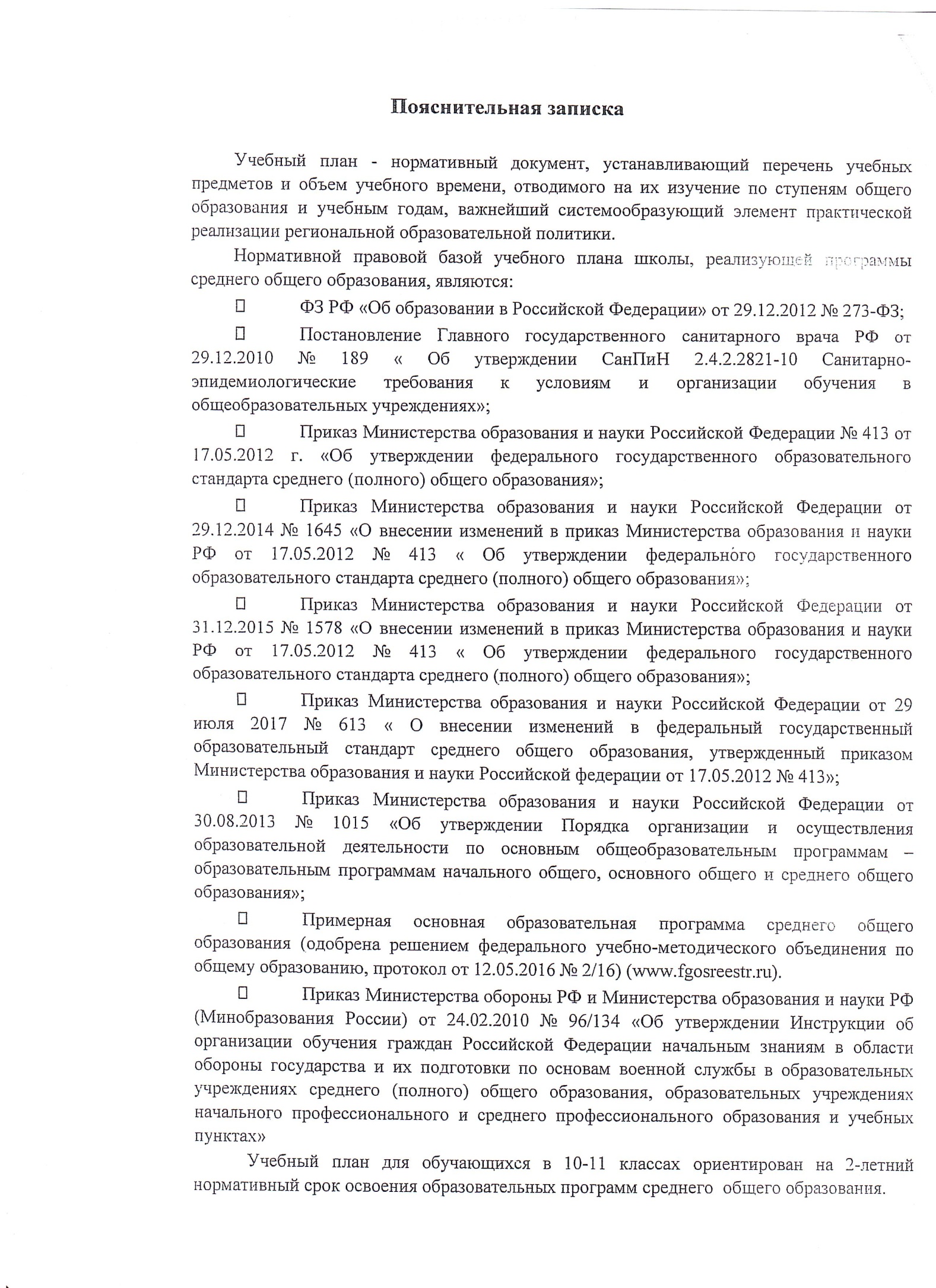 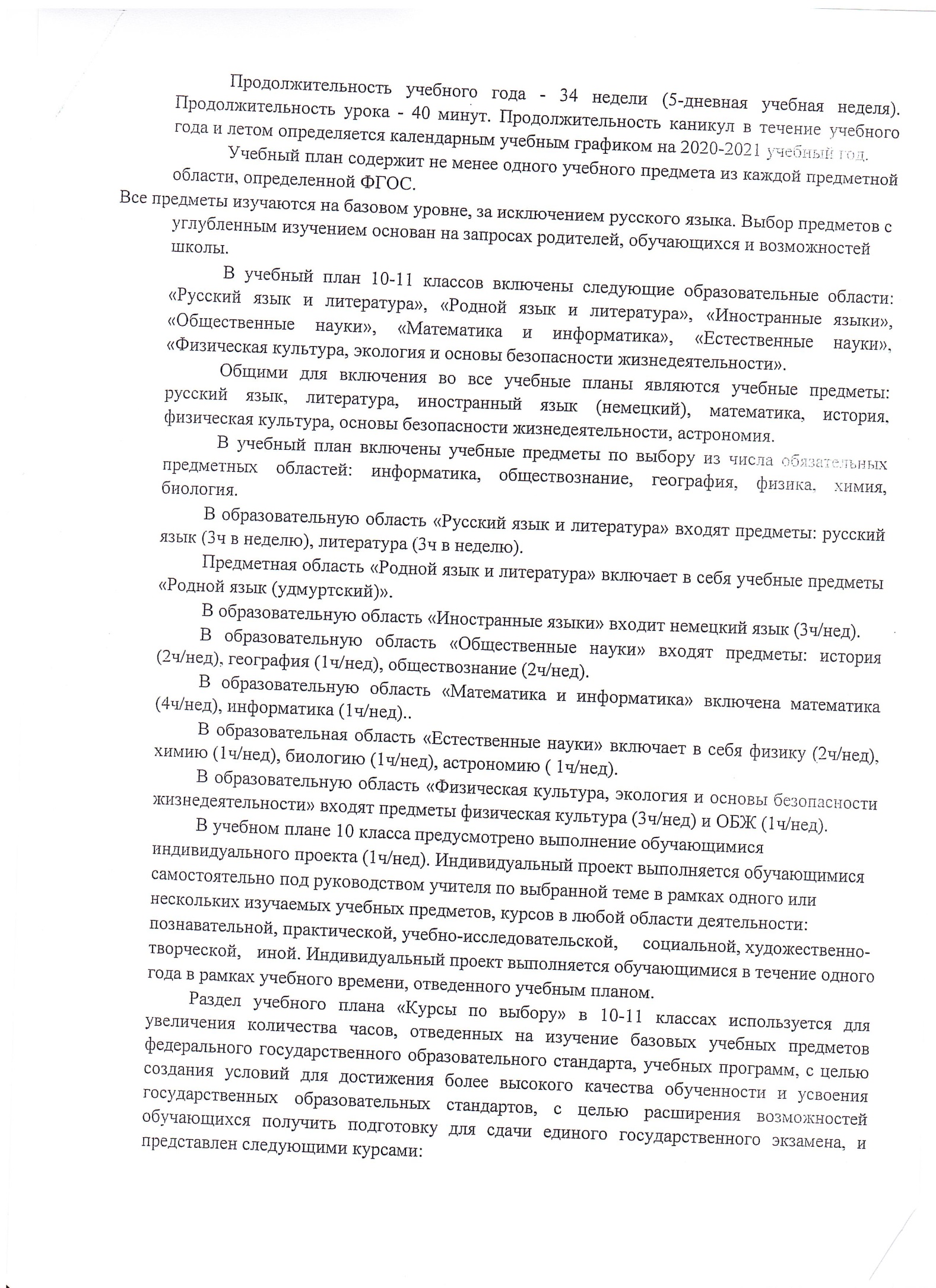 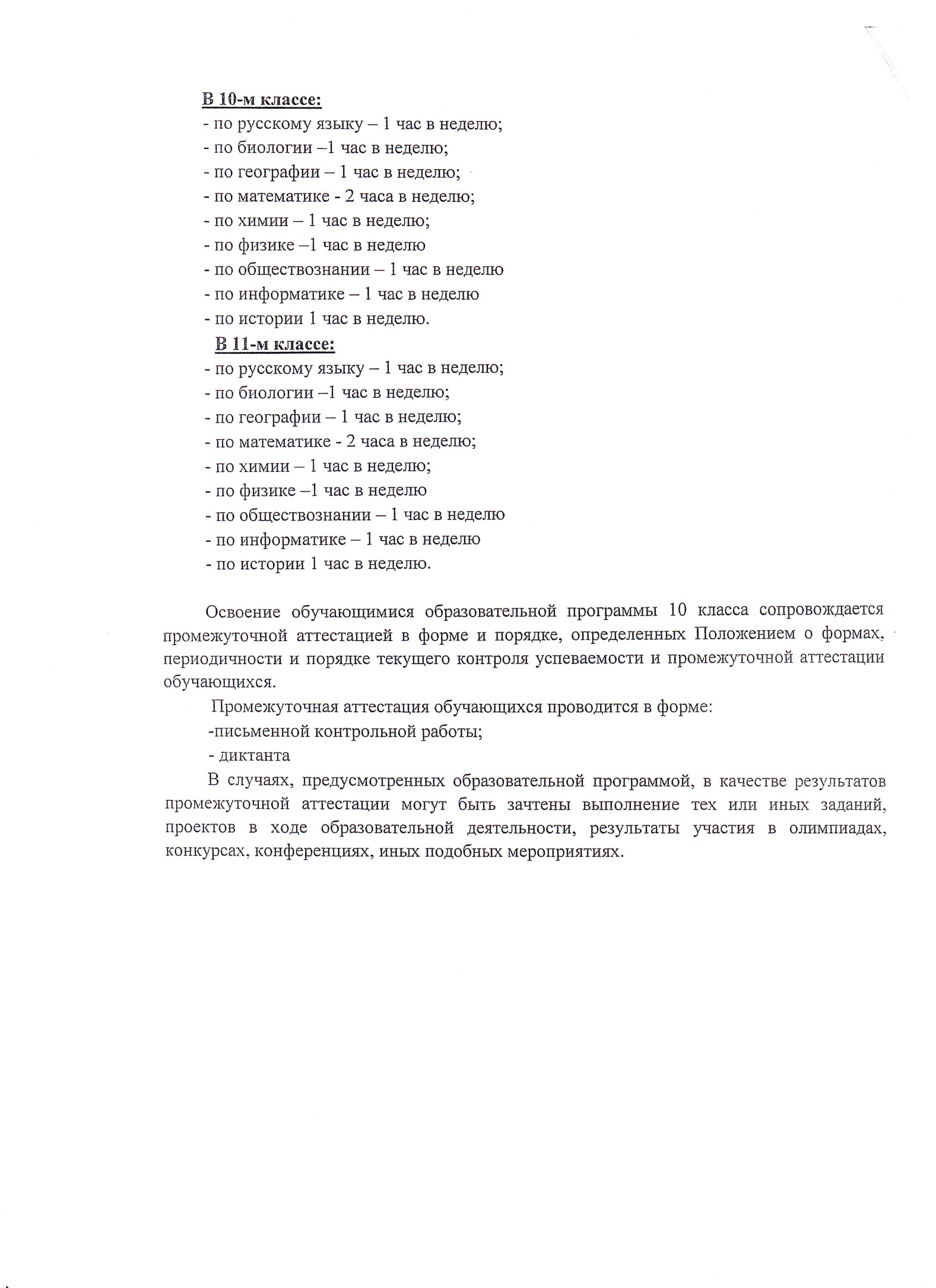 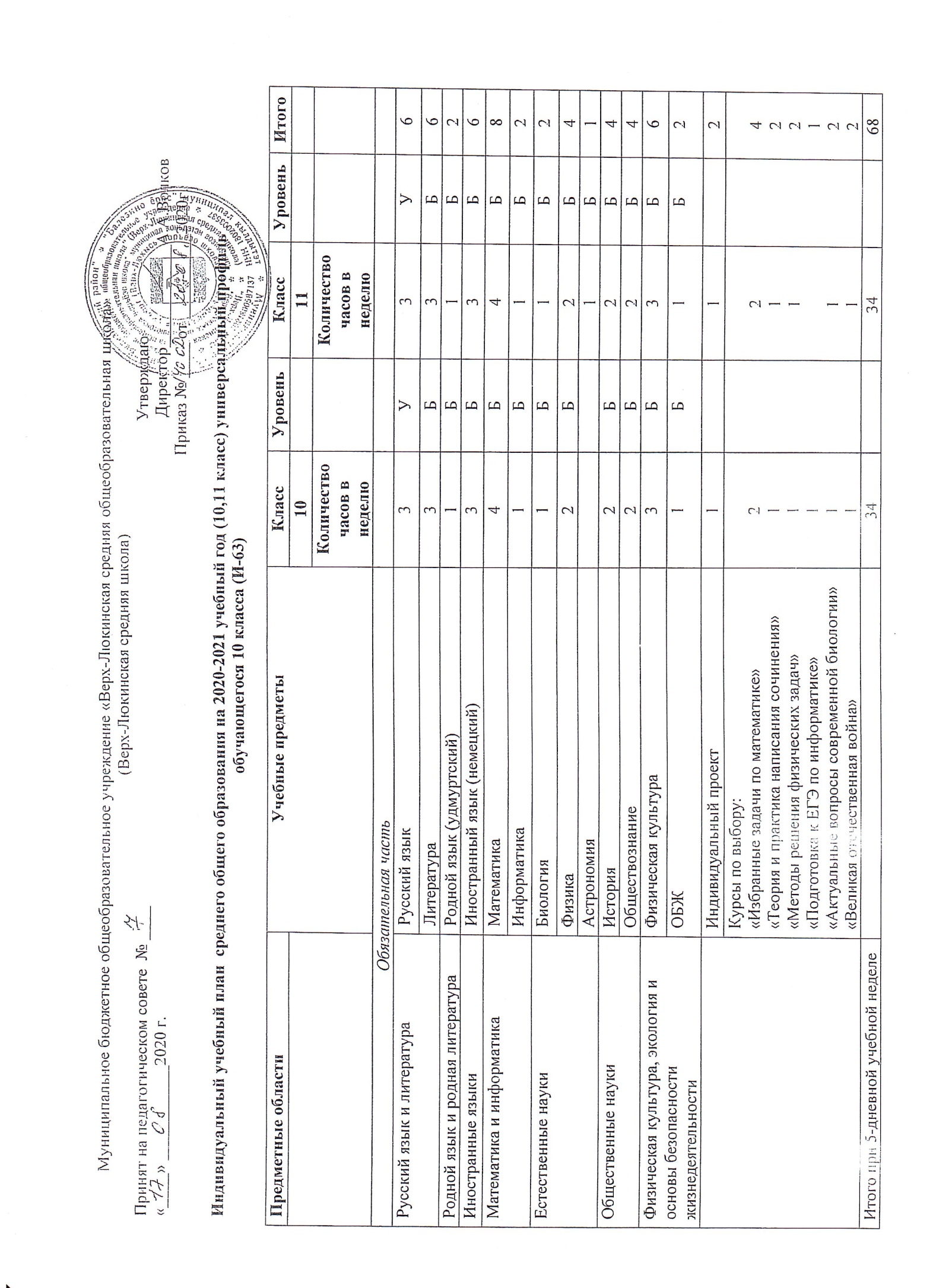 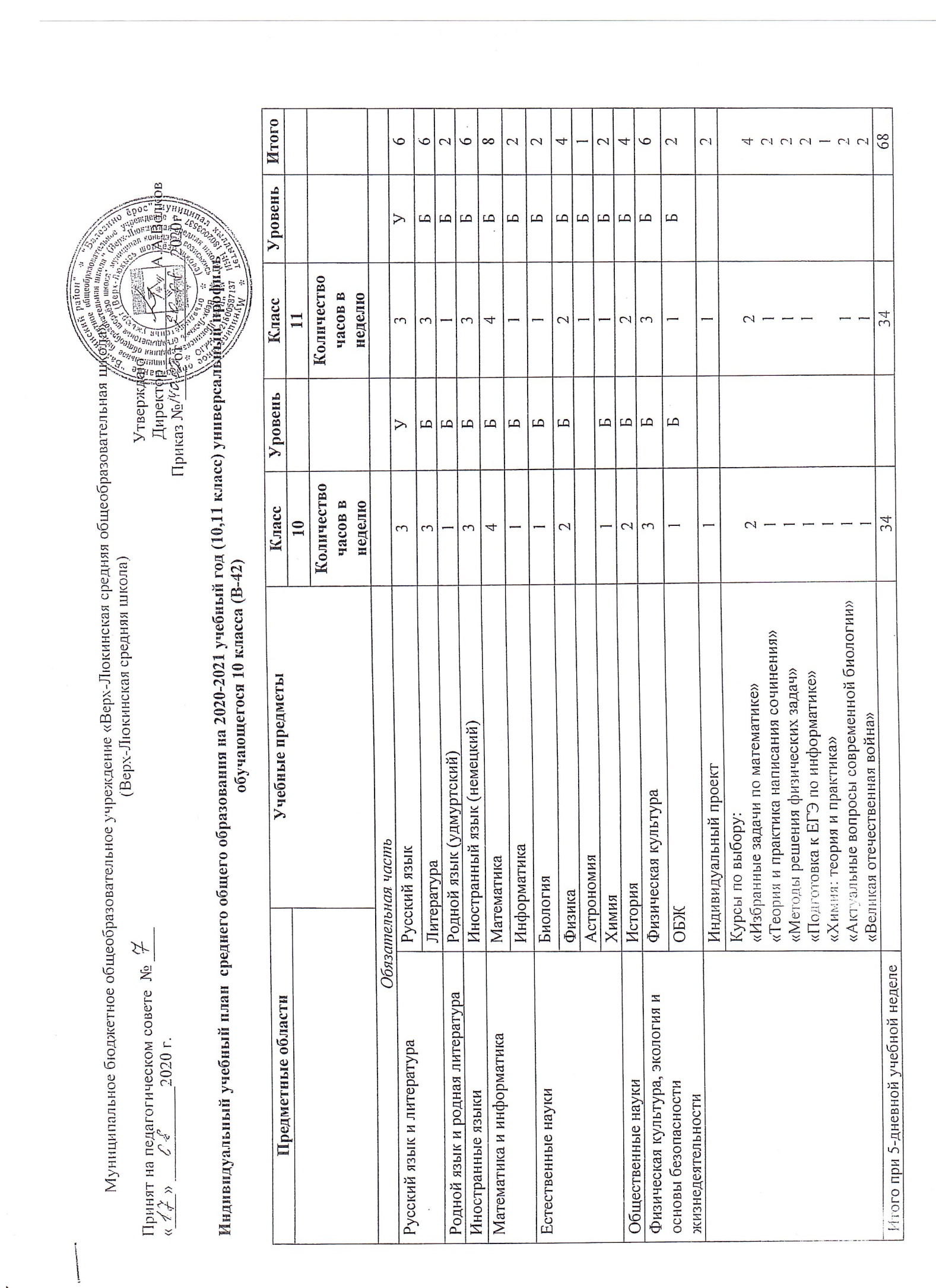 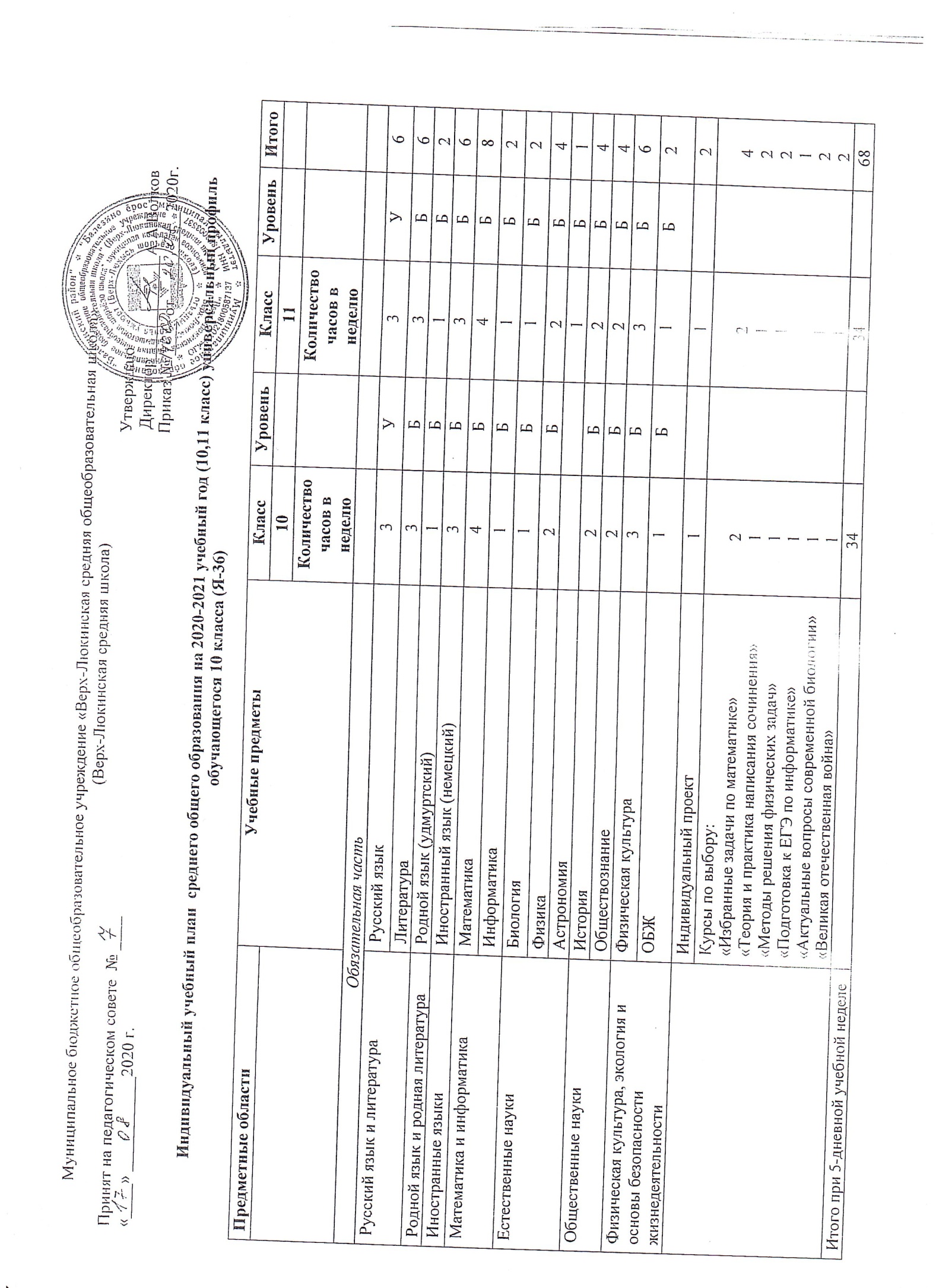 План внеурочной деятельности.План внеурочной деятельности Муниципального бюджетного общеобразовательного учреждения «Верх-Люкинская средняя общеобразовательная школа»» определяет общий и максимальный объем нагрузки обучающихся в рамках внеурочной деятельности, состав и структуру направлений и форм внеурочной деятельности по годам обучения и классам. Под внеурочной деятельностью в рамках реализации ФГОС СОО понимается образовательная деятельность, осуществляемая в формах, отличных от классно-урочной, и направленная на достижение планируемых результатов освоения основной образовательной программы основного общего образования, прежде всего, личностных и метапредметных, реализацию индивидуальных потребностей учащихся. Ориентирами в организации внеурочной деятельности являются запросы учащихся и их родителей (законных представителей), приоритетные направления деятельности гимназии; возможности образовательного учреждения и учреждений дополнительного образования, с которыми сотрудничает ОУ.Внеурочная деятельность в гимназии организуется по направлениям развития личности:спортивно-оздоровительное;духовно-нравственное;общеинтеллектуальное;общекультурное;социальное.Данные направления являются содержательным ориентиром для выбора форм и видов деятельности обучающихся, основанием для разработки программ внеурочной деятельности.Каждое направление имеет свои целевые установки:формирование основы культуры межэтнического общения; воспитание у младших школьников почтительного отношения к родителям, осознанного, заботливого отношения к старшему поколениюОриентирами в составлении плана внеурочной деятельности являются запросы учащихся и их родителей (законных представителей), приоритетные направления деятельности школы; возможности муниципального бюджетного общеобразовательного учреждения «Верх-Люкинская средняя общеобразовательная  школа», и учреждений дополнительного образования, с которыми сотрудничает школа. Исходя из этого, определена структура Плана внеурочной деятельности:Модуль 1 - реализация программ внеурочной деятельности;Модуль 2 - реализация деятельности ученических сообществ;Модуль 3 - реализация тематических мероприятий в рамках программы воспитания и социализации;Механизмы реализации модулей внеурочной деятельности:Календарный учебный график III.3.Система условий реализации основной образовательной программыСистема условий реализации основной образовательной программы включает в себя кадровые, психолого-педагогические, финансовые, материально-технические, информационно-методические условия.Требования к кадровым условиям реализации основной образовательной программы.Характеристика укомплектованности организации, осуществляющей образовательную деятельность, педагогическими, руководящими и иными работниками.В муниципальном бюджетном общеобразовательном учреждении «Верх-Люкинская средняя общеобразовательная  школа»,, созданы условия:для реализации электронного обучения, применения дистанционных образовательных технологий, а также сетевого взаимодействия с организациями, осуществляющими образовательную деятельность, обеспечивающими возможность восполнения недостающих кадровых ресурсов;оказания постоянной научно-теоретической, методической и информационной поддержки педагогических работников по вопросам реализации основной образовательной программы, использования инновационного опыта других организаций, осуществляющих образовательную деятельность;стимулирования непрерывного личностного профессионального роста и повышения уровня квалификации педагогических работников, их методологической культуры, использования ими современных педагогических технологий;повышения эффективности и качества педагогического труда;выявления, развития и использования потенциальных возможностей педагогических работников;осуществления мониторинга результатов педагогического труда.При оценке качества деятельности педагогических работников учитываются:востребованность услуг учителя (в том числе внеурочных) учениками и их родителями (законными представителями);использование учителями современных педагогических технологий, в том числе ИКТ и здоровьесберегающих;участие в методической и научной работе;распространение передового педагогического опыта;повышение уровня профессионального мастерства;работа учителя по формированию и сопровождению индивидуальных образовательных траекторий обучающихся;руководство проектной деятельностью обучающихся;взаимодействие со всеми участниками образовательных отношений.У педагогического работника, реализующего основную образовательную программу, должны быть сформированы основные компетенции, необходимые для реализации требований ФГОС СОО и успешного достижения обучающимися планируемых результатов освоения основной образовательной программы, в том числе умения:обеспечивать условия для успешной деятельности, позитивной мотивации, а также самомотивирования обучающихся;осуществлять самостоятельный поиск и анализ информации с помощью современных информационно-поисковых технологий;разрабатывать программы учебных предметов, курсов, методические и дидактические материалы;выбирать учебники и учебно-методическую литературу, рекомендовать обучающимся дополнительные источники информации, в том числе интернет-ресурсы;выявлять и отражать в основной образовательной программе специфику особых образовательных потребностей (включая региональные, национальные и (или) этнокультурные, личностные, в том числе потребности одаренных детей, детей с ограниченными возможностями здоровья и детей-инвалидов);организовывать и сопровождать учебно-исследовательскую и проектную деятельность обучающихся, выполнение ими индивидуального проекта;оценивать деятельность обучающихся в соответствии с требованиями ФГОС СОО, включая: проведение стартовой и промежуточной диагностики, внутришкольного мониторинга, осуществление комплексной оценки способности обучающихся решать учебно-практические и учебно-познавательные задачи;интерпретировать результаты достижений обучающихся;использовать возможности ИКТ, работать с текстовыми редакторами, электронными таблицами, электронной почтой и браузерами, мультимедийным оборудованием.Муниципальное бюджетное общеобразовательное учреждение «Верх-Люкинская средняя общеобразовательная школа»» укомплектовано кадрами, имеющими необходимую квалификацию для решения задач, определённых ООП СОО Учреждения, способными к инновационной профессиональной деятельности. Уровень квалификации работников для каждой занимаемой должности соответствует квалификационным характеристикам по соответствующей должности: директор обеспечивает системную образовательную и административно-хозяйственную работу образовательного учреждения; заместительдиректора по УВР координирует работу учителей, разработку учебно-методической и иной документации, обеспечивает совершенствование методов организации образовательной деятельности; учитель осуществляет обучение и воспитание учащихся, способствует формированию общей культуры личности, социализации, осознанного выбора и освоения образовательных программ; библиотекарь обеспечивает доступ учащихся к информационным ресурсам, участвует в их духовно-нравственном воспитании, профориентации и социализации, содействует формированию информационной компетентности учащихся.Ожидаемый результат повышения квалификации — профессиональная готовность работников образования к реализации ФГОС:-обеспечение оптимального вхождения работников образования в систему ценностей современного образования;-принятие идеологии ФГОС общего образования;-освоение новой системы требований к структуре основной образовательной программы, результатам её освоения и условиям реализации, а также системы оценки итогов образовательной деятельности учащихся;-овладение учебно-методическими и информационно-методическими ресурсами, необходимыми для успешного решения задач ФГОС.Учреждение укомплектовано логопедом, дефектологом, психологом, работниками пищеблока, медицинским работником, вспомогательным персоналом.Описание уровня квалификации педагогических, руководящих и иных работников организации, осуществляющей образовательную деятельность.Все педагоги Учреждения прошли обучение по вопросам введения ФГОС и владеют современными образовательными технологиями.Описание реализуемой системы непрерывного профессионального развития и повышения квалификации педагогических и руководящих работников организации, осуществляющей образовательную деятельность, реализующей основную образовательную программу.Сведения о прохождении курсов повышения квалификации педагогамиПсихолого-педагогические	условия	реализации	основнойобразовательной программыОбеспечение преемственности	содержания	и форм	организацииобразовательной деятельности при получении среднего общего образованияНепременным условием реализации требований ФГОС СОО является создание психологопедагогических условий, обеспечивающих:-преемственность содержания и форм организации образовательной деятельности с учётом специфики возрастного психофизического развития учащихся;-формирование и развитие психолого-педагогической компетентности участников образовательных отношений;-вариативность направлений и форм, а также диверсификацию уровней психолого-педагогического сопровождения участников образовательных отношений; -дифференциацию и индивидуализацию обучения.Обеспечение преемственности в формах организации деятельности учащихся как в урочной, так и во внеурочной работе осуществляется благодаря сочетанию форм, использовавшихся на предыдущем этапе обучения, с новыми формами. На уровне среднего общего образования применяются такие формы, как учебное групповое сотрудничество, проектно-исследовательская деятельность, ролевая игра, дискуссии, тренинги, практики, конференции с постепенным расширением возможностей учащихся осуществлять выбор характера самостоятельной работы.Учет специфики возрастного психофизического развития обучающихсяОбеспечение преемственности осуществляется с учетом возрастных психофизических особенностей обучающихся на уровне среднего общего образования. На уровне среднего общего образования меняется мотивация, учеба приобретает профессионально-ориентированный характер.Направления работы предусматривают мониторинг психологического и эмоционального здоровья обучающихся с целью сохранения и повышения достижений в личностном развитии, а также определения индивидуальной психолого-педагогической помощи обучающимся, испытывающим разного рода трудности.Формирование и развитие психолого-педагогической компетентности обучающихся, педагогических и административных работников, родителей (законных представителей) обучающихсяС целью обеспечения поддержки обучающихся проводится работа по формированию психологической компетентности родителей (законных представителей) обучающихся. Работа с родителями (законными представителями) осуществляется через тематические родительские собрания, консультации педагогов и специалистов, психолого-педагогические консилиумы, круглые столы, презентации классов, посещение уроков и внеурочных мероприятий. Психологическая компетентность родителей (законных представителей) формируется также в дистанционной форме через Интернет.Психологическое просвещение обучающихся осуществляется на психологических занятиях, тренингах, интегрированных уроках, консультациях, дистанционно.Вариативность направлений психолого-педагогического сопровождения участников образовательных отношенийОсновным направлениям психолого-педагогического сопровождения обучающихся:сохранение и укрепление психического здоровья обучающихся;формирование ценности здоровья и безопасного образа жизни;развитие экологической культуры;дифференциацию и индивидуализацию обучения;мониторинг возможностей и способностей обучающихся;выявление и поддержку одаренных обучающихся, поддержку обучающихся с особыми образовательными потребностями;психолого-педагогическую поддержку участников олимпиадного движения;обеспечение осознанного и ответственного выбора дальнейшей профессиональной сферы деятельности;формирование коммуникативных навыков в разновозрастной среде и среде сверстников;поддержку объединений обучающихся, ученического самоуправления.Важной составляющей деятельности образовательных организаций является психолого-педагогическое сопровождение педагогов. Оно осуществляется с целью повышения психологической компетентности, создания комфортной психологической атмосферы в педагогическом коллективе, профилактики профессионального выгорания психолого-педагогических кадров.Значительное место в психолого-педагогическом сопровождении педагогов занимает профилактическая работа, в процессе которой педагоги обучаются установлению психологически грамотной системы взаимоотношений с обучающимися, основанной на взаимопонимании и взаимном восприятии друг друга. Педагоги обучаются навыкам формирования адекватной Я-концепции, разрешения проблем, оказания психологической поддержки в процессе взаимодействия с обучающимися и коллегами.По вопросам совершенствования организации образовательных отношений проводится консультирование (сопровождение индивидуальных образовательных траекторий), лекции, семинары, практические занятия.Диверсификация уровней психолого-педагогического сопровожденияПри организации психолого-педагогического сопровождения участников образовательных отношений на уровне среднего общего образования можно выделить следующие уровни психолого-педагогического сопровождения:	индивидуальное,групповое, на уровне класса, на уровне образовательной организации.Система психологического сопровождения строится на основе развития профессионального взаимодействия психолога и педагогов, специалистов; она представляет собой интегративное единство целей, задач, принципов, структурносодержательных компонентов, психолого-педагогических условий, показателей, охватывающих всех участников образовательных отношений: учеников, их родителей (законных представителей), педагогов.Вариативность форм психолого-педагогического сопровождения участников образовательных отношенийОсновные формы психолого-педагогического сопровождения:диагностика, направленная на определение особенностей статуса обучающегося, которая может проводиться на этапе перехода ученика на уровень среднего общего образования и в конце каждого учебного года;консультирование педагогов и родителей, которое осуществляется педагогом и психологом с учетом результатов диагностики, а также администрацией Муниципального бюджетного общеобразовательного учреждения «Верх-Люкинская средняя общеобразовательная школа»профилактика, экспертиза, развивающая работа, просвещение, коррекционная работа, осуществляемая в течение всего учебного времени.Финансовое обеспечение реализации образовательной программы среднего общего образования.Финансовое обеспечение реализации основной образовательной программы среднего общего образования включает в себя:обеспечение государственных гарантий прав граждан на получение бесплатного общедоступного среднего общего образования;исполнение требований ФГОС СОО организацией, осуществляющей образовательную деятельность;реализацию обязательной части основной образовательной программы и части, формируемой участниками образовательных отношений, включая выполнение индивидуальных проектов и внеурочную деятельность.Финансовое обеспечение реализации основной образовательной программы среднего общего образования отражает структуру и объем расходов, необходимых для реализации основной образовательной программы среднего общего образования, а также механизм их формирования.Расчет нормативов, определяемых органами государственной власти субъектов Российской Федерации в соответствии с пунктом 3 части 1 статьи 8 Федерального закона от 29 декабря 2012 г. № 273-ФЗ «Об образовании в Российской Федерации», нормативных затрат оказания государственных (муниципальных) услуг по реализации образовательной программы среднего общего образования осуществляется по направленности (профилю) основной образовательной программы среднего общего образования с учетом форм обучения, сетевой формы реализации образовательных программ, образовательных технологий, специальных условий получения образования обучающимися с ограниченными возможностями здоровья, обеспечения дополнительного профессионального образования педагогическим работникам, обеспечения безопасных условий обучения и воспитания, охраны здоровья обучающихся, а также с учетом иных предусмотренных указанным Федеральным законом особенностей организации и осуществления образовательной деятельности (для различных категорий обучающихся) в расчете на одного обучающегося.Для малокомплектных образовательных организаций и образовательных организаций, расположенных в сельских населенных пунктах и реализующих основные общеобразовательные программы среднего общего образования, нормативные затраты на оказание государственных или муниципальных услуг в сфере образования предусматриваются в том числе затраты на осуществление образовательной деятельности, не зависящие от количества обучающихся.Материально-технические условия реализации основной образовательной программы.Материально-технические условия реализации ООП СОО обеспечивают-возможность достижения учащимися установленных Стандартом требований крезультатам освоения ООП СОО,соблюдение:санитарно-гигиенических норм образовательной деятельности в соответствии с требованиями к условиям и организации обучения в общеобразовательных учреждениях (Санитарно-эпидемиологические правила и нормативы 2.4.2.2821-10). (требования к водоснабжению, канализации, освещению, воздушно-тепловому режиму и т. д.); санитарно-бытовых условий (наличие оборудованного гардероба, санузлов, мест личной гигиены и т. д.);социально-бытовых условий (наличие оборудованного рабочего места, учительской); пожарной и электробезопасности; требований охраны труда;своевременных сроков и необходимых объемов текущего и капитального ремонта.В Учреждении собрана нормативно-правовая база	деятельности	по техникебезопасности и охране труда, включающие государственные нормативные акты, инструкции и требования. Создан пакет школьной документации, в который входят все инструкции по технике безопасности и охране труда.	Выполнение	санитарногигиенического режима является предметом контроля	директора	Учреждения,заведующего хозяйством, медицинского работника. Контроль за тепловым режимом школы, освещением, общим санитарным состоянием	проводится	ежедневно.Медицинское обслуживание осуществляется Верх-Люкинским ФАП Безопасность УчрежденияМатериально-техническое и информационное оснащение образовательной деятельности обеспечивает возможность:создания и использования информации (в том числе запись и обработка изображений и звука, выступления с аудио-, видео сопровождением и графическим сопровождением, общение в сети Интернет и др.);получения информации различными способами (поиск информации в сети Интернет, работа в библиотеке и др.);проведения экспериментов, в том числе с использованием учебного лабораторного оборудования, наблюденийсоздания материальных объектов, в том числе произведений искусства; сочинения и аранжировки музыкальных произведений,обработки материалов и информации с использованием технологических инструментов;физического развития, участия в спортивных соревнованиях и играх; планирования образовательной деятельности, фиксирования его реализации в целом и отдельных этапов (выступлений, дискуссий);размещения своих материалов и работ в информационной среде Учреждения; проведения массовых мероприятий, собраний, представлений; организации отдыха и питания.Состояние материально-технической базы и информационно-технического обеспечения школы соответствует целям и задачам образовательной деятельности, но требует пополнения и обновления. В Учреждении ведется ежегодная плановая работа по пополнению и развитию материально-технической базы.В здании Учреждения -    учебных кабинетов. Материально - техническая база включает:Комбинированную  мастерскую; спортивный зал    м гараж;школьный автобус ПАЗ (22 посадочных места); столовую    учебно-опытный участок площадью   складские помещения;библиотеку художественной и учебной литературы;лаборантские химии и физики;кабинет информатики;Приобретенное оборудование в рамках модернизации образования позволяет более качественно организовать образовательную деятельность. Намного шире стали возможности для использования ИКТ, сети Интернет, педагоги активно используют на уроках ЭОР, мультимедийные презентации, Интернет, интерактивное оборудование, а учащиеся имеют возможность использовать Интернетом для дополнительного образования, выполнения творческих, проектных работ, интеллектуального и общекультурного развития.Учреждение имеет следующее информационно - техническое оснащение:а) Перечень компьютеровКомпьютерные программыДополнительное оборудованиев) технические средстваДанные материально-технические условия являются удовлетворительными и позволяют организовать образовательный процесс на уровне среднего общего образования.Информационно-методические условия реализации основной образовательной программы.Информационно-методические условия реализации основной образовательной программы обеспечиваются современной информационно-образовательной средой (ИОС), включающей:комплекс информационных образовательных ресурсов, в том числе цифровые образовательные ресурсы;совокупность технологических средств ИКТ:	компьютеры, иноеинформационное оборудование, коммуникационные каналы;систему современных педагогических технологий, обеспечивающих обучение в современной информационно-образовательной среде. Функционирование информационной образовательной среды образовательной организации обеспечивается средствами информационно-коммуникационных технологий и квалификацией работников, ее использующих и поддерживающих.Основными структурными элементами ИОС являются:	- информационнообразовательные ресурсы в виде печатной продукции;информационно-образовательные ресурсы на сменных оптических носителях;информационно-образовательные ресурсы сети Интернет;вычислительная и информационно-телекоммуникационная инфраструктура;прикладные программы, в том числе поддерживающие административную и финансово-хозяйственную деятельность образовательной организации.Важной частью Информационно-образовательной среды является официальный сайт в сети Интернет, на котором размещается информация о реализуемых образовательных программах, ФГОС, материально-техническом обеспечении образовательной деятельности и др.Информационно-образовательная среда организации, осуществляющей образовательную деятельность, обеспечивает:информационно-методическую поддержку образовательной деятельности;планирование образовательной деятельности и ее ресурсного обеспечения;проектирование и организацию индивидуальной и групповой деятельности;мониторинг и фиксацию хода и результатов образовательной деятельности;мониторинг здоровья обучающихся;современные процедуры создания, поиска, сбора, анализа, обработки, хранения и представления информации;дистанционное взаимодействие всех участников образовательных отношений (обучающихся, их родителей (законных представителей), педагогических работников, органов, осуществляющих управление в сфере образования, общественности), в том числе с применением дистанционных образовательных технологий;дистанционное взаимодействие организации, осуществляющей образовательную деятельность с другими образовательными организациями, учреждениями культуры, здравоохранения, спорта, досуга, службами занятости населения, обеспечения безопасности жизнедеятельности.Учебно-методическое и информационное обеспечение реализации основной образовательной программыВ целях обеспечения реализации образовательных программ формируются библиотеки, в том числе цифровые (электронные), обеспечивающие доступ к информационным справочным и поисковым системам, а также иным информационным ресурсам. Библиотечный фонд укомплектован печатными и (или) электронными учебными изданиями (включая учебники и учебные пособия), методическими и периодическими изданиями по всем входящим в реализуемую основную образовательную программу среднего общего образования учебным предметам, курсам, дисциплинам (модулям) на определенных учредителем организации, осуществляющей образовательную деятельность, языках обучения и воспитания.Кроме учебной литературы библиотека может содержать фонд дополнительной литературы: отечественная и зарубежная, классическая и современная художественная литература; научно-популярная и научно-техническая литература; издания по изобразительному искусству, музыке, физической культуре и спорту, экологии, правилам безопасного поведения на дорогах; справочно-библиографические и периодические издания; собрание словарей; литературу по социальному и профессиональному самоопределению обучающихся.С целью создания широкого, постоянного и устойчивого доступа всех участников образовательных отношений к любой информации, связанной с реализацией основной образовательной программы, достижением планируемых результатов, организацией образовательной деятельности, обеспечивается функционирование школьного сервера, школьного сайта, внутренней (локальной) сети, внешней (в том числе глобальной) сети.Формирование и использование библиотечного фонда.Информационное обслуживание библиотекиОбоснование необходимых изменений в имеющихся условиях в соответствии с основной образовательной программой среднего общего образования.Необходимость изменения имеющихся условий продиктована недостаточностью материально-технического обеспечения образовательного процесса, создания комфортных условий для обучающихся:Улучшение материальных условий образовательного процесса является наиболее проблемным, так как связано с финансированием, поэтому ближайшее и полное достижение целевых ориентиров в данном направлении предполагать сложно.Механизмы достижения целевых ориентиров в системе условийМеханизмами достижения целевых ориентиров в системе условий являются: анализ имеющихся в образовательной организации условий и ресурсов реализации основной образовательной программы основного общего образования;установление степени их соответствия требованиям ФГОС, а также целям и задачам основной образовательной программы образовательной организации, сформированным с учетом потребностей всех участников образовательного процесса;выявление проблемных зон и установление необходимых изменений в имеющихся условиях для приведения их в соответствие с требованиями ФГОС;разработка с привлечением всех участников образовательного процесса и возможных партнеров механизмов достижения целевых ориентиров в системе условий;разработка сетевого графика (дорожной карты) создания необходимой системы условий; разработка механизмов мониторинга, оценки и коррекции реализации промежуточных этапов разработанного графика (дорожной карты).Разработка сетевого графика (дорожной карты) по формированию необходимой системы условийКонтроль за состоянием системы условийКонтроль за состоянием системы условий реализации ООП СОО проводится путем мониторинга с целью эффективного управления процессом ее реализации. Оценке обязательно подлежат: кадровые, психолого-педагогические, финансовые, материальнотехнические условия, учебно-методическое и информационное обеспечение; деятельность педагогов в реализации психолого-педагогических условий; условий (ресурсов) Муниципального бюджетного общеобразовательного учреждения «Верх-Люкинская средняя общеобразовательная школа» . Для такой оценки используется определенный набор показателей и индикаторов, а также экспертиза образовательных и учебных программ, проектов, пособий, образовательной среды, профессиональной деятельности специалистов Муниципального бюджетного общеобразовательного учреждения «Верх-Люкинская средняя общеобразовательная школа»1. Определение объёма расходов, необходимых дляСтатистика, план ФХД, реализации ООП СОО и достижения планируемых муниципальное задание результатов, а также механизма их формирования3	Здесь и далее: распознавать конкретные примеры общих понятий по характерным признакам, выполнять действия в соответствии с определением и простейшими свойствами понятий, конкретизировать примерами общие понятия.6	Здесь и далее: распознавать конкретные примеры общих понятий по характерным признакам, выполнять действия в соответствии с определением и простейшими свойствами понятий, конкретизировать примерами общие понятия.Базовый уровень «Проблемно-функциональные результаты»Базовый уровень «Проблемно-функциональные результаты»Углубленный уровень «Системно-теоретические результаты»Углубленный уровень «Системно-теоретические результаты»РазделI. ВыпускникIII. ВыпускникII. ВыпускникIV. ВыпускникнаучитсяполучитнаучитсяполучитвозможностьвозможностьнаучитьсянаучитьсяЦелиДля использованияДля развитияДля успешногоДля обеспеченияосвоенв повседневноймышления,продолжениявозможностиияжизни ииспользования вобразованияуспешногопредмобеспеченияповседневнойПопродолженияетавозможностижизниспециальностям,образования поуспешногои обеспечениясвязанным сспециальностям,продолжениявозможностиприкладнымсвязанным собразования поуспешногоиспользованиемосуществлениемспециальностям,продолженияматематикинаучной ине связанным собразования поисследовательскоприкладнымспециальностям,й деятельности виспользованиемне связанным собластиматематикиприкладнымматематики ииспользованиемсмежных наукматематикиТребования к результатамТребования к результатамТребования к результатамТребования к результатамЭлеменОперировать наОперироватьСвободно ,Достижениетыбазовом уровне3понятиями:оперироватьрезультатовтеориимножеспонятиями:конечноепонятиями:раздела II;тв иконечноемножество,конечное ,оперироватьматемамножество,элементмножество,понятиемтическоэлементмножества,Элементопределения,й логикимножества,подмножество,множества,основнымиподмножество,пересечение иподмножество,видамипересечение иобъединениепересечение,определений,объединениемножеств,объединение иосновнымимножеств,числовыеРазностьвидами теорем;числовыемножества намножеств, ,понимать сутьмножества накоординатнойЧисловыекосвенногокоординатнойпрямой, отрезок,множества надоказательства;прямой, отрезок,интервал,координатной ,оперироватьинтервал;полуинтервал,прямой, отрезок,понятиямиоперировать напромежуток синтервал,счетного ибазовом уровневыколотой точкой,полуинтервал,несчетногопонятиями:графическоепромежуток смножества;утверждение,представлениевыколотой ,применять методотрицаниемножеств наточкой,математическойутверждения,координатнойграфическоеиндукции дляистинные иплоскости;представлениепроведенияложныеоперироватьмножеств нарассуждений иутверждения,понятиями:координатнойдоказательств ипричина,утверждение,плоскости;при решенииследствие,отрицаниеЗадаватьзадач.частный случайутверждения,множества В повседневнойобщегоистинные иперечислением ижизни и приутверждения,ложныехарактеристическизучении другихконтрпример;утверждения,им свойством;предметов:находитьпричина, следствие,оперировать ,использоватьпересечение ичастный случайпонятиями:теоретико-объединениеобщегоутверждение,множественныйдвух множеств,утверждения,отрицаниеязык и языкпредставленныхконтрпример;утверждения,логики дляграфически напроверятьистинные иописаниячисловойпринадлежностьЛожныереальныхпрямой;элементаутверждения,процессов истроить намножеству;причина,явлений, приБазовый уровень «Проблемно-функциональные результаты»Базовый уровень «Проблемно-функциональные результаты»Базовый уровень «Проблемно-функциональные результаты»Углубленный уровень «Системно-теоретические результаты»Углубленный уровень «Системно-теоретические результаты»РазделI. ВыпускникIII. ВыпускникII. ВыпускникIV. ВыпускникнаучитсяполучитнаучитсяполучитвозможностьвозможностьнаучитьсянаучитьсяЦелиДля использованияДля использованияДля развитияДля успешногоДля обеспеченияосвоенв повседневноймышления,продолжениявозможностиияжизни ииспользования вобразованияуспешногопредмеобеспеченияповседневнойПопродолжениятавозможностижизниспециальностям,образования поуспешногои обеспечениясвязанным сспециальностям,продолжениявозможностиприкладнымсвязанным собразования поуспешногоиспользованиемосуществлениемспециальностям, неспециальностям, непродолженияматематикинаучной исвязанным собразования поисследовательскоприкладнымспециальностям,й деятельности виспользованиемне связанным собластиматематикиприкладнымматематики ииспользованиемсмежных наукматематикиТребования к результатамТребования к результатамТребования к результатамТребования к результатамТребования к результатамЭлемеОперировать наОперироватьОперироватьСвободноДостижениентыбазовом уровне6понятиями:понятиями:оперироватьрезультатовтеорипонятиями:конечноеконечноепонятиями:раздела II;иконечноемножество,множество,Конечноеоперироватьмножемножество,элементэлементмножество,понятиемств иэлементмножества,множества,Элементопределения,матеммножества,подмножество,подмножество,множества,основнымиатичеподмножество,пересечение ипересечение иподмножество,видамискойпересечение иобъединениеобъединениепересечение,определений,логикиобъединениемножеств,множеств,объединение иосновнымимножеств,числовыечисловыеРазностьвидами теорем;числовыемножества намножества намножеств,понимать сутьмножества накоординатнойЧисловыекосвенногокоординатнойпрямой, отрезок,прямой, отрезок,множества надоказательства;прямой, отрезок,интервал,интервал,координатнойоперироватьинтервал;полуинтервал,полуинтервал,прямой, отрезок,понятиямиявлений;явлений;изучении другихпроводить ,проводитьпредметов:логическиедоказательные ,использоватьрассуждения врассуждения вЧисловыеситуацияхситуацияхмножества наповседневнойповседневнойкоординатнойжизнижизни, при решении задач из других предметовпрямой и накоординатнойплоскости дляописанияреальныхпроцессов иявлений;проводитьдоказательныерассуждения вситуацияхповседневнойжизни, прирешении задач издругих предметовЧисла,Оперировать на ,Свободно ,СвободноДостижениеибазовом уровнеоперироватьоперироватьрезультатоввыражпонятиями:понятиями: целоепонятиями:раздела II;енияцелое число,число, делимостьнатуральное ,свободноделимость чисел,чисел, обыкновеннаячисло, множествооперироватьобыкновеннаядробь, десятичнаянатуральныхчисловымидробь,дробь, рациональноечисел, целоемножествами придесятичнаячисло,число, множестворешении задач;дробь,приближённоецелых чисел, ,пониматьрациональноезначение числа,обыкновеннаяпричины ичисло,часть, доля,дробь, десятичнаяосновные идеиприближённоеотношение,дробь, смешанноерасширениязначение числа,процент,число,числовыхчасть, доля,повышение ирациональноемножеств;отношение,понижение начисло, множество,владетьпроцент,заданное числорациональныхосновнымиповышение ипроцентов,чисел,понятиямипонижение намасштаб;иррациональноетеориизаданное число ,приводить примерычисло, кореньделимости припроцентов,чисел с заданнымистепени n,решениимасштаб;свойствамидействительноестандартныхоперировать наделимости;число, множествозадачбазовом уровне ,оперироватьдействительных ,иметь базовыепонятиями:понятиями:чисел,представления ологарифм числа,логарифм числа,геометрическаямножестветригонометричестригонометрическаинтерпретациякомплексныхкая окружность,я окружность,натуральных,чисел;градусная мерарадианная ицелых,свободноугла, величинаградусная мера угла,рациональных,выполнятьугла, заданноговеличина угла,действительныхтождественныеточкой назаданного точкойчисел;преобразованиявыполнять практические расчеты с использованием принеобходимостисправочныхматериалов ивычислительныхустройств;соотноситьреальныевеличины,характеристикиобъектовокружающегомира с ихконкретнымичисловымизначениями;использоватьметодыокругления,приближения иприкидки прирешениипрактическихзадачповседневнойжизниУравне ния и нераве нстваРешать ,линейныеуравнения инеравенства,квадратныеуравнения;решатьлогарифмически е уравнения вида log a (bx + c) = d и простейшие неравенства вида log a x < d; ,решатьпоказательные уравнения, вида abx+c= d (где d можнопредставить в виде степени с основанием a) и, простейшиеРешать рациональные, показательные и логарифмические уравнения и неравенства, простейшие иррациональные и тригонометрически е уравнения, неравенства и их системы; использовать методы решения уравнений: приведение к виду «произведение равно нулю» или «частное равно нулю», замена переменных; , использовать метод интерваловСвободно ,оперироватьпонятиями:уравнение, ,неравенство,равносильныеуравнения инеравенства,уравнение,являющеесяследствиемдругогоуравнения,уравнения,равносильные намножестве,равносильныепреобразованияуравнений; ,решать разныевиды уравнений инеравенств и ихДостижение результатов раздела II; свободно определять тип и выбирать метод решения показательных и логарифмических уравнений и неравенств, иррациональных уравнений и неравенств, тригонометричес ких уравнений и неравенств, их систем;свободно решать системы линейных уравнений;решении различных уравнений, неравенств и их систем при решении задач других учебных предметов; составлять и решать уравнения и неравенства с параметрами при решении задач других учебных предметов; составлять уравнение, неравенство или их систему, описывающие реальную ситуацию или прикладную задачу,интерпретировать полученные результаты; использовать программные средства при решении отдельных классов уравнений и неравенствФункцииОперировать набазовом уровнепонятиями:зависимостьвеличин,функция,аргумент изначениефункции,областьопределения имножествозначенийфункции, графикзависимости,график функции,нули функции,Оперировать понятиями: зависимость величин, функция, аргумент и значение функции, область определения и множество значений функции, график зависимости, график функции, нули функции, промежутки знакопостоянства, возрастание наВладеть понятиями: зависимость величин, функция , аргумент и значение функции, область определения и множество значений функции, график зависимости, график функции, нули функции, промежутки знакопостоянства, возрастание наДостижение результатов раздела II; владеть понятием асимптоты и уметь его применять при решении задач; применять методы решения простейших дифференциальны х уравнений первого и второго порядковзначения,зависимостейпромежутки(наибольшие ивозрастания инаименьшиеубывания,значения,промежуткипромежуткизнакопостоянстввозрастания иа и т.п.);Убыванияинтерпретироватфункции,ь свойства впромежуткиконтекстезнакопостоянства,конкретнойасимптоты, точкипрактическойперегиба, периодситуациии т.п.);интерпретироватьсвойства вконтекстеконкретнойпрактическойситуации;.определять пографикампростейшиехарактеристикипериодическихпроцессов вбиологии,экономике,музыке,радиосвязи и др. (амплитуда, период и т.п.)ЭлемеОперировать наОперироватьВладеть понятиеДостижениентыбазовом уровнепонятиями:бесконечнорезультатовматемпонятиями:производнаяубывающаяраздела II;атичепроизводнаяфункции в точке,геометрическаясвободно владетьскогофункции в точке,касательная кпрогрессия истандартныманализкасательная кграфику функции,уметь применятьаппаратомаграфикупроизводнаяего при решенииматематическогофункции,функции;задач;анализа дляпроизводнаявычислятьприменять длявычисленияфункции;производнуюрешения задачпроизводныхопределятьодночлена,теорию пределов;функции однойзначениемногочлена,Владетьпеременной;производнойквадратного корня,Понятиямисвободнофункции в точкепроизводную суммыбесконечноприменятьпо изображениюфункций;большие иаппараткасательной квычислятьбесконечно малыематематическогографику,производныеЧисловыеанализа дляпроведенной вэлементарныхпоследовательносисследованияэтой точке;функций и ихти и уметьфункций ирешатькомбинаций,сравниватьпостроениянесложныеиспользуябесконечнографиков, в томграфикихимии, экономикиисследоватьреальныхи другихфункцию напроцессов дляпредметов,выпуклостьрешениясвязанные снесложныхисследованиемприкладныххарактеристикзадач, в томпроцессов;числе определяяинтерпретироватьпо графикуполученныескорость ходарезультатыпроцессаСтати сОперировать наИметьОперироватьДостижениетика ибазовом уровнепредставление оосновнымирезультатовt!оо ео ер твосновнымидискретных иописательнымираздела II;остей,описательныминепрерывныххарактеристикамииметьлогика ихарактеристикамслучайныхчислового набора,представление оанбин1ки числовоговеличинах иПонятиемцентральнойториканабора: среднеераспределениях, огенеральнаяпредельнойарифметическое,независимостисовокупность итеореме;медиана,случайных величин;выборкой из нее;иметьнаибольшее ииметьоперироватьпредставление онаименьшеепредставление опонятиями:выборочномзначения;математическомчастота икоэффициентеоперировать наожидании ивероятностькорреляции ибазовом уровнедисперсиисобытия, сумма илинейнойпонятиями:случайных величин;произведениерегрессии;частота ииметьвероятностей,иметьвероятностьпредставление оВычислятьпредставление особытия,нормальномвероятностистатистическихслучайныйраспределении исобытий нагипотезах ивыбор, опыты спримерах нормальнооснове подсчетапроверкеравновозможнымраспределенныхчисла исходов;статистическойи элементарнымислучайных величин;Владетьгипотезы, особытиями;понимать сутьосновнымистатистикевычислятьзакона большихПонятиямикритерия и еевероятностичисел и выборочногокомбинаторики иуровнесобытий наметода измеренияуметь ихзначимости;основе подсчетавероятностей;применять прииметьчисла исходов.иметьрешении задач;представление опредставление обИметьсвязиювседневнойусловнойпредставление обэмпирических ижизни и привероятности и оосновах теориитеоретическихизучении другихполнойвероятностей;распределений;предметов:вероятности,Иметьиметьоценивать иприменять их впредставление опредставление осравнивать врешении задач;дискретных икодировании,простых случаяхиметьнепрерывныхдвоичной записи,вероятностипредставление оСлучайныхдвоичном дереве;событий вважных частныхвеличинах ивладетьреальной жизни;видах распределенийраспределениях, оосновнымичитать,и применять их внезависимостипонятиямисопоставлять,решении задач;Случайныхтеории графовсравнивать,иметьвеличин;(граф, вершина,интерпретироватпредставление оИметьребро, степеньь в простыхкорреляциипредставление овершины, путь вслучаяхслучайных величин,математическомграфе) и уметьреальныео линейнойожидании иприменять их приданные,регрессии.Дисперсиирешении задач;представленныеСлучайныхиметьв виде таблиц, В повседневной жизнивеличин;представление одиаграмм,и при изученииИметьдеревьях и уметьграфиковдругих предметов:представление оприменять привычислять илиСовместныхрешении задач;оцениватьраспределенияхвладетьвероятностиСлучайныхпонятиемсобытий в реальнойвеличин;связность ижизни;понимать сутьуметь применятьвыбиратьзакона большихкомпонентыподходящиечисел исвязности приметодывыборочногорешении задач;представления иметода измеренияуметьобработки данных;вероятностей;осуществлятьуметь решатьИметьпути по ребрам,несложные задачипредставление ообходы ребер ина применениеНормальномвершин графа;закона большихраспределении ииметьчисел в социологии,Примерахпредставление обстраховании,Нормальноэйлеровом издравоохранении,распределенныхгамильтоновомобеспеченииСлучайныхпути, иметьбезопасностивеличин;представление онаселения вИметьтрудности задачичрезвычайныхпредставление онахожденияситуацияхКорреляциигамильтоноваСлучайныхпути;величин.владетьпонятиямиОвседневнойконечные ижизни и присчетныеизучении другихмножества ипредметов:уметь ихвычислять илиприменять приОцениватьрешении задач;Вероятностиуметь применятьсобытий вметодреальной жизни;математическойвыбирать методыиндукции;подходящегоуметь применятьпредставления ипринцип Дирихлеобработки данныхпри решенииЗадачТекстРешатьРешать задачиРешать разныеДостижениеовыенесложныеразных типов, вЗадачирезультатовзадачитекстовые задачитом числе задачиПовышеннойраздела IIиспользовать понятие масштаба для нахождения расстояний и длин на картах, планах местности, планах помещений, выкройках, при работе на компьютере и т.п.овседневной жизни и при изучении других предметов: решать несложные практические задачи,возникающие в ситуациях повседневной жизниГеометрияОперировать набазовом уровнепонятиями:точка, прямая,плоскость впространстве,параллельность иперпендикулярность прямых иплоскостей;распознаватьосновные видымногогранников(призма,пирамида,прямоугольныйпараллелепипед,куб);изображать изучаемые фигуры от руки и с применением простых чертежных инструментов; делатьОперировать понятиями: точка, прямая, плоскость в пространстве, параллельность и перпендикулярность прямых и плоскостей; применять для решения задач геометрические факты, если условия применения заданы в явной форме;решать задачи на нахождение геометрических величин по образцам или алгоритмам; делать (выносные) плоские чертежи из рисунков объемных фигур, в том числе рисовать вид сверху, сбоку,Владетьгеометрическими понятиями при решении задач и проведении математических рассуждений; самостоятельно формулировать определения геометрических фигур, выдвигать гипотезы о новых свойствах и признаках геометрических фигур иобосновывать или опровергать их, обобщать или конкретизировать результаты на новых классах фигур, проводить в несложных случаяхИметьпредставление обаксиоматическомметоде;владетьпонятиемгеометрическиеместа точек впространстве иуметь применятьих для решениязадач;уметь применять для решения задач свойства плоских и двугранных углов,трехгранногоугла, теоремыкосинусов исинусов длятрехгранногоугла;владетьпонятиемперпендикулярноесоставлять сиспользованиемсвойствгеометрическихфигурматематические модели для решения задач практического характера и задач из смежных дисциплин, исследовать полученные модели и интерпретировать результатВектол ы икоордин аты в простра нствеОперировать набазовом уровнепонятиемдекартовыкоординаты впространстве;находитькоординатывершин куба ипрямоугольногопараллелепипедаОперировать понятиями декартовы координаты в пространстве, вектор, модуль вектора, равенство векторов,координаты вектораугол междувекторами, скалярноепроизведениевекторов,коллинеарныевекторы;находить расстояние между двумя точками, сумму векторов ипроизведение вектора на число, угол между векторами, скалярное произведение, раскладывать векто по двумнеколлинеарным векторам; задавать плоскость уравнением в декартовой системе координат; решать простейшие задачи введением векторного базисаВладетьпонятиямивекторы и ихкоординаты;уметь выполнятьоперации надвекторами;использоватьскалярноепроизведениевекторов прирешении задач;применятьуравнениеплоскости,формулурасстояния между точками, уравнение сферы при решении задач; применять векторы и метод координат в пространстве при решении задачДостижение результатов раздела II; находить объем параллелепипеда и тетраэдра, заданных координатами своих вершин; задавать прямую в пространстве; находить расстояние от точки до плоскости в системе координат; находить расстояние междускрещивающимис я прямыми, заданными в системе координатИстоияматематикиОписыватьотдельныевыдающиесярезультаты,полученные в ходеразвитияПредставлять вклад выдающихся математиков в развитиематематики и иных научных областей;Иметьпредставление о вкладе выдающихся математиков в развитие науки; понимать рольДостижение результатов раздела IIматематики как науки;знать примеры математических открытий и их авторов в связи с отечественной и всемирной историей; понимать роль математики в развитии Россиипонимать роль математики в развитии Россииматематики в развитии РоссииМетодыматематикиПрименятьизвестные методыпри решениистандартныхматематическихзадач;замечать ихарактеризоватьматематическиезакономерности вокружающейдействительностиприводитьпримерыматематическихзакономерностей вприроде, в томчислехарактеризующих красоту и совершенство окружающего мира ипроизведенийискусстваИспользоватьосновные методыдоказательства,проводитьдоказательство ивыполнятьопровержение;применять основныеметоды решенияматематическихзадач;на основематематическихзакономерностей вприродехарактеризовать красоту и совершенство окружающего мира и произведений искусства; применять простейшие программные средства и электроннокоммуникационные системы при решении математических задачИспользовать основные методы доказательства, проводить доказательство и выполнять опровержение; применять основные методы решения математических задач; на основе математических закономерностей в природе характеризовать красоту и совершенство окружающего мира и произведений искусства; применять простейшие программные средства и электроннокоммуникационные системы при решении математических задач;пользоватьсяприкладнымипрограммами ипрограммамисимвольныхвычислений дляисследованияматематическихобъектовДостижение результатов раздела II; применять математические знания к исследованию окружающего мира (моделирование физических процессов, задачи экономики)УУДРегулятивныеПознавательныеКоммуникативн ыеСодержание направлений, преимуществен но направленное на развитие отдельных УУДСпортивнооздоровительное;Духовно-нравственноеОбщеинтеллектуальное;ОбщекультурноеСоциальное;Духовнонравственное;ОбщекультурноеВиды УУДФормируемые уменияФормы (образовательные события)Познавательныеобъяснять явления с научной точки зрения; разрабатывать дизайн научного исследования; интерпретировать полученные данные и доказательства с разных позиций и формулировать соответствующие выводыполидисциплинарные и метапредметные погружения; методологические семинары; экскурсии; учебно-исследовательская работаКоммуникативныекоммуникации:-с обучающимися других образовательных организаций региона, как с ровесниками, так и с детьми иных возрастов; -представителями местного сообщества, бизнес-структур, культурной и научной общественности для выполнения учебноисследовательских работ и реализации проектов; -представителями власти, местного самоуправления, фондов, спонсорами и дрмежшкольные (межрегиональные) семинары обучающихся; материал, используемый для постановки задачи на семинарах, должен носить полидисциплинарный характер и касаться ближайшего будущего; комплексные задачи, направленные на решение актуальных проблем, лежащих в ближайшем будущем обучающихся: выбор дальнейшей образовательной или рабочей траектории, определение жизненных стратегий; комплексные задачи, направленные на решение проблем местного сообщества; комплексные задачи, направленные на изменение и улучшение реально существующих бизнес-практик (волонтерское движение, благотворительные акции и пр.) ; социальные проекты, направленные на улучшение жизни местного сообщества; получение предметных знаний в структурах, альтернативных образовательной организации (заочные школы, дистанционные олимпиады и пр.)Регулятивныесамоконтроль; коррекция; принятие решения;самостоятельное изучение дополнительных иностранных языков сориентировка в ситуации; рефлексия; планированиепоследующей сертификацией; самостоятельное освоение глав, разделов и тем учебных предметов; самостоятельное обучение в заочных и дистанционных школах; самостоятельное определение темы проекта, методов и способов его реализации, источников ресурсов, необходимых для реализации проекта; самостоятельное взаимодействие с источниками ресурсов: информационными источниками, фондами, представителями власти; самостоятельное управление ресурсами, в том числе нематериальными; презентация результатов проектной работы на различных этапах ее реализацииЛичностныепрофессиональное самоопределение; самооценка и уровень притязаний; мотивация выбора профессии; ориентация в моральнонравственных основах поведения, развитие социальных качествисследовательская деятельность; самообразованию на основе учебнопознавательной мотивации; выбор направления профильного образования; портфолио; на уроках: интегрированные уроки, уроки- экскурсии;во внеурочной деятельности: волонтёрство, социальные проектыСписок АСписок ВСписок СФ.И. ТютчевСтихотворения: «К. Б.» («Я встретил вас - и все былое...»), «Нам не дано предугадать...», «Не то, что мните вы,Поэзия середины и второй половины XIX века Ф.И. Тютчев«День и ночь», «Есть в осени первоначальной.», «Еще вприрода...», «О, как убийственно мы любим...», «Певучесть есть в морских волнах...», «Умом Россию не понять...», «Silentium!» и др.полях белеет снег. », «Предопределение», «С поляны коршун поднялся.», «Фонтан», «Эти бедные селенья.» и др.А.А. ФетСтихотворения: «На стоге сена ночью южной.», «Одним толчком согнать ладью живую.».А.К. ТолстойСтихотворения: «Средь шумного бала, случайно.», «Край ты мой, родимый край...», «Меня, во мраке и в пыли.», «Двух станов не боец, но только гость случайный.» и др.Н.А. Некрасов«Внимая ужасам войны.», «Когда из мрака заблужденья.», «Накануне светлого праздника»,«Несжатая полоса», «Памяти Добролюбова», «Я не люблю иронии твоей.»А.А. ФетСтихотворения: «Еще майская ночь», «Как беден наш язык! Хочу и не могу.», «Сияла ночь. Луной был полон сад. Лежали.», «Учись у них - у дуба, у березы.», «Шепот, робкое дыханье.», «Это утро, радость эта.», «Я пришел к тебе с приветом.», «Я тебе ничего не скажу.» и др.полях белеет снег. », «Предопределение», «С поляны коршун поднялся.», «Фонтан», «Эти бедные селенья.» и др.А.А. ФетСтихотворения: «На стоге сена ночью южной.», «Одним толчком согнать ладью живую.».А.К. ТолстойСтихотворения: «Средь шумного бала, случайно.», «Край ты мой, родимый край...», «Меня, во мраке и в пыли.», «Двух станов не боец, но только гость случайный.» и др.Н.А. Некрасов«Внимая ужасам войны.», «Когда из мрака заблужденья.», «Накануне светлого праздника»,«Несжатая полоса», «Памяти Добролюбова», «Я не люблю иронии твоей.»Н.А. НекрасовПоэма «Кому на Руси жить хорошо»Н.А. НекрасовСтихотворения: «Блажен незлобивый поэт.», «В дороге», «В полном разгаре страда деревенская.», «Вчерашний день, часу в шестом.», «Мы с тобой бестолковые люди...», «О Муза! я у двери гроба.», «Поэт и Гражданин», «Пророк», «Родина», «Тройка», «Размышления у парадного подъезда», «Элегия» («Пускай нам говорит изменчивая мода...»),Поэма «Русские женщины»полях белеет снег. », «Предопределение», «С поляны коршун поднялся.», «Фонтан», «Эти бедные селенья.» и др.А.А. ФетСтихотворения: «На стоге сена ночью южной.», «Одним толчком согнать ладью живую.».А.К. ТолстойСтихотворения: «Средь шумного бала, случайно.», «Край ты мой, родимый край...», «Меня, во мраке и в пыли.», «Двух станов не боец, но только гость случайный.» и др.Н.А. Некрасов«Внимая ужасам войны.», «Когда из мрака заблужденья.», «Накануне светлого праздника»,«Несжатая полоса», «Памяти Добролюбова», «Я не люблю иронии твоей.»А.Н. ОстровскийПьеса «Г роза»А.Н. ОстровскийПьеса «Бесприданница»Реализм XIX - XX века А.Н. Островский«Доходное место», «На всякого мудреца довольно простоты», «Снегурочка», «Женитьба Бальзаминова»Н.А. ДобролюбовСтатья «Луч света в темномцарстве»Д.И. ПисаревСтатья «Мотивы русской драмы»И.А. ГончаровПовесть «Фрегат «Паллада», роман «Обрыв»И.С. ТургеневИ.А. ГончаровРоман «Обломов»И.А. ГончаровРоман «Обыкновенная история»Реализм XIX - XX века А.Н. Островский«Доходное место», «На всякого мудреца довольно простоты», «Снегурочка», «Женитьба Бальзаминова»Н.А. ДобролюбовСтатья «Луч света в темномцарстве»Д.И. ПисаревСтатья «Мотивы русской драмы»И.А. ГончаровПовесть «Фрегат «Паллада», роман «Обрыв»И.С. ТургеневИ.С. ТургеневИ.С. ТургеневРеализм XIX - XX века А.Н. Островский«Доходное место», «На всякого мудреца довольно простоты», «Снегурочка», «Женитьба Бальзаминова»Н.А. ДобролюбовСтатья «Луч света в темномцарстве»Д.И. ПисаревСтатья «Мотивы русской драмы»И.А. ГончаровПовесть «Фрегат «Паллада», роман «Обрыв»И.С. ТургеневРассказы: «Антоновские яблоки», «Господин из Сан- Франциско», «Легкое дыхание», «Темные аллеи», «Чистый понедельник»А.И. КупринРассказы и повести: «Молох», «Олеся», «Поединок», «Гранатовый браслет», «Гамбринус», «Суламифь».М. Г орькийРассказ «Карамора», романы «Мать», «Фома Г ордеев», «Дело Артамоновых»Б.Н.ЗайцевПовести и рассказы «Голубая звезда», «Моя жизнь и Диана», «Волки».И.С. ШмелевПовесть «Человек из ресторана», книга «Лето Господне».М.М. Зощенко*И.Солженицын*М.	Шукшин*В.Г. Распутин*В.П. Астафьев*М. Г орькийПьеса «На дне»М.ГорькийРассказы: «Макар Чудра», «Старуха Изергиль», «Челкаш»А.И. КупринРассказы и повести: «Молох», «Олеся», «Поединок», «Гранатовый браслет», «Гамбринус», «Суламифь».М. Г орькийРассказ «Карамора», романы «Мать», «Фома Г ордеев», «Дело Артамоновых»Б.Н.ЗайцевПовести и рассказы «Голубая звезда», «Моя жизнь и Диана», «Волки».И.С. ШмелевПовесть «Человек из ресторана», книга «Лето Господне».М.М. Зощенко*И.Солженицын*М.	Шукшин*В.Г. Распутин*В.П. Астафьев*А.А. БлокПоэма «Двенадцать»А.А. БлокСтихотворения: «В ресторане», «Вхожу я в темные храмы.», «Девушка пела в церковном хоре.», «Когда Вы стоите на моем пути.», «На железной дороге», цикл «На поле Куликовом», «Незнакомка», «Ночь, улица, фонарь, аптека.», «О, весна, без конца и без краю.», «О доблестях, о подвигах, о славе.», «Она пришла с мороза.»; «Предчувствую Тебя. Года проходят мимо.», «Рожденные в года глухие.», «Россия», «Русь моя, жизнь моя, вместе ль нам маяться.», «Пушкинскому Дому», «Скифы»Модернизм конца XIX - ХХ векаА.	БлокСтихотворения: «Ветер принес издалека.», «Встану я в утро туманное.», «Грешить бесстыдно, непробудно.», «Мы встречались с тобой на закате.», «Пляски осенние, Осенняя воля, Поэты, «Петроградское небо мутилось дождем.», «Я - Гамлет. Холодеет кровь», «Я отрок, зажигаю свечи.», «Я пригвожден к трактирной стойке.»Поэма «Соловьиный сад»Л.Н. АндреевПовести и рассказы: «Большой шлем», «Красный смех», «Рассказ о семи повешенных», «Иуда Искариот», «Жизнь Василия Фивейского».Пьеса «Жизнь человека»Я.	БрюсовСтихотворения: «Ассаргадон», «Грядущие гунны», «Есть что- то позорное в мощи природы...», «Неколебимой истине...», «Каменщик»,«Творчество», «Родной язык». «Юному поэту», «Я»К.Д. Бальмонт Стихотворения:«Безглагольность», «Будем как солнце, Забудем о том... » «Камыши», «Слова- хамелеоны», «Челн томленья», «Я мечтою ловил уходящие тени.», «Я - изысканность русской медлительной речи... »А.	Ахматова*О.Э. Мандельштам*Н.С. ГумилевСтихотворения: «Андрей Рублев», «Жираф», «Заблудившийся трамвай», «Из логова змиева», «Капитаны», «Мои читатели», «Носорог», «Пьяный дервиш», «Пятистопные ямбы», «Слово», «Слоненок», «У камина», «Шестое чувство», «Я и вы»В.	Маяковский*В.	Хлебников Стихотворения «Бобэоби пелись губы.», «Заклятие смехом», «Когда умирают кони - дышат.», «Кузнечик», «Мне мало надо», «Мы желаем звездам тыкать.», «О достоевскиймо бегущей тучи.», «Сегодня снова я пойду.», «Там, где жили свиристели .», «У садьба ночью, чингисхань.».М.И. Цветаева*А.	Есенин*В.В. Набоков*И.Ф. Анненский,К.Д. Бальмонт, А. Белый, В.Я. Брюсов, М.А. Волошин, Н.С. Гумилев, Н.А. Клюев, И. Северянин, Ф.К. Сологуб, В.В. Хлебников,В.Ф. ХодасевичА.А. АхматоваПоэма «Реквием»А.А. АхматоваСтихотворения: «Вечером», «Все расхищено, предано, продано.», «Когда в тоске самоубийства.», «Мне ни к чему одические рати.»,Литература советскоговремениА.А. Ахматова«Все мы бражники здесь, блудницы.», «Перед весной бывают дни такие.», «РоднаяГомер. Тугие паруса.», «Мы живем под собою не чуя страны.», «Я вернулся в мой город, знакомый до слез.», «Я не слыхал рассказов Оссиана.», «Notre Dame»«За гремучую доблесть грядущих веков.», «Лишив меня морей, разбега и разлета.», «Нет, никогда ничей я не был современник.», «Сумерки свободы», «Я к губам подношу эту зелень.»Б.Л. ПастернакСтихотворения: «Быть знаменитым некрасиво.», «Во всем мне хочется дойти.», «Гамлет», «Марбург», «Зимняя ночь», «Февраль. Достать чернил и плакать!..»Б.Л. ПастернакСтихотворения: «Август», «Давай ронять слова.», «Единственные дни», «Красавица моя, вся стать.», «Июль», «Любимая - жуть! Когда любит поэт.», «ЛюбитьЕ.И. ЗамятинРоман «Мы»иных - тяжелый крест.», «Никого не будет в доме.», «О, знал бы я, что так бывает.», «Определение поэзии», «Поэзия», «Про эти стихи», «Сестра моя - жизнь и сегодня в разливе.», «Снег идет», «Столетье с лишним - не вчера.»Роман «Доктор Живаго»М.А. БулгаковПовесть «Собачье сердце» Романы «Белая гвардия», «Мастер и Маргарита»М.А. БулгаковКнига рассказов «Записки юного врача». Пьесы «Дни Турбиных», «Бег», «Кабала святош» («Мольер»), «ЗойкинаА.П. Платонов.Рассказы и повести: «В прекрасном и яростном мире», «Котлован», «Возвращение»квартира»А.П. ПлатоновРассказы и повести: «Река Потудань», «СокровенныйМ.А. ШолоховРоман-эпопея «Тихий Дон»человек», «Мусорный ветер» М.А. Шолохов Роман «Поднятая целина». Книга рассказов «ДонскиеВ.В. НабоковРассказы «Облако, озеро, башня», «Весна в Фиальте»рассказы»В.В. НабоковРоманы «Машенька», «Защита Лужина»М.М. ЗощенкоРассказы: «Баня», «Жертва революции», «Нервные люди», «Качество продукции», «Аристократка», «Прелести культуры», «Тормоз Вестингауза», «Диктофон», «Обезьяний язык»векаБ.А. АхмадулинаА.	ВознесенскийС.	Высоцкий Е.А. Евтушенко Ю.П. КузнецовС.	Кушнер Ю.Д. Левитанский Л.Н. Мартынов Вс.Н. Некрасов Б.Ш. Окуджава Д.С. Самойлов Г.В. СапгирБ.А. СлуцкийН.	Соколов В.А. Солоухин А.А. Тарковский О.Г. ЧухонцевСовременный литературныйпроцессБ.Акунин«Азазель»С. АлексиевичКниги «У войны не женское лицо», «Цинковые мальчики»Д.Л. БыковСтихотворения, рассказы, Лекции о русской литературеЭ.ВеркинПовесть «Облачный полк»Б.П. ЕкимовПовесть «Пиночет»В.	ИвановРоманы: «Сердце Пармы», «Золото бунта»С.	МаканинРассказ «Кавказский пленный»В.О. ПелевинРассказ «Затворник и Шестипалый», книга «Жизнь насекомых»М. ПетросянРоман «Дом, в котором. »Л.С. Петрушевская«Новые робинзоны», «Свой круг», «Гигиена»З. ПрилепинРоман «Санькя»В.А. Пьецух«Шкаф»Д.И. РубинаПовести: «На солнечнойстороне улицы», «Я и ты под персиковыми облаками»О.А. СлавниковаРассказ «Сестры Черепановы» Роман «2017»Т.Н. ТолстаяРассказы: «Поэт и муза», «Серафим», «На золотом крыльце сидели».Роман «Кысь»Л.Е. УлицкаяРассказы, повесть «Сонечка»Е.С. Чижова Роман «Крошки Цахес»Мировая литература Г. АполлинерСтихотворения О. БальзакРоманы «Гобсек», «Шагреневая кожа»Г. БелльРоман «Глазами клоуна»Ш. БодлерСтихотворения Р. БрэдбериРоман «451 градус по Фаренгейту»П. Верлен СтихотворенияВерхарн Стихотворения У. Г олдингРоман «Повелитель мух»Диккенс«Лавка древностей», «Рождественская история»Г. Ибсен Пьеса «Нора»А. КамюПовесть «Посторонний»Ф. КафкаРассказ «Превращение»Х. ЛиРоман «Убить пересмешника» Г.Г. МаркесРоман «Сто лет одиночества»М. МетерлинкПьеса «Слепые»Г. де Мопассан«Милый друг»У.С. Моэм Роман «Театр»Д. Оруэлл Роман «1984»Э.М. РемаркРоманы «На западном фронте без перемен», «Три товарища»А. РембоСтихотворенияP.M. РилькеСтихотворенияД. СеллинджерРоман «Над пропастью во ржи»У. СтаркПовести: «Чудаки и зануды», «Пусть танцуют белые медведи»Ф. СтендальРоман «Пармская обитель»Г. УэллсРоман «Машина времени»Г. ФлоберРоман «Мадам Бовари»О. ХакслиРоман «О дивный новый мир»,Э. ХемингуэйПовесть «Старик и море», роман «Прощай, оружие»А. ФранкКнига «Дневник Анны Франк»Б. ШоуПьеса «Пигмалион»У. ЭкоРоман «Имя Розы»Т.С. ЭлиотСтихотворенияРодная (региональная) литератураДанный раздел списка определяется школой в соответствии с ее региональной принадлежностьюЛитература народов России Г. Айги, Р. Гамзатов,М. Джалиль, М. Карим, Д. Кугультинов, К. Кулиев,Ю. Рытхэу, Г. Тукай,К. Хетагуров, Ю. Шесталов(предлагаемый список произведений является примерным и может варьироваться в разных субъектах Российской Федерации)ТехнологияОсобенность технологииСоциальные институтыТехнологиятрадиционногосотрудничестваЕдинство взглядов и интересов участников сотрудничества; взаимоотношения доверияЦСДК, , амбулатория, сельская библиотека, ТехнологиявзаимовыгодногопартнерстваДоговоренность о реализации совместных мероприятий, проектов, интересующих обе стороныВУЗы, СУЗы; Районный дом культуры;; Военный комиссариат; МетодФормыответственныйПрофориентационноедиагностированиеАнкета, опросник, тест и др.Педагог-психолог,классныйруководительПрофконсультирование (организация коммуникации относительно позиционирования обучающегося в профессиональнотрудовой области).Беседа (индивидуальная, групповая) видеолекторийПедагог-психолог, представители учебных заведенийИсследование обучающимся профессиональнотрудовой области (активное познание).«Ярмарка профессий», , «вопрос-ответ» при встрече в представителями ВУЗов, СУЗов;; Дни открытых дверей в учебных заведениях; экскурсии на предприятия.работа со СМИ, работа с ИнтернетомКлассные руководители Представители учебных заведений,представители центра занятости населения; Представители различных профессийПрофессиональнаяориентацияПредметные месячникиработа со СМИ, работа с Интернетомвиртуальная экскурсия попроизводствам, образовательныморганизациямЗамдиректора по ВР, Учителя-предметники Классные руководителиПубличнаядемонстрацияВыпуск буклетов по профессии, которая интересна учащемуся; Защита проекта по профориентационному направлению; Презентации своих профнамерений;Замдиректора по ВР Учителя-предметники Классные руководители Педагог-психологПрофессиональная проба (кратковременное исполнение обучающимся обязанностей работника на его рабочем месте)Летнее трудоустройство учащихся на предприятия и организации; работа вожатыми на летней оздоровительной площадке, Дни самоуправления в школе и др.Замдиректора по ВР Учителя-предметники Классные руководители родителиКритерииПоказатели эффективностиДиагностические средства и методы оценкиПериодичностьобследованияДинамикаразвитияличностной,социальной,экологической,трудовой(профессиональной)издоровьесберегающейкультурыучащихся-уровень развития ценностносмысловых установок учащихся. -уровень готовности и способности учащихся к саморазвитию.-степень сформированности мотивации к обучению, познанию, выборуиндивидуальнойобразовательной траектории и образовательного профиля.- уровень сформированности основ гражданской идентичности. -уровень сформированности экологической и здоровье сберегающей культурыТестирование ианкетированиеучащихся1-2 раза в годДинамика(характер-характер и особенности взаимоотношения учителейАнализдокументации,В течение годаизменения) социальной, психологопедагогическо й и нравственной атмосферы в МОУ«Октябрьская СОШ »-характер и особенности взаимоотношения учителей и учащихся-особенности нормативно-правовой организации школьного укладакруглый стол с учителями и руководителями, анкетирование учащихся, психологопедагогическое наблюдениеДинамикадетско-родительскихотношений истепенивключённостиродителей(законныхпредставителей) вобразовательные отношения- степень включенности родителей (законных представителей) в образовательный и воспитательный процессАнкетирование родителей и детей, опросы учащихся, психологопедаго гическое наблюдение, беседы с родителями и детьми.В течение годаМероприятияСрокиОтветственныйРазработка индивидуального маршрута развития ребенкясентябрькл.рук.Осуществление индивидуально ориентированной психолого-педагогической помощи учащемуся.в течение годакл.рук., учительПромежуточная диагностика динамики развития учащегося1 раз в триместручителяПрофилактические мероприятия по предупреждению физических, интеллектуальных и эмоциональных перегрузок учащихся.в течение годаучительИтоговая диагностика учащегося.в конце года.кл.рук., учительР6бота с родителями.в течение годакл.рук., учительИндивидуальные занятия в сенсорной комнате. (по запросу родителей)в течение годапсихолог№СпециалистСодержание деятельности1классныйруководительУчаствует в изучении особенностей школьников с ОВЗ, их условий жизни и воспитания, социального статуса семьи; выявлении признаков семейного неблагополучия;своевременно оказывает социальную помощь и поддержку обучающимся и их семьям в разрешении конфликтов, проблем, трудных жизненных ситуаций, затрагивающих интересы подростков с ОВЗ;обеспечивает включение ребенка во внеурочную деятельность, совместную деятельность с другими учащимися, способствует его социализации, формированию у обучающего профессиональных интересов.2учителя-предметникиФормируют учебные умения и УУД, консультируют родителей по вопросам обучения, организуют внеурочную деятельность, способствую всестороннему развитию ребенка.3педагог-психологУчаствует в изучении особенностей школьников с ОВЗ, их условий жизни и воспитания, социального статуса семьи; выявлении признаков семейного неблагополучия;своевременно оказывает социальную помощь и поддержку обучающимся и их семьям в разрешении конфликтов, проблем, трудных жизненных ситуаций, затрагивающих интересы подростков с ОВЗ;проводит психо-коррекционные занятия с детьми ОВЗ (занятия по комплексному изучению и развитию личности школьников с ОВЗ). Проводит психодиагностику; развитие и коррекцию эмоциональноволевой сферы обучающихся; участвует в совершенствовании навыков социализации и расширении социального взаимодействия со сверстниками; разработке и осуществлении развивающих программ; психологической профилактике, направленной на сохранение, укрепление и развитие психологического здоровья учащихся с ОВЗ. проводит консультативную работу с педагогами, администрацией школы и родителями по вопросам, связанным с обучением и воспитанием учащихся; в течение года педагог-психолог осуществляет информационно- просветительскую работу с родителями и педагогамиПредметнаяобластьУчеб ный предметуровеньКоличество часов за два годаКоличество недельных часовКоличество недельных часовУчеб ный предметуровеньКоличество часов за два годаXXIРусский язык и литератураРусский языкб6811Русский язык и литератураЛитератураб20433Родной язык и родная литератураРодной язык (русский)б340,50,5Родной язык и родная литератураРодная литература (русская)б340,50,5ИностранныеязыкиИностранный язык (английский)б20433ОбщественныенаукиИсторияб13622ОбщественныенаукиОбществознаниеб13622ОбщественныенаукиГеографияб6820Математика и информатикаМатематикаб27254Информатикаб6811ЕстественныенаукиФизикаб13622ЕстественныенаукиХимияб6811ЕстественныенаукиБиологияб6811ЕстественныенаукиАстрономияб3410Физическая культура, экология и основы безопасности жизнедеятельност иФизическаякультураб20433Физическая культура, экология и основы безопасности жизнедеятельност иОсновыбезопасностижизнедеятельностиб6811Индивидуальныйпроектэк6820Предметы и курсы по выборуТехнологияэк6811Трудности русского языкаэк6811Основы финансовой грамотностиэк6811Программирование на Паскалеэк681Компьютернаяграфикаэк681Дизайнэк681Личнаябезопасностьэк681Итого23463434Предмет и формапромежуточнойаттестациирус.яз.-тест,матем.-тестВиды различийВиды одаренностиПо широте проявленийОбщая одаренность (интеллектуальная; творческая) Специальная одаренностьПо типу предпочитаемой деятельностиинтеллектуальная;творческая;академическая;художественная;психомоторная (спортивная)конструкторскаялидерская (организаторская) и др.По интенсивности проявленийповышенная способность к обучению (способные); одаренные;высокоодаренные (талантливые)По темпу психического развитияС нормальным темпом психического развития;Со значительным опережением возрастного темпа развитияПо возрастным особенностям проявлениястабильная;приходящая (возрастная)Этап 2. Определение цели достигнуты одарённым ребёнком.и постановка задач, которые должны быть№ п/пОсновные мероприятияСрокипроведенияОтветственные1Изучение интересов и склонностей учащихся: уточнение критериев всех видов одаренностиСентябрьКл.руководители, учителя -предметники2Организация и проведение школьного этапа предметных олимпиадСентябрьоктябрьЗам. директора по УВР учителя -предметники3Проведение предметных месячниковВ течение годаКл.руководители, учителя -предметники4Участие в муниципальном этапе предметных олимпиадНоябрьдекабрьЗам. директора по УВР, учителя -предметники5Анализ итогов олимпиады школьниковФевральЗам. директора по УВР6Начало оформления творческих работФевральЗам. директора по УВР Руководители проектов.7Индивидуальные консультации и завершение работы по оформлению исследований и методике защиты исследовательских работФевраль-мартРуководители проектов8Участие в конкурсах, проектахВ течение годаЗам. директора по УВРразличных направлений и уровнейУчителя-предметники9Работа спортивных секцийВ течение годаЗам. директора по УВР, учитель физ-ры, тренер10Работа кружковВ течение годаЗам.директора по УВР, руководители кружков11Подбор заданий повышенного уровня сложности для одаренных детейВ течение годаУчителя - предметники.12Сбор и систематизация материалов периодической печати по работе с одаренными детьмиВ течение годаБиблиотекарь13Итоги работы с одаренными детьми в учебном году. Задачи на следующий годМайЗам. директора по УВР№НаправлениеЦелевые установки1СпортивнооздоровительноеФормирование знаний, установок, личностных ориентиров и норм поведения, обеспечивающих сохранение и укрепление физического, психологического и социального здоровья обучающихся;воспитание ценностного отношения к ЗОЖ2ДуховнонравственноеВоспитание нравственных чувств и этического сознания; гражданственности и патриотизма, формирование активной жизненной позиции и правового самосознания младших школьников, формирование позитивного отношения к базовым ценностям общества; последовательное расширение и укрепление ценностно-смысловой сферы личности3ОбщеинтеллектуальноеФормирование навыков научно-интеллектуального труда; развитие культуры логического и алгоритмического мышления, воображения; воспитание творческого и ценностного отношения к учению, труду ; развитие интеллектуально-творческого потенциала4ОбщекультурноеРазвитие эмоциональной сферы ребенка, чувства прекрасного, творческих способностей, воспитание нравственных чувств, формирование основ культуры общения и поведения; коммуникативной и общекультурной компетенций5СоциальноеВоспитание ценностного отношения к окружающей среде, людям;формирование психологической культуры и коммуникативой компетенции для обеспечения эффективного и безопасного взаимодействия в социуме;№МодульЧерез что реализуется1реализацияпрограммвнеурочнойдеятельностиКружки, элективные курсы, секции, творческие объединения, клубы, предметные месячники2реализациядеятельностиученическихсообществвсероссийская олимпиада школьников; интернет-олимпиады, онлайн-олимпиады,очно-заочные олимпиады регионального и всероссийского уровней;Научно-практическая конференция Конкурсы (творческие, интеллектуально-творческие) Интернет-инициативы (конкурсы, турниры, проекты, конференции, презентации и т.д.)Внеурочная проектная и исследовательская деятельность редметные и межпредметные декады3реализация тематических мероприятий в рамках программы воспитания и социализации;План воспитательных мероприятий, включающий акции, проекты, часы общения, КТД, соревнования, турниры, творческие программы, конкурсы, фестивали, конференции, форумы, тематические встречи, коллективно-творческие проекты и т.д.Всего педагогов, работающих в 10-11 классахвысшей категорияпервой категориясоответствиезанимаемойдолжности11254Стаж работы0-5 лет5-10 лет10-15 лет15-20 летКоличествопедагогов01012ФИОДолжностьТема курсовПоказатели2016/2017Наличие автоматической пожарной сигнализации+Пропускной режим+Наличие кнопки тревожной сигнализации с выводом на пункт централизованной охраны+Камеры видеонаблюдения+Состояние эвакуационных путей и выходовСоответствуеттребованиямПротивопожарное водоснабжение здания+Вывод сигнала о срабатывании систем противопожарной защиты в подразделение пожарной охраны в здании+№Наименование кабинетаКоличествокабинетовПлощадь, кв.м1Кабинеты начальных классов22Кабинет русского языка и литературы13Кабинет немецкого  языка14Кабинет истории15Кабинет географии16Кабинет математики17Кабинет физики18Кабинет химии, биологии19Кабинет информатики110Лаборантская биологии, химии113Кабинет ОБЖ116Комбинированная мастерская 117Спортивный зал118Раздевалка спортзала120Кабинет директора122Учительская123Библиотека124Столовая125Музей127Пищеблок128Гарбероб129Туалеты230Холлы и коридоры431Подсобные помещенияитого2388,3Тип техникиГде установлен (кабинет)Кем используетсяСистемный блок ACUARIUS (Intel -C-ICP-430-1800) 6 штКабинет информатикиУчащимисяСистемный блок ACUARIUS (intelE2140-1600)1 штКабинет информатикиУчащимисяУчителямиСистемныйблок Intel(R)PENTIUM(R) 1штКабинет информатикиУчителямиМонитор LCD 19” 6 штКабинет информатикиУчащимисяУчителямиМонитор LGM 19” 1штКабинет информатикиУчащимисяУчителямиМониторPROVIEW 700P 1штКабинет информатикиУчителямиАдминистрацияНотбук- ACR- EX-5315(Celeron 550) 2штКабинет информатики АдминистрацияУчитель истории АдминистрацияНоутбукиКабинетыУчителямиВид программыНаименованиепрограммыКем разработанаГде применяетсяОперационнаяWindows XPКорпорацияMicrosoftОбразовательныйпроцессИнформационныетехнологииMS Office 2007,КорпорацияMicrosoftНа уроках, вовнекласснойработеБраузерыIE 8.0, 9.0, Mozilla FirefoxКорпорацияMicrosoftНа уроках, вовнекласснойработеСистемыпрограммированияPascal ABCНа уроках,ГрафическиередакторыКомпас 3DАСКОННа уроках,АнтивирусныепрограммыАнтивирусКасперскогоSe curity EssentialsКорпорацияMicrosoftОбразовательныйпроцессАрхиваторы7ZipКорпорацияMicrosoftНа уроках, вовнекласснойработеНаименованиехарактеристикаМодемZyXELПринтерHP LaserJet 1100Canon iP4200МФУXerox Phaser6110Телевизор42LGLCD TVDVD плеерEverbrite BMB-225видеокамераPanasonik SDRСВИЧD-Link 100Мб/сПланшет для рисованияG-pen 5605x4553ВебкамераDLinhDSB-c120Экранна штативеEXT-SCR Nrin 180Acer P5260iМультимедиапроекторAcer X1260НаименованиеКоличествоГдеиспользуетсяЭлектронный стенд справочно-информац. «Периодич.система хим.элемент Д.И.Менделеева»1Для учебных целей и внеклассной работыМузыкальный центр LG 2931Для учебных целей и внеклассной работыУниверсальная мультисистема EvebriteMS-2281Для учебных целей и внеклассной работыСинтезатор СТК 9001Для учебных целей и внеклассной работыМикшер L-81Для учебных целей и внеклассной работыНаименование показателейПоступило экземпляров за отчетный годСостоит экземпляров на конец отчетного годаОбъем фондов библиотеки - всего54710457Из него: учебники5474451Учебные пособия01080Художественная литература04223Справочный материал0357Аудиовизуальные документы04Электронные документы0342Наименование показателейвсегоЧисло посадочных мест для пользователей библиотеки, мест13в том числе оснащены персональными компьютерами2из них с доступом к Интернету2Численность зарегистрированных пользователей библиотеки, человек215Число посещений, человек2160Количество персональных компьютеров, единиц2Наличие в библиотеке многофункционального устройства (МФУ, выполняющего операции печати, сканирования, копирования)1Реальные условияНеобходимые измененияКомпьютерное оборудование (включая мультимедийные проекторы, экраны, интерактивные доски, ноутбуки) практически изношены (дата поступления- г).Требуется обновление компьютерного оборудования, в том числе дополнительное оборудование для оснащения не только учебных кабинетов.Оснащение кабинетов физики, химии, биологии, математики, географии, информатики требует обновления (оборудование было приобретено в 1989г).Оснащение кабинетов химии, физики, биологии, географии, математики, информатики современным оборудованием, в том числе оборудованием, необходимым для проведения лабораторных работ, практических опытов.Школьная мебель изношена.Требуется новая ростовая мебельНе хватает учебных кабинетов для организации внеурочной деятельности;Необходимы кабинеты для успешной организации учебного процесса внеурочной деятельности.НаправлениемероприятийМероприятияСрокиреализацииI. Нормативное обеспечение введения ФГОС СОО1. Наличие решения органа государственнообщественного управления (совета школы,) или иного локального акта о введении в образовательной организации ФГОС СООДо 01.092. Разработка и утверждение плана-графика введения ФГОС СООДо 01.093. Обеспечение соответствия нормативной базы школы требованиям ФГОС СОО (цели образовательной деятельности, режим занятий, финансирование, материально-техническое обеспечение и др.)До 01.094. Разработка на основе примерной основной образовательной программы среднего общего образования основной образовательной программы среднего общего образования образовательной организацииДо 01.095. Утверждение основной образовательной программы образовательной организацииДо 01.096. Приведение должностных инструкций работников образовательной организации в соответствие с требованиями ФГОС СОО и тарифно-квалификационными характеристиками и профессиональным стандартом педагогаДо 01.097. Определение списка учебников и учебных пособий, используемых в образовательной деятельности в соответствии с ФГОС СОО и входящих в федеральный перечень учебниковДо 01.098. Разработка и корректировка локальных актов, устанавливающих требования к различным объектам инфраструктуры образовательной организации с учетом требований к минимальной оснащенности учебного процессаДо 01.099. Доработка:образовательных программ (индивидуальных и др.);учебного плана;рабочих программ учебных предметов, курсов, дисциплин, модулей;календарного учебного графика;положений о внеурочной деятельности обучающихся;положения об организации текущей и итоговой оценки достижения обучающимися планируемых результатов освоения основной образовательной программы;До 01.09II. Финансовое обеспечение введения ФГОС среднего общего образования1. Определение объема расходов, необходимых для реализации ООП и достижения планируемых результатовВ течение годаII. Финансовое обеспечение введения ФГОС среднего общего образования2. Заключение дополнительных соглашений к трудовому договору с педагогическими работникамиВ течение годаIII. Организационное обеспечение введения ФГОС среднего общего образования1. Обеспечение координации взаимодействия участников образовательных отношений по организации введения ФГОС СООВ течение годаIII. Организационное обеспечение введения ФГОС среднего общего образования2. Разработка и реализация моделей взаимодействия организаций общего образования и дополнительного образования детей и учреждений культуры и спорта, обеспечивающих организацию внеурочной деятельностиДо 01.093. Разработка и реализация системы мониторинга образовательных потребностей обучающихся и родителей (законных представителей) для проектирования учебного плана в части, формируемой участниками образовательных отношений, и внеурочной деятельностиДо 01.094. Привлечение органов государственнообщественного управления образовательной организацией к проектированию основной образовательной программы среднего общего образованияВ течение годаIV. Кадровое обеспечение введения1.Анализ кадрового обеспечения введения и реализации ФГОС СООДо 01.09ФГОС среднего общего образования2. Создание (корректировка) плана-графика повышения квалификации педагогических и руководящих работников образовательной организации в связи с введением ФГОС СООВ течение года3. Корректировка плана научно-методических семинаров (внутришкольного повышения квалификации) с ориентацией на проблемы введения ФГОС СООВ течение годаV. Информационное обеспечение введения ФГОС среднего1. Размещение на сайте образовательной организации информационных материалов о реализации ФГОС СООВ течение годаобщего образования2. Широкое информирование родительской общественности о введении ФГОС СОО и порядке перехода на нихВ течение года3. Организация изучения общественного мнения по вопросам реализации ФГОС СОО и внесения возможных дополнений в содержание ООП образовательной организацииВ течение годаVI. Материальнотехническое1. Анализ материально-технического обеспечения реализации ФГОС СООВ течение годаобеспечение введения ФГОС среднего общего образования2. Обеспечение соответствия материальнотехнической базы образовательной организации требованиям ФГОС СООВ течение года3. Обеспечение соответствия санитарногигиенических условий требованиям ФГОС и СанПиНВ течение года4. Обеспечение соответствия условий реализации ООП противопожарным нормам, нормам охраны труда работников образовательной организацииВ течение года5. Обеспечение соответствия информационнообразовательной среды требованиям ФГОС СООВ течение года6. Обеспечение укомплектованности библиотечно-информационного центра печатными и электронными образовательными ресурсамиДо 01.097. Наличие доступа образовательной организации к электронным образовательным ресурсам (ЭОР), размещенным в федеральных, региональных и иных базах данныхВ течение года8. Обеспечение контролируемого доступа участников образовательной деятельности к информационным образовательным ресурсам в сети ИнтернетВ течение годаОбъект контроляКритерии оценкиI. Кадровые условия введения ФГОС среднего общего образованияI. Кадровые условия введения ФГОС среднего общего образования1. Качество кадрового обеспечения для введения и реализации ФГОС СОООбразование, стаж, квалификационная категория2. Исполнение плана-графика повышения квалификации педагогических и руководящих работников школы в связи с введением ФГОС СООРеализация плана-графика повышения квалификации3. Реализация плана методической работы (внутришкольного повышения квалификации) с ориентацией на проблемы введения ФГОС СООСоответствие поставленным задачамII. Психолого-педагогические условия введения ФГОС среднего общего образованияII. Психолого-педагогические условия введения ФГОС среднего общего образования1. Качество координации деятельности субъектов образовательной деятельности, организационных структур учреждения по подготовке и введению ФГОС СООВзаимодействие деятельности субъектов образовательной деятельности и организационных структур учреждения2. Наличие модели организации образовательной деятельностиДа3. Качество реализации моделей взаимодействия среднего общего образования и дополнительного образования детей, обеспечивающих организацию внеурочной деятельностиСоответствие поставленным задачам4. Качество реализации системы мониторинга образовательных потребностей учащихся и родителейСоответствие программ по использованию часов вариативной части учебного плана и внеурочной деятельности5. Привлечение органов государственно-общественного управления образовательной организации к проектированию основной образовательной программы среднего общего образованияДаIII. Финансовые условия введения ФГОС среднего общего образованияIII. Финансовые условия введения ФГОС среднего общего образования2. Наличие локальных актов (внесение изменений в них),регламентирующих установление заработной платы работников образовательного учреждения, в том числе стимулирующих доплат, порядка и размеров премированияИмеется3. Наличие дополнительных соглашений к трудовому договору с педагогическими работникамиИмеетсяIV. Материально - технические условия введения ФГОС среднего общего образованияIV. Материально - технические условия введения ФГОС среднего общего образованияНаличие необходимых технических средствИмеетсяV. Учебно - методическое обеспечение условий введения ФГОС среднего общего образованияV. Учебно - методическое обеспечение условий введения ФГОС среднего общего образованияНаличие учебной литературыИмеетсяVI. Информационное обеспечение условий введения ФГОС среднегообщего образованияVI. Информационное обеспечение условий введения ФГОС среднегообщего образованияНаличие информационной средыИмеетсяVII. Деятельность педагогов в реализации психолого-педагогических условий введения ФГОС среднего общего образованияVII. Деятельность педагогов в реализации психолого-педагогических условий введения ФГОС среднего общего образованияНаличие квалификации и курсовой подготовки у педагоговИмеетсяVIII. Деятельность педагогов в реализации условий (ресурсов)VIII. Деятельность педагогов в реализации условий (ресурсов)Использование образовательных технологий для обеспечения образовательного процессаИмеется